En Ciudad Guzmán, Municipio de Zapotlán el Grande, Jalisco, siendo las 10:00 hrs. diez horas, del día miércoles 27 veintisiete, de Julio del año 2022 dos mil veintidós, y con fundamento en lo dispuesto por el Artículo 47 fracción III, de la Ley del Gobierno y la Administración Pública Municipal del Estado de Jalisco, se reunieron en la Sala de Ayuntamiento ubicada en la planta alta de la Presidencia Municipal, los Regidores del Ayuntamiento Constitucional 2021-2024 dos mil veintiuno, dos mil veinticuatro, para efectuar Sesión Pública Ordinaria de Ayuntamiento No. 17 diecisiete . - - - - - - - - - - - - PRIMER PUNTO: Lista de asistencia, verificación de quórum e instalación de la Sesión. - - - - - - - - - - - - - - - - - - - - - - - - - - C. Secretaria General Claudia Margarita Robles Gómez: Buenas días Señores Regidores, vamos a dar inicio a esta Sesión de Ayuntamiento, permitiéndome como primer punto pasar lista de asistencia. C. Presidente Municipal Alejandro Barragán Sánchez. C. Síndica Municipal C. Magali Casillas Contreras. C. Regidores: C. Betsy Magaly Campos Corona. C. Ernesto Sánchez Sánchez. C. Diana Laura Ortega Palafox. C. Francisco Ignacio Carrillo Gómez. C. Jesús Ramírez Sánchez. C. Marisol Mendoza Pinto. C. Jorge de Jesús Juárez Parra. C. Eva María de Jesús Barreto. C. Laura Elena Martínez Ruvalcaba. C. Raúl Chávez García. C. Edgar Joel Salvador Bautista. C. Tania Magdalena Bernardino Juárez. C. Mónica Reynoso Romero. C. Sara Moreno Ramírez. Señor Presidente, le informo a Usted la asistencia de los 16 dieciséis, Integrantes de este Ayuntamiento, por lo cual certifico la existencia de quórum legal. C. Presidente Municipal Alejandro Barragán Sánchez: Muchas gracias Secretaria, muy buenos días a todos compañeros Regidores. Una vez integrado este Ayuntamiento, declaro formalmente instalada esta Sesión Ordinaria No. 17 diecisiete, proceda al desahogo de la Sesión, Señora Secretaria. - - - - - - - - - - - - - - - - - - - - -  SEGUNDO PUNTO: Lectura y aprobación del orden del día. -  PRIMERO: Lista de asistencia, verificación de quórum e instalación de la Sesión. - - - - - - - - - - - - - - - - - - - - - - - - - - - SEGUNDO: Lectura y aprobación del orden del día. - - - - - - TERCERO: Aprobación de Actas de Ayuntamiento, Extraordinarias No. 20 veinte, No. 21 veintiuno y No. 22 veintidós, y Ordinarias No. 12 doce y No.13 trece. - - - - - - - - -   CUARTO: Dictamen que Reforma, adiciona y abroga diversos Artículos del Reglamento para la regulación e integración del Consejo Municipal de la Juventud de Zapotlán el Grande, Jalisco. Motiva la C. Regidora Diana Laura Ortega Palafox. - -  QUINTO: Dictamen que aprueba la Integración del Observatorio Ciudadano de Medio Ambiente y Desarrollo Sustentable. Motiva la C. Regidora Sara Moreno Ramírez. - - - SEXTO: Punto informativo propuesto por la Comisión Edilicia Transitoria para que se estudie y analice la factibilidad de a reactivación del Centro de asistencia de medio camino para Mujeres sus Hijas y sus Hijos maltratados del Municipio de Zapotlán el Grande, Jalisco. Motiva la C. Regidora Mónica Reynoso Romero. - - - - - - - - - - - - - - - - - - - - - - - - - - - - - - - - SÉPTIMO: Dictamen que propone autorización para la primera modificación al Presupuesto de Ingresos y Egresos del Ejercicio Fiscal 2022. Motiva el C. Regidor Jorge de Jesús Juárez Parra. - - - - - - - - - - - - - - - - - - - - - - - - - - - - - - - - - - - OCTAVO: Iniciativa que turna a Comisiones las Reglas de Operación Municipales del Programa “Escuelas de Calidad 2022,” para su aplicación de 50 cincuenta a 63 sesenta y tres Escuelas, que serán beneficiadas con este Programa. Motiva la C. Regidora Marisol Mendoza Pinto. - - - - - - - - - - - - - - - - -  NOVENO: Dictamen que propone la celebración de la Conmemoración del 25° Aniversario del Hermanamiento con la Ciudad de Longmont, Colorado, Estados Unidos de Norteamérica. Motiva el C. Regidor Jorge de Jesús Juárez Parra. - - - - - - - - - - - - - - - - - - - - - - - - - - - - - - - - - - - - - - - - DÉCIMO: Dictamen que propone la baja de 46 cuarenta y seis, bienes muebles del Patrimonio Propiedad del Municipio de Zapotlán el Grande, Jalisco, que se encuentran en el patio de la Coordinación de Patrimonio Municipal. Motiva el C. Regidor Jorge de Jesús Juárez Parra. - - - - - - - - - - - - - - - - - - - - - - - -  UNDÉCIMO: Iniciativa de Ordenamiento Municipal que propone la modificación de la tasa de impuesto progresivo por la de tarifa fija del predial y/o las tasas diferenciales aplicables a la base del impuesto, para implementar en la Ley de Ingresos para el Ejercicio Fiscal 2023, del Municipio de Zapotlán el Grande. Motiva la C. Regidora Tania Magdalena Bernardino Juárez. - - - - - - - - - - - - - - - - - - - - - - - - - - - - - - - - - - - - - - - -  DUODÉCIMO: Iniciativa de Acuerdo Económico para que se rindan informes técnicos detallados al C. Presidente Municipal, respecto de la situación que guarda el Mercado Constitución del Municipio de Zapotlán el Grande, Jalisco. Motiva el C. Regidor Jesús Ramírez Sánchez.  - - - - - - - - - - - - - - - - - - - -  DÉCIMO TERCERO: Iniciativa de Ordenamiento Municipal que propone la actualización del atlas de peligros y riesgos del Municipio de Zapotlán el Grande, Jalisco. Motiva el C. Regidor Edgar Joel Salvador Bautista. - - - - - - - - - - - - - - - - - - - - - - - DÉCIMO CUARTO: Iniciativa de Ordenamiento que turna a Comisiones el catálogo de giros de bajo riesgo, conforme al CIAC. Motiva la C. Regidora Laura Elena Martínez Ruvalcaba.DÉCIMO QUINTO: Iniciativa que instruye al Director de Obras Públicas del Municipio, para que implemente y ejecute un plan de acción. Motiva el C. Regidor Raúl Chávez García. - - - - - - DÉCIMO SEXTO: Asuntos Varios. - - - - - - - - - - - - - - - - - - - DÉCIMO SÉPTIMO: Clausura de la Sesión. - - - - - - - - - - - - - Secretaria General Claudia Margarita Robles Gómez: Antes de someter a votación este orden del día, pregunto si hay asuntos varios que se deseen agendar…. C. Regidora Sara Moreno Ramírez: Buenos días compañeros, compañeras. “A”: Asunto informativo sobre el Programa Recrea. C. Secretaria General Claudia Margarita Robles Gómez: Gracias Regidora. Si no hay ningún otro punto vario que agendar, entonces queda a su consideración el orden del día en la forma en que ha sido leído y además con el agregado del punto vario de la Regidora Sara Moreno Ramírez, les pido que, quiénes estén a favor de aprobarlo, lo manifiesten levantando su mano…. 16 votos a favor, aprobado por unanimidad. - -   TERCER PUNTO: Aprobación de Actas de Ayuntamiento, Extraordinarias No. 20 veinte, No. 21 veintiuno y No. 22 veintidós, y Ordinarias No. 12 doce y No.13 trece. C. Secretaria General Claudia Margarita Robles Gómez: Mismas que les fueron remitidos a sus correos electrónicos para su análisis y en su caso aprobación en esta Sesión de Ayuntamiento. Si hubiera algún comentario sobre este punto de acuerdo…. Si no hay ninguno, les pido por favor que, quiénes estén a favor de presente punto, lo manifiesten levantando su mano…. 16 votos a favor, aprobado por unanimidad. - - - - - - - - - - - - - - - - - - - - - - - - - - - - - - - - - - -     CUARTO PUNTO: Dictamen que Reforma, adiciona y abroga diversos Artículos del Reglamento para la regulación e integración del Consejo Municipal de la Juventud de Zapotlán el Grande, Jalisco. Motiva la C. Regidora Diana Laura Ortega Palafox. C. Regidora Diana Laura Ortega Palafox: MIEMBROS DEL HONORABLE AYUNTAMIENTO DE ZAPOTLÁN EL GRANDE, JALISCO. PRESENTE. Los que suscriben LIC. DIANA LAURA ORTEGA PALAFOX, ING. JESÚS RAMÍREZ SÁNCHEZ y MTRA. TANIA MAGDALENA BERNARDINO JUÁREZ, integrantes de la Comisión Edilicia de Deportes, Recreación y Atención a la Juventud, en su calidad de presidenta, vocales, respectivamente y LIC. MAGALI CASILLAS CONTRERAS, MTRA. TANIA MAGDALENA BERNARDINO JUÁREZ, PROFA. BETSY MAGALY CAMPOS CORONA, C. SARA MORENO RAMÍREZ y JORGE DE JESÚS JUÁREZ PARRA, integrantes de la Comisión Edilicia de Reglamentos y Gobernación, en su calidad de presidenta, vocales, respectivamente, y con fundamento en los artículos: 115 de la Constitución Política de los Estados Unidos Mexicanos; numerales 1, 2, 3, 4, 73, 77, 78, 85, y demás relativos de la Constitución Política del Estado de Jalisco; 1, 2, 3, 10, 38, 40, 41 fracción IV, 49, 50 fracción I y IV y demás relativos de La Ley del Gobierno y la Administración Pública Municipal del Estado de Jalisco, así como los artículos 38 fracción IV y XX, 53, 69, 87 fracción IV, 100 y demás relativos del Reglamento Interior de Zapotlán el Grande, Jalisco; en uso de la facultad conferida en las disposiciones citadas, presentamos ante ustedes compañeros integrantes de este Órgano de Gobierno Municipal el siguiente; DICTAMEN QUE REFORMA, ADICCIONA Y ABROGA DIVERSOS ARTÍCULOS DEL REGLAMENTO PARA LA REGULACIÓN E INTEGRACIÓN DEL CONSEJO MUNICIPAL DE LA JUVENTUD DE ZAPOTLÁN EL GRANDE, JALISCO, de conformidad con la siguiente: EXPOSICIÓN DE MOTIVOS I.- Que de conformidad al artículo 115 de la Constitución Política de los Estados Unidos Mexicanos, que establece  que los Estados adoptarán, para su régimen  interior, la forma de gobierno republicano, representativo, popular, teniendo como base de su división territorial y de su organización política y administrativa el Municipio Libre, así como la integración de un Ayuntamiento de elección popular directa, tendrán facultades para aprobar, de acuerdo con las leyes en materia municipal que deberán expedir las legislaturas de los Estados, los bandos de policía y gobierno, los reglamentos, circulares y disposiciones administrativas de observancia general que organice la Administración Pública. II.- Que, conforme a lo establecido en la Constitución Política del Estado de Jalisco, en su artículo 77 reconoce el municipio libre como base de la división territorial y de la organización política y administrativa del Estado de Jalisco, investido de personalidad jurídica y patrimonio propios, con las facultades y limitaciones establecidas en la Constitución Política de los Estados Unidos Mexicanos.  Asimismo, en la Ley de Gobierno y la Administración Pública del Estado de Jalisco se establecen las bases generales de la Administración Pública Municipal. III.-  Que la Ley para el Desarrollo Integral de las Juventudes del Estado de Jalisco, tiene como objeto reconocer, respetar, proteger, promover y garantizar los derechos de las juventudes en el Estado de Jalisco y sus municipios, para su ejercicio en condiciones de igualdad de oportunidades y de accesibilidad universal, tomando en cuenta su diversidad e interseccionalidad, de acuerdo a lo establecido en la Constitución Política de los Estados Unidos Mexicanos, la particular del Estado, así como los convenios y tratados internacionales de los que el Estado Mexicano forma parte. Definiendo los instrumentos de participación de las juventudes en el desarrollo de nuestra entidad y detonar su participación en la toma de decisiones de los temas de su interés;que propicie la igualdad entre las juventudes y la perspectiva de justicia social; IV.- Que mediante oficio NOT/59-A/2022 de la Secretaría General fue recibida con fecha 05 de enero del 2022, notificación de la Sesión Ordinaria número 04, celebrada el día 28 de diciembre del 2021, en el punto número 05 en el orden del día, se aprobó por unanimidad INICIATIVA DE ORDENAMIENTO QUE ACTUALICE Y REFORME EL REGLAMENTO PARA LA REGULACIÓN E INTEGRACIÓN DEL CONSEJO MUNICIPAL DE LA JUVENTUD DE ZAPOTLÁN EL GRANDE, JALISCO, bajo el siguiente acuerdo: “ÚNICO.- Se turne a la Comisión Edilicia de Deportes, Recreación y Atención a la Juventud y a la Comisión Edilicia de Reglamentos y Gobernación como coadyuvante para su estudio y dictaminación.” V.-  Que esta propuesta de reforma al Reglamento para la Regulación e Integración del Consejo Municipal de la Juventud de Zapotlán El Grande, Jalisco, fue motivada por el equipo de  trabajo de jóvenes integrantes de la iniciativa Generación 2030, impulsada por el Fondo de Población de las Naciones Unidas (UNFPA) México, que en su perspectiva detecta como problemática la ausencia de oportunidades, el desconocimiento de los derechos y obligaciones, la violencia, inseguridad e instituciones educativas rebasadas las cuales presentan un obstáculo para el pleno desarrollo de las juventudes Zapotlenses, fomentando un marco jurídico en favor de los mismos,  nombrado “Impulso Juvenil”. VI.- Que estas comisiones dictaminadoras, celebraron diversas sesiones de comisión para el estudio y dictaminación, contando con la presencia de  los Jóvenes del equipo 2030 “Impulso Juvenil”, existiendo quorum legal por los ediles que forman parte de las comisiones en cada una de las sesiones que se realizaron para validar los acuerdos vertidos respecto al turno de la INICIATIVA DE ORDENAMIENTO QUE ACTUALICE Y REFORME EL REGLAMENTO PARA LA REGULACIÓN E INTEGRACIÓN DEL CONSEJO MUNICIPAL DE LA JUVENTUD DE ZAPOTLÁN EL GRANDE, JALISCO. Que estas Comisiones Edilicias Dictaminadoras de Deportes, Recreación y Atención a la Juventud, Reglamentos y Gobernación emiten los siguientes: CONSIDERANDOS 1.- Que la Comisión Edilicia Permanente de Deportes, Recreación y Atención a la Juventud, tiene la atribución de analizar, estudiar y dictaminar las iniciativas en materia de deportes y desarrollo integral de la juventud Zapotlense, y la Comisión Edilicia de Reglamentos y Gobernación, tiene la atribución de analizar, estudiar y dictaminar iniciativas concernientes a la creación, reforma, adición, derogación o abrogación de ordenamientos municipales, incluyendo lo concerniente a la creación de nuevas dependencias o instituciones de índole municipal, de acuerdo a lo establecido en la fracción I del artículo 53 y en la fracción I del artículo 69 del Reglamento Interior del Ayuntamiento de Zapotlán el Grande, Jalisco, respectivamente. 2.-  Que en sesión ordinaria número 09 de fecha 11 de septiembre del 2019 se aprobó la creación del “Reglamento para la regulación e integración del consejo municipal de la juventud de Zapotlán el Grande”, publicado en la Gaceta Oficial del Municipio de Zapotlán el Grande, con fecha 19 de septiembre del 2019 y en vigor al día siguiente de su publicación. 3.- Que el espíritu de los ediles al crear este Reglamento fue el reconocer que todo gobierno, en aras de afrontar los grandes retos de la modernidad, requiere integrar a los jóvenes que conviven día a día con diferentes problemas sociales; si bien la participación y el compromiso de los jóvenes puede considerarse un fin como tal, también representa la vía para lograr otros objetivos y beneficios para la sociedad en la que habitan. Su potencial para contribuir en el desarrollo personal de los jóvenes, abordar problemas como la injusticia en la sociedad, y aportar mediante su creatividad ideas para el mejoramiento de su entorno, es la razón por la que supone un impulso para los gobiernos locales a la hora de promover la participación entre la juventud de su sociedad. La finalidad de los consejos juveniles es integrar a los jóvenes ciudadanos a los procesos de toma de decisión y con esto conocer cuáles son los objetivos de los programas dirigidos a los jóvenes por el Instituto Mexicano de la Juventud, de las instituciones de gobierno y entidades federativas, además de establecer una vinculación entre los gobiernos locales y municipales con las personas jóvenes de su estado y potencializar el acceso de distintos programas. 4.- Con fundamento en el artículo 41 fracción IV de la Ley del Gobierno y la Administración Pública Municipal del Estado de Jalisco, 86, 87 fracción IV, 88, 89, 100 del Reglamento Interior del Ayuntamiento de Zapotlán el Grande, proponemos el siguiente; DICTAMEN QUE REFORMA, ADICCIONA Y ABROGA DIVERSOS ARTÍCULOS DEL REGLAMENTO PARA LA REGULACIÓN E INTEGRACIÓN DEL CONSEJO MUNICIPAL DE LA JUVENTUD DE ZAPOTLÁN EL GRANDE, JALISCO, en la que se determina la procedencia de las diversas reformas, adiciones y derogaciones a los artículos contenidos en el reglamento en comento, como lo muestra el contenido siguiente: - - - - - - - - - - - - - - - - - - - - - - TRANSITORIOS PRIMERO: La presente reforma entrará en vigor al día siguiente de su publicación en la Gaceta Municipal de Zapotlán el Grande, Jalisco. SEGUNDO: Las disposiciones que contravengan las presentes reformas quedarán sin efectos. TERCERO: Se instruya al C. Secretario General para que realice la publicación, certificación y divulgación correspondiente, además de suscribir la documentación inherente para el debido cumplimiento del presente acuerdo, de conformidad a lo que señala el artículo 42, fracciones V y VII, de la Ley del Gobierno y la Administración Pública Municipal del Estado de Jalisco y demás relativos al Reglamento de la Gaceta Municipal de Zapotlán el Grande, Jalisco. CUARTO: Se faculte a la Comisión Edilicia de Deportes, Recreación y Atención a la Juventud, para que una vez en vigor las reformas y adiciones al reglamento, emita la convocatoria pública abierta para la integración del Consejo Municipal de Juventud. QUINTO: Se faculte al Presidente Municipal para que realice la designación del Secretario Técnico, a falta del titular de la Unidad de Juventud, de conformidad al artículo 9 Ter del Reglamento para la Regulación e Integración del Consejo Municipal de la Juventud de Zapotlán el Grande, Jalisco. RESOLUTIVOS DEL DICTAMEN PRIMERO.- Se aprueba en lo general y en lo particular las reformas, adiciones y derogaciones al Reglamento para la Regulación e Integración del Consejo Municipal de la Juventud de Zapotlán el Grande, Jalisco. SEGUNDO.- Aprobadas las reformas, adicciones y derogaciones al Reglamento para la Regulación e Integración del Consejo Municipal de la Juventud de Zapotlán el Grande, Jalisco, se ordena su publicación en la Gaceta Municipal para su entrada en vigor a partir del día siguiente de su publicación. TERCERO.- Promulgado y publicado que sea el Reglamento, remítase a la Biblioteca del Honorable Congreso del estado, en los términos del artículo 42 fracción VII de la Ley de Gobierno y la Administración Pública Municipal del Estado de Jalisco. CUARTO.- Se faculta al Presidente Municipal y Secretaria General para a suscribir la documentación inherente al cumplimiento de los presentes resolutivos. QUINTO.- Notifíquese a las dependencias municipales de Secretaría General, Coordinación General de Construcción de la Comunidad, Unidad de Transparencia e Información Municipal y a la Unidad de Comunicación Social para los efectos administrativos y legales a que haya lugar. SEXTO: Se faculte a la Comisión Edilicia de Deportes, Recreación y Atención a la Juventud, para que una vez en vigor las reformas y adiciones al reglamento, emita la convocatoria pública abierta para la integración del Consejo Municipal de Juventud. SÉPTIMO: Se faculte al Presidente Municipal para que realice la designación del Secretario Técnico, a falta del titular de la Unidad de Juventud, de conformidad al artículo 9 Ter del Reglamento para la Regulación e Integración del Consejo Municipal de la Juventud de Zapotlán el Grande, Jalisco. ATENTAMENTE “2022, AÑO DE LA ATENCIÓN INTEGRAL A NIÑAS, NIÑOS Y ADOLESCENTES CON CÁNCER EN JALISCO” “2022, AÑO DEL CINCUENTA ANIVERSARIO DEL INSTITUTO TECNOLÓGIO DE CIUDAD GUZMÁN” Ciudad Guzmán, Municipio de Zapotlán el Grande, Jalisco; 20 de julio del año 2022. COMISIÓN EDILICIA PERMANENTE DE DEPORTES, RECREACIÓN Y ATENCIÓN A LA JUVENTUD. LIC. DIANA LAURA ORTEGA PALAFOX Regidora Presidente de la Comisión de Deportes, Recreación y Atención a la Juventud ING. JESÚS RAMÍREZ SÁNCHEZ Regidor integrante de la Comisión de Deportes, Recreación y Atención a la Juventud MTRA. TANIA MAGDALENA BERNARDINO JUÁREZ Regidora integrante de la Comisión de Deportes, Recreación y Atención a la Juventud COMISIÓN EDILICIA PERMANENTE DE REGLAMENTOS Y GOBERNACIÓN LIC. MAGALI CASILLAS CONTRERAS Regidora Presidente de la Comisión de Reglamentos y Gobernación MTRA. TANIA MAGDALENA BERNARDINO JUÁREZ Regidora integrante de la Comisión de Reglamentos y Gobernación PROFA. BETSY MAGALY CAMPOS CORONA Regidora integrante de la Comisión de Reglamentos y Gobernación C. SARA MORENO RAMÍREZ Regidora integrante de la Comisión de Reglamentos y Gobernación LIC. JORGE DE JESÚS JUÁREZ PARRA Regidor integrante de la Comisión de Reglamentos y Gobernación FIRMAN” C. Regidora Diana Laura Ortega Palafox:  Antes de ceder el uso de la voz, me gustaría hacer una mención y agradecer; se encuentran aquí presentes los chicos del curso juvenil de la Agenda 2030, con su líder Vanessa Toscano, y el día de hoy nos acompaña Emiliano. Quisiera agradecerles por la espera, por el trabajo en las Comisiones, tanto informales, como en la Comisión Edilicia, y pues más que nada por el interés de que los jóvenes sigan participando y tengan voz y voto en temas políticos. Muchas gracias, es cuanto Señora Secretaria. C. Regidora Tania Magdalena Bernardino Juárez: Gracias Secretaria. Solamente agradecer también a los jóvenes y felicitarlos por el trabajo que se realizó en la propuesta de este Reglamento y hacer mención de que, es muy importante que los jóvenes se involucren en la toma de decisiones que hay dentro de lo que es la Administración Pública, la política en general. Ojalá que esta aprobación de este Reglamento de este Consejo, sea un motivo más para que Ustedes sigan trabajando en pro de la juventud en nuestro Municipio y en cualquier área en donde Ustedes decidan hacerlo. Quisiera hacer también a manera de observación y de sugerencia; en el Artículo 5°, por ahí, hubo quien me comentó en cuestión de la redacción, el segundo párrafo dice: Es facultad de la Comisión, dictaminar la procedencia de la lista de aspirantes, de conformidad a lo establecido en la convocatoria. Y el Artículo 9° dice: El presente Reglamento que será aprobado por el Pleno del Ayuntamiento. A quienes participamos en la Comisión, creo que nos queda bastante claro, cuál es la esencia y el sentido del Artículo, pero por ahí hay confusiones, si el Artículo será aprobado por el Pleno del Ayuntamiento. Quizás sería oportuno agregar la palabra, después de la coma (,) y en el Artículo 9 bis, del presente Reglamento, (, coma) Dictamen que será aprobado por el Pleno del Ayuntamiento. Para que sea un poco más clara la redacción. Y sugerir que se pase la propuesta, quizás en un documento anexo, la propuesta de reforma, únicamente ya como va a quedar el Reglamento, porque generalmente y lo digo porque ha pasado, a mí incluso me ha pasado en otras ocasiones, que agregamos la tabla en el Dictamen y se transcribe la tabla, tal cual en el Reglamento y creo que no es la idea. El sentido es que, queden los Artículos reformados como se está planteando, pero no se plasme la tabla del antes y del después, es cuanto. C. Regidora Diana Laura Ortega Palafox: Gracias Señora Secretaria. A ver si mal no recuerdo; el Artículo 5°, en el párrafo en donde dice: es facultad de la Comisión, dictaminar la procedencia de la lista de aspirantes, de conformidad a lo establecido en la convocatoria. Y, en el Artículo 9 bis: Dictamen que será aprobado por el Pleno del Ayuntamiento. C. Regidora Tania Magdalena Bernardino Juárez: Gracias Secretaria. La propuesta es nada más que se agregue la palabra Dictamen, después de la coma (,) en donde dice: presente Ordenamiento, la palabra Dictamen, nada más, sin que se modifique o elimine cualquier otro texto. C. Secretaria General Claudia Margarita Robles Gómez:  Gracias Regidora. Alguna otra manifestación o comentario respecto a esta Iniciativa de Dictamen…. Si no hay ninguna otra y si no se va hacer algún análisis concreto en algún Artículo en particular, voy a someter a votación en lo general, como lo establece el Artículo 125 ciento veinticinco y 133 ciento treinta y tres, del Reglamento Interior, y la votación será nominal: C. Regidora Betsy Magaly Campos Corona: A favor. C. Regidor Ernesto Sánchez Sánchez: A favor. C. Regidor Jesús Ramírez Sánchez: A favor. C. Regidora Eva María de Jesús Barreto: A favor. C. Regidor Edgar Joel Salvador Bautista: A favor. C. Regidora Tania Magdalena Bernardino Juárez: A favor. C. Regidora Mónica Reynoso Romero: A favor. C. Regidora Sara Moreno Ramírez: A favor. C. Regidor Raúl Chávez García: A favor. C. Regidora Laura Elena Martínez Ruvalcaba: A favor. C. Regidor Jorge de Jesús Juárez Parra: A favor. C. Regidora Marisol Mendoza Pinto: A favor. C. Regidor Francisco Ignacio Carrillo Gómez: A favor. C. Regidora Diana Laura Ortega Palafox: A favor. C. Síndica Municipal Magali Casillas Contreras: A favor. C. Presidente Municipal Alejandro Barragán Sánchez: A favor. 16 votos a favor, aprobado por unanimidad, en lo particular y en lo general, con el único agregado al Artículo 5°, en la forma y términos que fue leído, para todos los efectos legales a que haya lugar. - - - C. Secretaria General Claudia Margarita Robles Gómez:  Previo a continuar con el orden del día; en relación a lo que menciona la Regidora Tania Magdalena Bernardino Juárez, de la publicación de los Reglamentos, en las últimas publicaciones, Ustedes las pueden verificar, ya no se inserta la tabla comparativa, precisamente porque la Secretaría consideró que esa tabla no debería de ir ya en el Reglamento, sino solamente las reformas, para no confundir a quien lea el Reglamento, además que no es un requisito legal que deba de estar en el Reglamento, una reforma, gracias. - - - - - - - - - - - -                   QUINTO PUNTO: Dictamen que aprueba la Integración del Observatorio Ciudadano de Medio Ambiente y Desarrollo Sustentable. Motiva la C. Regidora Sara Moreno Ramírez.  C. Regidora Sara Moreno Ramírez: MIEMBROS DEL HONORABLE AYUNTAMIENTO DE ZAPOTLÁN EL GRANDE, JALISCO. PRESENTE. Los que suscriben C. SARA MORENO RAMÍREZ, LIC. FRANCISCO IGNACIO CARRILLO GÓMEZ y TAE. MÓNICA REYNOSO ROMERO, en su calidad de presidenta y vocales, respectivamente, de la Comisión Edilicia de Limpia, Áreas Verdes, Medio Ambiente y Ecología del Ayuntamiento de Zapotlán el Grande, Jalisco y LIC. ERNESTO SÁNCHEZ SÁNCHEZ, LIC. EVA MARÍA DE JESÚS BARRETO y LIC. RAÚL CHÁVEZ GARCÍA, integrantes de la Comisión Edilicia de Participación Ciudadana y Vecinal del Ayuntamiento de Zapotlán el Grande, Jalisco, en su calidad de presidente, vocales, respectivamente y con fundamento en los artículos: 115 de la Constitución Política de los Estados Unidos Mexicanos; numerales 1, 2, 3, 4, 73, 77, 78, 85, y demás relativos de la Constitución Política del Estado de Jalisco; 1, 2, 3, 10, 38, 40, 41 fracción IV, 49, 50 fracción I y IV y demás relativos de La Ley del Gobierno y la Administración Pública Municipal del Estado de Jalisco, así como los artículos 38 fracciones XII y XVI, 65, 87 fracción IV, 100 y demás relativos del Reglamento Interior de Zapotlán el Grande, Jalisco; en uso de la facultad conferida en las disposiciones citadas, presentamos ante ustedes compañeros integrantes de este Órgano de Gobierno Municipal el siguiente; DICTAMEN QUE APRUEBA LA INTEGRACIÓN DEL OBSERVATORIO CIUDADANO DE MEDIO AMBIENTE Y DESARROLLO SUSTENTABLE, de conformidad con la siguiente: EXPOSICIÓN DE MOTIVOS I.- Que de conformidad al artículo 115 de la Constitución Política de los Estados Unidos Mexicanos, que establece  que los Estados adoptarán, para su régimen  interior, la forma de gobierno republicano, representativo, popular, teniendo como base de su división territorial y de su organización política y administrativa el Municipio Libre, así como la integración de un Ayuntamiento de elección popular directa, tendrán facultades para aprobar, de acuerdo con las leyes en materia municipal que deberán expedir las legislaturas de los Estados, los bandos de policía y gobierno, los reglamentos, circulares y disposiciones administrativas de observancia general que organice la Administración Pública. II.- Que, conforme a lo establecido en la Constitución Política del Estado de Jalisco, en su artículo 77 reconoce el municipio libre como base de la división territorial y de la organización política y administrativa del Estado de Jalisco, investido de personalidad jurídica y patrimonio propios, con las facultades y limitaciones establecidas en la Constitución Política de los Estados Unidos Mexicanos.  Asimismo, en la Ley de Gobierno y la Administración Pública del Estado de Jalisco se establecen las bases generales de la Administración Pública Municipal.  III.-  Que mediante oficio NOT/115/2022 de la Secretaría General fue recibida con fecha 09 de marzo del 2022, notificación de la Sesión Ordinaria número 06, celebrada el día 23 de febrero del 2022, en el punto número 29 en el orden del día, se aprobó por unanimidad INICIATIVA DE ACUERDO PARA EMISIÓN DE CONVOCATORIA PARA LA INTEGRACIÓN DEL OBSERVATORIO CIUDADANO DE MEDIO AMBIENTE Y DESARROLLO SUSTENTABLE. IV.- Que con fecha 03 de junio del 2022, mediante Sesión Ordinaria número 13, en el punto número 13 de aprobó DICTAMEN QUE EMITE LA CONVOCATORIA PARA LA INTEGRACIÓN DEL OBSERVATORIO CIUDADANO DE MEDIO AMBIENTE Y DESARROLLO SUSTENTABLE. V.- Que esta Comisión Edilicia Permanente de Limpia, Áreas Verdes, Medio Ambiente y Ecología, tiene la atribución para  proponer, analizar, estudiar y dictaminar las iniciativas relativas al servicio de limpia, recolección, traslado, tratamiento y disposición final de residuos, así como del control y mejoramiento ecológico, ambiental, forestal y áreas verdes del municipio, de acuerdo a lo establecido en la fracción I del artículo 62 del Reglamento Interior del Ayuntamiento de Zapotlán el Grande, Jalisco. Además, en la Cláusula décima cuarta establece que estas comisiones dictaminadoras, tendrá a cargo la interpretación de las presentes bases de la convocatoria, así como la resolución de lo no previsto en ellas. VI.- Que con fecha 08 de julio del 2022, se recibió oficio 268/07/2022 por parte de la Dirección de Medio Ambiente y Desarrollo Sustentable, firmado por el Abogado Javier Medina Preciado Fiscal Ambiental, en donde solicita la celebración de Sesión de Comisión con la finalidad de dictaminar la integración del Observatorio Ciudadano de Medio Ambiente y Desarrollo Sustentable del Municipio de Zapotlán el Grande. VII.- Que estas comisiones dictaminadoras, en Sesión Extraordinaria número 01 de fecha 11 de julio del 2022, analizaron y revisaron cada uno de los requisitos solicitados en la convocatoria por cada uno de los integrantes, del resultado del estudio y análisis se emiten los siguientes: CONSIDERANDOS 1.- El Observatorio Ciudadano de Medio Ambiente y Desarrollo Sustentable del municipio de Zapotlán el Grande, de manera general, tiene por objetivo: Incentivar la participación de la población, academia y sociedad civil organizada en la toma de decisiones y fomentar su involucramiento en temas de agenda pública del Gobierno Municipal de Zapotlán el Grande, abordando de manera específica temáticas de medio ambiente, recursos naturales, biodiversidad y cambio climático. 2.- Esta convocatoria tiene fundamento en el artículo 4º párrafo séptimo de la Constitución Política del Estado de Jalisco; artículos 1 fracciones I, II y III, 4 primero y segundo párrafo, 5 fracción IV, 6, 28 primer párrafo, 33 fracción I y demás relativos aplicables de la Ley del Sistema de Participación Ciudadana y Popular para la Gobernanza del Estado de Jalisco, artículos 1, 3, 4, 5, y demás relativos aplicables del Reglamento de Participación Ciudadana para la Gobernanza del Municipio de Zapotlán el Grande y de los artículos 17, 18 y 29 del Reglamento de Medio Ambiente y Desarrollo Sustentable del Municipio de Zapotlán el Grande, Jalisco. 3.- Que la integración del observatorio se ajustará a lo establecido en una convocatoria que será dirigida de manera abierta a los avecindados en el municipio, además de organizaciones de la sociedad civil, sectores privado y social, académicos e investigadores, con perfiles de carácter multidisciplinario y con trayectoria comprobable de labores sociales y enfocadas al cuidado y preservación del ambiente, desde el ámbito en que cada persona ha desarrollado sus labores. 4.-  Que, de acuerdo a las cláusulas primera, segunda y tercera de la convocatoria, las personas físicas y representantes de instituciones que aspiraron a la conformación del Observatorio Ciudadano de Medio Ambiente y Desarrollo Sustentable, son: - - - - - - - - - - - - - - - - - - - - - - - 4.- Que las y los aspirantes cumplieron con todos y cada uno de los requisitos previstos en la cláusula cuarta de la convocatoria. 5.- El Observatorio Ciudadano de Medio Ambiente y Desarrollo Sustentable se integrará por 5 personas como mínimo, su encargo tendrá un periodo de duración de 2 años para culminar las actividades que forman parte de su objeto, con la opción de renovación por otro periodo consecutivo, por lo que una vez que son 11 personas físicas y 2 instituciones, se tiene por cumplido este requisito. En este tenor, propongo a este Pleno para su aprobación la integración del Observatorio Ciudadano de Medio Ambiente y Desarrollo Sustentable, con las y los observadores electos: - - - - - - - - - - Con fundamento en el artículo 41 fracción IV de la Ley del Gobierno y la Administración Pública Municipal del Estado de Jalisco, 87 fracción IV del Reglamento Interior del Ayuntamiento de Zapotlán el Grande, proponemos el siguiente; DICTAMEN QUE APRUEBA LA INTEGRACIÓN DEL OBSERVATORIO CIUDADANO DE MEDIO AMBIENTE Y DESARROLLO SUSTENTABLE, de conformidad a los siguientes ACUERDOS: PRIMERO.- Se apruebe la Integración del Observatorio Ciudadano de Medio Ambiente y Desarrollo Sustentable, en los términos de los expositivos y considerados de este dictamen. SEGUNDO.-  Se faculte a la Secretario General para la publicación de la integración del Observatorio Ciudadano de Medio Ambiente y Desarrollo Sustentable, en la página oficial del Ayuntamiento y en la Gaceta Municipal. TERCERO.- Se faculte al Presidente Municipal para que emita convocatoria a los observadores electos para que, en el día, lugar y hora que se señale en la convocatoria, se lleve a cabo la instalación del Observatorio Ciudadano de Medio Ambiente y Desarrollo Sustentable del Municipio de Zapotlán el Grande, Jalisco. CUARTO.- Se  instruya a la Dirección de Medio Ambiente y Desarrollo Sustentable, realice la notificación de los resultados a los observadores electos, además de ser enlace entre el Observatorio Ciudadano de Medio Ambiente y Desarrollo Sustentable, para que den seguimiento, acompañamiento y capacitación. ATENTAMENTE “2022, AÑO DE LA ATENCIÓN INTEGRAL A NIÑAS, NIÑOS Y ADOLESCENTES CON CÁNCER EN JALISCO” “2022, AÑO DEL CINCUENTA ANIVERSARIO DEL INSTITUTO TECNOLÓGIO DE CIUDAD GUZMÁN” Ciudad Guzmán, Municipio de Zapotlán el Grande, Jalisco; 27 de mayo del año 2022. C. SARA MORENO RAMÍREZ Regidora Presidenta de la Comisión Edilicia de Limpia, Áreas Verdes, Medio Ambiente y Ecología LIC. FRANCISCO IGNACIO CARRILLO GÓMEZ Regidor Vocal de la Comisión Edilicia de Limpia, Áreas Verdes, Medio Ambiente y Ecología TAE. MÓNICA REYNOSO ROMERO Regidora Vocal de la Comisión Edilicia de Limpia, Áreas Verdes, Medio Ambiente y Ecología C. ERNESTO SÁNCHEZ SÁNCHEZ Regidor Presidente de la Comisión Edilicia de Participación Ciudadana y Vecinal. C. EVA MARÍA DE JESÚS BARRETO Regidora integrante de la Comisión Edilicia de Participación Ciudadana y Vecinal C. RAÚL CHÁVEZ GARCÍA Regidor integrante de la Comisión Edilicia de Participación Ciudadana y Vecinal. FIRMAN” C. Regidora Sara Moreno Ramírez: Antes de ceder el uso de la voz, quiero agradecer la presencia, aquí de los Ciudadanos que tan amablemente nos han apoyado en tener ganas de participar, no se había hecho antes un proyecto así, es de suma importancia. Me es también muy grato, el que hayamos recibido estos perfiles tan importantes de gente tan preparada, pero lo más importante, es con las ganas de aportar, de sugerir, de siempre como Ciudadanos estamos ávidos de que se nos tome en cuenta, entonces me da mucho gusto que estén aquí con nosotros. Solamente se les hizo llegar, los documentos más importantes, pues para protección de sus datos personales. Y, pues agradecer a las dos Comisiones que estuvimos tan pendiente de este Dictamen y que bueno que ya se llevó a cabo y me parece que va a traer muchas, muchas cosas buenas para el Municipio, ya que el Medio Ambientes es ahora uno de los temas más importantes que tenemos en la Región, es cuanto. C. Presidente Municipal Alejandro Barragán Sánchez: Muchas gracias Secretaria. Quiero agradecer y felicitar a la compañera Sara, por el liderazgo y llevar a buen puerto este proyecto, que también merece que se le reconozca a la Ingeniera Isis Santana, así como al Licenciado Javier Medina, quienes precisamente como parte de las estrategias que este Gobierno planea para el cuidado, el mantenimiento y eventualmente la restitución de las condiciones ecológicas de la cuenca, pues se han planteado desde esa Oficina, varios elementos, y este es uno de ellos. Me parece que el Proyecto del Observatorio, ha sido muy bien recibido por parte de Ciudadanos que obviamente pueden presentar y pueden acreditar trayectorias en su aportación para el cuidado del Medio Ambiente, y no tengo la menor duda de que con tu liderazgo, compañera Sara, vamos hacer que este Observatorio, pueda entregar cuentas muy pronto. La intención de este Observatorio, como muy seguramente se habrá mencionado anteriormente, pues pretende precisamente no solo vigilar la política pública que el Gobierno Municipal está implementando, sino también proponer aquella que nos haga falta y que, si están dentro de nuestra competencia o de nuestras posibilidades económicas, financiera, técnicas de recursos, pues seguramente podemos hacer la sinergia. Por supuesto que serán también un factor muy importante para que nos ayude en la gestión de acciones, de recursos, de programas, de otras Instancias de Gobierno, de otras Instancias Públicas o Privadas, Nacionales o Extranjeras, que nos ayuden a tratar de revertir el impacto y la huella que hemos generado con la conducta humana en nuestra cuenca. Estoy seguro que, todo mundo sabemos que, el desafío no es menor, pero estoy seguro que, aquellos compañeros, como bien lo dices Sara, con curriculum, pues bastante calificados que, de manera voluntaria se suman a ese Observatorio, estoy seguro de que lo hacen con mucha vocación y además lo harán de una manera muy profesional. Por supuesto que pronto daremos, lugar, fecha y hora, para la instalación formal de este Observatorio. Muchas felicidades. C. Regidora Sara Moreno Ramírez: Aparte de agradecer a las Comisiones que trabajaron tan de cerca en esta Iniciativa, me faltó agradecer también a Isis, Directora de Ecología. A Javier, Fiscal Ambiental, y Laurita Gómez, sin su apoyo no hubiera sido posible sacar esto, porque todo su tiempo lo destinaron a este tema y gracias de nuevo, es cuanto. C. Regidora Mónica Reynoso Romero: Muchas gracias, muy buenos días a todos; compañeros Regidores, Presidente, Síndico Municipal, Secretaria General. Nada más hacer extensiva mi felicitación a la Regidora Sara por esta Iniciativa, y lograr que este Observatorio Ciudadano que es fundamental y que tanto nos preocupa el tema del Medio Ambiente a los que vivimos aquí en Zapotlán el Grande. Felicitar y hacer extensiva también a la Licenciada Isis, al Ingeniero Javier, que no lo veo el día de hoy, por supuesto el trabajo tan intenso que llevan a cabo. Laura, muchas felicidades. Y a todos los que se integran en este Observatorio Ciudadano, felicitarlos y agradecerles su colaboración. Y de esta manera, como vocal de esta Comisión, seguirme sumando a estos trabajos, muchas gracias. C. Regidora Tania Magdalena Bernardino Juárez: Gracias Secretaria. Solamente unirme también a la felicitación. Celebro que vayamos a tener un Observatorio Ciudadano en materia de Medio Ambiente. Creo que, quienes integran ya este Observatorio, de acuerdo a los perfiles que hemos podido observar, son personas que van aportar mucho y ojalá, a partir de las mesas de trabajo que Ustedes con mucho compromiso, con mucha responsabilidad, que sé que así será, se puedan proponer, estrategias para resolver las problemáticas en materia de Medio Ambiente que tenemos aquí en nuestro Municipio. Es un compromiso que, en este momento considero que es algo urgente, necesario y muy grande. Felicidades y enhorabuena, es cuanto. C. Secretaria General Claudia Margarita Robles Gómez:  Gracias Regidora Tania Magdalena Bernardino Juárez. ¿Algún otro comentario respecto de esta Iniciativa de Dictamen? …. Si no hay ninguno otro, entonces queda a su consideración y les pido que, quiénes estén a favor de aprobarlo en los términos propuestos, lo manifiesten levantando su mano…. 16 votos a favor, aprobado por unanimidad. - - - - - - - - - - - - - - - - - - - - - - - -                           SEXTO PUNTO: Punto informativo propuesto por la Comisión Edilicia Transitoria para que se estudie y analice la factibilidad de a reactivación del Centro de asistencia de medio camino para Mujeres sus Hijas y sus Hijos maltratados del Municipio de Zapotlán El Grande, Jalisco. Motiva la C. Regidora Mónica Reynoso Romero. C. Regidora Mónica Reynoso Romero: HONORABLE AYUNTAMIENTO CONSTITUCIONAL DE ZAPOTLÁN EL GRANDE, JALISCO PRESENTE Quienes motivan y suscriben CC. Mónica Reynoso Romero, Alejandro Barragán Sánchez, Marisol Mendoza Pinto, Eva María de Jesús Barreto, Diana Laura Ortega Palafox, Jorge De Jesús Juárez Parra, Magali Casillas Contreras, Francisco Ignacio Carrillo Gómez, Tania Magdalena Bernardino Juárez, Sara Moreno Ramírez, Betsy Magaly Campos Corona, Laura Elena Martínez Ruvalcaba y Edgar Joel Salvador Bautista, regidores integrantes de la Comisión Edilicia Transitoria para que se estudie y analice la factibilidad de la reactivación del Centro de Asistencia de Medio Camino para Mujeres sus Hijas y sus Hijos Maltratados del Municipio de Zapotlán el Grande, Jalisco; de Este Honorable Ayuntamiento Constitucional de Zapotlán el Grande, Jalisco, con fundamento en lo dispuesto por los artículos 115 fracción II, de la Constitución Política de los Estados Unidos mexicanos; 73, 77, 78 y demás relativos y aplicables de la Constitución Política del Estado de Jalisco; 1, 2, 3, 4 numeral 125, 10, 37, 38, 41 fracción II, 49 y 50 de la Ley de Gobierno y de la Administración Pública Municipal del Estado de Jalisco; 37 punto 1, 39 punto 2 40 fracción II, 41, 42, 47, y demás relativos y aplicables del Reglamento Interior del Ayuntamiento de Zapotlán el Grande, al amparo de lo dispuesto, nos permitimos presentar ante ustedes PUNTO INFORMATIVO  PROPUESTO POR LA COMISIÓN EDILICIA TRANSITORIA PARA QUE SE ESTUDIE Y ANALICE LA FACTIBILIDAD DE LA REACTIVACIÓN DEL CENTRO DE ASISTENCIA DE MEDIO CAMINO PARA MUJERES SUS HIJAS Y SUS HIJOS MALTRATADOS DEL MUNICIPIO DE ZAPOTLÁN EL GRANDE, JALISCO; de conformidad con la siguiente: EXPOSICION DE MOTIVOS I.- El artículo 115 de la Constitución Política de los Estados Unidos Mexicanos, señala que es obligación adoptar para los Estados en su régimen interior, la forma de gobierno Republicano, Representativo, Popular, teniendo como base de su división territorial y de su organización política y administrativa, el Municipio libre y autónomo gobernado por un Ayuntamiento de elección popular, lo que es reiterado en los artículos 1 y 2 de la Constitución Política del Estado de Jalisco, por su parte la Ley del Gobierno y la Administración Pública Municipal del Estado de Jalisco, indica entre otras cosas la forma de funcionar de los Ayuntamientos, así como la manera de conocer y discutir los asuntos de su competencia. II.- Por otra parte, Artículo 1° de la Constitución Política de los Estados Unidos Mexicanos todas las personas gozarán de los derechos humanos reconocidos también en los tratados internacionales de los que el Estado Mexicano sea parte, así como de las garantías para su protección, cuyo ejercicio no podrá restringirse ni suspenderse, salvo en los casos y bajo las condiciones que esta Constitución establece, asimismo lo señalad en párrafo tercero que a la letra dice:…"Todas las autoridades, en el ámbito de sus competencias, tienen la obligación de promover, respetar, proteger y garantizar los derechos humanos de conformidad con los principios de universalidad, interdependencia, indivisibilidad y progresividad. En consecuencia, el Estado deberá prevenir, investigar, sancionar y reparar las violaciones a los derechos humanos, en los términos que establezca la ley". III.- El Reglamento Interior del Ayuntamiento de Zapotlán el Grande, en su Artículo 39 en el punto 2 establece que  las comisiones transitorias pueden ser de dictamen, de investigación o para realizar visitas al extranjero. Estas comisiones concluyen su labor con la presentación del dictamen o informe correspondiente al Ayuntamiento y cumplido que sea su objeto se disuelven sin necesidad de acuerdo expreso al respecto, artículo 40 fracción II establece, que las comisiones edilicias tienen las siguientes atribuciones: fracción II Presentar al Ayuntamiento los dictámenes e informes, resultados de sus trabajos e investigaciones y demás documentos relativos a los asuntos que les son turnados. Por lo anteriormente expuesto, pongo a su consideración el siguiente Informe de datos recabados, valoración y propuestas de la Comisión Especial de Carácter Transitoria para dar seguimiento a la Reactivación del Centro de Asistencia de Medio Camino para Mujeres y Niños Maltratados de Zapotlán el Grande, Jalisco Introducción La violencia como fenómeno social ha estado presente desde los primeros vestigios de la sociedad, transitando a través de las diferentes formaciones económicas y sociales que han sucedido a lo largo de la historia evolutiva de la sociedad. Desde tiempos de nuestros ancestros, la violencia es considerada como parte de la cultura, y en cierto modo, se acepta como integrante de la formación familiar. El derecho de las mujeres, niñas y adolescentes a una vida libre de violencias está conformado por todos los derechos humanos, incluida su integridad personal, condiciones de bienestar y sus derechos sexuales y reproductivos. Durante años los movimientos feministas han caminado largos trechos para que se garantice el acceso a estos derechos indivisibles, intransferibles e impostergables. Sin embargo, la misoginia y el machismo ligado a un sistema patriarcal, colonialista y capitalista forman un mecanismo que sostiene la reproducción de normas violentas y la dominación sobre todas las mujeres y niñas. Hoy en día la violencia contra la mujer se ha reconocido como problema a escala mundial y como un grave obstáculo para el desarrollo y la paz. La puesta en marcha como tema de debate universal ha permitido, apenas, visualizar la punta del iceberg de la victimización femenina en el hogar que permanece oculta, invisibilidad tras la cortina de la vida privada, de la intimidad familiar, bajo el supuesto de no admitir la intromisión de ajenos; la violencia contra las mujeres en la relación de pareja es una violencia de género con todas las implicaciones que de ello se deriva. No se trata de una violencia aleatoria, aislada o explicada por características anormales del abusador o la víctima o por la disfunción en la familia y aunque se han planteado muchas teorías para explicarlas, la desigualdad genérica está en la clave de cualquiera de las formas que asume el maltrato contra la mujer (Ayala y Hernández, 2012). Marco Jurídico en Materia de Derechos Humanos de las Mujeres. La atención a la violencia contra las mujeres está regulada por diversos ordenamientos legales nacionales e internacionales que se han promulgado en las últimas décadas. Este marco jurídico permite al personal que presta servicios de atención integral tener certeza sobre las posibilidades y los límites de su participación en la atención a las mujeres que viven en situación de violencia. Como es sabido, el sistema jurídico o sistema de leyes en México se organiza jerárquicamente. El artículo 133 constitucional establece la supremacía de la Constitución, los tratados internacionales signados y ratificados por México y las leyes constitucionales por encima de las leyes estatales. Respecto a la jerarquía entre estas leyes consideradas preeminentes, la Suprema Corte de Justicia ha precisado que la Constitución emerge incluso por encima de los tratados y que estos, a su vez, se elevan por encima de las leyes federales y estatales. En seguimiento de este orden jerárquico, a continuación, se explican los instrumentos internacionales aplicables en la materia. Marco Jurídico Internacional Declaración Universal de Derechos Humanos (1948) A nivel internacional, la Declaración Universal de Derechos Humanos de 1948 constituye el instrumento jurídico que, de manera universal, protege los derechos de mujeres y hombres que además recoge la Constitución Política de los Estados Unidos Mexicanos, así como otros instrumentos internacionales. En el tema de la violencia contra las mujeres podemos destacar los derechos que se protegen en dicha Declaración. Artículo 1. Derecho a la igualdad en dignidad y derechos: se protege la igualdad jurídica entre hombres y mujeres. Artículo 2. Toda persona tiene los derechos y libertades proclamados en esta Declaración: se garantiza una vida sin discriminación para mujeres y hombres. Artículo 3. Todo individuo tiene derecho a la vida, a la libertad y a la seguridad de su persona: en tal sentido las acciones u omisiones que se ejercen hacia las mujeres que a continuación se mencionan son una violación a los derechos humanos de las mujeres (Naciones Unidas, 2012). • Violencia física, psíquica, sexual y económica, que acontece en las relaciones de pareja y en la familia. • La violencia social a nivel de la comunidad en general, incluido el acoso laboral o educativo, el hostigamiento sexual e intimidación. • La prostitución forzada, la trata de personas, el tráfico de personas y la esclavitud de mujeres y niñas. • El homicidio de mujeres. • La esterilización forzada, la utilización forzada de anticonceptivos, la imposición de un embarazo. • El control de la sexualidad y del cuerpo de la mujer. • La impunidad de quienes ejercen cualquier forma de violencia contra niñas y mujeres. • La limitación de las libertades de las mujeres y niñas, como la libertad de expresión, de religión, reunión, asociación y de movilización. • La negación o limitación del acceso de las mujeres a la justicia y a la toma de decisiones. • La discriminación hacia mujeres y niñas. De los señalamientos anteriores se produce una estrecha relación entre los derechos humanos, la mujer y la violencia, ahí radica la importancia de expresar, como un principio esencial el respeto a los derechos humanos de las mujeres al momento de atender a aquellas que sufren algún tipo de violencia. Declaración Americana de los Derechos y Deberes del Hombre (1948) En el Sistema Interamericano de Derechos Humanos se cuenta también con un importante documento de protección a los derechos de las mujeres. A continuación, se mencionan los artículos más importantes de dicho instrumento internacional, aplicables al tema de la violencia hacia la mujer. Artículo 1. Derecho a la vida, a la libertad, a la seguridad e integridad de la persona. Artículo 2. Derecho de igualdad ante la ley. Artículo 7. Derecho de protección a la maternidad y a la infancia. Artículo 11. Derecho a la preservación de la salud y al bienestar. Artículo 18. Derecho de justicia. Artículo 20. Derecho de sufragio y de participación en el gobierno. Artículo 23. Derecho a la propiedad. Convención Americana sobre Derechos Humanos (1969) El Sistema Interamericano de Derechos Humanos se basa en la premisa de que el acceso a recursos judiciales idóneos y efectivos constituye la primera línea de defensa de los derechos básicos que incluye los derechos de las mujeres en casos de violencia. En las Américas, los principios vinculantes de igualdad y no discriminación representan el eje central del Sistema Interamericano de Derechos Humanos y de los instrumentos vinculantes y aplicables al presente análisis, como la Convención Americana sobre Derechos Humanos, aquí se destacan los principales derechos que se protegen en la materia. Artículo 1. Obligación de respetar los derechos consagrados en la Convención. Artículo 4. Derecho a la vida. Artículo 5. Derecho a la integridad personal. Artículo 6. Prohibición de la esclavitud y servidumbre. Artículo 7. Derecho a la libertad personal. Artículo 8. Garantías judiciales. Artículo 9. Protección a la familia. Artículo 19. Derechos del niño. Artículo 24. Igualdad ante la ley. Artículo 25. Protección judicial. Convención sobre la Eliminación de todas las Formas de Discriminación Contra la Mujer (1979) Entre las convenciones más importantes destaca la Convención Interamericana sobre la Eliminación de Todas las Formas de Discriminación contra la Mujer (cedaw por sus siglas en inglés), adoptada en 1979 por la Organización de las Naciones Unidas, aprobada en México por el Senado el 18 de diciembre de 1980, ratificada el 23 de marzo de 1981 y publicada en el Diario Oficial el 12 de mayo de 1981. Esta convención constituye uno de los pasos más relevantes en la superación de las discriminaciones que viven las mujeres. En su preámbulo y sus treinta artículos, la cedaw contiene principios clave para asegurar la igualdad entre mujeres y hombres y una serie de medidas que los Estados Parte deben tener en cuenta al elaborar sus agendas encaminadas a eliminar la discriminación que impide o anula el acceso de las mujeres a sus derechos y limita sus oportunidades. La cedaw define en su Artículo 1 la discriminación contra la mujer como: ...toda distinción, exclusión o restricción basada en el sexo, que tenga por objeto o por resultado menoscabar o anular el reconocimiento, goce o ejercicio por la mujer, independientemente de su estado civil, sobre la base de la igualdad del hombre y la mujer, de los derechos humanos y las libertades fundamentales en las esferas política, económica, social, cultural y civil o en cualquier otra esfera (cedaw, 2012).  Esta convención señala, entre otras cosas, que los Estados que la ratifican deben promulgar leyes nacionales para prohibir la discriminación; recomienda medidas especiales para acelerar la igualdad de facto entre el hombre y la mujer y disposiciones para modificar los patrones socioculturales que perpetúan la discriminación contra la mujer. Recomendación No. 19 del Comité para la Eliminación de la Discriminación contra la Mujer (1992) Si bien la violencia contra las mujeres puede interpretarse como una forma de discriminación hacia ellas, esta problemática no fue tratada de inicio explícitamente en la cedaw, por lo cual el Comité para la Eliminación de la Discriminación contra la Mujer publicó en 1992 la Recomendación No.19, donde puntualizó que en la noción de discriminación debe entenderse que: Se incluye la violencia basada en el sexo, es decir, la violencia dirigida contra la mujer porque es mujer o porque la afecta en forma desproporcionada. Incluye actos que infligen daño o sufrimiento de índole física, mental o sexual, las amenazas de esos actos, la coacción y otras formas de privación de la libertad (cedaw, 2012).  Declaración de Naciones Unidas sobre la Eliminación de la Violencia contra la Mujer (1993) En la II Conferencia Mundial sobre Derechos Humanos, llevada a cabo en Viena, Austria en 1993, se estableció la Declaración sobre la Eliminación de la Violencia contra la Mujer, acordada por la Asamblea General de Naciones Unidas en diciembre de ese mismo año. En ella se estableció que: Los Estados deben condenar la violencia contra la mujer y no invocar ninguna costumbre, tradición o consideración religiosa para eludir su obligación de procurar eliminarla. Los Estados deben aplicar por todos los medios apropiados y sin demora una política encaminada a eliminar la violencia contra la mujer (Naciones Unidas, 2012). Esta Declaración define compromisos precisos cuyas directrices, en el campo legislativo, son centrales para castigar todo acto de violencia contra la mujer, donde propone que se: • Establezcan sanciones penales, civiles, laborales y administrativas. • Den los mecanismos jurídicos para un resarcimiento justo y eficaz del daño padecido y que informen a la mujer acerca de sus derechos para pedir reparación por medio de esos mecanismos. • Diseñen planes de acción nacionales para promover la protección de la mujer, teniendo en cuenta la cooperación que puedan proporcionar las organizaciones no gubernamentales que se ocupan de lo concerniente a la violencia contra ella. • Elaboren enfoques de tipo preventivo y todas las medidas de índole jurídica, política, administrativa y cultural que puedan fomentar la protección de la mujer para evitar eficazmente la reincidencia en su situación de violencia como consecuencia de leyes o prácticas de aplicación de la ley. • Garantice que ellas y sus hijos dispongan de asistencia especializada, como servicios de rehabilitación, ayuda para el cuidado y manutención de los niños, tratamiento, asesoramiento, servicios, instalaciones y programas sociales y de salud, así como contar con estructuras de apoyo y adopción de medidas adecuadas para fomentar su seguridad y rehabilitación física y psicológica. • Consignen, en los presupuestos del Estado, los recursos adecuados para sus actividades relacionadas con el tema. • Adopten medidas para que las autoridades encargadas de hacer cumplir la ley y los funcionarios que han de aplicar las políticas de prevención, investigación y castigo de la violencia contra la mujer reciban formación que los sensibilice respecto de las necesidades de la mujer. • Incorporen medidas apropiadas para modificar las pautas sociales y culturales de comportamiento del hombre y de la mujer que eliminen los prejuicios y las prácticas consuetudinarias basadas en la idea de la inferioridad o la superioridad de uno de los sexos y en la atribución de papeles estereotipados al hombre y a la mujer. •Promuevan la recolección, compilación y publicación de estadísticas que apoyen y fomenten las investigaciones sobre las causas, la naturaleza, la gravedad y las consecuencias de esta violencia. Convención Interamericana para Prevenir, Sancionar y Erradicar la Violencia contra la Mujer (1994) Merece una mención especial la Convención Interamericana para Prevenir, Sancionar y Erradicar la Violencia contra la Mujer, adoptada en Belém Do Pará el 9 de junio de 1994 por la Asamblea General de la Organización de Estados Americanos, aprobada por el Senado de la República el 26 de noviembre de 1996, ratificada por México el 12 de noviembre de 1998, y publicada en el Diario Oficial de la Federación el 19 de enero de 1999. Con la suscripción y ratificación de la Convención, el Estado Mexicano reconoce que: La violencia contra las mujeres y niñas es una manifestación de la desigualdad entre varones y mujeres; y es violatoria de los derechos humanos y, al mismo tiempo, entorpece el ejercicio pleno de derechos fundamentales, como los derechos a la vida, a la salud, a la educación y a la integridad física (Comisión Interamericana de Derechos Humanos, 2012). De conformidad con este reconocimiento, y para dar cumplimiento al compromiso asumido, el Estado mexicano contrajo obligaciones específicas tales como la adopción de medidas legislativas, administrativas y programáticas, para que a través de sus dependencias y, más específicamente, de sus servidores se fomente el conocimiento y la observancia del derecho que toda mujer tiene a una vida sin violencia y de otros derechos inherentes al mismo.  La convención, mejor conocida como Belém do Pará, está enfocada en aplicar una acción concertada para eliminar y condenar todas las formas de violencia contra la mujer perpetradas en el hogar, en el mercado laboral o por el Estado y sus agentes. Señala que toda mujer tiene derecho a una vida libre de violencia tanto en el ámbito público como privado. Asimismo, indica que tiene derecho al reconocimiento, goce, ejercicio y protección de todos sus derechos humanos y a las libertades consagradas por los instrumentos regionales e internacionales sobre derechos humanos. Protocolo Adicional de la Convención de la Organización de las Naciones Unidas Contra el Crimen Transnacional Organizado para Prevenir, Reprimir y Sancionar la Trata de Personas, particularmente Mujeres, Niñas y Niños (2000) El Protocolo se centra fundamentalmente en prevenir el comercio de seres humanos con fines de explotación sexual, como la prostitución, los trabajos o servicios forzados, la esclavitud o las prácticas análogas a la esclavitud, la servidumbre o la extracción de órganos. Las definiciones clave que se dan en el Protocolo son las siguientes (Art.3): a) Por “trata de personas” se entenderá la captación, el transporte, el traslado, la acogida o la recepción de personas, recurriendo a la amenaza o al uso de la fuerza u otras formas de coacción, al rapto, al fraude, al engaño, al abuso de poder o de una situación de vulnerabilidad o a la concesión o recepción de pagos o beneficios para obtener el consentimiento de una persona que tenga autoridad sobre otra, con fines de explotación. [Ésta] incluirá, como mínimo, la explotación de la prostitución ajena u otras formas de explotación sexual, los trabajos o servicios forzados, la esclavitud o las prácticas análogas a la esclavitud, la servidumbre o la extracción de órganos; b) El consentimiento dado por la víctima de la trata de personas a toda forma de explotación intencional descrita en el apartado a) del presente artículo no se tendrá en cuenta cuando se haya recurrido a cualquiera de los medios enunciados en dicho apartado; c) La captación, el transporte, el traslado, la acogida o la recepción de un niño con fines de explotación se considerará “trata de personas” incluso cuando no se recurra a ninguno de los medios enunciados en el apartado a) del presente artículo; d) Por “niño” se entenderá toda persona menor de 18 años. (Naciones Unidas, 2012). Por primera vez, en una convención de la onu se aborda y se reconoce el fenómeno de la demanda como elemento favorecedor de la trata. En el artículo 9.5, el protocolo indica que los Estados Parte deben adoptar o reforzar “todas las medidas legislativas o de otra índole (...), a fin de desalentar la demanda que propicia cualquier forma de explotación conducente a la trata de personas, especialmente mujeres y niños/as” (Naciones Unidas, 2012). Comité de Expertas del Mecanismo de Seguimiento de la Convención Belém do Pará (2004) Los Estados Parte de la Convención Belém do Pará adoptaron el Estatuto del Mecanismo de Seguimiento de la Implementación de la Convención Interamericana para Prevenir, Sancionar y Erradicar la Violencia contra la Mujer, durante la Conferencia de Estados Parte celebrada en Washington, D.C., el 26 de octubre de 2004. El mecanismo busca subsanar deficiencias en el cumplimiento de la convención, toda vez que no existe información suficiente ni registros que permitan evaluar la magnitud del problema de la violencia contra las mujeres ni tampoco los resultados concretos obtenidos en cada uno de los Estados Parte a pesar de los logros obtenidos durante los últimos años mediante la adopción de políticas, programas y planes nacionales. El mecanismo tiene un carácter intergubernamental y está facultado para formular recomendaciones a los Estados Parte y dar seguimiento a la aplicación de la convención. Destaca de este Comité de Expertas las siguientes recomendaciones hechas a México a partir de los informes de cumplimiento que ha rendido a la convención que ha rendido: •Considerar la emisión armónica de reformas legales o establecimiento de nuevas normas en los ámbitos penal, laboral, familiar y civil, entre otros, de manera tal que se concreten los mandatos de la convención. • Tomar medidas apropiadas, incluyendo medidas de tipo legislativo, para modificar o abolir leyes y reglamentos vigentes, o para modificar prácticas jurídicas o consuetudinarias que respalden la persistencia o tolerancia de la violencia contra la mujer. • Se recomienda la emisión de disposiciones legales, reglamentarias o administrativas que hagan obligatoria la capacitación permanente en materia de género para funcionarias/os públicas/os. • Se recomienda la emisión de medidas especiales de protección para las mujeres víctimas de violencia, sus familiares y testigos. • Se recomienda determinar partidas presupuestarias de acuerdo con la dimensión del problema de la violencia contra las mujeres y con los programas establecidos. La consideración de la violencia de género como una transgresión de los derechos humanos de las mujeres constituye una de las formas más avanzadas de aproximación al problema de la violencia, porque se reivindican esos derechos y permite la utilización de herramientas y medios legales para exigir el cumplimiento del derecho a una vida libre de violencia. El enfoque de derechos humanos no sólo marca un avance en términos conceptuales, sino también en lo referente a los aspectos legales. De esta manera es obligación del Estado de México el cumplimiento y seguimiento de los compromisos internacionales. Conferencias Mundiales sobre la Mujer Las cuatro conferencias mundiales sobre la mujer convocadas por la Organización de Naciones Unidas en el último cuarto de siglo han contribuido a situar la causa de la igualdad entre los géneros en el mismo centro del temario mundial; las conferencias han unido a la comunidad internacional en apoyo de un conjunto de objetivos comunes con un plan de acción eficaz para el adelanto de la mujer en todas partes y en todas las esferas de la vida pública y privada. México. La primera Conferencia Mundial sobre la condición jurídica y social de la mujer se convocó en México D.F. para que coincidiera con el Año Internacional de la Mujer, en 1975, observado para recordar a la comunidad internacional que la discriminación contra la mujer seguía siendo un problema en buena parte del mundo. La Conferencia, conjuntamente con el Decenio de las Naciones Unidas para la Mujer (1976-1985) proclamado por la Asamblea General cinco meses después a instancias de la Conferencia, inició una nueva era de esfuerzos a escala mundial para promover el adelanto de la mujer al abrir un diálogo de alcance mundial sobre la igualdad. La Conferencia de México D.F. fue convocada por la Asamblea General de las Naciones Unidas para concentrar la atención internacional en la necesidad de elaborar objetivos orientados hacia el futuro, estrategias y planes de acción eficaces para el adelanto de la mujer. Con ese fin, la Asamblea General identificó tres objetivos que se convertirían en la base de la labor de las Naciones Unidas en beneficio de la mujer • Igualdad plena y eliminación de la discriminación hacia las mujeres. • Integración y plena participación de la mujer en el desarrollo. • Una contribución cada vez mayor de la mujer al fortalecimiento de la paz mundial. La Conferencia respondió aprobando un plan de acción mundial, documento en el que se presentaban directrices que debían seguir los gobiernos y la comunidad internacional en los diez años siguientes para alcanzar los objetivos fundamentales establecidos por la Asamblea General. En el plan de acción se estableció un mínimo de metas, para alcanzarlas en 1980, que se centraban en garantizar el acceso equitativo de la mujer a los recursos, como la educación, las oportunidades de empleo, la participación política, los servicios de salud, la vivienda, la nutrición y la planificación de la familia. En el sistema de las Naciones Unidas, además de la Subdivisión (que actualmente es División) para el Adelanto de la Mujer que ya existía, la Conferencia de México D.F. dio lugar al establecimiento del Instituto Internacional de Investigaciones y Capacitación para la Promoción de la Mujer (instraw) y el Fondo de Desarrollo de las Naciones Unidas para la Mujer (unifem) con el objetivo de proporcionar el marco institucional para la investigación, la capacitación y las actividades operacionales en la esfera de la mujer y el desarrollo. Copenhague, Dinamarca. El consenso generalizado era que se había alcanzado un progreso considerable cuando representantes de 145 Estados Miembros se reunieron, en Copenhague en 1980, en el marco de la segunda Conferencia Mundial sobre la Mujer para examinar y evaluar el plan de acción mundial de 1975. Los gobiernos y la comunidad internacional habían logrado avanzar hacia la consecución de las metas establecidas en México D.F., cinco años antes. Pese a los progresos alcanzados, la Conferencia de Copenhague reconoció que estaban comenzando a surgir señales de disparidad entre los derechos garantizados y la capacidad de la mujer para ejercer esos derechos. Para abordar esa inquietud, la Conferencia estableció tres esferas, la igualdad de acceso a la educación, las oportunidades de empleo y servicios adecuados de atención de la salud. Además de identificarse obstáculos para lograr la plena igualdad. • Falta de participación adecuada del hombre en el mejoramiento del papel de la mujer en la sociedad. • Voluntad política insuficiente. • Falta de reconocimiento del valor de las contribuciones de la mujer a la sociedad. • Una escasez de mujeres en posiciones de adopción de decisiones. • Insuficientes servicios para apoyar el papel de la mujer en la vida nacional, como cooperativas, guarderías infantiles y facilidades de crédito. • Falta de los recursos financieros necesarios en general • Falta de sensibilización entre las propias mujeres respecto de las oportunidades disponibles. Para abordar estas preocupaciones, el Programa de Acción de Copenhague exhortó, entre otras cosas, a que se adoptaran medidas nacionales más enérgicas para garantizar el derecho de la mujer a la propiedad y el control de los bienes, así como mejoras en los derechos de la mujer a la herencia, la patria potestad y la pérdida de la nacionalidad. Los delegados a la Conferencia también exhortaron a que se pusiera fin a las actitudes estereotipadas en relación con la mujer. Nairobi, Kenia. Las estrategias de Nairobi, elaboradas y aprobadas por consenso por los 157 gobiernos participantes, constituyeron un programa actualizado para el futuro de la mujer hasta fines del siglo. Las medidas encaminadas a lograr la igualdad a escala nacional, señalaban que los gobiernos debían establecer sus propias prioridades, sobre la base de sus políticas de desarrollo y su potencial de recursos. Se identificaron tres categorías básicas de medidas: • Medidas constitucionales y jurídicas. • Igualdad en la participación social. • Igualdad en la participación política y en la adopción de decisiones. Beijing, China. Es en la Cuarta Conferencia Mundial sobre la Mujer, celebrada en Beijing en 1995, que se puede hablar verdaderamente del inicio de un nuevo capítulo en la lucha por la igualdad entre los géneros. La transformación fundamental que se produjo en Beijing fue el reconocimiento de la necesidad de trasladar el centro de la atención de la mujer al concepto de género, reconociendo que toda la estructura de la sociedad, y todas las relaciones entre los hombres y las mujeres en el interior de esa estructura, tenían que ser reevaluadas. Únicamente mediante esa reestructuración fundamental de la sociedad y sus instituciones sería posible potenciar plenamente el papel de la mujer para que ocupara el lugar que les correspondía como participante en pie de igualdad con el hombre en todos los aspectos de la vida. Este cambio representó una reafirmación firme de que los derechos de la mujer eran derechos humanos y de que la igualdad entre los géneros era una cuestión de interés universal y de beneficio para todos. La Conferencia aprobó, por unanimidad, la Declaración y la Plataforma de Acción de Beijing, que es un programa para la potenciación del papel de la mujer y representa un momento decisivo para el adelanto de la mujer en el siglo xxi. En la Plataforma de Acción se identificaban doce esferas de especial preocupación que representan los principales obstáculos al adelanto de la mujer y que exige la adopción de medidas concretas por parte de los gobiernos y la sociedad civil: • La mujer y la pobreza. • La educación y la capacitación de la mujer. • La mujer y la salud. • La violencia contra la mujer. • La mujer y los conflictos armados. • La mujer y la economía. • La participación de la mujer en el poder y la adopción de decisiones. • Los mecanismos institucionales para el adelanto de la mujer. • Los derechos humanos de la mujer. • La mujer y los medios de comunicación. • La mujer y el medio ambiente. • La niña. Al aprobar la Plataforma de Acción de Beijing, los gobiernos se comprometen a incluir de manera efectiva una dimensión de género en todas sus instituciones, políticas, procesos de planificación y de adopción de decisiones. La introducción de la incorporación de una perspectiva de género requiere que se examine nuevamente a la sociedad en su totalidad y su estructura básica de desigualdad. Por consiguiente, la atención no se centra únicamente en la mujer y su condición jurídica y social, sino que se dirige a reestructurar las instituciones y la adopción de decisiones políticas y económicas en la sociedad en su conjunto. Al respaldar la Plataforma de Acción, la Asamblea General de las Naciones Unidas exhortó a todos los Estados, las organizaciones del sistema de las Naciones Unidas y otras organizaciones internacionales, así como a las organizaciones no gubernamentales y el sector privado, a que adoptaran medidas para aplicar sus recomendaciones. En el interior de los Estados Miembros, se asignó a los mecanismos nacionales que se habían establecido para promover la condición jurídica y social de la mujer una nueva función como la dependencia central de coordinación de las políticas orientadas a incorporar una perspectiva de género en la corriente principal de la sociedad mediante la acción de todos los programas e instituciones. Es así que el marco jurídico internacional de la violencia contra las mujeres se sustenta en los diversos instrumentos jurídicos de derecho internacional que ya se mencionaron, así como en los grandes consensos internacionales ocurridos en las diversas conferencias mundiales de gran importancia, y cuyos resolutivos y acuerdos también deben ser considerados para el trabajo de atención integral a la violencia de género. Foros de las Naciones Unidas en Materia de Violencia de Mujeres en la Relación de Pareja La preocupación de la comunidad internacional por la violencia contra la mujer en el hogar aumenta sistemáticamente. Trascendental ha sido su incorporación como tema central de análisis en la agenda de diversos e importantes foros de las Naciones Unidas, como lo son algunos de los siguientes: 1.- Declaración Sobre La Protección De La Mujer Y El Niño En Estados De Emergencia O De Conflicto Armado de 1974. 2.-Conferencia Mundial del Año Internacional de la Mujer, celebrada en 1975 en Ciudad México. 3.- Conferencia Mundial del Decenio de las Naciones Unidas para la mujer: Igualdad, Desarrollo y Paz, celebrada en Copenhague en1980. 4.- Comisión de la Condición Jurídica y Social de la mujer en 1982. 5.- Comité de Prevención del Delito y Lucha contra la Delincuencia en sus periodos de sesiones celebradas en 1984. 6.-Conferencia Mundial de Nairobi para el Examen y Evaluación de Logros del Decenio de Naciones Unidas para la Mujer: Igualdad, Desarrollo y Paz en 1984. 7.- Séptimo Congreso de las Naciones Unidas sobre Prevención del Delito y Tratamiento del Delincuente en 1985. 8.- Aprobación de la resolución 40/36 de fecha 29 de noviembre de 1985 sobre la violencia en el hogar, por parte de la Asamblea General de las Naciones Unidas. 9.- Reunión del Grupo de Expertos sobre la violencia en la familia, en particular sus efectos sobre la mujer en 1986. 10.-Aprobación de la Declaración sobre la eliminación de la Violencia contra la Mujer de fecha 1ro de diciembre de 1993, por parte de la Asamblea General de las Naciones Unidas.11.- Convención Interamericana para Prevenir, Sancionar y Erradicar la Violencia contra la Mujer (Convención de Belém do Pará) de 1994.  12.- IV Cumbre Mundial de las Naciones Unidas sobre las mujeres celebrada en Beijing, China, en septiembre de 1995 (Ayala y Hernández, 2012). Marco Jurídico Nacional  El compromiso por los derechos humanos signado por México en distintos instrumentos en los niveles ya señalados se concretó́, mediante decreto número 194  publicado en el diario oficial de la Federación el 10 de junio del 2011, mediante el cual se reforma la Constitución Política de los Estados Unidos Mexicanos, quedando establecido en los artículo 1º  y 4º Constitucionales, que todas las personas gozarán de los derechos humanos y a no ser objeto de discriminación alguna, así como la responsabilidad de todas las autoridades, incluyendo las municipales, en el ámbito de sus competencias, tienen de promover, respetar, proteger y garantizar los derechos humanos de conformidad con los principios de universalidad, interdependencia, indivisibilidad y progresividad, por lo que deben de prevenir, investigar, sancionar y reparar las violaciones a los derechos humanos, en los términos que establezca la ley (Reformas Constitucionales por Decreto en orden cronológico, 2022). El marco legal que refleja los avances hasta ahora alcanzados en estas materias son la Ley Federal para Prevenir y Eliminar la Discriminación (2003); la Ley General para la Igualdad entre Mujeres y Hombres (2006); la Ley para Prevenir y Sancionar la Trata de Personas (2007), y la Ley General de Acceso de las Mujeres a una Vida Libre de Violencia (2007). Dichas leyes tienen por objeto regular y garantizar la no discriminación, la igualdad entre hombres y mujeres, la prevención, atención y acceso a la justicia, así como el reconocimiento de los diferentes tipos y modalidades de la violencia contra las mujeres. De igual manera, definen los lineamientos y mecanismos institucionales que orienten hacia su cumplimiento en los ámbitos públicos y privados en todo el territorio nacional (Olamendi, 2012). Principio de Progresividad El principio de progresividad de derechos humanos implica el gradual progreso para lograr su pleno  cumplimiento, es decir, que para el cumplimiento de  ciertos derechos se requiera la toma de medidas a  corto, mediano y largo plazo, pero procediendo lo  más expedita y eficazmente posible. Este principio se relaciona de forma estrecha con la prohibición de retrocesos o marchas atrás injustificadas a los niveles de cumplimiento alcanzados, la “no  regresividad” en la protección y garantía de derechos  humanos (Mancilla, 2015). Acciones de prevención atención de la violencia hacia las mujeres Red Nacional de Refugios A.C. (RNR) La violencia doméstica son actos violentos cometidos en el hogar entre miembros de una familia. En la década de 1970 las feministas analizaron el alcance de la violencia doméstica (considerada como un fenómeno exclusivamente masculino) y se crearon centros de acogida y de ayuda para las mujeres maltratadas y para sus hijos. La violencia doméstica también está relacionada con los niños maltratados (muchas veces, aunque no siempre, por abuso sexual) y con acciones verbales y psicológicas que pueden ser cometidas tanto por mujeres como por hombres. La Red Nacional de Refugios, AC es una organización feminista integrada por más de 75 espacios de prevención, atención y protección para mujeres, niñas y niños en situación de violencias con cobertura nacional e internacional. Entre sus diversas actividades están la incidencia en políticas públicas en pro de la igualdad sustantiva y los derechos humanos de las mujeres, así como la orientación y atención vía telefónica y redes sociales, cuyos ejes transversales son la perspectiva de género, los derechos humanos y la interculturalidad (Red Nacional de Refugios, s. f.). Refugios Los Refugios son espacios confidenciales que restituyen derechos, promueven el acceso a la justicia, brindan protección de forma gratuita y atención integral especializada. Son el mecanismo más articulado para prevenir feminicidios y diversas consecuencias de las violencias como: discapacidad, mutilación, pérdida irremediable de la salud mental, lesiones, entre otras secuelas. Asimismo, los Refugios están contemplados en la CEDAW y la Convención Belem Do Pará ambos firmados y ratificados por el Estado Mexicano que establecen el marco normativo aplicable para los casos de violencias contra las mujeres. Los Refugios para mujeres víctimas de violencias y en su caso, sus hijas e hijos han sido considerados como servicios esenciales por el actual gobierno federal de México ante la pandemia por COVID19. Son la respuesta a una política pública integral basada en un modelo eficaz probado desde hace varios años en todo el país. Brindan acompañamiento integral especializado e intervención multidisciplinaria, atendiendo las diversas necesidades de las mujeres, sus hijos e hijas víctimas de violencias entre ellas atención psicológica, médica, social, psicopedagógica, jurídica y capacitación para el empleo, autogestión económica, músico y arte terapia, entre otras. La atención y el acompañamiento se proporcionan bajo el principio de no-revictimización, con enfoque de derechos humanos, perspectiva de género y multiculturalidad. La actuación de la Red Nacional de Refugios, A.C. está basada en los diversos instrumentos, convenciones y acuerdos internacionales, así como legislaciones nacionales y demás marcos jurídicos de protección de los derechos humanos de las mujeres y aquellos que delinean la importancia de la creación y función de los Refugios, además de la prevención, atención, sanción y erradicación de la violencia. El reconocimiento y compromiso del Estado Mexicano quedó legitimado en la Ley General de Acceso de las Mujeres a una Vida Libre de Violencia (LGAMVLV), esta ley establece la instalación y mantenimiento de estos refugios como parte de las medidas y acciones del Estado Mexicano para proteger a las víctimas de violencia familiar. Vivir libre de Violencias es un derecho humano al que deben acceder y ejercer todas las mujeres de este país. Los Refugios Integrantes de la Red Nacional de Refugios trabajan coordinadamente para hacer ese derecho una realidad en México (RNR, s. f.). Acciones de protección de la violencia contra mujeres en Zapotlán. (Centro de Asistencia de Medio Camino para Mujeres y Niños Maltratados) Como antecedente, se menciona que en la administración municipal período 2012-2015, con una inversión de más de cuatro millones de pesos entre recursos estatales, federales, y del voluntariado del DIF Zapotlán, se logró la construcción del Centro de Asistencia de Medio Camino para Mujeres y Niños maltratados en Zapotlán el Grande, Jalisco; con el fin de erradicar la violencia contra la mujer en el municipio y en la región. Aparte de ser un espacio seguro, los CEAVIF deben ofrecer a las personas usuarias condiciones de concentración para que el apoyo se realice en ambientes favorecedores del trabajo grupal e individual. Aunque el diseño y las dimensiones de las instalaciones son variables, de acuerdo con la capacidad de atención que se busca o en función de los recursos disponibles, el Programa Hábitat considera indispensable responder a los servicios adecuados a la NOM 167 – SSA1 – 1997 y la NORMA Oficial Mexicana de Emergencia y NOM-EM-001-SSA3-2010, Asistencia social. Prestación de servicios de asistencia social para niños, niñas y adolescentes en situación de riesgo y vulnerabilidad. y dar cumplimiento a las disposiciones emitidas por el Programa Nacional de Protección Civil, e incluir los siguientes espacios: Para la oficina de recepción y valoración:Privado para la Coordinación. *Medio baño para el personal. *Baño para las usuarias. *Área secretarial. *Área de archivo. *Área de recepción. *2 privados amplios, con buena iluminación y ventilación. *Estacionamiento para el transporte con el que se traslada a las personas usuarias a algún refugio de la localidad. *Salón de usos múltiples. *Dirección. Para el albergue: *5 habitaciones para las familias. *5 baños completo para las familias. * Baño completo para personal de guardias. *Cuatro cubículos mínimos para la prestación de los servicios de psicología, medicina, apoyo jurídico y trabajo social. *Ludoteca. *Caseta de vigilancia. *Cocina. *Comedor. *Dos medios baños en el área común. *Bodega para alimentos, medicamentos, materiales y equipo. *Espacios al aire libre con juegos infantiles, bancas y áreas de convivencia. Dirigido a: Las víctimas de violencia intrafamiliar por parte de su pareja sentimental varón, viva o haya vivido con ella y sus hijas e hijos y que en el momento de pedir apoyo institucional se encuentre en desamparo. Cobertura: Mujeres con sus niñas, niños y adolescentes que viven violencia intrafamiliar por parte de su pareja sentimental varón; presente o no huellas de violencia física y la inminente necesidad de protección temporal y atención integral de acuerdo a sus necesidades. Cobertura Municipal, a mujeres canalizadas mediante formato de valoración de riesgo, las 24 horas del día, los 365 días del año por instituciones que dan atención ministerial como Centro de Justicia para las mujeres, Fiscalía del Estado, urgencias médicas (Cruz verde y Cruz Roja), unidades de atención a la violencia intrafamiliar, Secretaría de Salud Jalisco, DIF Municipales, Red Nacional de Refugios, etc. Servicios que ofrecía: *Protección. *Vivienda temporal. *Acompañamiento y asesoría Jurídica. *Terapia psicológica (infantil y mujeres). *Acompañamiento y asesoría asistencial. *Atención médica.Para justificar la creación y el servicio de la Casa de Medio Camino, autores como Salazar Estrada (2007) señalan que Guadalajara, Colima y Ciudad Guzmán se encuentran entre los primeros lugares a nivel nacional en violencia intrafamiliar. De ello se desprende que el tipo de violencia que más se encuentra en los casos atendidos y en la investigación refieren la violencia física y sexual. Por tal motivo, es que creó la Casa de Medio Camino, como un refugio para mujeres que han sufrido violencia intrafamiliar por parte de su pareja sentimental varón, y que con el objetivo de terminar con la vida de maltrato que llevan ellas y sus hijos e hijas abandonan el domicilio sin recurrir a redes familiares o sociales porque estarían en riesgo de ser encontradas por su pareja, recurriendo a pedir apoyo a diversas instancias a fin de verse protegidas y salvaguardadas en su integridad física y psicológica ellas y sus hijos e hijas. Brindando en casa de medio camino las herramientas necesarias para retomar el control de su vida y acompañarlas profesionalmente para reestructurar su proyecto de vida sin violencia. Lamentablemente, administraciones posteriores no le dieron el seguimiento adecuado a dicho centro, dando como resultado una desatención tanto en el servicio como del inmueble construido para cumplir con la obligación constitucional tiene el municipio de promover, respetar, proteger y garantizar el derecho de las mujeres, niñas y adolescentes a una vida libre de violencias; resultando en el deterioro de dicho inmueble. ANTECEDENTES I.- Hoy en día la violencia contra la mujer se ha reconocido como problema a escala mundial y como un grave obstáculo para el desarrollo y la paz. La puesta en marcha como tema de debate universal ha permitido, la victimización femenina en el hogar que permanece oculta, invisibilidad tras la cortina de la vida privada, de la intimidad familiar, bajo el supuesto de no admitir la intromisión de ajenos; la violencia contra las mujeres en la relación de pareja es una violencia de género con todas las implicaciones que de ello se deriva. No se trata de una violencia aleatoria, aislada o explicada por características anormales del abusador o la víctima o por la disfunción en la familia y aunque se han planteado muchas teorías para explicarlas, la desigualdad genérica está en la clave de cualquiera de las formas que asume el maltrato contra la mujer (Ayala y Hernández, 2012). II.- Con motivo de la de la problemática que presenta nuestro Municipio el día 4 de noviembre del 2021, se presentó ante la Secretaria General de este Honorable Ayuntamiento iniciativa que a la letra dice: INICIATIVA DE ACUERDO ECONÓMICO QUE PROPONE, LA REACTIVACIÓN DEL CENTRO DE ASISTENCIA DE MEDIO CAMINO PARA MUJERES SUS HIJAS Y SUS HIJOS MALTRATADOS (REFUGIO DE MUJERES VIOLENTADAS) EN ZAPOTLÁN EL GRANDE, JALISCO, misma que fue propuesta y aprobada por unanimidad de los presentes con (15 votos de los presentes)  en el punto número 5 del orden del día para la Sesión Pública Extraordinaria número 2 celebrada el 13 de noviembre del año 2021, en la ya mencionada iniciativa se solicitó a este pleno creación de una Comisión Transitoria con el fin de que se estudiara y analizara la factibilidad de la reactivación del centro de asistencia de medio camino para mujeres sus hijas y sus hijos maltratados. III.- Con motivo de la iniciativa antes mencionada la Secretaria General de este Ayuntamiento nos notificó mediante oficio NOT/30/2021, el contenido de la misma a la dela voz por lo que se procedió a convocar a la Sesión Ordinaria número 1 de la Comisión Transitoria mediante oficio número 228/2021 a fin de llevar acabo su instalación y toma de protesta a los integrantes, a su vez se les solicito a estos un diagnostico desde el ámbito de sus competencias y comisiones, acordando también que se solicitara información vía oficio a algunos de los departamentos de la administración pública y de igual manera a algunas de las instituciones de nuestro Municipio, así como la propuesta de la visita a las instalaciones de la casa de medio camino. IV.- Continuando con los trabajos de esta comisión se convoca a la Sesión Ordinaria numero 2 mediante oficio número 057/2022, proponiendo a los integrantes de esta en el orden del día, Punto Informativo, dando a conocer a los integrantes de esta, los diversos oficios que se avían enviado, para entrever la magnitud del fenómeno de la violencia contra las mujeres la de la voz como Presidenta de esta Comisión Transitoria solicite el apoyo a las siguientes dependencias: 1.- Al Centro Universitario del Sur de la U de G se solicitó que conformara un equipo técnico especialistas en el área de la Salud, la psicología, ciencias  jurídicas, de trabajo social y protección civil, esto a efecto de que pudieran colaborar como auxiliares de la comisión mencionada en la elaboración de un Informe Técnico Integral que brinde  información objetiva y clara de los alcances, necesidades y servicios que debe prestar el centro de asistencia referido, esto para que posteriormente se ponga a consideración del pleno del H Ayuntamiento de Zapotlán. 2.- Al Sistema DIF Municipal se le solicitó una propuesta de proyección financiera necesaria para la operación de las actividades del Centro de Asistencia de Medio Camino para Mujeres y Niños Maltratados para el ejercicio fiscal 2022, esto con la finalidad de hacer la propuesta ante el pleno del Ayuntamiento en el sentido de que se prevea en la ley de regresos del próximo año las partidas presupuestales necesarias que garanticen el funcionamiento adecuado de la institución citada. 3.- Al Coordinador General de Gestión de la Ciudad, le solicité realizara la proyección de los daños, así como el costo de rehabilitación de los mismos que pudiera tener el bien inmueble. 4.- A Protección Civil se le peticionó realizara un dictamen de riesgos que puedan presentar la estructura del bien inmueble. 5.- Asimismo, al titular de la Jefatura de la Unidad de Atención a la Violencia Intrafamiliar del Sistema DIF. Tuviera a bien proporcionarnos una estadística del incremento de la violencia en nuestro municipio durante los años 2019, 2020 y 2021 esto con la finalidad de tener herramientas que nos puedan ayudar a dictaminar ante el pleno. 6.- De igual forma a la titular del Instituto Municipal de la Mujer Zapotlense, de igual forma una estadística del incremento de la violencia en nuestro municipio durante los años 2019, 2020 y 2021 7.- Por otra parte, al Dr. Israel Octavio Ortega Sánchez, Coordinador de Área de la Región Sanitaria VI consiste en que pudiese emitir alguna tabla estadística de los años 2019, 2020 y 2021, relacionada con mujeres que llegan a recibir atención médica al Centro de Salud de este municipio y al ser valoradas se determinó haber sido víctimas de violencia familiar 8.- Asimismo, se le solicitó a la C. Consuelo Cortés Sánchez Titular del Consejo Directivo de la Cruz Roja en Zapotlán el Grande que pudiese emitir alguna estadística de los años 2019, 2020 y 2021, relacionada con mujeres que llegan a recibir atención médica y que al ser valoradas se determinó haber sido víctimas de violencia familiar. 9.- De la misma forma se solicitó al Director de Seguridad Publica, Lic. Alejandro Bernabé Gildo, una estadística de los reportes que se han atendido referentes al tema de violencia familiar yo violencia contra la mujer durante los años 2019, 2020, 2021 y 2022, así como cual asido el seguimiento que se les ha dado a las mismas. Los cuales se anexan para el conocimiento de este pleno. V.- En Sesión Ordinaria número 3 convocada mediante oficio número 561/2022 se propuso a los integrantes de esta comisión como orden del día lo siguientes: como punto numero 3.- Informe, valoración y aprobación de los datos recabados por la presente comisión, En la que se les hizo del conocimiento a los integrantes de esta comisión las contestaciones hechas por los departamentos de la administración pública y las manifestadas por algunas de las instituciones de nuestro Municipio. 1.- Se recibe el oficio RCUSUR/550/2021 por parte del Rector del Centro Universitario del Sur el Dr. Jorge Galindo García, en el que informa a la presidenta de esta comisión que ha designado a la Mtra. Karina del Carmen Chávez Ochoa, quien funge como titular de la oficina de la Defensoría de los Derechos Universitarios del centro para que sea el enlace del centro para dicha actividad. De igual forma se recibió oficio número 05/2022 DDU/CUSUR en el que se informa a la presidenta de esta comisión lo siguiente: Por este medio, me dirijo a Usted, con la finalidad de dar el seguimiento respecto las solicitudes realizadas con oficios 264/2021, 360/2021 en los cuales solicita la integración de un equipo interdisciplinario de especialistas a fin de bridar propuestas para el Centro de Asistencia de Medio Camino para Mujeres y niños Maltratados del Municipio de Zapotlán el Grande, Jalisco, esto en razón de la Comisión Edilicia Transitoria que le fue encomendada mediante sesión de cabildo en este Municipio. A dicha petición quiero referirle, que se realizaron las acciones tendientes a recabar la información previa, relativa a las áreas que pudieran proporcionar datos relacionados con la solicitud que usted ha realizado. Para posteriormente estar en aptitud de designar equipo solicitado. A) A partir del mes de enero de este año, se realizaron visitas y entrevistas en forma personal con el personal de DIF de este municipio de Zapotlán el Grande, Jalisco como lo es con Licenciada Rosalina Padilla Barocio Presidenta del DIF Zapotlán el Grande. Maestra Maria Hidania Romero Rodríguez Directora del Sistema DIF Zapotlán el Grande y Licenciada Alejandra Solís Avalos Coordinadora del Departamento de UAVIFAM, con el fin de trabajar en forma conjunta; pues atendiendo las actividades propias de dicha instancia de asistencia social, y que el inmueble que se ubica en el número 40 de la calle Francisco Anaya en la Colonia Constituyentes, en este Municipio forma parte del patrimonio del DIF, se procedió a identificar dicho inmueble, así como las atenciones que se pudieran brindar al respecto en el mismo, solicitando la información que respaldara las atenciones integrales a las víctimas de violencia que hubieran sido atendidas por el personal de esa instancia, los años anteriores y en la actualidad, así como los procesos que se siguieron, y cómo fue que concluyeron los mismos. Esto con el fin de general estadística que respalde la información que Usted requiere. De esta manera, se hizo llegar a la suscrita un Dictamen de situación Actual que Guarda el Edificio y el Servicio de Atención de la UVANIFAM (Unidad de Atención a la Violencia Intra Familiar) suscrito dicho dictamen por las titulares Licenciada Rosalina Padilla Barocio Presidenta del DIF Zapotlán el Grande, Maestra Maria Hidania Romero Rodríguez Directora del Sistema DIF Zapotlán el Grande y Licenciada Alejandra Solís Avalos Coordinadora del Departamento de UAVIFAM. Dicho dictamen se compone de 42 cuarenta y dos hojas con sus respectivos anexos, en el cual aborda, antecedentes, condiciones del edificio al momento de su recepción en la Administración Municipal actual, situación actual, protocolo vigente de atención a víctimas de violencia, requisitos para resguardar a madres y sus hijas e hijos víctimas de violencia de acuerdo a la Ley de Acceso a una vida Libre de Violencia y las conclusiones al respecto. (Dicho dictamen adjunto al presente documento en copia del mismo). Ahora bien, en el entendido que de dicha Instancia se generó la información primordial y necesaria respecto su petición, le remito la misma para los fines legales correspondientes. B) En el mes de Febrero del año 2022 se realizó solitud de información a la Secretaria de Igualdad Sustantiva con sede en esta localidad de Zapotlán el Grande, Jalisco, quien de manera concreta hizo saber a la suscrita, que las estadísticas en violencia que se suscitan en Municipio de Zapotlán el Grande, Jalisco, se tiene registro en el año 2020 de la atención de 216 mujeres; mientras que en el Año 2021 se atendieron 322 mujeres y lo que va de del año 2022 hasta el día 15 de Marzo se atendieron 76 Mujeres, haciendo hincapié que los últimos años hubo un incremento en atención a niñas, niños y adolescentes. Incluso sé que los índices de violencia se incrementan, pero más aún se registra una extrema violencia. La sectaria de Igualdad sustantiva, tiene también su sede en el inmueble estando para UVANIFAM, y en el cual se tiene un equipo interdisciplinario para la atención de las víctimas, mismas que son canalizadas por dependencias públicas principalmente la Fiscalía del Estado de Jalisco; en dicho proceso de atención se da seguimiento con asistencia jurídica en el caso, así como de Trabajo Social y en psicología. De lo anterior, he de concluir que la suscrita designada por el Señor Rector de este Centro Universitario del Sur, me encuentro en plena disposición en la colaboración de los proyectos institucionales y con beneficencia social, con el afán de contribuir al desarrollo de una mejor sociedad, además de consolidar una cultura de respeto y cultura de paz. Sin otro particular, agradezco las atenciones que se sirva dar al presente y quedo a sus órdenes para lo que tenga a bien considerar posterior a la recepción de este documento. Atentamente, maestra. Karina del Carmen Chávez Ochoa, representante enlace de la defensoría de los derechos universitarios del centro universitario del sur. 2.- El 15 de diciembre de 2021 se recibió el oficio DIF207/2021, firmado por la licenciada Rosalina Padilla Barocio Presidenta Municipal y la maestra María Hidania Romero Rodríguez directora del DIF Zapotlán, mediante el cual hicieron llegar la proyección financiera solicitada siendo un importe total a gasto directo de 1,167,008.76, 3.- No dio contestación  4.- Con fecha 21 de enero de 2022 se recibió oficio CTGIR-008/2021, suscrito por el jefe de la Unidad Municipal de Protección Civil y Bombeos, así como por Yony Salvador Martínez Sánchez y Liliana Montes Candelario auxiliares de Coordinación Técnica en Gestión Integral de Riesgos.  A través del cual arribaron a la siguiente *Determinación: Las afectaciones observadas en la edificación objeto de estudio, se determina que existe RIESGO BAJO, debido a que los daños que se observan a simple vista en la edificación, no han afectado elementos estructurales, sin embargo, esta dependencia solo emite el nivel de riesgo visual y en caso de continuar este problema se pueden generar daños en lozas y columnas, lo que constituiría daños estructurales y por consecuente que incremente el nivel de riesgo por lo que se recomienda que se consulte a un experto en la materia (ingeniero Civil y/o arquitecto) para que elabore un dictamen del inmueble. *Asimismo, recomendaron lo siguiente: 1.- Realizar un dictamen estructural de manera oportuna de la edificación por un perito especialista e estructuras, para que determine los riesgos existentes en la capacidad portante de la edificación y el mismo indique que tipo de acciones correctivas y preventivas tomar en las diferentes áreas que presentan anomalías. 2.- Contar con un Programa Interno de Protección Civil vigente en el cual este contenida toda la información para actuar antes, durante y después de alguna contingencia, así como en todo en materia de prevención. 3.- Realizar programas de mantenimiento correctivo y preventivo en diferentes áreas del inmueble. 5.- De igual forma se recibió dictamen de la Situación actual que guarda el edificio y el servicio de Atención de la Unidad de Atención a la Violencia Intrafamiliar UAVIFAM. *ANTECEDENTES En acta de sesión pública ordinaria número 33 del 13 de agosto de 2016 se aprobó la construcción y adecuación e implementación de operación del Centro de Protección y Atención Integral de Medio Camino para Mujeres, sus hijas e hijos que viven en violencia intrafamiliar.  De igual forma fue inaugurado en el 2015 y no fue operado para el fin que fue creado. Recepción del edificio por parte de la administración municipal 2021-2024 Se realizó el reconocimiento del edificio encontrando lo siguiente: Oficinas con humedad y hongos deteriorando la infraestructura. Agrietamientos en las paredes Goteras en aproximadamente 30 por ciento del edificio. Falta de mantenimiento y de limpieza Áreas verdes en completo abandono Falta de protección en las ventanas Falta de seguridad Cuartos habitacionales con cerraduras inseguras El edificio no se encuentra en el anonimato, la ciudadanía identifica que se presta atención a personas violentadas. Escasa privacidad para atender a posibles víctimas de violencia Se encuentra dentro del inmueble operando la oficina de Igualdad Sustantiva entre Hombres y Mujeres. Equipo electrónico inservible Adeudo de agua por 32,836 pesos  Adeudo de luz de 1,662 pesos Adeudo telefónico 700 pesos *CONCLUSIONES De acuerdo a la documentación, lineamientos de CEPAVI y revisión del inmueble se determina que actualmente el inmueble no se encuentra en condiciones viables para ser asignado como Centro de Atención a las Mujeres, sus hijos e Hijas Estancia Temporal (CAMHHET), debido a la falta de múltiples elementos que puedan garantizar la atención digna e integral, seguridad privacidad y confidencialidad de las mujeres víctimas de violencia y de sus hijas e hijos entre lo que destacan *LOCALIZACIÓN: Confidencialidad de la ubicación del CAMHHET Seguridad: Confidencialidad al ingreso, protección en las ventanas de ingreso, personal de seguridad los 365 días del año, cámaras de vigilancia de circuito cerrado, detectores de humo, estacionamiento interno, extintores vigentes, sistema de alarma. Para el ejercicio 2022 el Sistema DIF Zapotlán el Grande, no cuenta con el presupuesto destinado para solventar los gastos que representa implementar a UAVUI como Centro de Atención a las Mujeres, sus Hijos e Hijas Estancia Temporal, toda vez que se requiere de recursos humanos, materiales y económicos destinados para ese fin.  Asimismo, señalan que la población de Zapotlán el Grande y municipios colindantes tienen conocimiento de dicha oficina. Esta situación pone en riesgo la integridad física de los usuarios de sus hijas e hijos y del personal. 6.- Oficio 0005/2022, suscrito por la C. Alma Yadira Figueroa Coronel directora del Instituto Municipal de la Mujer Zapotlense, a través del cual informó que se encontró en los archivos del IMMZ lo siguiente: *En el año 2019 atendieron a 62 mujeres y 2 hombres haciéndose un total de 64 usuarios *En el año 2020 se atendieron a 37 mujeres y 2 hombres haciéndose un total de 39 usuarios *En el año 20201 se atendieron 58 mujeres. *En el año 2022 a la fecha de la presentación a 5 mujeres.  7. Oficio sin número suscrito por el Dr. Israel Octavio Ortega Sánchez, Coordinador de Área Zapotlán el Grande de la Secretaría de Salud Jalisco mediante el cual informó acerca de las atenciones realizadas en las instituciones de salud del municipio respecto de mujeres que presentaron violencia familiar. 1) Centro de Salud Cd. Guzmán I Año 2019 – 4 Consultas Año 2020 – 7 Consultas AÑO 2021 – 13 Consultas 2) Centro de Salud Cd. Guzmán II Año 2019 – 1 Consultas Año 2020 – 1 Consultas AÑO 2021 – 3 Consultas 3) Hospital Regional de Cd. Guzmán Año 2019 – 418 Consultas de primera vez y 684 subsecuentes Año 2020 – 246 Consultas de primera vez y 432 subsecuentes AÑO 2021 – 489 Consultas de primera vez y 526 subsecuentes 8. De igual forma se recibió el oficio sin número suscrito por la C. Consuelo Cortes Sánchez, administradora de la Delegación de la Cruz Roja de Zapotlán el Grande, mediante el cual proporcionó información estadística sobre diversas agresiones sufridas a mujeres en el periodo del 01 de enero de 2019 al 28 de febrero de 2022 *Año 2019 se atendieron a 33 mujeres de diversas edades, mismas que se especifican en el oficio de referencia. *Año 2020 se atendieron a 48 mujeres. *Año 2021 se atendieron a 35 mujeres. *Año 2202 se han atendido hasta el mes de febrero 12 mujeres. 9. Se recibió por parte de la Comisaría de Seguridad Pública de Zapotlán el Grande, estadística de violencia intrafamiliar. Misma que se muestra a continuación. 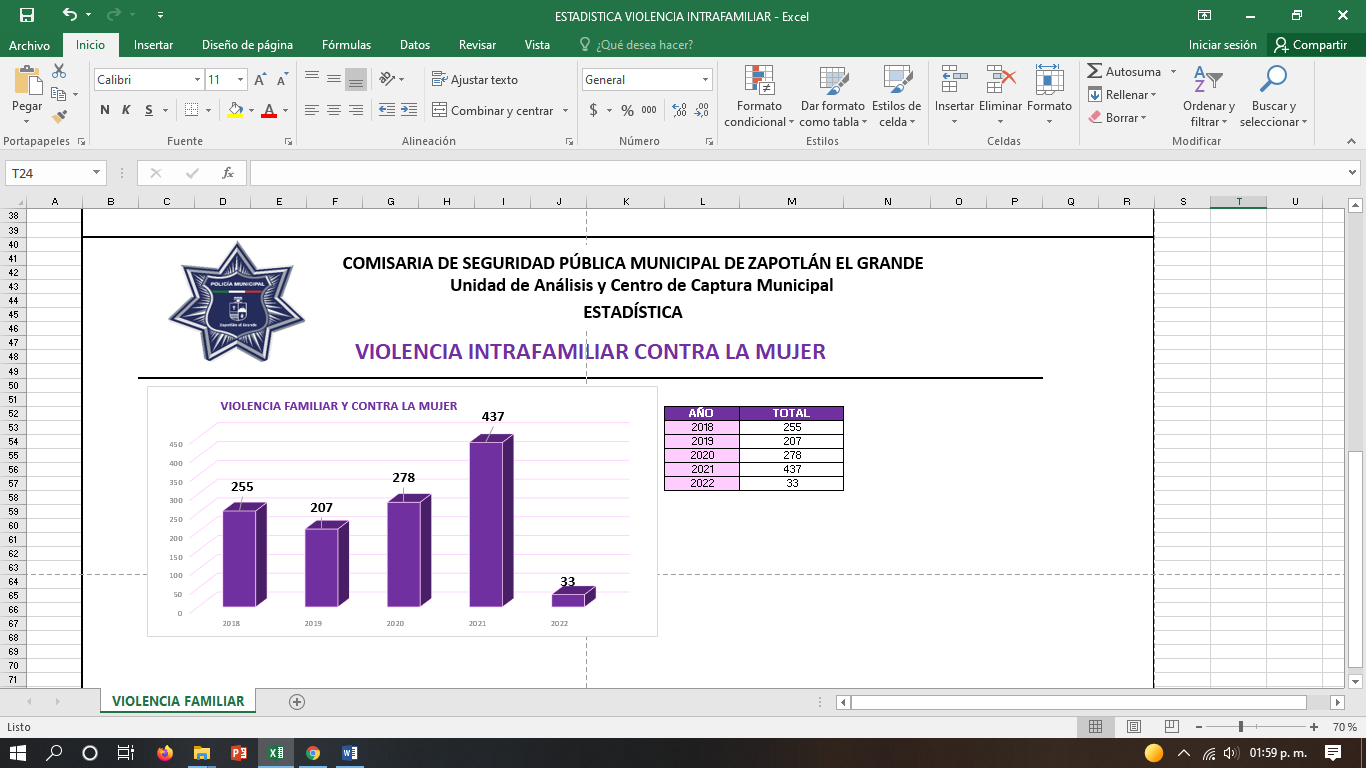 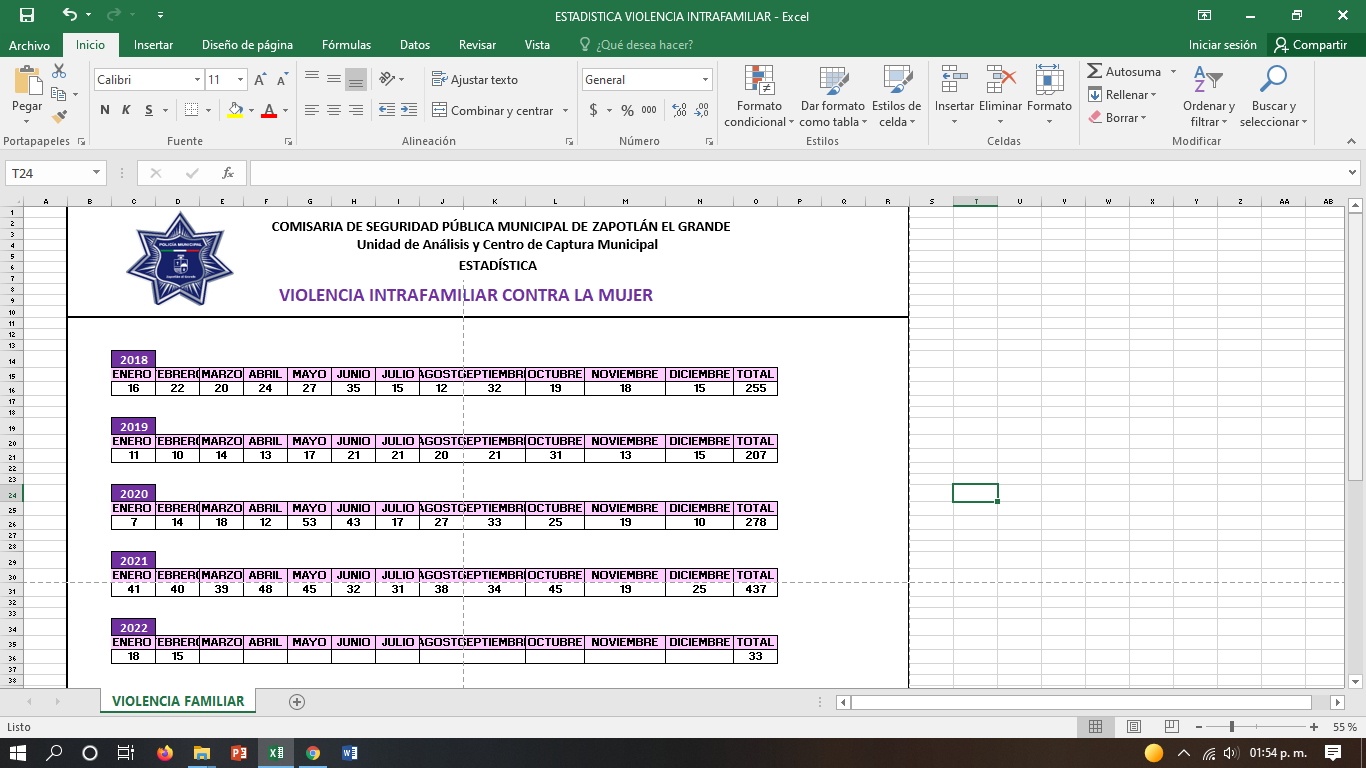 Mismos que se anexan al Punto Informativo para el conocimiento de este pleno. Derivado de la información antes descrita y presentada en la sesión No. 3 de esta comisión transitoria, se tiene bien presentar a este pleno el Punto Informativo, bajo las siguientes: CONCLUSIONES: En base a los trabajos realizados por los integrantes de la comisión, de información obtenida en diversos portales digitales de instituciones, investigadores y doctrinitas especializados todos en violencia de género, así como de información proporcionada por las autoridades que fueron requeridas para tal efecto, es posible llegar a las siguientes planteamientos:  1.- Actuar con perspectiva de Derechos Humanos, en los términos del artículo 1 Constitucional, el cual establece que todas las autoridades incluyendo las municipales dentro del ámbito de su competencia tienen la obligación de promover, respetar, proteger y garantizar todos y cada uno de los derechos humanos de los ciudadanos del municipio. 2.- Actuar bajo los principios de universalidad, interdependencia, indivisibilidad y progresividad establecidos en la carta magna en la toma de decisiones de carácter administrativo que emite el Pleno del Ayuntamiento, observando en todo momento el bienestar de la sociedad Zapotlense. 3.- Promover, respetar, proteger y garantizar los derechos humanos de la mujer en el municipio, creando y aplicando políticas sociales de cultura de la legalidad y de la paz; para que tengan la oportunidad de permanecer en un ambiente libre de toda violencia. 4.- Involucrar, tanto a la sociedad como a las diversas asociaciones civiles del municipio en la creación de políticas públicas tendientes a eliminar todo tipo de violencia en contra de la mujer Zapotlense. 5.- Coordinar esfuerzos y recursos con los diferentes órdenes de gobierno Federal y Estatal, para en conjunto poder eliminar todo tipo de violencia en contra de las mujeres en el municipio. 6.- Garantizar a toda mujer que sea violentada dentro del municipio por algún integrante de su familia o círculo íntimo con quien cohabite, un espacio a donde recurrir para que se le restituya el derecho a vivir una vida libre de toda violencia, brindándole protección de forma gratuita y con una atención integral especializada. 7.- Garantizar que, durante la gestión de la presente administración municipal, bajo ninguna circunstancia, existirán retrocesos injustificados cuando se ha logrado la protección y el cumplimiento de los derechos humanos alcanzados, implicando la no regresividad en la protección y garantía de los mismos, respetando el principio de progresividad. 8.- Respetar el principio de progresividad de derechos humanos que se relacionan de forma estrecha con la prohibición de tomar medidas que impliquen retrocesos o marchas atrás injustificadas, como ir de los servicios que proporciona una casa de acogida, a los servicios que pueda ofrecer la Unidad de Atención a la Violencia Intrafamiliar (UAVIFAM). Sin querer demeritar con esto, el servicio, la atención, y el enorme compromiso demostrado por quienes encabezan la administración del sistema DIF municipal hacia todas las mujeres de nuestro municipio 9.- Prever lo pertinente y se tomen las medidas necesarias para que se incluya en el presupuesto de egresos correspondiente al ejercicio 2023, un presupuesto suficiente para garantizar la progresividad en el servicio y atención de la casa de acogida para víctimas de violencia intrafamiliar en el municipio.10.- Implementar acciones tendientes al respeto de cada uno de los derechos humanos en el plan de desarrollo municipal, particularmente a lo que tiene que ver con la violencia intrafamiliar contra las mujeres, permitiendo crear políticas públicas tendientes a erradicar esta infame práctica. 11.- Cómo último punto, se hace constar que la presente comisión transitoria queda disuelta al rendir el presente informe y dar por concluida la presente sesión, de conformidad con lo que dispone el Artículo 39 fracción II del Reglamento Interior del Ayuntamiento de Zapotlán el Grande, Jalisco, que a la letra dice: “Las comisiones transitorias pueden ser de dictamen, de investigación o para realizar visitas al extranjero. Estas comisiones concluyen su labor con la presentación del dictamen o informe correspondiente al Ayuntamiento y cumplido que sea su objeto se disuelven sin necesidad de acuerdo expreso al respecto. TAE. MÓNICA REYNOSO ROMERO Presidenta de la Comisión Edilicia Transitoria para que se estudie y analice la factibilidad de la reactivación del Centro de Asistencia de Medio Camino para Mujeres sus Hijas y sus Hijos Maltratados del Municipio de Zapotlán el Grande, Jalisco ALEJANDRO BARRAGAN SÁNCHEZ FIRMA” MAGALI CASILLAS CONTRERAS FIRMA” MARISOL MENDOZA PINTO NO FIRMA” EVA MARÍA DE JESÚS BARRETO FIRMA” DIANA LAURA ORTEGA PALAFOX FIRMA” JORGE DE JESÚS JUÁREZ PARRA FIRMA” FRANCISCO IGNACIO CARRILLO GÓMEZ FIRMA” TANIA MAGDALENA BERNARDINO JUÁREZ FIRMA” SARA MORENO RAMÍREZ FIRMA” BETSY MAGALY CAMPOS CORONA NO FIRMA” LAURA ELENA MARTÍNEZ RUVALCABA NO FIRMA” EDGAR JOEL SALVADOR BAUTISTA FIRMA” - - - - - - - - - - - - - - - - - - - - - - - - - - - - - - C. Regidora Laura Elena Martínez Ruvalcaba: Gracias Señora Secretaria. Yo, únicamente me quedo con la parte de este informe, respecto de la sí necesidad de que se reactive el lugar. Precisamente, prever lo pertinente, como dice el informe de que se pueda ingresar en el nuevo Presupuesto de Egresos para el Ejercicio 2023 dos mil veintitrés. Ya viene aquí el informe, de lo que pudiera hacer falta en lo físico, al inmueble. Qué lástima que, el Coordinador General de Construcción, no dio contestación, pero pues bueno, de todas maneras, creo que sí se tiene una idea muy general de lo que venga. Gracias Mónica, por haberlo puesto en la mesa de análisis, creo que se hizo un buen trabajo. Tenemos muchas áreas interesadas. Me llama la atención la gran voluntad, por ejemplo, del Centro Universitario del Sur, que colaboraría directamente con este tema. Y, ojalá que, este informe sirva precisamente para echarlo andar, que no se quede en el escritorio, como un informe más o menos, de las necesidades que tiene el Municipio. Creo que el tema de dar atención a la mujer, no es un tema de moda. Creo que, triste, desgraciadamente, si prendemos la televisión a la hora que sea, en el noticiero que queramos, o que más nos agrade, en todas hay agresiones fragantes a las mujeres. Y, creo que si aquí en Guzmán, los datos, como dicen por ahí, comparado con quien pueden ser o no, alarmantes, pero sí, podemos iniciar un trabajo con esta casa que ya se tiene. Insisto, gracias Mónica, por haberlo puesto en la mesa y a todos los compañeros que formamos parte de este Ayuntamiento en Pleno, que lo veamos para el siguiente Presupuesto de Egresos, si es que en este semestre ya no se puede, que realmente saquemos adelante esta obra, es cuanto. C. Regidora Tania Magdalena Bernardino Juárez: Gracias Secretaria. Simplemente felicitar a la Regidora Mónica Reynoso, por el informe que nos acaba de presentar. Tuve la oportunidad de estar presente en la Sesión de Comisión, en donde nos convocó a la gran mayoría de quienes integramos este Pleno, para dar informe de las alarmantes cifras de violencia que tenemos en nuestro Municipio. Lamento mucho que, este tema concluya en un informe, y no concluya en una estrategia de solución o de implementación para reactivar el Centro de Atención a las Mujeres y a hijas, hijos maltratados en el Municipio. Creo que como bien lo dice, ya lo comentaba hace un momento la Regidora Laura, este es un tema que nos preocupa muchísimo, que vemos que, las cifras de violencia hacia las mujeres, hacia los niños, hacia los sectores vulnerables, crece cada más. Tenemos que atenderlo, tenemos que destinar presupuesto, tenemos que buscar las estrategias y no pueden quedar simplemente en un informe en este Pleno. Definitivamente coincido que tenemos que buscar que, en el próximo Presupuesto de Egresos, si no es que antes, se pueda destinar un recurso para ir mejorando este Centro de Asistencia, e incluso también en políticas públicas, en estrategias que nos ayuden a mitigar la violencia, para mujeres y niños en nuestro Municipio, es cuanto. C. Regidor Jorge de Jesús Juárez Parra: Buenos días compañeros Regidores, Regidoras del Ayuntamiento. Muchas felicidades Mónica, por el Dictamen que nos pones en la mesa. Pero sí quiero comentar dos cosas; en las últimas Sesiones estuvo el DIF, y sí, ellos comentaron lo que se estaba haciendo. Sí Tania, comentaron lo que estaba haciendo el DIF, y Hidania lo platicó, y todo lo que estaban haciendo, es cierto, es insuficiente. Pero sí hay una continuidad en los trabajos como tal, pero sí lo mencionaron. Entonces, tanto la Presidenta Rosalina, como Hidania, comentaron lo que se estaba haciendo. Entonces, si hay una continuidad de trabajos sobre ese tema, no los que nos gustaría, porque todos estamos a favor del contra la violencia de la mujer, y eso quedó muy claro en las Comisiones. Pero sí hay una continuidad y sí lo quiero comentar. Respecto al Presupuesto; también ahí se hizo el comentario, que efectivamente el Presupuesto no fue suficiente, lo sabíamos, $300,000.00 (Trescientos mil pesos 00/100 m.n.) no iban ajustar. Y, ahí mismo se le pidió al DIF, si lo recuerdan los que estuvimos en la Comisión, que efectivamente se presentaba un proyecto de cuánto cuesta como tal. De cuántos, no sé si eran millones o cientos, se necesitaban, y queda pendiente todavía eso. Todo eso sucedió en la Comisión, y todo eso quedó la del DIF, para que de alguna manera complementar para saber. Efectivamente, como lo dice la Regidora Laura, efectivamente saber cuánto le podemos poner el próximo año, en apoyo a esa Casa de Medio Camino. Entonces, estamos en espera, todavía no entramos en los tiempos de la Ley del Presupuesto de Egresos, pero las cosas así terminaron, así terminó la Comisión, con avances. Definitivamente con avances y de poner el tema de que se está trabajando, es cuanto. C. Regidora Sara Moreno Ramírez: Solamente aunarme a las felicitaciones a nuestra compañera Mónica Reynoso. Fue un informe bastante amplio. Créanme que, pasan los días y quisiéramos no ver las cifras que hay en la televisión, ni en el radio. Y que Jalisco es el segundo lugar a nivel Nacional en donde hay más violencia, quisiéramos que así sucediera. Por eso, no dejar del renglón, en este tema tan importante. Qué bueno que el DIF, lo está tomando tan de cerca. Y qué bueno también nosotros como Regidores, estemos tan al pendiente y preocupados por este tema tan grave también. Y, por supuesto que estemos al pendiente para el siguiente Presupuesto y apoyar este tema tan importante, es cuanto. C. Síndica Municipal Magali Casillas Contreras: Buenos días. También felicitar a Mony, en el trabajo integral en el tema del informe. Y, retomando precisamente el comentario de aquí del compañero Jorge; en esa Sesión en donde se rindió el informe, yo también estuve presente y efectivamente, estuvo entre otras personas, la Presidenta del DIF, y la Directora. Y, fue muy clara la primera parte del informe que me llamó también la atención, fue el deterioro en que se encontraba y se recibía el inmueble, y el saqueo que sufrió también ahí. También recuerdo que, en la parte del informe, se estableció que, cuando se terminó la parte de la edificación, venía con equipamiento. Se recibió en condiciones deplorables, no sé por qué ahorita dicen que era un inmueble increíble y durante 6 seis años, no lo utilizaron para tal, lo dejaron que se deteriorara, y no sé a dónde fueron a parar todos los muebles y el equipamiento que tenía en ese momento, ahorita qué bueno que ya llegó la preocupación por la atención del tema. Sin embargo, fue bastante claro todo lo que nos comentó ahí la Presidenta y la Directora, pareciera que no se están atendiendo como lo comenta aquí la compañera Tania, pareciera como que termina el tema de un informe cuando las actividades que están llevando a cabo y el informe, que ha sido increíble que a través del trabajo de los donativos, que si nada más se ocuparan con el subsidio que se da por parte del Gobierno Municipal, creo que sus actividades serían muy pocas las que estarían llevando a cabo. Sin embargo, fue muy claro y nos presentaron ahí el informe y a través del trabajo que han estado llevando a cabo de donativos y de otro tipo de actividades, han logrado reunir una cantidad increíble de donativos y que sí han estado llevando a cabo actividades pendientes. Que no han sido suficientes, claro que se requiere más apoyo de más grupos, sociedad y demás. Y un tema que comentó ahí la Presidenta y que fue un tema muy claro. Y también la Directora de DIF, fue en el sentido del tema de la discrecionalidad del lugar, ya que la finalidad y el objeto que debería de cumplir ese lugar, debería de estar con cierta secrecía precisamente. Porque hubo documentado que, lo comentó la propia Hidania, donde albergaron ahí una persona y acudió el violentador con un machete a seguir a la persona que tenían resguardada. Y tengo entendido que, en su momento decidieron que el inmueble ya no cumplía con ese tema de seguridad para continuar. Pero sí, que quede claro que efectivamente en esa parte del informe nos fue muy claro, las acciones que sí se están llevando a cabo y creo que no queda en un tema del informe, porque las políticas las están llevando a cabo a través del área correspondiente y que por supuesto que, como parte del Pleno del Ayuntamiento, nos hará lo conducente en la parte del tema de los recursos, para fortalecer de acuerdo a lo que el propio DIF, no pudiera señalar que pueda hacer lo necesario y lo que nosotros pudiéramos contribuir, es cuanto Señora Secretaria. C. Regidora Tania Magdalena Bernardino Juárez: Gracias Secretaria. Compañera Magali; cuando me refiero a que, lamento que termine en un informe, si no mal recuerdo cuando la Regidora Mónica puso este tema sobre la mesa, propuso la Iniciativa, era precisamente proponiendo que se reactivara esta Casa de Asistencia, este Centro de Medio Camino. Y, me hubiese gustado ver un resolutivo, un dictamen que nos dijera el por qué sí, o el por qué no se pudo reactivar o cuáles son los motivos por los cuáles no. Lamento que sea simplemente un informe, en donde nos da las cifras alarmantes que tenemos en el Municipio y demás. Si se está trabajando a través del DIF, qué bueno que se esté haciendo, como bien lo dice el Regidor Jorge, como bien lo comenta también algunos compañeros, es insuficiente todavía lo que se está haciendo, es insuficiente el recurso que le estamos destinando todavía a estos temas. Me hubiese gustado que este tema hubiese concluido en una estrategia distinta, en una estrategia de reactivación de este Centro de Asistencia, o en una estrategia de prevención de violencia para las mujeres en nuestro Municipio. Me hubiese gustado ver algo más en este resolutivo. Al cerrar este tema, creo que lo cerramos hasta cierto sentido, con un contexto que, aunque no queramos, ya todo lo tenemos, porque lo vemos y lo escuchamos todos los días en las noticias. Todos sabemos el clima de violencia que hay en nuestro Municipio y en todo el País, lamentablemente. Así que, pues bueno, como ya lo hemos comentado anteriormente, nuestro Municipio tristemente, entra dentro de los 11 once Municipios con mayor índice de violencia hacia la mujer en nuestro Estado y por ende, tenemos que apostarle más al tema de la prevención y de la erradicación de la violencia hacia la mujer, es cuanto. C. Presidente Municipal Alejandro Barragán Sánchez: Gracias Secretaria. Hay una situación que creo que no estamos de acuerdo; esto no se le está dando carpetazo, el hecho de que la Regidora Mónica, dé un informe, no quiere decir que haya terminado el asunto. Los que estuvimos en esa Sesión, recordamos que precisamente, no solo vamos a continuar haciendo, lo que se ha venido haciendo, porque también hay que decirlo, todos los Programas Estatales y Federales, vigentes, estamos adheridos, estamos atendiéndolos, estamos siguiéndolos. Hay una estrategia de atención a las mujeres violentadas y hacia sus familias. No solo desde el punto de vista del DIF, ni la Asistencia Social, sino incluso desde el punto de vista de la Seguridad Pública. Hay protocolos que aquí hemos firmado, aquí en el Pleno del Ayuntamiento, y nos hemos adherido a todas las estrategias que están disponibles. Y desde el Departamento de Seguridad Pública, el área de Prevención del Delito; por ejemplo, desde el área de atención a víctimas del DIF, desde otras áreas transversales, se están atendiendo lo temas. No sé por qué, creemos que le estamos dando un carpetazo a eso y además como parte de las conclusiones de esa sesión es de que, vamos a incluirlo en el análisis del Presupuesto de Egresos del próximo año. No es un carpetazo, y jamás se ha manejado de esa manera. Me sorprende por supuesto que, queramos reactivar un edificio que estuvo abandonado por 6 seis años, en 6 seis meses. Requiere de Presupuesto, requiere de dinero. Hay quien dice: me gustaría que hubiera pasado a b c y d, ¡claro! Y en cualquier área del Gobierno Municipal, nos hubiera gustado destinar más dinero, en temas de Seguridad Pública, en tema de mantenimiento de vialidades, en temas de tratamientos de aguas residuales, en todas las áreas, nos gustaría a todos invertir más dinero. ¡Vamos a hacerlo! Vienen próximamente, en las próximas semanas, un Proyecto de Presupuesto de Egresos, donde, no lo que se nos ocurra a nosotros, lo que el propio DIF, establezca como una primera, segunda y tercera etapa, seguramente lo iremos adhiriendo y lo iremos haciendo en ese sentido. ¡Claro! no estamos ajenos al diagnóstico tan lamentable que vive nuestro Municipio, desde hace varios años. Por eso, hasta cierto punto me sorprende, que ahora sí estamos muy preocupados por el tema de la violencia y vimos pasar por 6 seis años, un edificio que se estaba, literalmente cayendo a pedazos y ahora si nos urge que se reactive. Y ahora sí nos urge, y ahora sí nos indigna la violencia. Y ahora sí, queremos destinar todos los recursos, cuando en años pasados no solo se saqueó, se desmanteló, sino que se privó de ese servicio por 6 seis años, y que hoy estamos intentando reactivar. Tengan todos, compañeros y compañeras Regidoras, tengan toda la confianza que, es un asunto que es prioritario, desde un punto de vista multidisciplinario, desde un punto de vista muy amplio. Como Ustedes lo saben también, quienes han participado en estas mesas de trabajo con el Centro Universitario del Sur, solicitamos ese apoyo y estamos haciendo diagnósticos para que sea ese, una de muchas herramientas que queremos seguir implementando en el combate a la violencia, no solo de género, si no a la violencia infantil y a la violencia de todo tipo. Entonces, lo que no está bien, es que saquemos conclusiones que no son. Estamos en ello, no es sencillo habilitar un Centro de Atención. Lo hemos visto; requiere de personal, requiere de infraestructura, requiere de bienes muebles, requiere incluso, la secrecía de un espacio que hoy no tenemos. Pero crean, que estamos trabajando en ello. No vamos a hacer una inversión que vaya a ser contraproducente. Confío por supuesto en equipo profesional que está destinando sus recursos técnicos a ello, y espero que, por supuesto en el momento en el que este Pleno del Ayuntamiento tenga que diseñar el Presupuesto de Egresos, se encuentre desde luego una partida importante para este propósito. Para este proyecto, pero otros más. El objetivo es combatir la violencia de género, y este es apenas, un elemento de muchos que, estamos abordando y que seguiremos integrando en la política pública de seguridad de este Gobierno Municipal, es cuanto. C. Regidora Mónica Reynoso Romero: Gracias. Yo, a manera de conclusión, escuchando sus comentarios y sus cuestionamientos también; manifestarles que siendo un tema tan sensible como lo es, el de la violencia de las mujeres, las niñas y los niños, y le he informado y enviado vía correo, todas las actas. Sí manifiesta la Presidenta del Sistema DIF, inclusive con un oficio, en donde ha estado gestionando y ha estado trabajando en la recaudación de fondos para llevar a cabo, un alto para la violencia. Reconozco en ella, el trabajo de la Directora, y sé también que están gestionando un recurso también por $200,000.00 (Doscientos mil pesos 00/100 m.n.) para el mismo tema de violencia contra las mujeres, sus hijas y sus hijos. El decir, si el lugar es viable o no, para darle un acogimiento a una familia que no tiene una red de primer apoyo, de primer impacto, lugares viables, desde la manera en que se construyó. Hay lineamientos para la construcción, y aunque se señale que hay una guardería en la parte de atrás, es viable, por eso se construyó en ese espacio. Estando uno ahí, la Casa da seguridad. Comentar, el tema de la Directora que tuvieron un evento, en donde se presentó una persona violenta, pero para eso es, lo que comentaba el Presidente Municipal, ahora sí, como Ejecutivo, que necesitamos darle todas las herramientas necesarias. El equiparlo, no es nada más el equipo interdisciplinario que dará el acompañamiento a estas víctimas, en cuanto al apoyo jurídico, médico y social, todos los apoyos que pueda necesitar una persona violentada, al igual que sus niñas y sus niños. El equipamiento físico, y de la escritura que guarda actualmente el inmueble que, sí es cierto y si vieron el informe, en el punto tercero menciona que, a mí no me respondió la Coordinación de Construcción. Pero, sin embargo, en el informe que emite la Directora de Sistema DIF, sí viene este informe, es por eso que, comenté que, no llegó a la Comisión, pero al Sistema DIF, sí. Y decirles que, yo creo que, como Regidora, estoy cierta de con la aportación que ha hecho ya el Presidente Municipal, y el interés que tiene de seguir trabajando, para que esta Casa tome nuevamente esa reapertura, podamos acoger a estas familias. Y con el apoyo que tendremos, con el Presupuesto de Egresos del 2023 dos mil veintitrés, podemos hacer mucho, aunque ya se está haciendo de una manera preventiva, podemos lograr más. Agradecerles a todas las Instituciones que, fueron partícipes para lograr este informe, y a todos los Regidores que, aportan siempre, la voluntad de que la violencia pare aquí en Zapotlán el Grande, muchas gracias, es cuanto. C. Regidora Tania Magdalena Bernardino Juárez: Gracias Secretaria. Ya solamente un comentario; considero que el tema de la violencia hacia la mujer, no es un asunto de competencia única del DIF Municipal, como Ayuntamiento tenemos que implementar nuestras propias estrategias, recursos humanos, técnicos, todo lo que sea necesario para apostarle a que estos índices de violencia, vayan disminuyendo. Creo que, en el ánimo de que estos temas sigan caminando, esperemos que, en el próximo Presupuesto, como ya se ha dicho en este Pleno, se vea reflejado esa intención, se vea reflejado ese ánimo de buscar que las estrategias de las políticas públicas, los recursos que se tengan que destinar, sean destinados. Y no sean ocurrencias, como se ha venido calificando, insisto, no es solamente en esta Sesión, sino en el transcurso de muchas de las Sesiones que hemos tenido aquí, aparentemente los comentarios que vertidos algunos, algunas Regidoras en este Ayuntamiento, se han calificado como ocurrencias, sino más bien, propuestas en pro de que se pueda ir dando solución a los problemas que tenemos aquí en el Municipio. Sí pediría en ese sentido una moción de respeto, hacia los comentarios que hagamos en este Pleno, y que no califiquemos o descalifiquemos la participación que tenemos en este Pleno. Creo que, en ese sentido, podemos avanzar y también evitar que en este Pleno, podamos ser partícipes de esa misma violencia hacia la mujer, es cuanto. C. Presidente Municipal Alejandro Barragán Sánchez: Decía hace unos minutos que, en las próximas semanas, todos Ustedes serán invitados a una serie de Sesiones, donde vamos a diseñar el Presupuesto de Egresos para el próximo año. Y, he visto también en el Pleno del Ayuntamiento, como cada tema que se va discutiendo en cada momento, es el más importante. Cuando hablamos de Agua, decimos: ojalá se destine todo el dinero disponible en temas de Agua. Cuando hablamos de Tránsito, ojalá se destine todo el dinero posible para el tema de Tránsito. Cuando se trata de Seguridad, hay que destinar todo el dinero. Cuando se trata de mantenimiento de vialidades. Cuando se trata de Obra Pública. Cuando se trata: a, b, c y d. El desafío que tenemos como Regidores, precisamente, es el de distribuir el dinero en la medida, no solo de lo que, a mí, voy a decir que, a mí, para que nadie se sienta aludido; de lo que a mí se me ocurra. Hay esquemas, hay metodologías, hay procesos, para poder asignar los Presupuestos. Hay proyectos que, para poder decir cuánto dinero se requiere, hay que escribirlo. Y, también hay que decirlo con mucha claridad, el dinero que se va a destinar para el próximo año, se tiene que ingresar. Y, también los vamos a invitar a Sesiones de Comisiones, donde se va a ver el Presupuesto de Ingresos, para ver cuánto dinero tenemos disponible, para destinarlo a temas como el de Seguridad y Prevención de la Violencia de Género. Es decir, vamos a llegar a la fecha en la que diseñemos un Presupuesto de Egresos, y estoy seguro que no serán pocos los Regidores que quedemos insatisfechos, de lo poco que podemos disponer para cada uno de los temas que son prioritarios para la Ciudad. Y, está muy mal que no podamos resolver en un solo año, una dinámica que venimos arrastrando por años. Me encantaría que, el problema de la violencia se resolviera con dinero. No es así, tampoco. Entonces, seamos conscientes, seamos responsables. Y, asumamos que cada dinero que se destine a cada uno de los proyectos, tienen que estar fundamentados en un proyecto y con una expectativa de mejora. No es echarle dinero al tema que nos parezca más importante. Todos los temas que tenemos que atender desde el Gobierno Municipal, son muy importantes. Y, casi todos, dicho sea de paso, tienen que ver con temas de seguridad. Casi todos redundan en temas de seguridad. Entonces, estemos atentos compañeros y compañeras, para las próximas semanas para este Presupuesto de Egresos, donde seguramente podremos discutir, cuánto es el más dinero. Y, les adelanto, probablemente quedemos insatisfechos con el dinero que se presupueste. Sin embargo, estoy seguro de que, todos estaremos conscientes, que no podemos poner todo el dinero en una resolución, en una atención de un solo problema. Gracias Secretaria, le pido que continuemos con el orden del día. C. Secretaria General Claudia Margarita Robles Gómez:  Gracias Presidente. Entonces, queda desahogado este punto informativo, continuamos con el desahogo de la Sesión. - - - - - - - - - - - - - - - - - - - - - - - - - - - - - - - - - - - - - - -                                                      SÉPTIMO PUNTO: Dictamen que propone autorización para la primera modificación al Presupuesto de Ingresos y Egresos del Ejercicio Fiscal 2022. Motiva el C. Regidor Jorge de Jesús Juárez Parra.  C. Regidor Jorge de Jesús Juárez Parra. HONORABLE AYUNTAMIENTO CONSTITUCIONALDE ZAPOTLÁN EL GRANDE, JALISCO. PRESENTE Quienes motivan y suscriben C. JORGE DE JESÚS JUÁREZ PARRA, LICENCIADA LAURA ELENA MARTÍNEZ RUVALCABA, MAESTRA TANIA MAGDALENA BERNARDINO JUÁREZ, C. MAGALI CASILLAS CONTRERAS, C. DIANA LAURA ORTEGA PALAFOX, con el carácter de regidores integrantes de la Comisión Edilicia Permanente de Hacienda Pública y Patrimonio Municipal, de conformidad con lo dispuesto en los artículos 115 fracción II de la Constitución Política de los Estados Unidos Mexicanos;  3, 73, 77, 85, 86 y demás relativos y aplicables de la Constitución Política del Estado de Jalisco; 1, 2, 3, 4 numeral 124, 5, 37 fracción II, 50, 75 y 79 de la Ley de Gobierno y la Administración Pública Municipal del Estado de Jalisco; 40, 47, 60, 87, 92, 99, 104 al 109 del Reglamento Interior del Ayuntamiento de Zapotlán el Grande, comparecemos ante este cuerpo colegiado, presentando DICTAMEN QUE PROPONE AUTORIZACIÓN PARA LA PRIMERA MODIFICACIÓN AL PRESUPUESTO DE INGRESOS Y EGRESOS DEL EJERCICIO FISCAL 2022, mismo que se fundamenta en la siguiente: EXPOSICIÓN DE MOTIVOS: I.- Que la Constitución Política de los Estados Unidos Mexicanos en su artículo 115 señala que cada Municipio será gobernado por un Ayuntamiento, de elección popular directa, integrado por un Presidente Municipal y el número de Regidores y Síndicos que la ley determine. De igual forma en su fracción II otorga facultades a los Ayuntamientos para aprobar, de acuerdo con las leyes en materia municipal que deberán expedir las legislaturas de los Estados, los bandos de policía y gobierno, los reglamentos circulares y disposiciones administrativas de observancia general dentro de sus respectivas jurisdicciones, que organicen la administración Pública Municipal, que regulen las materias, procedimientos, funciones y servicios públicos de su competencia y aseguren la participación ciudadana y vecinal. II.- La Constitución Política del Estado de Jalisco establece en su artículo 88 párrafo primero, que los municipios administraran libremente su hacienda, la cual se formará de los rendimientos de los bienes que les pertenezcan, así como de las contribuciones y otros ingresos que el Congreso establezca a su favor; por su parte el artículo 89 del cuerpo de leyes en cita, refiere que los presupuestos de egresos serán aprobados por los ayuntamientos en términos de lo dispuesto por la legislación en materia de disciplina financiera y con base en sus ingresos disponibles, los principios de sostenibilidad financiera, responsabilidad hacendaria y en las reglas establecidas en las leyes municipales respectivas; al respecto, la fracción X del artículo 15 del mismo ordenamiento establece que los presupuestos de egresos de cada municipio, deberán sujetarse a los principios de equilibrio, sostenibilidad, estabilidad financiera y responsabilidad hacendaria. III.- La ley de Gobierno y la Administración Pública Municipal del Estado de Jalisco en sus artículos 2, 37, 38 y demás relativos y aplicables establecen al Municipio libre como nivel de Gobierno, así como la base de la organización política y administrativa y de la división territorial del Estado de Jalisco; con personalidad jurídica y patrimonio propio; y las facultades y limitaciones establecidas en la Constitución Política de los Estados Unidos mexicanos, en la particular del Estado y en la propia ley en mención, de igual manera establece las obligaciones y facultades de los Ayuntamientos. IV.- el artículo 37 del mismo ordenamiento, en su fracción II, establece que es obligación del Ayuntamiento aprobar y aplicar su Presupuesto de Egresos, que organicen la administración pública municipal, regulen las materias, procedimientos, funciones y servicios públicos de su competencia y aseguren la participación social y vecinal; así como, que la aprobación del presupuesto de egresos y en su caso la aplicación del gasto público municipal, se sujetaran a las disposiciones y requisitos establecidos en la Ley General de Contabilidad Gubernamental, La Ley de Disciplina Financiera de las Entidades Federativas y los Municipios, la Ley de Hacienda Municipal del Estado de Jalisco, la Ley de Deuda Pública y Disciplina Financiera del Estado de Jalisco, la Ley de Fiscalización Superior y Rendición de Cuentas del Estado de Jalisco y sus Municipios y las normas que para tal efecto emita el Consejo Nacional de Armonización Contable; en el mismo contexto el artículo 79 del ordenamiento legal en cita, establece que el Congreso del Estado debe aprobar las leyes de ingresos de los municipios sujetándose a las disposiciones y requisitos establecidos en la Ley de Disciplina financiera de las Entidades Federativas y los Municipios. Los presupuestos de egresos deber ser aprobados por los Ayuntamientos, con base en sus ingresos disponibles, de conformidad con la ley de Hacienda Municipal del Estado de Jalisco y los criterios generales de política económica. Los presupuestos municipales estarán basados en los programas que señalen los objetivos y las metas con base en indicadores de desempeño. Los indicadores de desempeño corresponden a un índice, medida, cociente o fórmula que permita establecer un parámetro de medición de lo que se pretende lograr en un año expresado en términos de cobertura, eficiencia, impacto económico y social, calidad y equidad. Los presupuestos de egresos deberán ser congruentes con los criterios generales de política económica y las estimaciones de las participaciones y transferencias federales etiquetadas que se incluyan no deberán exceder a las previstas en la iniciativa de la Ley de Ingresos de la Federación y en el Proyecto de Presupuesto de Egresos de la Federación, así como aquellas transferencias de la Entidad Federativa correspondiente. V.- Por su parte, la Ley de Disciplina Financiera de las Entidades Federativas y los Municipios, en su artículo 13, señala que una vez aprobado el Presupuesto de Egresos del Municipio, solo se podrá realizar erogaciones adicionales a las aprobadas en el Presupuesto de Egresos con cargo a los ingresos excedentes que obtengan y con la autorización de la Hacienda Municipal. VI.- El artículo 221 de la Ley de Hacienda Municipal en la fracción II, segundo párrafo, menciona que si alguna de las asignaciones vigentes en el presupuesto de egresos municipal resulta insuficiente para cubrir las necesidades que originen las funciones encomendadas al gobierno y administración pública municipal, el ayuntamiento puede decretar las ampliaciones necesarias previa justificación de los ingresos adicionales o en su caso la compensación mediante reducciones en otras previsiones de gasto, en las que habrá de soportarse el nuevo gasto, siempre y cuando no se altere el balance presupuestario. Por los motivos ante expuestos la Comisión Edilicia Permanente de Hacienda Pública y Patrimonio Municipal, emite el siguiente: CONSIDERANDO :1.- En Sesión Ordinaria número Décima Primera de la Comisión Edilicia Permanente de Hacienda Pública y Patrimonio Municipal, celebrada el día 20 de Julio 2022, se analizó la solicitud contenida en el oficio número HPM/388/2022, suscrito por la Licenciada Ana María del Toro Torres, Encargada de la Hacienda Municipal en el que solicita por mi conducto y una vez analizada por la comisión a mi cargo,  sea sometido a la consideración del Pleno del Honorable Ayuntamiento Constitucional de Zapotlán el Grande, Jalisco, la aprobación a las modificaciones al Presupuesto de Ingresos y Egresos correspondientes al primer semestre del Ejercicio Fiscal 2022, adjuntado al efecto las tablas con el desglose de las partidas que se requieren ajustar en dicho presupuesto, insertando la misma de forma textual, a continuación: - - - - - - - - - - - - - - - - - - - - - - - - - - - - - - - - - - - CLASIFICACION POR RUBRO Y OBJETO DE GASTOMODIFICACION AL PRESUPUESTO DE INGRESOS, CLASIFICACION POR RUBRO DE INGRESOS: - - - - - - - - - - - - - - - - - - - - - - - - - - - - - - - - -Se desglosan en lo particular los rubros de ingresos  propios y por Aportaciones Federales del ramo 33 que se incrementaron acorde al ajuste para el Municipio de Zapotlán el Grande que se publicó en el periódico oficial El Estado de Jalisco de fecha 29 de Enero del 2022, correspondientes al Fondo de Aportación para la Infraestructura Social Municipal (FAIS) y al Fondo de Aportación para el Fortalecimiento Municipal (FORTAMUN) 2022, así como los objetos del gasto en los cuales de incremento el presupuesto de egresos. - - - - - - - - - 2.- Lo anterior tiene sustento en los soportes documentales que al efecto exhibió la Licenciada Ana María del Toro Torres, y Licenciada Victoria García Contreras Coordinadora de Programación y Presupuestos, en la Décima Primera Sesión Ordinaria de la Comisión Edilicia Permanente de Hacienda Pública y Patrimonio Municipal, celebrada el día 20 de Julio  de 2022, mismo que se agrega al presente dictamen, en la que en esencia se analizó, estudió y discutió la petición, y basados en la explicación técnica del área responsable, aprobamos por unanimidad de los presentes, con el voto de cinco regidores integrantes de dicha comisión, lo anterior, con fundamento en lo dispuesto por los artículos 37, 40, 42,  60, 71 y demás relativos y aplicables del Reglamento Interior de del Municipio de Zapotlán el Grande, relativos al funcionamiento del Ayuntamiento, 2, 3, 37, 38, y 79 de la Ley de Gobierno y la Administración Pública Municipal para el Estado de Jalisco y sus Municipios; 205 fracción II y VI, 219 y 221 de la Ley de Hacienda Municipal del Estado de Jalisco; 8, 10, 11, 12, 13, 14, 15, 17, 21, 46 y demás relativos y aplicables de la Ley de Disciplina Financiera de las Entidades Federativas y los Municipios. Por lo anteriormente expuesto, fundado y motivado la Comisión Edilicia Permanente de Hacienda Pública y Patrimonio Municipal, proponemos para su aprobación dictamen que contiene los siguientes: RESOLUTIVOS: PRIMERO.- Se autoriza por el Pleno de este Honorable Ayuntamiento Constitucional de Zapotlán el Grande, Jalisco, en lo general y en lo particular, la aprobación de la primera modificación de las partidas del Presupuesto de Ingresos y Egresos para el ejercicio fiscal 2022, conforme a las tablas de la reclasificación anexas al presente. SEGUNDO.- Se faculta al Presidente Municipal, para que por conducto de la Licenciada Ana María del Toro Torres en su carácter de Encargada de la Hacienda Municipal, realice las modificaciones al presupuesto de Egresos del municipio, correspondientes al primer semestre del ejercicio fiscal 2022, de conformidad con lo dispuesto por los artículos 205 fracción VI, 219, 221 y demás relativos y aplicables de la Ley de Hacienda Municipal del Estado de Jalisco. TERCERO.- Notifíquese a los CC. Presidente Municipal, a la Encargada de la Hacienda Municipal, Dirección de Egresos y Coordinación de Presupuestos para los efectos legales correspondientes. ATENTAMENTE “2022, Año del Cincuenta Aniversario del Instituto Tecnológico de Ciudad Guzmán”. Cd. Guzmán Municipio de Zapotlán el Grande, Jalisco. A 20 de Julio de 2022. C. JORGE DE JESÚS JUÁREZ PARRA. Regidor Presidente de la Comisión Edilicia Permanente de Hacienda Pública y Patrimonio Municipal.  LIC. LAURA ELENA MARTÍNEZ RUVALCABA. Regidora Vocal de la Comisión Edilicia Permanente de Hacienda Pública y Patrimonio Municipal. MTRA. TANIA MAGDALENA BERNARDINO JUÁREZ Regidora Vocal de la Comisión Edilicia Permanente de Hacienda Pública y Patrimonio Municipal.  C. MAGALI CASILLAS CONTRERAS. Regidora Vocal de la Comisión Edilicia Permanente de Hacienda Pública y Patrimonio Municipal C. DIANA LAURA ORTEGA PALAFOX. Regidora Vocal de la Comisión Edilicia Permanente de Hacienda Pública y Patrimonio Municipal. FIRMAN” C. Regidor Jorge de Jesús Juárez Parra: Nuevamente, me faltó también felicitar a los compañeros de Apremios, al joven Toño, y a todo su equipo, muchas felicidades, y a todos los de la Tesorería, por ese arduo trabajo que la verdad yo sé que ha sido muy difícil, los he visto. Muchas gracias por todo, es cuanto. C. Síndica Municipal Magali Casillas Contreras: Creo que aquí fue muy clara la explicación, del compañero Jorge, en cuanto al tema del esfuerzo, que estamos en números verdes. Quienes ya tenemos toda una vida trabajando aquí en el Municipio, sabemos que son esfuerzos complicados llegar a una situación financiera como la estamos viendo en este momento. Me queda claro que, estos esfuerzos únicamente pueden darse cuando también la parte del Ejecutivo está alineada en ese sentido. Mis compañeras de Tesorería y todo el equipo, no me dejarán mentir, porque en su gran mayoría, creo que tenemos toda una vida, laborando aquí en el Municipio. Decirles que efectivamente, en la parte del análisis que nos acaban de comentar, es algo por lo que respecta a la parte jurídica que me atañe desde mi área de trabajo, y que nos lo adjuntaron aquí en el tema del capítulo mil que, efectivamente nos hemos mantenido sin hacer ninguna modificación, ya que esta Ley de disciplina financiera, dice lo siguiente; La Ley General de Responsabilidades Administrativas, que fue publicada en 18 dieciocho de Julio del 2016 dos mil dieciséis, trae una disposición, muy puntual, precisamente en su Artículo No. 10 diez, que me voy a permitir dar lectura: Una vez aprobado el Presupuesto de Egresos, para el ejercicio del gasto, las Entidades Federativas deberán observar las disposiciones siguientes… Fracción VIII octava: Una vez concluida la vigencia del Presupuesto de Egresos, solo procederá hacer pagos en base a dicho Presupuesto, por los conceptos efectivamente devengados en el año que corresponda, y que se hubieran registrados en el informe de pagar, que se integren en el pasivo circulante al cierre del ejercicio. Sin embargo, hay una disposición que dice el tema del capítulo mil, no podrá sufrir ninguna modificación, es decir, en este sentido, vemos en la fracción V quinta, literalmente así lo establece. Sin embargo, según los reportes, en el año 2016 dos mil dieciséis, el Presupuesto que se aprobó finalmente para el capítulo mil, sufrió un incremento y aprobado por todo el Pleno del Ayuntamiento, habiendo una violación a esta norma, por $28´000,000.00 (Veintiocho millones de pesos 00/100 m.n.) aproximadamente, cuando el dinero debió haberse destinado a un tema de inversión, como ya se acabó de exponer. En el 2017 dos mil diecisiete, el Presupuesto que se aprobó, sufrió otro incremento de $22´000,000.00 (Veintidós millones de pesos 00/100 m.n.) En el 2019 dos mil diecinueve, el Presupuesto original, sufrió un incremento de $15´000,000.00 (Quince millones de pesos 00/100 m.n.) En el 2020 dos mil veinte, de $3´200,000.00 (Tres millones, doscientos mil pesos 00/100 m.n.) aproximadamente. Es decir, entre el 2016 dos mil dieciséis, que entró en vigor esta Ley, al 2020 dos mil veinte, aproximadamente suman $68´000,000.00 (Sesenta y ocho millones de pesos 00/100 m.n.) que se destinaron al pago del capítulo mil. No obstante, está debidamente prohibido, llevar a cabo este tipo de movimientos y de aprobaciones. Decirles que es un tema bastante delicado, que el propio Pleno de Ayuntamiento, quienes estuvieron en ese momento del 2016 dos mil dieciséis, 2017 dos mil diecisiete, 2018 dos mil dieciocho, y así reiteradamente, aprobaron y aquí son responsables quienes aprobaron en su momento los Presupuestos, porque avalaron esas violaciones a esta norma, cuando es muy claro que este Presupuesto aprobado, no debió haber sufrido ninguna modificación, que establece esta propia Ley. Hay un capítulo de sanciones de esta Ley que dice: Los actos u omisiones que impliquen el incumplimiento a los preceptos establecidos a la presente Ley y demás disposiciones aplicables en la materia, serán sancionados, de conformidad con lo previsto en la Legislación de materia de responsabilidades administrativas, de Servidores Públicos y demás disposiciones aplicables, en los términos del título IV cuarto de la Constitución Política de los Estados Unidos Mexicanos. Por su parte, el Artículo 62 sesenta y dos, establece que: Los Servidores Públicos y las personas físicas o morales que, causen daño, prejuicio, estimable en dinero, a la Hacienda de las Entidades Federativas o los Municipios, incluyendo en su caso, los beneficios obtenidos indebidamente por actos u omisiones que le sean imputables, o por incumplimiento de obligaciones, derivadas de esta Ley, serán responsables del pago de la indemnización correspondientes, en los términos de las disposiciones generables aplicables. Las responsabilidades se fincarán en primer término, a quienes directamente hayan ejecutado los actos, o encubran las omisiones que las originaron y a los que, por la naturaleza de sus funciones hayan omitido la revisión o autorización de tales actos o por causa impliquen dolo, culpa o negligencia por parte de los mismos. Serán responsables solidarios con los Servidores Públicos respectivos, las personas físicas o morales, privadas o en su caso que hayan participado, u origen tal responsabilidad. 64: Los Funcionarios de las Entidades Federativas y los Municipios, informarán a las Autoridades competentes, cuando las infracciones a esta Ley, impliquen la comisión de una conducta sancionada en los términos de la Legislación Penal. El Artículo 65 sesenta y cinco, establece que: Las sanciones, indemnizaciones a que se refiere esta Ley, se impondrán o exigirán con independencia de las responsabilidades de carácter político, penal, administrativo o civil, que en su caso llegaran a determinarse por las Autoridades competentes. En ese sentido decirles que, efectivamente ya tenemos toda la documentación debidamente integrada. De nuestra parte, estamos en tiempo y forma, de hacer la parte de las denuncias en los diferentes ámbitos, porque si no, nosotros en este momento, incurriríamos también en la parte de la omisión. Quienes estuvieron en su momento no hicieron las denuncias y algunas de las acciones ya están prescriptas, también serían responsables en ese sentido. Es decir, quiénes nos asustamos de por qué no se aplica el dinero en tal o en cual, pues miren, estos $68´000,000.00 (Sesenta y ocho millones de pesos 00/100 m.n.) únicamente se aplicó en nómina, durante este tiempo del 2016 dos mil dieciséis, acá, cuando creo que hemos visto y nos han dicho de las reiteradas necesidades que hay aquí en el Municipio, pero no sé si reflejó en el tema de los Servicios Públicos, pero sí, era una nómina bastante abultada y en eso nos cuantificó. Y, de nuestra parte, en las siguientes Sesiones, es un tema que ya lo tenemos completamente documentado para llevar a cabo la integración. Y, decirles que, de acuerdo a la Ley General de Responsabilidades, se tipifica como una falta grave, es cuanto Señora Secretaria. C. Regidora Diana Laura Ortega Palafox:  Muy buenas tardes nuevamente compañeros Regidores, Presidente, Síndico. Mi comentario va enfocado, como Vocal de la Comisión, y quisiera felicitar al Regidor Presidente de la misma Comisión de Hacienda y a todo el equipo de la Tesorería, Hacienda Municipal, por el trabajo tan grande que han hecho en este Ejercicio Fiscal. Y, me gustaría rescatar y resaltar; en la primera tabla que, habla de la clasificación por rubro, objeto de gasto, que la verdad los números son muy buenos y quisiera volvérselos a recordar. En el capítulo V cinco, se mencionan los bienes muebles, inmuebles, e intangibles, que hay un Presupuesto aprobado de $3´000,000.00 (Tres millones de pesos 00/100 m.n.) y en comparación al Presupuesto modificado, ya aparece como $13´000,000.00 (Trece millones de pesos 00/100 m.n.) Analizando la tabla, se tenía casi .72% del Presupuesto aprobado, y en comparación a lo que se invirtió, da un 3.14% aproximadamente. Y, al final, hay un Presupuesto Final, con casi un porcentaje de 353.71%. Eso quiere decir que, pues vaya, es una gran inversión que se va a ver tangible en estos vehículos que se acaban de comprar. Y bueno, no se diga de la deuda pública que ha disminuido. Muchas gracias por el trabajo, por el esfuerzo, espero que siga así. Estoy segura que estos números serán igual de sanos, en los próximos Ejercicios Fiscales, es cuanto Señora Secretaria. C. Regidor Jorge de Jesús Juárez Parra: Sí, ahorita son números muy buenos, pero quiero comentar algo que, en Finanzas Públicas, en Recaudación, nada está escrito al final. Así como hubo un Decreto, que es lo que manejamos del 28 veintiocho de Enero, en donde nos daba un aumento de Participaciones, también puede salir un Decreto, en donde las disminuya otra vez, o sea, nada está escrito. Para eso tenemos buenas finanzas, por eso pagamos, por si se necesita para una emergencia, estar preparados. Pero puede suceder, todo lo que pueda suceder. Vivimos constantemente con amenazas del Covid y ahora con la Viruela del Mono, y no sé cuál otro fenómeno pueda suceder. Entonces, nada está escrito en recaudación, nada está escrito en ingresos, todo es cambiable. Pero bueno, estos 6 seis meses, están los números de estos primeros 6 seis meses. Y, esperemos que, al terminar el año, no haya modificación en reducción, eso es a lo que me refiero que pueda suceder, es cuanto Secretaria. C. Presidente Municipal Alejandro Barragán Sánchez: Gracias Secretaria. Creo que lo destacable, más allá de si hay o no hay una ampliación o reducción de participaciones, si las partidas aumentan o disminuyen. Lo verdaderamente destacable es la metodología de la administración de los recursos públicos. La proporción que está cambiando en materia de gasto corriente, contra inversión. La proporción que se está aplicando en materia de inversión tanto de obra pública, como de bienes muebles e intangibles, equipamiento, vehículos, obra pública, eso es lo importante. Números más, números menos. Lo verdaderamente importante es que, estamos saneando una Administración que, por años venía cayendo más y más profundo, en vicios que le costaron muchísimo, a las Finanzas Públicas. Ustedes recuerdan que, al final del ejercicio pasado, no pedimos el adelanto de participaciones de los $25´000,000.00 (Veinticinco millones de pesos 00/100 m.n.)  y luego 17´000,000.00 (Diecisiete millones de pesos 00/100 m.n.) Imposible pensar en Ejercicios Fiscales pasados, el evitar pedir un adelanto de participaciones. Entramos el año 2022 dos mil veintidós, con un Presupuesto de Ingresos, que contemplaba otro adelanto de participaciones de otros $25´000,000.00 (Veinticinco millones de pesos 00/100 m.n.)  Cuando se hizo el Presupuesto de Ingresos para este año, no se podía imaginar la administración, el ejercicio, si no se pedía ese adelanto de participaciones de $25´000,000.00 (Veinticinco millones de pesos 00/100 m.n.)  Hoy, no solo estamos hablando de una metodología que nos permite configurar mejor el gasto, sino que hoy, estamos abatiendo ese ritmo que, veníamos endeudando al Gobierno Municipal, cada vez más. De eso se trata. Estamos reduciendo la deuda. Estamos incrementando la inversión. Estamos controlando el gasto corriente, particularmente el tema de la nómina. Y, miren, decir que estamos manejando el mismo Presupuesto de Nómina que el año pasado, en realidad en términos reales, es menor, es por debajo de la inflación y con menos dinero, en ese sentido, con menos dinero, hoy estamos haciendo mucho más, porque todos los trabajadores tienen IPEJAL, y todos los trabajadores tienen Seguro de Vida, y todos los trabajadores tienen prestaciones que les garantizan sus derechos laborales, y eso cuesta, y no estamos gastando ni un peso más. Hicimos nivelaciones a más de 250 doscientos cincuenta trabajadores que menos ganan. Hicimos promociones a algunos trabajadores que lo merecían. Financiamos el Fondo de Ahorro. Adelantamos el tema del Aguinaldo. Tenemos gobierno, estamos haciendo las cosas de una manera responsable. Estamos mejorando el rumbo financiero de nuestro Municipio. Y, si alguien va a evaluar el Gobierno, por si funciona o no el reloj de la Presidencia, que le eche un vistazo a los números. A lo mejor, no opina, porque a lo mejor no entiende de lo que estamos hablando. Tenemos de repente Regidores muy opinadores, ojalá que hoy emitan una opinión de los números que se están presentando en apenas 10 diez meses de Gobierno. ¡En apenas 10 diez meses de Gobierno! Hemos dado un viraje muy significativo. Ojalá, de verdad que, tengamos la visión más amplia de lo que está pasando en el Gobierno Municipal, y que nos demos cuenta que, los cambios que se están haciendo, los cambios que se están proponiendo, se están haciendo de fondo. Se están haciendo para sanear. No son cambios cosméticos. No son cambios electoreros. No son cambios políticos. Estamos hablando de cambios económicos, de responsabilidad fiscal, de responsabilidad Financiera, y eso es a lo que tenemos que celebrar.  No puedo dejar por supuesto de reconocer y de agradecer a la Encargada de la Hacienda Municipal que, junto con su equipo, compañeras y compañeros, han logrado ejercer esta estrategia de control que se extrañaba en el Gobierno Municipal. No tengo la menor duda de que con la experiencia y el conocimiento técnico que tienen Ustedes, vamos a seguir mejorando las Finanzas Municipales. No hablo de los próximos años, hablo de los próximos meses. Estoy seguro de que, las modificaciones al Presupuesto de fin de año, estoy seguro que traerán todavía mejores noticias, estamos muy al pendiente de ello. Les agradezco por supuesto lo profesional, lo técnico de algo tan delicado como es este asunto. Y, reconocer también a las Coordinaciones Generales Operativas del Gobierno Municipal, porque éste también es el reflejo de los sacrificios y de la eficiencia que las Coordinaciones están ejecutando sus Presupuestos con responsabilidad. Ojalá que, se valore. Ojalá que, se reconozco. Y, ojalá que se conserve esta tendencia tan positiva en las Finanzas Municipales, es cuanto. C. Secretaria General Claudia Margarita Robles Gómez:  Gracias Presidente. Si no hay ningún comentario o manifestación respecto de este Dictamen, lo pongo a su consideración y les pido que, quiénes estén a favor de aprobarlo en los términos propuestos, lo manifiesten levantando su mano…. 16 votos a favor, aprobado por unanimidad. - - - - - - - - - - - - - - - - - - - - - - - - - - - - - - - - - - -  OCTAVO PUNTO: Iniciativa que turna a Comisiones las Reglas de Operación Municipales del Programa “Escuelas de Calidad 2022,” para su aplicación de 50 cincuenta a 63 sesenta y tres Escuelas, que serán beneficiadas con este Programa. Motiva la C. Regidora Marisol Mendoza Pinto. C. Regidora Marisol Mendoza Pinto: HONORABLE AYUNTAMIENTO CONSTITUCIONAL DE ZAPOTLÁN EL GRANDE, JALISCO PRESENTE Quien motiva y suscribe C. MARISOL MENDOZA PINTO, Regidora Presidenta de la Comisión Edilicia Permanente de Cultura, Educación y Festividades Cívicas de este H. Ayuntamiento Constitucional de Zapotlán el Grande, Jalisco, con fundamento en el artículo 115 fracción I y II de la Constitución Política de los Estados Unidos Mexicanos, 1,2,3,4,73,77,85 fracción IV, 86 de la Constitución Política del Estado de Jalisco, 1,2,3,4 punto número 124, 5, 10, 27, 29, 30, 34, 35, 38 fracción II y IV, 41 fracción II y IV, 49 y 50  de la Ley del Gobierno y la Administración Pública Municipal para el Estado de Jalisco, así como lo normado en los artículos 38 fracción III, 40, 47, 52, 87, 92, 99, 104 al 109 y demás relativos y aplicables del Reglamento Interior del Ayuntamiento de Zapotlán el Grande Jalisco, al amparo de lo dispuesto me permito presentar ante ustedes, INICIATIVA QUE TURNA A COMISIONES LAS REGLAS DE OPERACIÓN MUNICIPALES DEL PROGRAMA “ESCUELAS DE CALIDAD 2022,” PARA SU APLICACIÓN DE 50 A 63 ESCUELAS QUE SERÁN BENEFICIADAS CON ESTE PROGRAMA misma que se fundamenta en la siguiente: EXPOSICIÓN DE MOTIVOS: 1.- Que la Constitución Política de los Estados Unidos Mexicanos, en su artículo 115 señala que cada Municipio será gobernado por un Ayuntamiento de elección popular directa, integrado por un Presidente Municipal y el número de Regidores y Síndicos que la ley determine. De igual forma en su fracción II, otorga facultades a los Ayuntamientos para aprobar, de acuerdo con las leyes en materia municipal que deberán expedir las legislaturas de los Estados, los bandos de policía y gobierno, los reglamentos, circulares y disposiciones administrativas de observancia general dentro de sus respectivas jurisdicciones, que organicen la administración pública municipal, regulen las materias, procedimientos, funciones y servicios públicos de su competencia y aseguren la participación ciudadana y vecinal.  2.- Que la particular del Estado de Jalisco, en su artículo 73 reconoce al Municipio libre como la base de la división territorial y de la organización política y administrativa del Estado de Jalisco, investido de personalidad jurídica y patrimonio propios, con las facultades y limitaciones establecidas en la Constitución Política de los Estados Unidos Mexicanos. ANTECEDENTES 1.- En Ciudad Guzmán, Municipio de Zapotlán El Grande en Sesión Pública Extraordinaria de Ayuntamiento No. 9  del 28 de Diciembre del 2021 fue presentado el Dictamen de Acuerdo por parte de la Comisión Edilicia Permanente de Hacienda Pública y Patrimonio Municipal la propuesta y aprobación del Presupuesto de Egresos para el ejercicio fiscal 2022, el cual contempla las partidas correspondientes al Programa “Escuelas de Calidad 2022” cuya cantidad asciende a $500,000.00 (Quinientos mil pesos 00/100 M.N.) para la entrega de apoyos a las escuelas públicas de educación básica de Zapotlán el Grande, cuyo recurso se encuentra presupuestado en la Partida presupuestal 443, con denominación Ayudas sociales a instituciones de enseñanza. 2.- En relación al oficio 139/2022, emitido por la Jefa de Educación Municipal la Maestra Blanca Isis Cano Ceja en el que solicita la aprobación de las Reglas de Operación Municipales del Programa “Escuelas de Calidad 2022” atendiendo a esta solicitud la Comisión Edilicia Permanente de Cultura, Educación y Festividades Cívicas tuvo a bien convocar a su sesión extraordinaria número 5 en coadyuvancia con la Comisión de Reglamentos y Gobernación para que llevaran a cabo el análisis, discusión y aprobación de las mismas. 3.- Así mismo se recibió oficio No. 080/2022, del Coordinador de Construcción de Comunidad, en alcance al oficio No. 139/22 enviado por la Maestra Blanca Isis Cano Ceja, en donde se  nos hace de conocimiento la problemática actual manifestada por las escuelas de nuestro Municipio en materia de impermeabilización para sus instalaciones, dado que por motivo de la Pandemia, no se ha dado mantenimiento a las mismas, por lo que podría derivar un problema por el inminente temporal de lluvias, que podrían generar afectaciones y filtraciones en los inmuebles, así mismo señala que ha recibido peticiones de los directivos y/o asociaciones de padres de familia, por lo que de la misma manera se solicitó que se realizarán las gestiones pertinentes para la ampliación del recurso aprobado por la cantidad de $500,000.00 (Quinientos mil pesos 100/00 M.N.) a $700,000.00 (Setecientos mil pesos 100/00 M. N.) 4.- Con motivo de la solicitud que nos antecede la de voz tuvo a bien solicitar a la encargada de la Hacienda Municipal la factibilidad para ampliar la partida 443 correspondiente a Ayudas sociales a instituciones de enseñanza, por lo que mediante oficio número HPM/244/2022, nos hace del conocimiento que dicha partida puede ser ampliada de la Partida 392 de Impuestos y Derechos del Sub-ejercicio en administración del departamento de Programación y Presupuesto, correspondiente al periodo enero-abril 2022. 5.- El día 06 de Mayo se presentó ante la Secretaria General de este H. Ayuntamiento, Dictamen que propone la Autorización de las Reglas de Operación Municipales del Programa “Escuelas de Calidad 2022,” mismo que fue agendado para la Sesión Ordinaria No. 11, propuesto en el punto No.11 del Orden del día celebrada el día miércoles 11 de mayo de la presente anualidad y que fue aprobado por mayoría de los presentes. 6.- En razón de lo anterior el Consejo Regulador del Programa Escuelas de Calidad 2022 para la Revisión y Selección de las Escuelas Públicas de Educación Básica del Municipio de Zapotlán el Grande, Jalisco, llevo a cabo su Sesión Ordinaria No.1 convocada el día Jueves 16 dieciséis del mes de Junio, en la que participaron como integrantes de este, el Presidente Municipal C. Alejandro Barragán Sánchez, la Regidora Presidenta de la Comisión de Cultura, Educación y Festividades Cívicas C. Marisol Mendoza Pinto, el Coordinador General de Construcción de la Comunidad C. Luis Lino Hernández Espinoza, en Suplencia del C. Efraín Betancourt Martínez Presidente del Consejo Municipal de Participación Escolar en Educación la C. Claudia Viviana Pinto Aceves y la C. Banca Isis Cano Ceja Jefa de Educación Municipal, dando a conocer el listado con las 63 escuelas que presentaron su documentación para ser beneficiadas con este programa razón por la cual en el desarrollo de la sesión en el usos de la voz el presidente municipal pide que se declare un receso para solicitarle a la Encargada de la Hacienda Municipal la ampliación del presupuesto destinado para este programa, siendo viable esta petición por lo que hizo del conocimiento a todos los integrantes del consejo que no serán solo las 50 escuelas sino todas las que se encuentran enlistadas dándoles los mismos beneficios, esto una vez que se someta el punto de acuerdo y tenga a bien aprobarse, por lo que las siguientes 13 escuela quedaran en espera a que se lleve a cabo el proceso legal para la aprobación y entrega de recurso: *Jardín de Niños Valentín Gómez Farías *Primaria José Vasconcelos *Primaria Anexa al CREN *Primaria Anexa al CREN Jaime Torres Bodet *Primaria Anexa al CREN Francisco I. Madero *Primaria Anexa al CREN Jesús Reyes Heroles *Primaria CONAFE los Depósitos *Primaria Ignacio Manuel Altamirano *Primaria Federico del Toro *Telesecundaria Guillermo Jiménez *Telesecundaria Juan José Arreola *Secundaria José Vasconcelos Calderón *Secundaria Técnica No. 100 Sometiendo lo anterior a su votación y quedando aprobado por unanimidad por los integrantes del consejo en mención.7.- Atendiendo a lo aprobado en la Sesión Ordinaria No. 1 por los integrantes del Consejo Regulador del Programa Escuelas de Calidad 2022 para la Revisión y Selección de las Escuelas Públicas de Educación Básica del Municipio de Zapotlán el Grande, Jalisco, la Jefa de Educación Municipal C. Banca Isis Cano Ceja tiene a bien girar el  oficio 203/2022, presentado en la sala de regidores a las 14:48 catorce horas cuarenta y ocho minutos del día 20 veinte de julio de la presente anualidad, a su servidora para solicitar la ampliación y modificación de las reglas de operación ya que en estas solo se benefician a 50 de las 63 escuelas enlistadas, de la misma manera se solicitó mediante oficio 228/2022 a la Encargada de la Hacienda Municipal la ampliación del programa de $ 700,000.00 (setecientos mil pesos 00/100m.n) a $885,000.00 (ochocientos ochenta y cinco mil pesos 00/100 m.n.). 8.- Recibido el oficio 404/2022 el día el día 21 veintiuno de julio del año en curso, por parte de la L.C. Ana María del Toro Torres Encargada de la Hacienda Municipal en el que hace referencia de que la cantidad con la que actualmente cuenta el programa  “Escuelas de Calidad 2022” es la cantidad de $ 700,000.00 (setecientos mil pesos 00/100m.n) proveniente de la partida 443 Ayudas Sociales a Instituciones de Enseñanza, y que está puede ser ampliada por una cantidad de $185,000.00 (ciento ochenta y cinco mil 00/100 m.n.) los cuales pueden ser tomados de la partida 341 de Servicios Financieros Bancarios y Comerciales, para finalmente tener un Techo Presupuestal a Ejercer por la cantidad de $885,000.00 (ochocientos ochenta y cinco mil pesos 00/100 m.n.) 9.- Se anexa las reglas de operación con la respectiva modificación para que sean turnadas a las comisiones de Cultura, Educación y Festividades Cívicas y de Reglamentos y Gobernación con el fin de que sean estudiadas y en su caso aprobadas y puedan publicarse previo dictamen de las comisiones.  Por lo anteriormente expuesto y fundado pongo a su consideración los siguientes PUNTOS DE ACUERDO: PRIMERO.- Se apruebe la ampliación del techo financiero de la partida 443 Ayudas Sociales a Instituciones de Enseñanza de $700,000.00 (Setecientos mil pesos 100/00 m.n.) a $885,000.00 (ochocientos ochenta y cinco mil pesos 00/100 m.n.) los cuales se pueden tomar de la partida 341 de Servicios Financieros Bancarios y Comerciales. SEGUNDO.- Notifíquese a la encargada de la hacienda para que haga los ajustes pertinentes al presupuesto Egresos. TERCERO.- Túrnese a la Comisión Edilicia Permanente de Cultura, Educación y Festividades Cívicas como convocante y a la Comisión Edilicia de Reglamentos y Gobernación para que lleven a cabo la modificación y aprobación de las Reglas de Operación Municipales Referentes al programa “ESCUELAS DE CALIDAD 2022,” para su aplicación de 50 a 63 escuelas beneficiadas con este programa. ATENTAMENTE “2022,  AÑO DE LA ATENCION INTEGRAL A NIÑAS, NIÑOS Y ADOLESCENTES CON CANCER EN JALISCO” “2022 AÑO DEL CINCUENTA ANIVERSARIO DEL INSTITUTO TECNOLOGICO DE CIUDAD GUZMAN” Ciudad Guzmán, Municipio de Zapotlán el Grande, Jalisco, a 21 de Julio de 2022. MTRA. MARISOL MENDOZA PINTO. Presidenta de la Comisión Edilicia Permanente de Cultura, Educación y Festividades Cívicas. FIRMA” Antes de ceder el uso de la voz. Me gustaría comentar hacer el comentario; que le agradezco al Presidente, el permitir que todas las Escuelas que hicieron la solicitud, para este programa Escuelas de Calidad 2022 dos mil veintidós, no solamente las 50 cincuenta Escuelas que habían sido aceptadas, si no todas las Escuelas que solicitaron, las 63 sesenta y tres, puedan recibir este apoyo que son $10,000.00 (Diez mil pesos 00/100 m.n.) a cada uno en dinero y 5 cinco cubetas de impermeabilizante. Esto ayudara muchísimo a todas las Escuelas, de alguna manera, por las afectaciones que han tenido en sus inmuebles, es cuanto. C. Presidente Municipal Alejandro Barragán Sánchez: Quiero hacer énfasis, en como este Programa que busca el apoyo a la infraestructura de las Escuelas Públicas de Educación Básica, como ha venido evolucionando de un año para otro. El año pasado se destinaron $10,000.00 (Diez mil pesos 00/100 m.n.)  para 40 cuarenta Escuelas, ese era el Programa Escuelas de Calidad. ¿Que si ayudo a las Escuelas? Sin lugar a dudas. Sin lugar a dudas ayudó muchísimo a esas 40 cuarenta Escuelas. Este Pleno de Ayuntamiento, aprobó para el Presupuesto de este año, un poco más. No van a ser 40 cuarenta, van a ser 50 cincuenta. Y unos pocos meses después, más decidimos no solo dar $10,000.00 (Diez mil pesos 00/100 m.n.) sino dar 5 cinco cubetas de impermeabilizante, dadas las condiciones y dada la reincidencia que tenía la opinión por parte de los administradores de las Escuelas de que, ese era un tema que estaba doliendo este año, el tema de la impermeabilización de los techos de las Escuelas. Eso ya era también un logro muy significativo. Hoy no solo vamos a dar ese apoyo a 50 cincuenta Escuelas, se lo vamos a dar a 63 sesenta y tres, Escuelas. Y es lo que les pido compañeros Regidores, que nos apoyen con sus votos. Hubieron 63 sesenta y tres, Escuelas que participaron en el concurso para tener estos 50 cincuenta, apoyos que estábamos presupuestando, y creo que todas las Escuelas merecen que les demos ese apoyo. Les puedo decir que, afortunadamente, y lo vimos en el punto anterior, la salud financiera, nos permite destinar el incremento, que seguramente en la Sesión de la Comisión, se va a especificar que cuentas se están afectando para lograr esta modificación al Presupuesto. Pero no podíamos, cuando vemos los expedientes de las 63 sesenta y tres, Escuelas que aplicaron a este Programa, no podemos decir cuáles 50 cincuenta Escuelas, son las que necesitan más, porque las 63 sesenta y tres, lo necesitan. Entonces, esa es la razón por lo que estamos solicitando a este Pleno del Ayuntamiento, la modificación al Presupuesto. Le agradezco a la Maestra Marisol, el liderazgo en este Programa. También quiero agradecer a la Coordinación General de Construcción de Comunidad, a través de la Oficina de Educación, el acercamiento tan estrecho que hemos tenido con las Escuelas, la confianza que nos tienen. Porque déjenme decirles que, el apoyo no solo se ha limitado a un tema de dinero y de cubetas de impermeabilizante, hemos tenido un vínculo muy cercano con ellos, donde hemos mejorado la infraestructura también en materia de poda de árboles peligrosos que,  por muchos años no se atendieron, y hoy los podamos, nos faltó uno. Pero que bueno que, no son nota los 20 veinte, o más árboles que, pudieron haber afectado las Escuelas en el temporal de lluvias. Hemos podado muchísimos árboles muy viejos, enfermos, en instalaciones de Escuelas públicas de Educación Básica, nos hemos enfocado mucho en ello. Los propios Profesores y Directores de las Escuelas Primaras, Preescolares y Secundarias, han notado este cambio de actitud del Gobierno Municipal. No hemos cobrado un peso, por el servicio, ni de la poda, ni de la recolección de ramas, en las Escuelas. Y, esto es un número también importante, que no quiero mencionar en este momento, de apoyos que hemos brindado a la Educación. Quisiera retomar el debate de hace uno minutos; creo que nadie en este Pleno, podría estar en contra de la hipótesis de que, es con la Educación, con la que vamos a mejorar las condiciones sociales de nuestro Municipio, incluyendo la seguridad, incluyendo la reducción de la violencia en todos sus aspectos y en todas sus manifestaciones. El apoyo a la Educación, también ha sido para nosotros, un tema prioritario y lo seguirá siendo. Les pido por favor compañeros Regidores, les pido que sigamos atentos a esta modificación del Presupuesto, y sé que, todos mis compañeros Regidores, estarán sensibles también, que apoyando la infraestructura de las Escuelas, ira en beneficio de los niños y de las niñas de Zapotlán, es cuanto Señora Secretaria.  C. Secretaria General Claudia Margarita Robles Gómez: Gracias Presidente. Alguna otra manifestación al respecto de esta Iniciativa… Si no hay ninguna, queda a su consideración esta Iniciativa de Acuerdo, para que quienes este a favor de aprobarla en los términos propuestos lo manifiesten levantando su mano…16 votos, aprobado por unanimidad. - - - - - - - - - - - - - - - - - - - - - - - -            NOVENO PUNTO: Dictamen que propone la celebración de la Conmemoración del 25ª Aniversario del Hermanamiento con la Ciudad de Longmont, Colorado, Estados Unidos de Norteamérica. Motiva el C. Regidor Jorge de Jesús Juárez Parra. C. Regidor Jorge de Jesús Juárez Parra: HONORABLE AYUNTAMIENTO CONSTITUCIONAL DE ZAPOTLÁN EL GRANDE, JALISCO.  PRESENTE Quienes motivan y suscriben CC. JORGE DE JESÚS JUÁREZ PARRA, ALEJANDRO BARRAGÁN SÁNCHEZ Y SARA MORENO RAMIREZ, Regidores Presidente el primero y los restantes vocales integrantes de la Comisión Edilicia Permanente de Desarrollo Económico y Turismo de este Honorable Ayuntamiento Constitucional de Zapotlán el Grande, Jalisco, con fundamento en lo dispuesto por los artículos 115 fracción II, de la Constitución Política de los Estados Unidos mexicanos; 73, 77, 78 y demás relativos y aplicables de la Constitución Política del Estado de Jalisco; 1, 2, 3, 4 punto 124, 27,  de la Ley de Gobierno y la Administración Pública Municipal para el Estado de Jalisco y sus Municipios; 40, 47, 55, 99, 104 al 109 y demás relativos y aplicables del Reglamento Interior del Ayuntamiento de Zapotlán el Grande, presentamos a la consideración del Pleno de este Honorable Ayuntamiento DICTAMEN QUE PROPONE LA CELEBRACIÓN DE LA CONMEMORACIÓN DEL 25 ANIVERSARIO DEL HERMANAMIENTO CON LA CIUDAD DE LONGMONT, COLORADO, ESTADOS UNIDOS DE NORTEAMERICA, el cual contiene la siguiente: EXPOSICIÓN DE MOTIVOS: I.- Que la Constitución Política de los Estados Unidos Mexicanos, en su artículo 115 establece que los Estados adoptarán para su régimen interior, la forma de Gobierno Republicano, Representativo, Popular, teniendo como base de su división territorial y de su Organización Política y Administrativa el Municipio libre; igualmente establece que los Ayuntamientos tendrán facultades para aprobar, de acuerdo con las leyes en materia municipal que deberán expedir las legislaturas de los Estados, los bandos de policía y buen gobierno, los reglamentos, circulares y disposiciones administrativas de observancia general dentro de sus respectivas jurisdicciones, que organicen la administración pública municipal, regulen las materias, procedimientos, funciones y servicios públicos de su competencia. II.- Que la fracción III del artículo 29 de la Ley de Gobierno y la Administración Pública Municipal, establece: “Artículo 29.- Las sesiones del Ayuntamiento pueden ser ordinarias, extraordinarias y solemnes, conforme lo determine éste:  I.- . . . . II.- . . . . III.- Son sesiones solemnes las que se celebran para la conmemoración de aniversarios históricos y para la realización de aquellos actos o ceremonias análogas en importancia, cuando así lo determine el Ayuntamiento; y aquellas en que concurran representantes de los Poderes de la Federación o del Estado, personalidades distinguidas de los Estados de la República u otros países.” Atendiendo de igual manera lo que establece el Reglamento de las Relaciones entre Ciudad Guzmán Municipio de Zapotlán el Grande, Jalisco, bajo el régimen de Ciudades Hermanas, la cual tiene como objeto normar las relaciones de hermandad de Ciudad Guzmán, Municipio de Zapotlán el Grande, Jalisco, con otras ciudades del mundo y nacionales, a través de sus respectivos Ayuntamientos u órganos de gobierno similares. En ese tenor, es menester hacer de su conocimiento los siguientes: ANTECEDENTES:  1.- En el marco de un plan que el Gobierno Municipal encabezado por el entonces Presidente Municipal, Rafael Ríos Ramírez implementó durante la década de los noventa, para estimular el hermanamiento con varias ciudades del país así como del extranjero a fin de promover acciones que vinieran a fortalecer los programas municipales planeados en beneficio de la ciudadanía se dio la oportunidad de establecer lazos de amistad y mutua cooperación entre las ciudades de Longmont, Colorado Estados Unidos de Norteamérica  y Ciudad Guzmán, Jalisco, teniendo como primer acercamiento el que se desprende del Acta de la Sesión Pública Ordinaria de Ayuntamiento celebrada el día 13 de marzo de 1997, que en su sexto punto del orden del día se establece la recepción de visitantes distinguidos de la Ciudad de Longmont, Colorado U.S.A. comitiva que estuvo integrada por  Sr. Ronald Gallegos, Consejero de la Ciudad de Longmont; Sr. Michel Butler, Director de Seguridad Pública de la Ciudad de Longmont; Sr. William Carlson, Presidente de la Asociación de Ciudades Hermanas en la Ciudad de Longmont, Colorado; Sra. Emma Peña Mcleave, Especialista en Educación; SR. Alvin Chen Negocio, Presidente de la Corporación Malinalli; Sr. Daniel Benavidez Gallegos, Vicepresidente de la Corporación DOTSERO importaciones y Sra. Karen Word de la Asociación de Ciudades Hermanas de Longmont, todos de la Ciudad de Longmont, Colorado, U.S.A. quienes formaron una delegación interesada en conocer nuestra ciudad, buscando un posible hermanamiento entre ambas ciudades y un intercambio de conocimiento de Administración Municipal. Una vez que fueron recibidos por el cabildo en pleno se desarrolló el siguiente programa: Intervención del Presidente Municipal Rafael Ríos Martínez dándoles la bienvenida oficial, intervención de un miembro visitante Sr. Daniel Benavides Gallegos, en su carácter de Vice –Presidente de la corporación DOTSERO, intervención del Licenciado Malacara Ortíz en su carácter de Presidente del Comité de Ciudades Hermanas del Ayuntamiento de Guadalajara, Jalisco. Finalmente, el Presidente Municipal les deseo una feliz estancia y les dio a conocer el programa de actividades a desarrollar en los tres días que se encuentren con nosotros. 2.- El día 29 de agosto de 1997, los integrantes del cabildo municipal celebraron sesión solemne de Ayuntamiento la que tuvo como propósito principal la formalización del hermanamiento entre Ciudad Guzmán, Jalisco y la Ciudad de Longmont, Colorado, U.S.A., en el Cuarto Punto del Orden del día propuesto, la Alcaldesa de la Ciudad de Longmont, Colorado LEONA STOECKER, dio lectura al documento de hermanamiento de ambas ciudades, el cual textualmente dice: “Las ciudades de Ciudad Guzmán (Zapotlán el Grande) y Longmont desean entrar en trato de ciudad hermana y este trato sirve para continuar el intercambio de cultura, educación, comercio, comunidad, industria, municipal e información, turismo y programas dentro de las dos ciudades y entre trato promocionará la oportunidad para experiencias creativas de aprender para los jóvenes y adultos en nuestras comunidades, así como apoyar la oportunidad de ampliar la relación que está creciendo entre las dos ciudades a una que sea una asociación verdadera. Por lo tanto: El Alcalde de Ciudad Guzmán (Zapotlán el Grande), Jalisco, México de parte del Ayuntamiento de Ciudad Guzmán (Zapotlán el Grande) y la Alcaldesa de Longmont, Colorado, Estados Unidos de América, de parte del Ayuntamiento de Longmont y los presidentes de las Asociaciones de Ciudades Hermanas de Longmont y Ciudad Guzmán, certifican su intención de promocionar oportunidad de trabajar juntos hacía un fin de entendimiento y amistad entre nuestras comunidades. Cumplido el 29 veintinueve de agosto de 1997 mil novecientos noventa y siete, en Ciudad Guzmán (Zapotlán el Grande), Jalisco, México. Firman: Alcaldesa, Ciudad de Longmont, Estado de Colorado, Estados Unidos de América; Alcalde, Ciudad Guzmán (Zapotlán el Grande) Estado de Jalisco, México; Presidente Asociación de Ciudades Hermanas de Longmont; Presidente Asociación de Ciudades Hermanas de Ciudad Guzmán (Zapotlán el Grande).  En el sexto punto el Presidente Municipal José Rafael Ríos Martínez intervino dando su mensaje de recepción y señaló: “Que Ciudad Guzmán se complace y considera un honor el hecho de que ambas ciudades coincidan en su deseo de hermanarse, manifestando que desea que a nuestro país y en particular a nuestra ciudad, lo conozcan por su historia, su cultura y valores, así mismo expresó su preocupación por que el concepto que se tenga y no uno que no corresponda a la realidad, finalmente deseo que la relación y la amistad mutua sea fuerte y permanezca por mucho tiempo, felicitando en lo personal y al municipio de Zapotlán el Grande, por haber ganado tan buenos hermanos.” Finalmente, en el Séptimo Punto. Se procedió a la firma reciproca de los documentos correspondientes. 2.- En ese contexto, atendiendo la fecha de suscripción del convenio de hermanamiento entre Ciudad Guzmán Municipio de Zapotlán el Grande, Jalisco y la Ciudad de Longmont, Colorado, o sea el 29 de Agosto de 1997, a la fecha han transcurrido 25 años, los que se celebran el día 27 de Agosto de 2022. En virtud de lo anterior, atendiendo el dispositivo 29 en su fracción III, que ya ha quedado transcrito, es necesario celebrar en Sesión Solemne de Ayuntamiento a efecto de conmemorar el 25 Aniversario del hermanamiento con la Ciudad de Longmont, Colorado, Estados Unidos de Norteamérica. 3.- Oportunidad propicia para fortalecer los lazos de amistad y mutua cooperación entre las Ciudades Hermanas de Ciudad Guzmán Municipio de Zapotlán el Grande, Jalisco y la Ciudad de Longmont, Colorado; atendiendo dicha conmemoración es que mediante oficio número 105/2022, suscrito por al Licenciado Juan Manuel Guzmán Silva, en su carácter de Coordinador de Desarrollo Turístico de este Municipio, solicita que por mi conducto sea analizada por la Comisión Edilicia de Desarrollo Económico y Turístico, y una vez aprobada por el Pleno de este Honorable Ayuntamiento Constitucional de Zapotlán el Grande, Jalisco, la solicitud de la celebración de la Sesión Solemne a efecto de conmemorar el 25 Aniversario del Hermanamiento de la Ciudad de Longmont, Colorado, a celebrarse el próximo día 04 cuatro de Agosto de 2022, a las 9:00 horas en el Patio de Presidencia Municipal. Así como, la entrega de 30 monedas conmemorativas, sometiendo a su elevada consideración el diseño propuesto por la Coordinación General de Desarrollo Económico y Turismo; de igual manera hacen del conocimiento que tendremos la visita de los visitantes distinguidos: Joan Peck (Mayor Longmont City). María Tostado (Traductora de la Mayor Longmont City) Johns Harry Cash (City worker), Janice Rebhan (Presidenta de la Junta de Sister Cities Associaciation), Michelle Courtney (Vice Presidenta de la Junta Sister Cities Association, Illanes Patricio (Miembro de la Junta Sister Cities Association), Sussan Marie Bolton (Ex Presidenta de la Junta Sister Cities Association), Marietta González (Ex miembro de la Junta Sister Cities Association). Así como a los 16 integrantes del Pleno del Honorable Ayuntamiento Constitucional de Zapotlán el Grande, Jalisco incluido el Presidente Municipal, la Secretario General del Ayuntamiento, Oficina de Presidencia, Comité local de Ciudades hermanas de Longmont City Associatión, Omar Ortega Palafox Coordinador General de Desarrollo Económico, turístico y Agropecuario y a la Coordinación de Turismo. Por los antecedentes antes expuestos, la Comisión Edilicia Permanente de Desarrollo Económico y Turismo dictaminan bajo los siguientes: CONSIDERANDOS: 1.- La Comisión Edilicia Permanente de Desarrollo Económico y Turismo, es competente para conocer, examinar y dictaminar respecto del presente dictamen, con fundamento en lo dispuesto por los artículos 37, 38 fracción VI, 55, 40, 42, 71, 73, 88, 89, 90, 92, 93, 94, 99, 100, 101, 103, 104 al 109 y demás relativos y aplicables del Reglamento Interior del Ayuntamiento de Zapotlán el Grande, respecto al funcionamiento del Ayuntamiento y sus Comisiones Edilicias. 2.- Una vez analizado, desarrollado y revisado, la propuesta presentada por el Licenciado Juan Manuel Guzmán Silva en su carácter de Coordinador de Desarrollo Turístico del Municipio,  en Sesión Ordinaria 5 cinco de la Comisión Edilicia Permanente de Desarrollo Económico y Turismo, llevada a cabo el día 21 veintiuno de  Julio  del año 2022 dos mil veintidós, con el voto favorable de dos regidores integrantes de dicha comisión consideramos viable y procedente el interés formal del antes nombrado para llevar a cabo la Sesión Solemne que conmemore el 25 aniversario del Hermanamiento con la Ciudad de Longmont, Colorado, Estados Unidos de Norteamérica. Poniendo a la elevada consideración de este Ayuntamiento el diseño de la moneda conmemorativa, en un total de 30 monedas que serán entregadas a los visitantes distinguidos, a los miembros del pleno y demás autoridades administrativas que ya quedaron anunciadas en el cuerpo del presente dictamen.  En ese tenor, ponemos a consideración de este Honorable Cuerpo Colegiado, los siguientes: RESOLUTIVOS: PRIMERO.- El Pleno de este Honorable Ayuntamiento Constitucional de Zapotlán el Grande, Jalisco, aprueba la celebración de la Sesión Solemne, para las 9:00 horas del día 04 de Agosto de 2022, en términos de lo dispuesto por la fracción III del artículo 29 de la Ley de Gobierno y la Administración Pública Municipal, a efecto de conmemorar el 25 aniversario del Hermanamiento de la Ciudad de Longmont, Colorado, Estados Unidos de Norteamérica y Ciudad Guzmán Municipio de Zapotlán el Grande, Jalisco. SEGUNDO.- Una vez aprobada la propuesta se autorice por el Pleno de este Honorable Ayuntamiento, a efecto, de que con fundamento en lo dispuesto por el arábigo 32 del Reglamento Interior del 
Ayuntamiento de Zapotlán el Grande, Jalisco,  el cambio de la celebración de la Sesión Solemne,  del recinto oficial al patio central del Palacio Municipal, instruyendo a la Secretaria General  lleve a cabo todas las gestiones necesarias para el cumplimiento del presente dictamen.  TERCERO.- Se autorice por el Pleno de este Honorable Ayuntamiento Constitucional de Zapotlán el Grande, Jalisco, el diseño de las monedas conmemorativas, en un total de 30 monedas y una llave conmemorativa que serán entregadas a los visitantes distinguidos de Longmont, Colorado, así como a los integrantes de este Pleno y diversas autoridades administrativas municipales.  ATENTAMENTE “2022, Año de la Atención Integral a Niñas, Niños y Adolescentes con Cáncer en Jalisco” “2022 Año del Cincuenta Aniversario del Instituto Tecnológico de Ciudad Guzmán”. Cd. Guzmán Municipio de Zapotlán el Grande, Jalisco. A 22 de Julio de 2022. COMISIÓN EDILICIA PERMANENTE DE DESARROLLO ECONOMICO Y TURISMO.  C. JORGE DE JESÚS JUÁREZ PARRA. Regidor Presidente. C. ALEJANDRO BARRAGAN SÁNCHEZ. Regidor Vocal. C. SARA MORENO RAMÍREZ. Regidora Vocal. FIRMAN” - - - - - - - - - - - - - - - - - - - - - - - - - - C. Regidora Mónica Reynoso Romero: Muchas gracias, muy buenas tardes nuevamente. Nada más, a manera de comentario; hablar de 25 veinticinco años, de un Hermanamiento, se manifiesta un gran antecedente como Ciudades. Sugerir que, si se estuviera en tiempo y de manera simbólica, el Ayuntamiento entregue, de manos del Señor Presidente, las llaves de la Ciudad de Zapotlán el Grande. Yo creo que, es bien establecido en el Artículo 12 doce, que es cuando se entregan las Preseas o las Monedas y entregar las llaves de la Ciudad, creo que sería un acto simbólico, amistoso. Y que, si estamos en tiempo de poder lograr hacerlo y que si está dentro del Presupuesto, pues sería un acto bonito, es cuanto C. Presidente Municipal Alejandro Barragán Sánchez: Agradecer por supuesto la recomendación, efectivamente no lo teníamos previsto, voy a investigar el procedimiento, si efectivamente estamos a tiempo, si el protocolo lo permite o si no se ha entregado ya con anterioridad, que también es algo que tendremos que revisar. Con mucho gusto creo que, si este Pleno está de acuerdo, pues lo podemos incluir como una posibilidad. Yo quiero decirles que, efectivamente es una fiesta que vale la pena celebrar, no hemos perdido como Ciudades Hermanas, el contacto, se interrumpió por la pandemia, pero ha habido intercambios de diversas índoles, ha habido jóvenes que han visitado no solo la Ciudad de Longmont, sino la Ciudad de Zapotlán, con pretexto de este Hermanamiento, y es algo que vale la pena retomar. Les quiero decir que tenemos varios meses trabajando en este asunto, prueba de ello es que, se retomaron las relaciones a partir del seguimiento de una donación muy significativa y muy importante que Longmont había hecho hace varios años a la Unidad de Protección Civil y Bomberos, y que obviamente en el ánimo del rescate, no solo de la relación, sino el rescate de esos donativos, es que hemos venido trabajando y estamos teniendo una relación muy cercana, no solo con la Alcaldesa de Longmont, sino las propias personas que representan las Ciudades Hermanas allá y aquí. Entonces, creo compañera Mónica que, vamos a tomar muy enserio esa opinión, me gusta por supuesto, y si hay otra cosa que pudiéramos hacer para que se exprese con claridad el agradecimiento como Ciudad tenemos a la Ciudad de Longmont, la gratitud no solo con donativos que se han hecho, sino por la confianza que se ha tenido en este Hermanamiento. Si además de las llaves de la Ciudad se puede hacer otra cosa, este es el momento para que nos preparemos, el día de la ceremonia de la Sesión Solemne está ya a la vuelta de la esquina, y creo que va hacer un momento muy emotivo. Les pido a todos que estemos atentos y que, si hay algo más que se pueda hacer que los tiempos, no nos lo permitan, creo que en lo económico lo podemos ver directamente conmigo o sino directamente con el Ingeniero Omar Ortega, que es el Coordinador General de Desarrollo Económico, quien además es quien lleva la parte operativa y ejecutiva de este proyecto, es cuanto. C. Regidor Jorge de Jesús Juárez Parra: Gracias Secretaria. Primeramente, si se fijan bien, un diseño de conmemoración es parte de la autorización. Hay un día en donde también el Pleno está invitado ahí a comer, es parte del Presupuesto de Turismo, de Promoción Económica. Y, efectivamente también viene la firma del libro, la firma de las personas distinguidas que vienen. Y ahí viene también la entrega de las llaves. Algo importante; no sé si las llaves sea algo especial o hay que mandar hacer algo especial. Pero ya, el cronograma y también felicitar a Omar, me agrada mucho ese Departamento de Turismo, porque ya tienen todo preparado, todo diseñado, todo el cronograma completo con semanas de anticipación, eso es preparar, eso es planear. Y, entonces, estamos en tiempo, en todo. Y sí, nada más me quedo con esa situación, sí está previsto, pero no sé si se entrega algo, no sé qué tipo de símbolo se entrega para las llaves, no lo sé. Pero también lo tomo, pero sí está previsto como tal. No lo pasamos porque afectivamente no sé si es un símbolo especial entregar las llaves, como San Pedro, no sé. Pero sí lo tomamos en cuenta, es cuanto. C. Regidora Laura Elena Martínez Ruvalcaba: Gracias Señora Secretaria. Me congratula mucho este punto, como bien ya lo han expresado. Y, aquí tenemos el muro con nuestras Ciudades Hermanas, de 7 siete Ciudades Hermanas que tenemos. La verdad es la única que continúa trabajando año con año. Ciertamente, la pandemia nos vino a cortar lo que era el tradicional intercambio, más no la comunicación en la relación con nuestra Ciudad Hermana. Y, creo que es muy valioso señalar que estos 25 veinticinco años se han dado gracias a que ambas Ciudades tienen una Asociación que cultiva esta Hermandad, independientemente de lo que es el paso de las Administraciones Municipales. Algunas de las que yo llegué a tener conocimiento, cercanía de las otras Ciudades Hermanas, se llegaban hacer muy en los núcleos de Gobierno. Entonces, terminaba un trienio, y si el siguiente Presidente Municipal no tenía demasiado interés o sencillamente no había mucho interés, se iba dejando de lado. Longmont, supo hacerlo muy bien en ese sentido, y las Asociaciones trabajan hasta la fecha. Parte de lo que hay que resaltar, cuando se da el intercambio, la verdad es que está muy lejos de ser simplemente un viaje turístico de la Delegación de Ciudad Guzmán para allá y viceversa, sino que hay muchísimo más interés en las Culturas de ambos Países y los recorridos que se hacen por lo que toca a esta Ciudad, siempre son para que los Hermanos de Longmont, sientan lo que son las raíces y la Cultura de Zapotlán. Ojalá que esta Asociación continúe por muchos años más, y que bueno que, como Ayuntamiento, como Cabildo, me congratulo que vayamos a tener esta Sesión Solemne, son muy significativos estos 25 veinticinco años. Y ojalá, en la medida de lo posible, se pudiera nuevamente retomar las relaciones con nuestras demás Ciudades Hermanas. Pero por lo que respecta a Longmont, es muy productiva en muchos sentidos. Ya lo decían, los jóvenes que han ido para allá, muchos de ellos, me atrevería a decir que la mayoría de ellos, siguen teniendo relaciones de amistad con las familias que los reciben allá en Longmont, y que eso ha influido en gran manera a su formación personal. Le comentaba a la Maestra Marisol, cuando se estaba haciendo el intercambio antes de pandemia, se mandaban 3 tres niños, de parte del Gobierno Municipal, los ganadores del concurso Municipal de Excelencia. Pero fíjense, también otros 3 tres niños, iban becados por parte de la Asociación de Longmont, ellos pagaban su vuelo de avión y las características que buscaban en estos niños, obviamente de excelencia académica, del mismo grado escolar, porque son chicos que más o menos tienen la misma edad que es de 3° tercero de Secundaria de aquí. Y esos niños que iban para allá, becados por la Ciudad de Longmont, era con la intención de que fueran niños que, de forma personal o familiar, no tan fácil, tuvieran la posibilidad de hacer un viaje de esa envergadura. Entonces, a lo largo de todos estos años, se ha tenido a bien, ayudar a cambiarles también la mentalidad a muchos de nuestros jóvenes de que, más allá de las fronteras de nuestro País, existen personas que ven con gran agrado a comunidades como Zapotlán el Grande. Valga decirlo que, los miembros en la Asociación de Longmont, son personas que le abren tanto los brazos a la Cultura que tenemos acá. De hecho, en lo que es su Presidencia Municipal de Longmont, tienen un traje y un sombrero de sonajero que, fue donado de aquí de la Ciudad y lo aprecian de una manera que, de verdad se le enchina a uno la piel, porque hay veces que ni aquí, ni en nuestra Ciudad, todos valoramos eso. Y, sin embargo, en el extranjero lo hacen. Y, aparte ellos tienen un Programa interesantísimo de Hermanamiento; están Hermanados también con una Ciudad de Japón, Chino, Japón. Y, estaba viendo que también con una Ciudad de los Estados Unidos, y, coincidían la visita de los niños y de la comitiva que iba de Zapotlán, cuando también recibían a sus otros Hermanos, a sus otras comitivas. Entonces, esa unión de culturas tan diferentes, resulta muy enriquecedor para nuestros jóvenes. Ojalá que, el año que entra, ya no estemos con este tema de la pandemia, y se retome ese intercambio cultural, que la verdad es de celebrarse y espero, yo creo que así será, que vamos a aprobar este punto, con mucho gusto y que continúe esta Hermandad por muchos, muchos más, es cuanto. C. Presidente Municipal Alejandro Barragán Sánchez: Gracias. Nada más para la información de todos Ustedes, en los últimos meses, también en el ánimo de que, se retomen estos Hermanamientos. Tengo ya comunicación directa, y está además muy interesada la Presidenta de la Ciudad de Colima, la Presidenta Margarita Moreno, quien está muy interesada en que retomemos las Agendas de Hermanamiento, y ya estamos trabajando también en la Oficina de Turismo, en la propuesta de cuáles serían los temas y cuáles serían los protocolos que tendríamos que seguir para retomar ese Hermanamiento. También, en una conversación más aislada, también con el Gobierno Municipal de Tamazula, que también tengo entendido que tenemos un Hermanamiento con Tamazula, al menos así lo refirió el Alcalde y que también está muy interesado en que retomemos las actividades propias de un Hermanamiento. Efectivamente, es un asunto que vale la pena retomar, que vale la pena sacar provecho de estos Hermanamientos, y no tengo la menos dudad de que, esto podría motivar que otras Ciudades en México o en el Mundo, pudieran adherirse a nuestra lista de Hermanos y Hermanas de Ciudades. Entonces, sí lo estamos tomando también este Proyecto con mucho entusiasmo, queremos que nuestra Ciudad también se vea en México y en el Mundo, como una Ciudad amigable, y haremos por supuesto lo propio en esa política de Hermanamientos con Ciudades. Por lo pronto, les adelanto, va avanzado el tema con la Ciudad de Colima y con la Ciudad de Tamazul, que por la cercanía y por las relaciones comerciales, de educación, de formación, incluso hasta familiares que tenemos con estas Ciudades, pues creo que será una relación muy intensa que, también espero que pongamos una ruta, una agenda, que pueda conservarse por mínimo otros 25 veinticinco años, es cuanto. C. Regidora Tania Magdalena Bernardino Juárez: Gracias Secretaria. Por supuesto que celebro también que se lleve a cabo este Convenio como se ha venido celebrando desde hace algunos años. Y solamente con referencia a lo que comentaba hace un momento el Regidor Jorge; refería que hay un Programa, yo ya lo busqué entre los anexos, no lo recibí, y sí considero que es importante que se nos haga llegar ese Programa para conocerlo, para saber cuál es la ruta. Las últimas ocasiones en las que me tocó revisar y aprobar la celebración de esta Sesión Solemne, generalmente se anexa el programa junto con la Iniciativa, para que todos tengamos oportunidad de conocerlo. Entonces, sí le pediría tanto al compañero, como a la Secretaria General, que se nos haga llegar oportunamente el programa para que todos podamos conocerlo. Y en relación a la propuesta que hace la Regidora Mónica, me parece muy loable, muy buena, ojalá se pueda llevar a cabo. No sé realmente qué es lo que se tenga precisamente considerado en el programa, pero creo que se refiere más bien a una llave conmemorativa, quizás esto nos va a llevar mandar elaborar la llave, que tenga un diseño especial, como es el caso de la moneda y que eso pueda dar un significado mayor del Hermanamiento y de la buena voluntad que hay entre estas Ciudades Hermanas, es cuanto. C. Regidor Jorge de Jesús Juárez Parra: Muchas gracias. Sí, ahorita confirmándolo, efectivamente tomamos la propuesta de la llave, y voy a modificar entonces Secretaria, el punto tercero de los resolutivos, el cual dice: Se autorice por el Pleno del Honorable Ayuntamiento Constitucional de Zapotlán el Grande, Jalisco, el diseño de las monedas conmemorativas, en un total de 30 treinta monedas, y una llave conmemorativa que serán las llaves de la Ciudad. C. Secretaria General Claudia Margarita Robles Gómez:  Muy bien Regidor, solo antes de continuar, preguntarle si dentro del programa está tratado la firma del libro y de la llave como acto protocolario. C. Regidor Jorge de Jesús Juárez Parra: No, eso no. C. Secretaria General Claudia Margarita Robles Gómez:  Solo para aclarar que eso de la llave, no necesariamente tiene que ir en Sesión Solemne. Lo que se está sometiendo a consideración del Pleno, es el llevar a cabo la Sesión Solemne. Y el orden del día de la Sesión Solemne, Regidora Tania, se les entrega cuando se les convoca a la misma, una vez aprobada. El orden del día, sí, el tema del programa no lo tiene Secretaría, lo tiene Turismo y si no lo agregaron como parte, se está proponiendo que se lea aquí. Nada más para aclarar. C. Regidor Jorge de Jesús Juárez Parra: El programa viene hora por hora. Mejor lo voy a mandar al chat del Ayuntamiento. Lo que pasa que, el caso de la llave lo metí, para mandarla hacer, porque no está mandada hacer, eso era para el cambio del punto, no porque se vaya a hacer en la Sesión Solemne, porque la firma del libro es fuera de la Solemne, entonces es eso, nada más. Les acabo de mandar el cronograma de actividades de lo que se va hacer con los jóvenes que vienen de Longmont, es cuanto. C. Regidora Marisol Mendoza Pinto: Gracias Secretaria. Solo para hacer un comentario en referencia a lo que platicó ahorita la Regidora Laura, sobre el Programa de Excelencia Educativa, que se celebra año con año, y que con motivo de la pandemia no se había realizado. La Dirección de Educación y la Coordinación de Construcción de la Comunidad, han estado al pendiente de ese tema y se planteó la posibilidad de realizarlo en el mes de Enero, porque se realizaba el examen en Febrero. En esta ocasión, las condiciones aun no estaban propias para poder decir que los alumnos que son de 3° tercero de Secundaria, pudieran realizar ese intercambio Cultural y Educativo y vivir la experiencia y no se ha realizado. Pero sí está contemplado y se pretende realizar y continuar con ese Hermanamiento y con ese intercambio con los alumnos de 3° tercero de Secundaria y además los otros 3 tres alumnos que son convocados e invitados, de manera gratuita, podría decirse o subsanados los gastos por esta Asociación de Longmont, para que puedan tener esa experiencia. Entonces, no se ha descartado y vamos a continuar con ese trabajo desde la Coordinación de Construcción de la Comunidad y la Jefatura de Educación Municipal. Por parte del Presidente Municipal, está en toda la disposición para que se realice ese Programa de Excelencia Educativa, con jóvenes de 3° tercero de Secundaria, es cuanto Señora Secretaria. C. Regidora Tania Magdalena Bernardino Juárez: Gracias Secretaria. En relación a la modificación que se haría al punto de acuerdo; yo sí sugiero que la llave sea entregada en la Sesión Solemne, por el significado y la relevancia que lleva. En el programa, no veo que esté programada la Sesión Solemne. Está a partir de las 9:45 hrs. Nueve horas con cuarenta y cinco minutos, que sería el arribo a la Presidencia Municipal. Después una visita a la Fábrica de Chocolate. Traslado al Parque Las Peñas. La caminata. El Acto de Clausura. Y, en conclusión, lo único que considero que debemos de considerarlo es de, lo que es dentro del marco de la Sesión Solemne, por el hecho simbólico que tiene para darle la relevancia y el sentido protocolario que tiene este acto que se pretende llevar a cabo, es cuanto. C. Regidora Laura Elena Martínez Ruvalcaba: Gracias. Únicamente para cerrar mi comentario con respecto de los Hermanamientos; no sé si esta pregunta va hacia la Secretaria General, yo recuerdo, en la Administración de Alberto Cárdenas Jiménez, se hizo el primer Hermanamiento con Lake Havasu City Arizona, y no está el medallón. Digo, no sé qué se requería para ponerlo aquí, pero pues me brinca porque lo tengo en mis recuerdos, y no sé si se tendría que rescatar a lo mejor una Acta de esos tiempos, o algo así por el estilo. Porque recuerdo, a menos que me pueda equivocar por supuesto, que haría falta Lake Havasu City Arizona, entre las Ciudades Hermanas, es cuanto. C. Secretaria General Claudia Margarita Robles Gómez:  Gracias Regidora Laura Elena Martínez Ruvalcaba. Sí, sería verificar en los libros de Actas, si se encuentra elevado a una Sesión de Ayuntamiento, y si Usted tiene alguna fecha probable, para poder buscar en el libro correspondiente y hacer el trámite o pasarle la información al área de Turismo, para que pida las Iniciativas correspondientes para poder poner el escudo correspondiente, que es lo que, nos establece el Reglamento. ¿Alguna otra manifestación respecto de esta Iniciativa?.... Si no hay ninguna, entonces queda a su consideración esta Iniciativa de Dictamen, con el agregado que dijo el Regidor Presidente de la Comisión emisora de este Dictamen, en el sentido de agregarle al resolutivo 3° tercero, lo antes mencionado. Quiénes estén a favor de aprobarlo, favor de manifestarlo levantando su mano…. 16 votos a favor, aprobado por unanimidad. - - - - - - - - - - - - - - - - - - - - - - - - - - - - - - - - - - -  DÉCIMO PUNTO: Dictamen que propone la baja de 46 cuarenta y seis, bienes muebles del Patrimonio Propiedad del Municipio de Zapotlán el Grande, Jalisco, que se encuentran en el patio de la Coordinación de Patrimonio Municipal. Motiva el C. Regidor Jorge de Jesús Juárez Parra. C. Regidor Jorge de Jesús Juárez Parra: HONORABLE AYUNTAMIENTO CONSTITUCIONAL DE ZAPOTLÁN EL GRANDE, JALISCO. PRESENTE  Quienes motivan y suscriben C. JORGE DE JESÚS JUÁREZ PARRA, LICENCIADA LAURA ELENA MARTÍNEZ RUVALCABA, MAESTRA TANIA MAGDALENA BERNARDINO JUÁREZ, C. MAGALI CASILLAS CONTRERAS, C. DIANA LAURA ORTEGA PALAFOX, con el carácter de integrantes de la Comisión Edilicia Permanente de Hacienda Pública y Patrimonio Municipal, de conformidad con lo dispuesto en los artículos 115 fracción II de la Constitución Política de los Estados Unidos Mexicanos;   73, 77, y demás relativos y aplicables de la Constitución Política del Estado de Jalisco; 1, 2, 3, 4 numeral 124, 5, 37 fracción II, 50,   de la Ley de Gobierno y la Administración Pública Municipal del Estado de Jalisco; 40, 47, 60, 87, 92, 99, 104 al 109 del Reglamento Interior del Ayuntamiento de Zapotlán el Grande, comparecemos ante este cuerpo colegiado, presentando DICTAMEN QUE PROPONE LA BAJA DE 46 BIENES MUEBLES DEL PATRIMONIO PROPIEDAD DEL MUNICIPIO DE ZAPOTLÁN EL GRANDE, JALISCO, QUE SE ENCUENTRAN EN EL PATIO DE LA COORDINACIÓN DE PATRIMONIO MUNICIPAL, de conformidad con la siguiente: EXPOSICIÓN DE MOTIVOS: I.- Que la Constitución Política de los Estados Unidos Mexicanos en su artículo 115 señala que cada Municipio será gobernado por un Ayuntamiento, de elección popular directa, integrado por un Presidente Municipal y el número de Regidores y Síndicos que la ley determine. De igual forma en su fracción II otorga facultades a los Ayuntamientos para aprobar, de acuerdo con las leyes en materia municipal que deberán expedir las legislaturas de los Estados, los bandos de policía y gobierno, los reglamentos circulares y disposiciones administrativas de observancia general dentro de sus respectivas jurisdicciones, que organicen la administración Pública Municipal, que regulen las materias, procedimientos, funciones y servicios públicos de su competencia y aseguren la participación ciudadana y vecinal. II.- La Constitución Política del Estado de Jalisco establece en su artículo 88 párrafo primero, que los municipios administraran libremente su hacienda, la cual se formará de los rendimientos de los bienes que les pertenezcan, así como de las contribuciones y otros ingresos que el Congreso establezca a su favor; por su parte el artículo 89 del cuerpo de leyes en cita, refiere que los presupuestos de egresos serán aprobados por los ayuntamientos en términos de lo dispuesto por la legislación en materia de disciplina financiera y con base en sus ingresos disponibles, los principios de sostenibilidad financiera, responsabilidad hacendaria y en las reglas establecidas en las leyes municipales respectivas. III.- La ley de Gobierno y la Administración Pública Municipal del Estado de Jalisco en sus artículos 2, 37, 38 y demás relativos y aplicables establecen al Municipio libre como nivel de Gobierno, así como la base de la organización política y administrativa y de la división territorial del Estado de Jalisco; con personalidad jurídica y patrimonio propio; y las facultades y limitaciones establecidas en la Constitución Política de los Estados Unidos Mexicanos, en la particular del Estado y en la propia ley en mención, de igual manera establece las obligaciones y facultades de los Ayuntamientos. IV.- Atendiendo a lo que prevé el Reglamento Orgánico para la Administración Pública Municipal, que indica: DE LA CONFORMACIÓN ORGANICA DE LA HACIENDA MUNICIPAL. “Artículo 88.- La Dirección General de la Hacienda Municipal o Tesorería Municipal, contará para su adecuado funcionamiento con una Dirección de Ingresos, una Dirección de Egresos, una Dirección de Catastro, un Departamento de Patrimonio Municipal, un Área de Control Interno y Supervisión, y “Artículo 88 BIS.- La Tesorería Municipal cuenta para su adecuado funcionamiento con un Departamento de Patrimonio Municipal, el cual estará a cargo de un titular y tendrá las siguientes obligaciones: I.- Administrar los almacenes y bodegas del Ayuntamiento, donde se lleve el resguardo y control de los bienes muebles que se darán de baja; . . . . . .VI.- Elaborar y mantener actualizado el Registro de Bienes Municipales; . . . . . .VIII.- Levantar y mantener actualizado el inventario físico de los mismos, actuando como auxiliar del Ayuntamiento; . . . .X.- Llevar el control y resguardo de los bienes muebles e inmuebles propiedad del Ayuntamiento;” Con lo anterior, queda debidamente acreditado que la Encargada de la Hacienda Municipal a través de la Coordinadora de Patrimonio Municipal, son competentes, para llevar a cabo la administración y conservación del patrimonio municipal consistente en los bienes del dominio público y privado, así como el procedimiento para la baja de los mismos. Con base en lo anterior, hacemos del conocimiento de este Pleno, los siguientes: ANTECEDENTES : 1.- Con fecha 19 de Julio de 2022, se recibieron en la Oficina de Regidores el oficio número 271/2022 suscrito por la Licenciada María Eugenia Baltazar Rodríguez, en su carácter de Coordinadora de Patrimonio Municipal en el que solicita la BAJA DEFINITIVA de 46 cuarenta y  seis bienes muebles propiedad del Municipio de Zapotlán el Grande, Jalisco, en el que en esencia refiere que debido a su mal estado y pésimo funcionamiento, hace imposible que sean de utilidad para las diversas actividades propias de los departamentos, agregando al mismo los oficios de tecnologías de la información que refieren los diagnósticos de los bienes. Cabe hacer la aclaración que por motivo de obtener una mayor eficacia, se realizó una depuración, en la que se establece que solamente se darán de baja aparatos electrónicos, consistentes en computadoras, impresoras, etc,  y demás aparatos electrónicos que en su conjunto suman un total de 46 cuarenta y seis bienes muebles propiedad del Municipio de Zapotlán el Grande, Jalisco.  Los que se señalan en el listado siguiente: - - - - - - - - - - - - - - - - - - - - - - - - - - - - - Por los motivos antes expuestos la Comisión Edilicia Permanente de Hacienda Pública y Patrimonio Municipal, emite el siguiente: CONSIDERANDO : 1.- En Sesión Ordinaria número Décima Primera de la Comisión Edilicia Permanente de Hacienda Pública y Patrimonio Municipal, celebrada el día 20 veinte de Julio de 2022, se analizó la solicitud contenida en el oficio número 271/2022 suscrito por la C. María Eugenia Baltazar Rodríguez, en su carácter de Coordinadora de Patrimonio Municipal, de fecha de recepción 19 de Julio de 2022, se cotejaron las listas que se agregan en el apartado anterior,  se integró el expediente con los dictámenes técnicos que determinan que los equipos y mobiliario están fuera de servicio, ya que por el uso y el tiempo que tienen en operación presentaron fallas que implica un costo más elevado la reparación que la sustitución de éstos, los bienes descritos anteriormente se encuentran físicamente como ya se mencionó en el patio de la Coordinación de Patrimonio Municipal, siendo un total de 46 CUARENTA Y SEIS  bienes muebles, descritos en los anexos que se adjuntan como parte integral del presente dictamen, lo anterior de conformidad a lo que establecen los numerales 4 fracción XX, 19 fracción VII, 25 y demás relativos y aplicables de la Ley General de Contabilidad Gubernamental.  2.- Lo anterior tiene sustento en los soportes documentales que al efecto exhibió la C. María Eugenia Baltazar Rodríguez, en su carácter de Coordinadora de Patrimonio Municipal en la Décima Primer Sesión Ordinaria de la Comisión Edilicia Permanente de Hacienda Pública y Patrimonio Municipal, celebrada como ya se dijo el día 20 veinte de Julio de 2022, que se agregan al presente dictamen, en la que en esencia se analizó, estudió y discutió la petición, y basados en la explicación técnica del área responsable, aprobamos por unanimidad de los presentes, con el voto de cinco de los regidores integrantes de dicha comisión, la procedencia de la baja de los 46 cuarenta y seis bienes muebles descritos; lo anterior, con fundamento en lo dispuesto por los artículos 37, 40, 42, 60, 71 y demás relativos y aplicables del Reglamento Interior del Municipio de Zapotlán el Grande, relativos al funcionamiento del Ayuntamiento, 2, 3, 37, 38, y 79 de la Ley de Gobierno y la Administración Pública Municipal para el Estado de Jalisco y sus Municipios. Ahora bien, haciendo la siguiente reflexión, podemos decir que los bienes del dominio privado del Estado, son aquellos a lo que el legislador ha estimado innecesario otorgarles tantos requisitos como a los del dominio público; La denominación de este grupo de bienes estatales, halla su origen en la regulación o clasificación del patrimonio de los estados autocráticos, en la que se distingue entre el patrimonio a que tiene acceso el pueblo y los bienes del gobernante. Los bienes del dominio privado son: Los bienes muebles sustituibles puestos al servicio de los poderes, tales como escritorios, vehículos, archiveros, etc; les aplica el derecho común y carecen de protección especial en el orden jurídico, varias disposiciones de derecho administrativo los regula, principalmente porque forman parte del acervo estatal y otras de tipo reglamentario. En ese tenor, de manera medular, se atiende lo dispuesto en los artículos 82, 84 fracción II incisos d) y e), 87 y 88 de la Ley de Gobierno y la Administración Pública Municipal, que al efecto señalan: “Artículo 82.- El patrimonio municipal se integra por:  I.- . . . .  II.- Los bienes del dominio privado del Municipio; III.- . . . . . IV.- . . . . Artículo 84.- Los bienes integrantes del patrimonio municipal deben ser clasificados y registrados por el Ayuntamiento en bienes del dominio público y bienes de dominio privado de acuerdo de acuerdo a los siguientes criterios: I.- Son bienes del dominio público:  a).- . . . . 1.- . . . . .2.- . . . . .3.- . . . . .b).- . . . . .c).- . . . . . d).- . . . . .e).- . . . . .f).- . . . . . .g).- . . . . . .h).- . . . . . .II.- Son bienes del dominio privado: a).- . . . . . . b).- . . . . . .c).- . . . . . . d).- Los bienes muebles propiedad del Municipio que no se encuentren comprendidos en el inciso d) de la fracción anterior; y e).- Los bienes muebles o inmuebles que por cualquier título jurídico se adquieran. Artículo 87.- Sobre los bienes de dominio privado de los municipios se pueden celebrar y ejecutar todos los actos jurídicos regulados por el derecho común. Artículo 88.- Cuando se trate de actos de transmisión de dominio de los bienes del dominio privado de los municipios, se deben observar los requisitos siguientes: I.- Justificar que la enajenación o donación, responde a la ejecución de un programa cuyo objetivo sea la satisfacción de un servicio público, pago de deuda, o cualquier otro fin que busque el interés general; II.- Realizar, en el caso de venta, un avalúo por perito autorizado, para determinar el precio mínimo de venta; y III.- Realizar la enajenación mediante subasta pública al mejor postor, salvo que por las circunstancias que rodeen al acto, el Ayuntamiento decida por mayoría calificada cualquier otro procedimiento de enajenación;  No se puede realizar la enajenación de ningún bien de dominio privado durante los últimos seis meses de la Administración Pública Municipal, salvo que sea con motivo de la conclusión de trámites iniciados previamente que se realicen ante o por instituciones públicas oficiales para garantizar la atención a la salud, la educación, la seguridad pública o la protección civil de municipios”. En conclusión, los bienes de los cuales se solicita su baja, son bienes del dominio privado propiedad del Municipio de Zapotlán el Grande, Jalisco. Por lo anteriormente expuesto, fundado y motivado la Comisión Edilicia Permanente de Hacienda Pública y Patrimonio Municipal, proponemos para su aprobación dictamen que contiene los siguientes: RESOLUTIVOS: PRIMERO.- Se autoriza y aprueba por el Pleno de este Honorable Ayuntamiento Constitucional de Zapotlán el Grande, Jalisco, la BAJA de los 46 CUARENTA Y SEIS BIENES MUEBLES (Equipos de Cómputo, entre otros) que se encuentran fuera de servicio, mencionados y enlistados en el cuerpo del presente dictamen, sean destinados en donación a las escuelas, instituciones, asociaciones civiles y sociales, particulares sin fines de lucro, que así lo soliciten, o se entreguen en algún lugar de reciclaje electrónico que determine la Coordinación de Patrimonio Municipal, en donde se especifiquen el uso que se les dará a los mismos. Queda estrictamente prohibido destinarlos al vertedero municipal. SEGUNDO.- Se faculta al Presidente Municipal, para que por conducto de la Licenciada Ana María del Toro Torres en su carácter de Encargada de la Hacienda Municipal, a través de la Coordinación de Patrimonio Municipal realice las gestiones necesarias para la baja de los bienes muebles propiedad del Municipio de Zapotlán el Grande, Jalisco, y se dé un destino final como corresponde, a efecto de dar cumplimiento con el presente acuerdo. TERCERO.- Notifíquese el presente dictamen a la Coordinadora de Patrimonio Municipal a efecto, de que, una vez que dé el debido cumplimiento a lo ordenado en el  resolutivo primero, rinda un informe pormenorizado sobre las acciones que realizó a la Comisión Edilicia Permanente de Hacienda Pública y Patrimonio Municipal, sobre el destino final de los bienes descritos y dados de baja del patrimonio del Municipio de Zapotlán el Grande, Jalisco. CUARTO.- Notifíquese los presentes resolutivos a los CC. Presidente Municipal, a la Encargada de la Hacienda Municipal, a la Coordinación de Patrimonio Municipal  para los efectos legales correspondientes.  ATENTAMENTE “2022, Año de la Atención integral a Niñas, Niños y Adolescentes con Cáncer en Jalisco”.  “2022, Año del Cincuenta Aniversario del Instituto Tecnológico de Ciudad Guzmán”. Cd. Guzmán Municipio de Zapotlán el Grande, Jalisco. A 20 de Julio de 2022. C. JORGE DE JESÚS JUÁREZ PARRA. Regidor Presidente de la Comisión Edilicia Permanente de Hacienda Pública y Patrimonio Municipal. LIC. LAURA ELENA MARTÍNEZ RUVALCABA. Regidora Vocal de la Comisión Edilicia Permanente de Hacienda Pública y Patrimonio Municipal.  MTRA. TANIA MAGDALENA BERNARDINO JUÁREZ Regidora Vocal de la Comisión Edilicia Permanente de Hacienda Pública y Patrimonio Municipal. C. MAGALI CASILLAS CONTRERAS. Regidora Vocal de la Comisión Edilicia Permanente de Hacienda Pública y Patrimonio Municipal. C. DIANA LAURA ORTEGA PALAFOX. Regidora Vocal de la Comisión Edilicia Permanente de Hacienda Pública y Patrimonio Municipal. FIRMAN” - - - - - - - - - - - - - - - - - - - -  C. Secretaria General Claudia Margarita Robles Gómez: Queda a su consideración esta Iniciativa para algún comentario al respecto… Si no hay comentarios voy a someterlo a votación, quienes estén a favor de aprobar la presente Iniciativa, les pido lo manifiesten levantando su mano…13 votos a favor, aprobado por mayoría absoluta. Con 3 ausencias: De la C. Regidora Sara Moreno Ramírez, de la C. Regidora Betsy Magaly Campos Corona y del C. Regidor Ernesto Sánchez Sánchez. - - - - - - - - - - - - - - - - - UNDÉCIMO PUNTO: Iniciativa de Ordenamiento Municipal que propone la modificación de la tasa de impuesto progresivo por la de tarifa fija del predial y/o las tasas diferenciales aplicables a la base del impuesto, para implementar en la Ley de Ingresos para el Ejercicio Fiscal 2023, del Municipio de Zapotlán el Grande. Motiva la C. Regidora Tania Magdalena Bernardino Juárez. C. Regidora Tania Magdalena Bernardino Juárez: H. AYUNTAMIENTO CONSTITUCIONAL DE ZAPOTLÁN EL GRANDE, JALISCO. PRESENTE  Quien motiva y suscribe el presente C.TANIA MAGDALENA BERNARDINO JUAREZ, en carácter de regidora del H. Ayuntamiento de Zapotlán el Grande, Jalisco; con fundamento en los artículos 115 fracciones I y II, de nuestra Constitución Federal,  artículos 2,3,73,77, 79, fracción IV, 85 fracción IV y demás relativos de la Constitución Política del Estado de Jalisco, 1,2,3,5,10,27,29,30,34,35, 37 fracción II y V, 40  fracción II, 41, fracción II, 42, 44, 40, 50 fracción I de la Ley del Gobierno y la Administración Pública Municipal del Estado de Jalisco, así como lo normado en los artículos 3 numeral 2,  5 numeral 1, 40, 47, 51, 69, 86, 87 numeral 1 fracción II, 89,  93, 99, 104 al 109 y demás relativos y aplicables del Reglamento Interior del Ayuntamiento de Zapotlán el Grande, Jalisco; ordenamientos legales en vigor a la fecha, nos permitimos presentar a consideración de este honorable Pleno de Ayuntamiento ASUNTO: “INICIATIVA DE ORDENAMIENTO MUNICIPAL QUE PROPONE LA MODIFICACIÓN  DE LA TASA DE IMPUESTO PROGRESIVO POR LA DE TARIFA FIJA DEL PREDIAL Y/O LAS TASAS DIFERENCIALES APLICABLES A LA BASE DEL IMPUESTO, PARA IMPLEMENTAR EN LA LEY DE INGRESOS PARA EL EJERCICIO FISCAL 2023 DEL MUNICIPIO DE ZAPOTLÁN EL GRANDE. “Para la cual me tiene a tiempo presentar los siguientes: ANTECEDENTES I. La Constitución Política de los Estados Unidos Mexicanos, en su artículo 115 establece que los Estados adoptarán, para su régimen interior, la forma de Gobierno Republicano, Representativo, Popular, teniendo como base de su división territorial y de su Organización Política y Administrativa el Municipio libre, sentando las bases, personalidad jurídica, y manejo de su patrimonio en las fracciones I y II, II.  La Constitución Política del Estado de Jalisco en sus artículos 2,3, 73, 77, 85 fracción IV y relativos establece las bases de la organización política y administrativa del Estado de Jalisco que reconoce al Municipio Personalidad Jurídica y Patrimonio propio; estableciendo los mecanismos para organizar la Administración Pública Municipal;  III.- La Ley del Gobierno y la Administración Pública del Estado de Jalisco en sus artículos 1, 2, 3, 10, 30, 34, 35, 38, 41, 49, 50, y demás relativos y aplicables reconoce al Municipio como nivel de Gobierno, base de la organización política, administrativa y de la división territorial del Estado de Jalisco, y enumera las facultades y obligaciones de los regidores;  IV.- El H. Ayuntamiento Constitucional de Zapotlán el Grande, Jalisco, ejerce las atribuciones materialmente legislativas que le conceden las leyes mediante la expedición de ordenamientos municipales, así como la reforma, adición, derogación y abrogación de los mismo, por lo que es el órgano de Gobierno del Municipio que resulta competente para dictaminar sobre el presente asunto con la finalidad de la generación de normas claras, trámites y servicios simplificados y el óptimo funcionamiento de las actividades que se desarrollen en el Municipio de Zapotlán el Grande, Jalisco. V.- Que, con fecha del 30 de enero del año 2020, la Organización Mundial de la (OMS), emitió la Declaratoria de Emergencia de Salud Pública al existir un riesgo de salud pública de interés internacional, bajo las regulaciones del Reglamento Sanitario Internacional, en este contexto con relación a la enfermedad por coronavirus conocida como pandemia de COVID-19. Así mismo la propia OMS declaro el 11 de marzo del año 2020, que dicha enfermedad se considera ya una pandemia por la alta cantidad de personas infectadas y muertes que han causado alrededor del mundo, nos enfrentamos a un hecho sin precedentes en nuestro siglo, como lo es la pandemia provocada por el virus denominado Covid-19, por lo que los diversos órdenes de gobierno dictaron medidas preventivas para prevenir el contagio y la propagación del virus, lo que ocasiono un gran golpe a los diversos sectores económicos en todos los niveles de Gobierno. VI.- Que en Sesión Pública Extraordinaria de Ayuntamiento No. 124 ciento veinticuatro, celebrada el día 30 treinta, de Agosto del año 2021 dos mil veintiuno, se presentó al pleno del Ayuntamiento en el punto numero cuarto del orden del día, el “ Dictamen que propone autorización de la Iniciativa de la Ley de Ingresos para el Municipio de Zapotlán el Grande, Jalisco, para el Ejercicio Fiscal 2022”, modificando la tarifa fija y/o las tasas diferenciales aplicables a la base del impuesto, por una tarifa progresiva, en base a la propuesta de la siguiente tabla: - - - - - - - - - - - - - - - - - - - - - - - - - - - - - - - - - - VII.- Así mismo, en el desarrollo del debate de la Sesión de Ayuntamiento, señalada en la fracción anterior, se vertieron los posicionamientos de las diversas expresiones políticas que integraban el Ayuntamiento, de entre las cuáles, me permito citar las siguientes; C. Regidora Tania Magdalena Bernardino Juárez: Muchas gracias Secretario. Buen día compañeros, buen día a todos. Quisiera dar lectura a un posicionamiento, a una postura que realice después de hacer un análisis, de la propuesta que se hizo en base a la tasa fija del predial, por una tasa de impuesto progresiva. (…) La peor forma de injusticia, es la justicia simulada. Platón. Compañeros y compañeras Regidores integrantes de este Ayuntamiento Constitucional de Zapotlán el Grande, Jalisco. A nombre del pueblo Zapotlense, me permito expresar ante Ustedes, el siguiente posicionamiento. La Constitución Política de los Estados Mexicanos, en su Artículo 31 treinta y uno, establece como una de las obligaciones de los Mexicanos, la de contribuir para los gastos públicos, así de la Federación como del Distrito Federal o del Estado y del Municipio, en que presidan de la manera proporcional y equitativa que dispongan las Leyes. En este sentido, el principio de equidad no supone que todos los hombres sean igual con un patrimonio y necesidades semejantes, ya que la propia Constitución reconoce implícitamente la necesidad de desigualdades materiales y económicas. Es decir, la equidad no implica la necesidad de que las personas se encuentren en todo momento y ante cualquier circunstancia en condiciones de absoluta igualdad.  El día de hoy se presenta en este Pleno la propuesta de la Ley de Ingresos para el Ejercicio Fiscal 2022 dos mil veintidós, la cual contempla la modificación de la tarifa fija del predial por una tasa de impuesto progresivo. Promete garantizar a los Zapotlenses mayor equidad y justicia en la contribución de sus impuestos al Municipio. Sin embargo, esta propuesta no es más que una falacia disfrazada de justicia, ya que, si bien impuesto será agravado de manera proporcional de acuerdo al valor del inmueble propiedad del contribuyente, este no puede medir ni garantizar la capacidad económica y las necesidades de los ciudadanos. No se puede medir en igual proporción el capital activo, dinero o efectivo, que el capital fijo, el patrimonio o el inmueble que tiene el ciudadano. Una persona puede tener de propiedad un inmueble de alto valor que por antigüedad o ubicación ha aumentado su plusvalía desde que lo adquirió hasta la fecha o bien, porque lo recibió por herencia. Y percibir, sin embargo, un salario mínimo por la retribución de su trabajo, lo cual no le permitirá contribuir en igualdad de condiciones en el pago de un aumento considerable de impuestos. Lo cual, seguramente lo llevará a retardarse en sus pagos y posiblemente a vender o perder su propiedad en algunos años más. Este impuesto, lejos de regenerar el tejido social, termina por incrementar la desigualdad social. No son más impuestos criminales que favorecen a los ricos y segregan a los que menos tienen.  Somos diferentes y por lo que hay que apelar es por la equidad, que cada individuo pueda contribuir a la sociedad y al Municipio, en la medida de sus posibilidades. Estamos a punto de concluir esta Administración Pública, hagamos lo mejor que podamos para que la huella que dejemos, nos permita poder seguir mirando de frente a los ciudadanos.  La igualdad no significa que todos tengamos la misma riqueza, sino que nadie sea tan rico como para poder comprar a otro. Ni que nadie sea tan pobre, como para poder verse forzado a venderse. Rousseau. Muchas gracias. C. Regidor Alejandro Barragán Sánchez: Muchas gracias Secretario, buenos días compañeros. En concordancia con el comentario anterior, quisiera retomar el tema de la pandemia, creo que no hace falta andar en los estrados que no solo en temas de salud y afectación sanitaria ha tenido nuestra Ciudad, sino el todavía incalculable impacto económico en el patrimonio familiar de los Zapotlenses, y lo peor de todo, es de que no sabemos, no se ve en el futuro cercano un cambio que pudiera disminuir estos riesgos. A lo largo de esta Administración, e incluso tengo que decirlo en Administraciones del pasado, he venido proponiendo la hipótesis de que lejos de buscar la manera de incrementar los ingresos para solventar, los entiendo, muy amplios recursos que se requieren para la operación Municipal, he venido planteando la hipótesis de que en un Gobierno Municipal tan grande, con un Presupuesto tan grande como el nuestro, debe de haber áreas de oportunidad que puedan traducirse en ahorros, desde un tema del gasto corriente por ejemplo, desde el capítulo mil por ejemplo, y por supuesto combinarlo con el incremento de la eficiencia en el gasto, en el manejo de los Servicios Públicos Municipales. Todos nosotros hemos sido testigos, de cómo en los últimos años se ha venido incrementado de una manera muy significativa, año con año, el costo de algunos Servicios Públicos Municipales, que pudieran ser materia sujeta de ahorro. Por otro también me parece, que hay una enorme área de oportunidad en el tema de ampliar la base gravable y de recuperación de cartera vencida que según datos extraoficiales a los que he tenido acceso, pues también ha seguido creciendo de una manera muy significativa. Creo que en solidaridad con las familias Zapotlenses, deberíamos de reconsiderar esta propuesta y sobre todo lo digo porque efectivamente, hay un pronóstico de inflación para el próximo año que el propio Gobierno Federal ha publicado de un 3% tres por ciento, inflación para el próximo año, y me parece, de hecho, lo he venido sosteniendo en las últimas semanas, que con el ingreso que se tiene actualmente se puede proponer más bien un ajuste al gasto. (…) VII.- El dictamen fue aprobado por el pleno del Ayuntamiento con 11 votos a favor correspondientes a la fracción edilicia de Movimiento ciudadano y 4 votos en contra: Del C. Regidor Alejandro Barragán Sánchez, de la C. Regidora Tania Magdalena Bernardino Juárez, del C. Regidor Noé Saúl Ramos García y de la C. Regidora Lizbeth Guadalupe Gómez Sánchez. VIII.- La citada Ley fue aplicada por primera vez en el mes de enero del presente año 2022, reflejando un aumento en el pago de la tarifa de predial de los ciudadanos, situación que dio motivo al descontento generalizado de la población, y al reclamo social de regular las tarifas a la baja, solicitando a los miembros de este ayuntamiento se ejercieran acciones para que en el ejercicio fiscal de este año fueran reconsideradas. Considerando el fundamento jurídico señalado y la importancia de los ordenamientos municipales sean acorde a las necesidades sociales, culturales y políticas del municipio, me permito exponer la siguiente; EXPOSICIÓN DE MOTIVOS l.- De acuerdo con cifras del INPC (Índice Nacional de Precios al Consumidor) del INEGI la tasa de inflación anual asciende a 7.990 hasta el mes de junio del 2022, registrando una variación de 0.84 % respecto al mes anterior. - - - - - - - - - - - - - - - - - - - 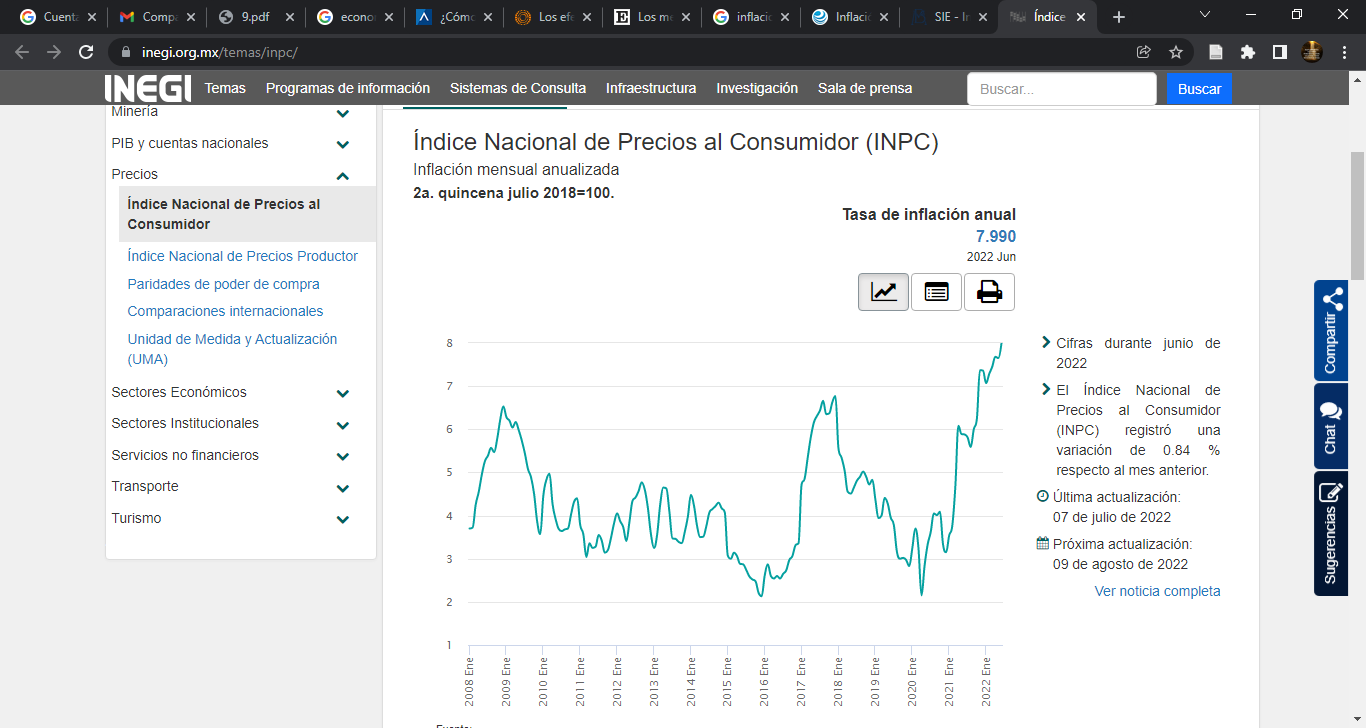 II.- En países con niveles de desigualdad tan altos como México, mientras para algunas familias con ingresos altos la inflación puede significar apenas una redistribución del gasto o una reducción de la riqueza, para otros hogares compromete su seguridad alimentaria, su acceso a derechos básicos como la salud o la educación e incluso les pone vulnerables a la pobreza. Las tasas de inflación interanual son significativamente más altas para los consumidores cuyos ingresos familiares son menores. Durante junio del 2022, en el estrato de ingresos familiares de un salario mínimo o menos —los más pobres— la inflación se ubicó en 8.74%, mientras que en el estrado de ingresos mayores a un salario mínimo y hasta tres, la tasa fue de 8.75 por ciento. Otra de las razones por las que la inflación es más alta para las familias más pobres responde a la distribución del gasto; mientras estas familias pueden destinar poco más de la mitad de sus ingresos sólo a la comida, esto representa alrededor de 20% para las familias más ricas. Esto implica que la incidencia del incremento en el nivel de precios de los alimentos, por ejemplo, sea mayor para quienes ingresan menos dinero a sus hogares. Las cifras del INEGI muestran que este cambio en la tendencia inflacionaria, que impacta con mayor fuerza a los consumidores más pobres inició desde enero del 2022, cuando las tasas de inflación interanuales confirmaron que este fenómeno es generalizado y no es transitorio. Cuando un fenómeno económico como la inflación tiene un impacto desproporcionalmente mayor para la población que pertenece a los estratos de ingreso menores se dice que tiene un efecto regresivo debido a que produce una ampliación de las brechas de desigualdad social. Los pobres se hacen más pobres y los ricos más ricos. Pero esto no se queda sólo en dinero, las brechas sociales tan amplias producen que las familias más pobres tengan más carencias en alimentación, educación, vivienda, salud, servicios, seguridad social y desarrollo cultural y profesional. Al tener dificultades para acceder a estos derechos, quienes nacen y crecen entre los hogares más pobres tienen menos oportunidades para salir de la pobreza o vulnerabilidad económica. - - - - - - - - - - - - - - - - - - - - - - - - - - - - - - - - - - - - -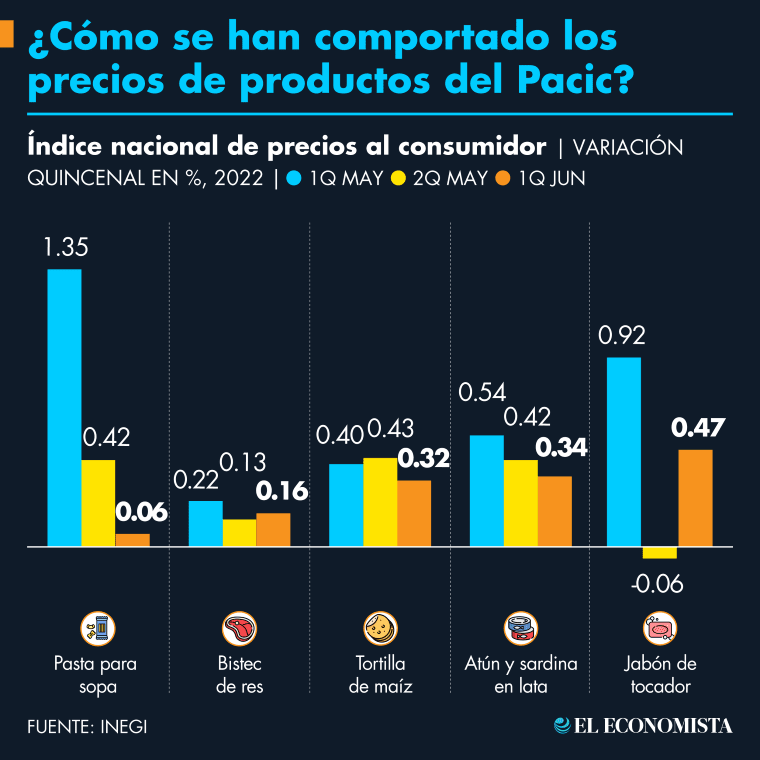 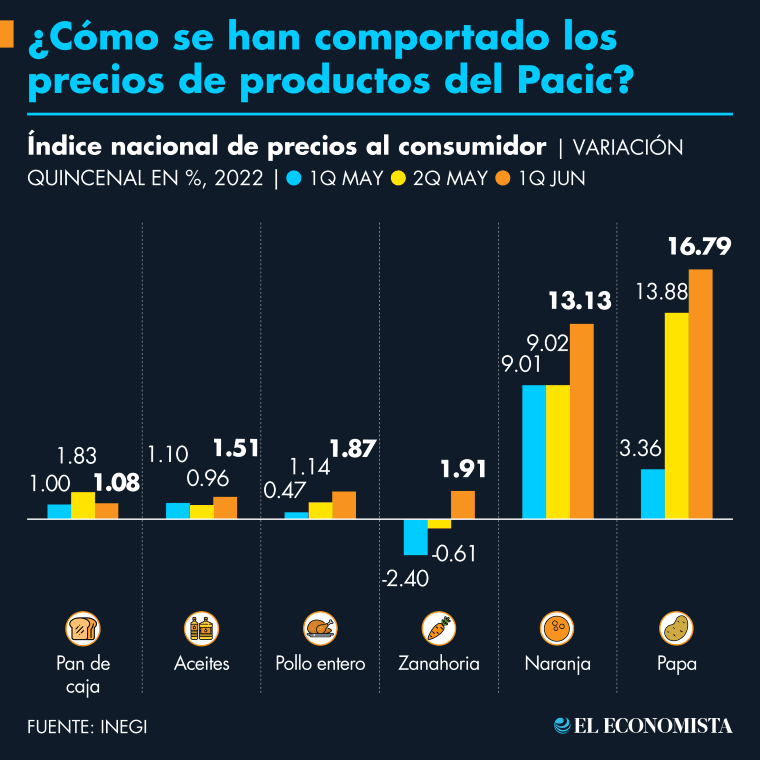 II.- El impacto de la pandemia ha sido mayor que cualquier otra crisis vivida en muchos años, y los efectos se hacen sentir en las sociedades de todo el mundo con el aumento de desempleo y de pobreza, y la manifestación e intensificación de otras problemáticas como la violencia, la angustia social y la falta de visión de futuro. III. Bajo este contexto, los ciudadanos que perciben o ingreso por salario mínimo o que se encuentran en situación de desempleo, apenas podrán cubrir sus necesidades básicas, y atenderán de manera prioritaria aquellas que les garantice una subsistencia, como lo son los alimentos, la salud, y la educación, entre otros, y por ende les será difícil cumplir con el pago de sus impuestos, sobre todo estos son altos, o los pone en una situación crítica o de vulnerabilidad económica. IV.- El Presidente de la Republica Andrés Manuel López Obrador, ha definido una postura muy clara de los que significa una política fiscal que represente el Proyecto de la Cuarta Transformación en México; “Hay que limpiar, que haya honestidad y austeridad, y a partir de ahí ver qué se puede hacer para lograr más presupuesto, también sin aumentar los impuestos, sin gasolinazos, sin incrementar deuda”. V.- En los últimos años hemos visto el aumento del impuesto sin que se sea consciente con las necesidades actuales que tiene nuestro Municipio, mientras que la inflación los últimos tres años llega a sumar el 11.7%, en relación a los porcentajes de inflación del año 2020, 2021, y 2022, el incremento de porcentaje de los impuestos municipales se extendió hasta el 20%, en los tres últimos ejercicios fiscales, representado un aumento casi del 50% por encima del índice inflacionario.  VII.- Hoy nos encontramos dentro del ejercicio de una nueva administración pública, y tenemos la oportunidad de proponer y corregir todo aquello que se esté aplicando en perjuicio de los ciudadanos de Zapotlán el Grande, es por ello que el día de hoy presento a este pleno la presente INICIATIVA DE ORDENAMIENTO MUNICIPAL QUE PROPONE LA MODIFICACIÓN DE LA TASA DE IMPUESTO PROGRESIVO POR LA DE TARIFA FIJA DEL PREDIAL Y/O LAS TASAS DIFERENCIALES APLICABLES A LA BASE DEL IMPUESTO,  PARA IMPLEMENTAR EN LA LEY DE INGRESOS  PARA EL EJERCICIO FISCAL 2023 DEL MUNICIPIO DE ZAPOTLÁN EL GRANDE, tomando como base el modelo de aplicación de la Ley de Ingresos del ejercicio fiscal 2021, sin que el incremente que sea reconsiderado para el ejercicio fiscal 2023, exceda los límites del índice de inflación anual proyectado para el próximo año. Se anexa la tabla de modelo de aplicación propuesta. - - - - - - - - - - - - - - - - - - - - - - - - - - - - - - - - - - - - - PUNTOS DE ACUERDO: UNICO: Se turne la presente iniciativa a la Comisión Edilicia Permanente de Hacienda pública y patrimonio municipal en coadyuvancia de la Comisión Edilicia Permanente de Reglamentos y Gobernación, para que en el análisis de la Ley de Ingresos, se avoquen al estudio y análisis de la propuesta de ordenamiento municipal que propone LA MODIFICACIÓN DE LA TASA DE IMPUESTO PROGRESIVO POR LA DE TARIFA FIJA DEL PREDIAL Y/O LAS TASAS DIFERENCIALES APLICABLES A LA BASE DEL IMPUESTO,  PARA IMPLEMENTAR EN LA LEY DE INGRESOS  PARA EL EJERCICIO FISCAL 2023 DEL MUNICIPIO DE ZAPOTLÁN EL GRANDE, tomando como base el modelo de aplicación de la Ley de Ingresos del ejercicio fiscal 2021, sin que el incremente que sea reconsiderado para el ejercicio fiscal 2023, exceda los límites del índice de inflación anual proyectado para el próximo año. ATENTAMENTE “2022, AÑO DEL CINCUENTA ANIVERSARIO DEL INSTITUTO TECNÓLOGICO DE CIUDAD GUZMÁN” Ciudad Guzmán, Municipio de Zapotlán el Grande, Jal. A 22 de julio del 2022 MTRA. TANIA MAGDALENA BERNARDINO JUÁREZ REGIDORA, PRESIDENTA DE LA COMISION EDILICIA PERMANENTE DE DESARROLLO AGROPECUARIO E INDUSTRIAL. FIRMA” - - - - - - - - - - - - - - - - - - - - - - - - - - - - - - - - - - - - - - - C. Regidor Jorge de Jesús Juárez Parra: Muchas gracias. Me gusta a veces, la dinámica de que, haya Regidores que hayan estado en otras Administraciones, que dan un contexto general de todo lo que ha pasado. Y, me voy a permitir Señor Presidente, de calificar lo que Usted dijo hace un año exactamente y lo voy a ir platicando. Sí, seguimos con la pandemia, efectivamente, e incluso tengo que decirlo, la Administración pasada, venía proponiendo cosas, para buscar la manera de incrementar los ingresos, para solventar los recursos que se requieren para la operación. He venido planteando, que no es posible que el Gobierno Estatal, tan grande, con un Presupuesto tan grande como el nuestro, debería de haber áreas de oportunidad, en donde puedan traducirse en ahorros. Desde un tema de gasto corriente, por ejemplo, del Capítulo mil, ¡bien! Lo cumplió. ¡Like! Como diría mi hijo. Y, por supuesto combinarlo con el incremento de la eficiencia del gasto, en el manejo de Servicios Públicos Municipales. Obra increíble, lo que pusimos en incremento de Presupuesto en la Obra Pública para Servicios Municipales, otro like, ya van dos. Todos nosotros hemos sido testigos de cómo en los últimos años se había incrementado de una manera muy significativa, año con año, el costo de algunos Servicios Públicos que pudieran ser materia de ahorro. Voy a platicar el gasto de Presidencia; ¿cómo quedó de rasurado el gasto de Presidencia? Venía como de $1´500,000.00 (Un millón quinientos mil pesos 00/100 m.n.) y terminó en $350,000.00 (Trescientos cincuenta mil pesos 00/100 m.n.) Ahí está el ahorro en algunos Servicios Municipales, tres like. Por otro lado, también me parece que hay una enorme área de oportunidad en el tema de la base gravable. Sí, definitivamente la base gravable va en acumulo. En ese caso nuestro, como dicen por ahí, nuestro rey de recaudación es el impuesto predial, y bueno, me había quedado corto que van 500 quinientas solicitudes para ampliar a través de la COMUR, no sé si ya alguien me dijo después que había un poquito más, pero se va a cumplir, todavía no lo cumplimos, pero creo que antes de que se acabe el año, ampliamos más contribuyentes de la base gravable. Recuperación de la cartera vencida; parte de lo que se tiene de incrementos, es porque se han movido todos los padrones de la cartera vencida. La verdad es que, la persona que está ahí como Jefe del Departamento, Antonio, ha sido la verdad un Abogado con toda la actitud de cobrar, y no ha debajo de cobrar todo lo que se le ha presentado, lo ha, de alguna manera, solventado. Igual, le toca el trabajo sucio del Ayuntamiento que es cobrar. Pero eso, al final de cuentas se ve reflejado en los beneficios que todos los trabajadores tenemos. Y, efectivamente la recuperación de la cartera vencida, ahí va, todos los padrones se están moviendo, otro like. Según datos extraoficiales, ha venido en ascenso, pero también ha seguido creciendo de manera. Creo que en solidaridad con la comunidad Zapotlense, debemos de considerar esta propuesta, sobre todo por lo que digo, porque efectivamente hay un pronóstico de inflación para el próximo año, que el propio Gobierno Federal, ha publicado del 3% tres por ciento, por el próximo año y me parece, de hecho, lo he venido sosteniendo en las últimas semanas, que por el ingreso que se tiene actualmente, se puede proponer más bien un ajuste al gasto. Bueno, el Presupuesto de que aprobamos vino abajo. Y, respecto de lo que viene siendo; bien como tú lo acabas de comentar, realmente vamos al 8% ocho por ciento, de la inflación. Y la propuesta que viene de incremento, que es lo que vamos a ver la próxima semana o en dos semanas más, sí viene un aumento de ajuste inflacionario y no del 8% ocho por ciento, nos vamos apretar los pantalones ahora sí o más bien el estómago, en el sentido de que nada más vamos a traer un 5% cinco por ciento, vamos a estar debajo de la inflación, la propuesta.  Eso se los voy adelantando. Otro like, ya no sé en qué número voy, pero creo que ya se hizo viral esto, de tantos likes. Compañera, hace rato decía que, no alcanzan los recursos para la Casa de Medio Camino, para la Regidora Mónica, y es cierto. Regresar a esa tarifa fija, menos va alcanzar, es la realidad. Al principio, en Enero, fue una peregrinación, la verdad de que a los contribuyentes, sí les llovió, estoy de acuerdo que hubo contribuyentes que se les subió bastante, lo que viene siendo las tasas. Y yo creo todos, más de alguno atendimos alguna queja de las tasas, de este nuevo modelo de tasas progresivas. Definitivamente no lo esperaban ellos. Y me di cuenta que, tampoco Catastro se imaginaba el impacto, quizás nunca hicieron la proyección, tampoco ellos lo esperaban. Y también señalar que, también los $5´000,000.00 (Cinco millones de pesos 00/100 m.n.) extras de recaudación, de predial al día de hoy y todavía lo que falta, todavía 6 seis meses, pues definitivamente vamos a romper lo que, creo que ni siquiera Catastro se propuso ni tampoco lo espera. Y regresar a la tasa del 2021 dos mil veintiuno; la verdad es que, regresar a algo que no recauda como tal, como quisiéramos para las necesidades que tiene el Ayuntamiento, no las tiene. Yo, ayer cuando estábamos platicando lo del agua: “Y, entonces necesitamos infraestructura para comprar una nueva planta tratadora de agua, y estoy aquí presumiendo que solamente tengo $14´000,000.00 (Catorce millones de pesos 00/100 m.n.) de excedentes, pero no me alcanza para comprarlo, la maldita planta tratadora” …. Y, la necesitamos. La propuesta que Usted me está proponiendo, no digo que esté mal, pero no nos alcanza para las necesidades infinitas que tiene la población y el Ayuntamiento. Nuestro Señor Presidente, Manuel López Obrador, dice; la 4T, hay que limpiar, lo hemos hecho, ese sí. “Nuestro Señor Presidente, Manuel López Obrador”, lo vuelvo a repetir, para que se sacuda. Que hay honestidad y austeridad; lo hemos intentado hacer y creo que lo estamos logrando. A partir de ahí, ver que se puede hacer más para lograr más del Presupuesto. Lo hemos intentado y ahí la llevamos. Me gustaría, igual creo que todos los compañeros estamos desesperados, porque nos gustaría que se viera más reflejado, todo lo que estamos platicando aquí, también yo me siento desesperado. ¿Vamos a aumentar impuestos? No, no vamos a aumentar impuestos. Vamos hacer un ajuste inflacionario. Gasolinazos; bueno, eso no nos toca a nosotros. Y sin incrementar la deuda; eso lo estamos haciendo y lo vamos a hacer. Vamos bien con la 4T. Otro, y póngale compartir por favor. Tiene algo, lo que tienen las tablas, la tasa fija que propone, solamente alcanzas a ver que, un solo elemento como tal, de la riqueza inmobiliaria que una persona llegue a tener, es decir, no es tan equitativo como tal. Las tarifas progresivas; traen el sujeto, tasa y la base, es decir, son unas tablas de ISR en realidad. Definitivamente a veces, por una situación de herencia, les cae una propiedad grande, y efectivamente hay propiedades grandes que, por el terreno, su valor también, tienen un valor considerable. Y el mercado, hoy actualmente, como están las Leyes, llámese Leyes Fiscales o Financieras y el mercado como tal, el mercado te va a comer si no tienen la capacidad para tener tanta riqueza, es más, si no puedes realmente, tienes que acomodarte o vender la propiedad, pero no hay otra. Voy a señalar otra cosa; los límites, los dos primeros límites no tuvieron aumento, que son los más pobres, para ellos no se les aumentó. El tercer límite, sí tuvo un pequeño aumento como del 2.5% dos, punto cinco por ciento, para este año. La propuesta que seguimos haciendo y que vamos a ver en la próxima, es que tampoco esos límites tengan un aumento como tal, el primero y el segundo no van a tener aumento, continúan en una tasa igual. Efectivamente, seguimos cuidando a los más pobres. Y luego viene la siguiente; todos los demás traen un porcentaje del 5% cinco por ciento, que son las tablas que vamos a ver más adelante. Para todo lo que necesitamos; para la violencia contra las mujeres, para plantas de tratamiento de agua, para más seguridad, ya no digo aquí compañero, Regidor Jesús que, está pidiendo más para el Tianguis, necesitamos expandirlo mucho más. La propuesta que Usted está ahorita haciendo, no nos vamos a regresar atrás y no vamos a alcanzar. De ante mano, le comento que, yo quiero no pasar el Dictamen de Comisiones, porque no sería viable para la recaudación que necesitamos. Viene también un aumento de descuentos de Catastro, más que el año pasado, para situaciones especiales, por ejemplo, hay dos propuestas de la Regidora Mónica, que ya se tomaron en cuenta. Hay una propuesta buenísima de la mujer, por parte de Yadira, también vale la pena, ahí la vamos a analizar. Y, entonces, si hay más descuentos para el predial que es nuestro rey de la recaudación aquí en nuestro Ayuntamiento. Me adelanto también; vamos a empezar a trabajar los Dictámenes de Impacto Ambiental que, es parte de agravar más la base contributiva, y que ya lo veremos en los momentos que veamos las Tablas Catastrales, es cuanto Secretaria. C. Presidente Municipal Alejandro Barragán Sánchez: Gracias Secretaria. A ver compañero; yo no sé por qué crees que, lo que está proponiendo la Regidora Tania es recaudar menos, en realidad lo que está planteando, es la modificación del modelo de recaudación. Y justamente, no plantea una tasa. Lo que les quiero decir es de que, justo criticamos, como Regidores, que usando este método que está proponiendo, fue que se hicieron incrementos por encima de la inflación, usando éste método. O sea, ella misma describe en su propia redacción que usando las tasas fijas, hubo incrementos por encima de la inflación. No es el método, lo que termina impactando a cuánto se recauda o no. Son los porcentajes que se aplican. No vi, si plantea que se haga el impuesto del año 2021 dos mil veintiuno, estaba por encima de la inflación. Miren; este tema nos toca a los Regidores discutirlo. Vendrá el momento. Se turne o no se turne a la Comisión, ésta propuesta, habrá la oportunidad de que todos los Regidores, los que conocen un poco más, los que conocen un poco menos, los que saben mucho, los que no sabemos mucho del tema, ahí vamos a tener la oportunidad de ver. No importa el método. Creo que la esencia de la propuesta de la compañera Tania, es una propuesta que todos compartimos. Queremos impactar lo menos posible a las Familias Zapotlenses, sobre todo las más desprotegidas, pero a la vez, queremos incrementar, las posibilidades de seguir haciendo inversiones, seguir mejorando las condiciones de los Servicios Públicos. Encontrar ese equilibrio, difícil. Y, no importa si es con las tasas fijas o es con una tasa progresiva. Lo que realmente importa es, cuánto le cobramos a la gente. Hay instrucciones por supuesto que, el Presidente Municipal ha dado ya a las diferentes Dependencias Municipales, y es prioridad de este Gobierno, no impactar económicamente a las familias más vulnerables. Incluso, les puedo decir que, aquellas familias más favorecidas, tendrán un ajuste en el impuesto, inferior a la inflación. Eso se los puedo adelantar. Hemos estado trabajando con las propias personas técnicas, las que saben del tema, hemos estado trabajando muchas horas, es un proyecto que me interesa de sobre manera, y les puedo asegurar que, aquellos contribuyentes que más se puede hacer un ajuste inflacionario, será por muy debajo de la inflación. Algo que también vendrá a revertir tendencias del pasado. Eso es algo que no sucedía, que va a suceder. Y les digo, no importa cuál de los dos métodos se aplique, lo que importa es cuánto paga el Ciudadano. No es malo el método A, ni es mejor el método B. Lo que vale es, qué porcentajes se aplican al método A, o al método B. Quiero hacer énfasis, yo no sé si la compañera Laura, pudiera abonar, la estrategia de las tablas progresivas, forma parte de una Estrategia Nacional y Estatal. Eventualmente, todos los Municipios de este País, tendrán que adherirse a esa estrategia. Lo que se planteó el año pasado, más allá del cambio de método, eso no es lo malo. Lo que se planteó el año pasado es que, precisamente algunos advertimos que el impuesto se incrementó de manera significativa en algunos sectores de la población. Muchos de ellos, por encima de la inflación. Eso es lo que estamos cuidando en este próximo Presupuesto de Ingresos; asegurarnos que, aunque recibamos un ingreso menor que el año 2022 dos mil veintidós, pues haya una compensación por el tema inflacionario. Eso es lo que estamos planteando. Y, yo les recomiendo compañeros Regidores y Regidoras que, aquellos que estén interesados en el tema, nos preparemos, echemos un vistazo a conceptos básicos de la Administración Pública Municipal, y participemos en las Comisiones donde se va a discutir ese tema. Ese tema se va a discutir en una Comisión, porque forma parte de la rutina y de la dinámica económica del Municipio. Y esta, y muchas otras propuestas, podrán ser evaluadas en la Sesión de la Comisión. Lo único que les pido es que nos permitan que, presentemos la propuesta, que no descalifiquemos una propuesta antes de verla. Habrá oportunidad de que los Técnicos Especialistas, nos presenten, no solo el método, sino los porcentajes y la expectativa de ingreso, para que el paquete, el panorama sea completo. No crucificar un método, sino se tiene una propuesta de tasa, sino se tiene una expectativa de ingreso, sino se tiene un pronóstico de cartera vencida, en fin. El paquete es mucho más complejo que, proponer un método. Y en ese sentido, yo, vuelvo a poner a la consideración de este Pleno del Ayuntamiento, como lo hemos hecho en otras tomas de decisiones muy significativas, invito a la participación de todos los compañeros, formen o no formen parte de la Comisión de Hacienda, para que estén enterados, se informen y veamos, cómo operará la propuesta de Ley de Ingresos para el próximo año, es cuanto Señora Secretaria. C. Regidora Tania Magdalena Bernardino Juárez: Gracias Secretaria. Nuevamente, buenas tardes a todos compañeros. Bueno; ya me adelantó el compañero Jorge y el Presidente, de alguna manera, el sentido de la votación que se dará en tono a esta Iniciativa que, presenté el día de hoy. Es una Iniciativa en la que creí que, podíamos coincidir con respecto a la congruencia que hubo en la postura, en la Administración pasada. Justamente, este es un tema que no fue propuesto por una Administración que pudiera representar el Proyecto en la 4° cuarta Transformación. Fue propuesto por la Administración de Movimiento Ciudadano. Fue una propuesta precisamente de la Regidora Laura Elena, que se encuentra el día de hoy aquí. Pero quisiera, recordar Presidente; en Enero de este año, cuando estas tarifas progresivas impactan, significativamente en el bolsillo de los Ciudadanos, Usted mismo hace un post en su página oficial, en su página en Facebook, y leo textual lo que Usted suscribió: Estos días, algunos Ciudadanos, me han abordado para expresarme su inconformidad con los aumentos del impuesto del predial, lo comprendo. Yo mismo preví esa inconformidad, cuando en las últimas Sesiones de Ayuntamiento, de la Administración pasada, se aprobó la Ley de Ingresos para el año 2022 dos mil veintidós. Con nuestro voto en contra, el 30 treinta de Agosto pasado, en Sesión Extraordinaria número 124 ciento veinticuatro, los Regidores de Movimiento Ciudadano, aprobaron las tarifas de todos los Impuestos Municipales, que ya están cobrando este año. Se anexó el link de la Sesión. Y leo también, alguno de los comentarios que se vierten aquí en esta misma publicación. No voy a enmarcar con nombres, para cuidar y proteger la identidad de los Ciudadanos, pero doy lectura a uno de los comentarios que en general, fue la parte general o la solicitud general que se hizo, el reclamo que se hizo por parte de la Ciudadanía. Leo textual: Sin paros Alejandro, estás en la disposición de revocar o buscar los argumentos idóneos. Muchas veces lo manifestaste como Regidor, en la posibilidad de sumar voluntades. Alejandro Barragán, qué se puede hacer para echar atrás, lo que hicieron los corruptos de Movimiento Ciudadano, respecto al aumento del Predial y el Agua, ya que la situación está muy difícil para las personas que apenas ganamos el salario mínimo. Ojalá y pueda hacer algo o mucho, ya que el Gobierno que aumenta impuestos es empobrecer a su pueblo y los Guzmanenses, optamos por el cambio. No nos falle. No voy a seguir leyendo los comentarios, pero como esos, evidentemente hubo muchos en ese entonces, en la fecha que ya fue señalada. Considero Presidente, que no se debería de descartar la posibilidad de realizar este análisis en Comisión, e incluso de revisar las tarifas que vienen señaladas en esta tabla progresiva. Usted mismo, cuando compartimos curul como Regidores, que representábamos entonces una misma fracción edilicia, compartíamos esa misma visión. Estas tarifas, indudablemente, independientemente de la cuestión del porcentaje de la inflación que, efectivamente es bueno que se contemple un monto por debajo de la inflación, aunque, y lo adelanto, también en lo personal, creo que por la situación tan crítica que se vive en estos momentos, la situación tan crítica, económica y vulnerable de los Ciudadanos, no debería de haber aumento, no debería de haber un porcentaje de aumento en el Ejercicio Fiscal de este año, en relación a la inflación, no debería de considerarse un aumento en el costo de los impuestos Municipales. Y sí debería de, reconsiderarse esta modalidad de tarifas progresivas que, Usted, igual que yo, defendió en la Administración pasada, es cuanto. C. Presidente Municipal Alejandro Barragán Sánchez: Gracias Secretaria. Compañera, pensé que lo había explicado con claridad en mi intervención anterior. No es el método, son los porcentajes. Usted, no ha visto los porcentajes que vamos a presentar. Usted, ya está descalificando un proyecto que no ha visto, donde todavía no se presenta. No son los métodos. No es comparar la tasa del impuesto progresivo, contra una tarifa fija, porque Usted misma lo dice: cuando teníamos la tarifa fija, había incrementos que estaban por encima de la inflación. No es el método, es el porcentaje. Y, mientras no estemos hablando de porcentajes, de impuesto, creo que este debate que Usted está haciendo, desde el punto de vista ideológico y desde el punto de vista de la coincidencia, no tiene sentido. Cuando Usted vea el proyecto de Ley de Ingresos que vamos a presentar, discutimos, y hablamos de si hay o no congruencia con las posturas que he venido manifestando en el pasado. Usted, todavía no ha visto nuestra propuesta. Y, Usted cree que, regresando al método de las tarifas fijas, es la solución, cuando ese modelo era el que vino encareciendo los impuestos prediales de los últimos años. Hay conceptos muy básicos en materia financiera que, espero que se discutan en la Comisión, para que partamos todos de un mismo marco conceptual que, tiene que ver con el valor del dinero. Que tiene que ver con temas inflacionarios que, tiene que ver con que, esta propuesta estamos hablando en términos reales, será una menor recaudación de la que tuvimos este año. Y, me preocupa que, tenga Usted, ya una percepción, cuando ni siquiera ha visto el proyecto. Yo le pido a Usted que, este tema se turne o no se turne a la Comisión, lo exponga, pero lo traiga con tablas, lo traiga con porcentajes, lo traiga con estimados de recaudación, lo traiga separado por sectores y por segmentos de la población y a quién se beneficia y a quién no se beneficia. El proyecto de hacer una Ley de Ingresos, es algo más complejo, que cambiar el switch de un método, a otro método. Es mucho más complejo que eso. Y, yo quisiera que Usted, se integre. Usted forma parte de la Comisión. Se integre a los trabajos y que vea Usted, qué representaría lo que Usted cree que, pudiera ser justo, y que entonces, para el próximo año, Usted decida, ¡no! No va a decidir Usted. Que Usted plantee, a qué partidas le quiere descontar el dinero que vamos a dejar de recaudar. Y, podríamos preguntar, si quiere que lo restemos de las aportaciones que se van hacer del DIF, del cuidado de las mujeres, o si quiere que lo restemos al tema de Educación, o si quiere que lo restemos al tema de Seguridad Pública, o si quiere que lo restemos al tema de Obra Pública. Eso es lo que necesitamos, un planteamiento integral, porque decir y querer plantear que, simplemente cambiemos el switch, y es mejor tenerlo como era antes, a como está ahora, creo que es una visión bastante corta de lo que exige el Gobierno Municipal, en un momento tan complejo, económicamente como el que estamos viviendo. Creo que, debería Usted, de esperar, lo digo muy respetuosamente. Creo que, debería Usted, de esperar, a que se presente el proyecto, que vea qué porcentaje se tienen previstos de incremento, para qué sectores, para qué segmentos de la población y luego hablamos, es cuanto. C. Regidora Laura Elena Martínez Ruvalcaba: Gracias Secretaria. En este punto, estaba releyendo el punto de acuerdo que nos propone la Regidora, y es que se vaya a Comisiones. Yo lo único que le pediría a la autora de la Iniciativa es que, se vaya a la Comisión de Hacienda, en el momento en que estemos discutiendo la Ley de Ingresos, de alguna manera que no se vaya en un momento como único o especial para ese tema, sino ya en todo el debate. Yo no le veo ningún problema a que se discuta, al final ahorita no estamos decidiendo cómo se va a presentar en la Ley de Ingresos, estoy de acuerdo, hay que esperar cómo viene la propuesta en lo dicho por el Presidente. La única partecita que se me hace una afirmación un tanto peligrosa es que, sí tenemos que lograr los niveles de recaudación de este año, por el tema de las participaciones. No podemos retroceder. Entonces, dentro de lo que los Técnicos del área Catastro nos puedan presentar es, cómo se comportaban los valores como se tenían antes, como ahora, pero siempre sí tenemos que cuidar que la recaudación no vaya para atrás porque 2 dos años después se va a pagar el pato de no haber recaudado adecuadamente. Estos $5´500,000.00 (Cinco millones, quinientos mil pesos 00/100 m.n.)  adicionales que se están recaudando este año, por el impuesto predial, van a aceptar positivamente las participaciones del año 2024 dos mil veinticuatro, y así sucesivamente todos los años. Y, cuando se decrece, cuando no se recauda igual, sucede lo contrario. En las participaciones a los 2 dos años siguientes, las participaciones se nos pueden ver castigadas. Yo sí creo que es un tema en el que nos tenemos que auxiliar totalmente de los Técnicos, pero que nos presenten todos los casos posibles. Yo, ciertamente como dicen, propuse las tablas progresivas, creo en las tablas progresivas y en que es el mecanismo que se va acabar haciendo en todo el País, en los próximos años, pero sí hay que ver cómo se aplican los porcentajes, como se aplican los valores para que sigamos recaudando positivamente. Entones, yo no tengo ningún problema, se lo apruebo compañera Regidora, en el sentido de que se vaya a Comisiones y ahí veremos realmente, cómo se comportan esos números con casos reales que siempre la Dirección de Catastro está a dispuesta a auxiliarnos con casos reales, tomando diferentes puntos de la Ciudad. Aparte, no olvidemos y el Presidente creo que lo sabe perfectamente que, algo que afecta significativamente o no, a lo que el Ciudadano viene pagando al final, por el concepto del impuesto predial, son las Tablas de Valores. Como venga la propuesta del valor que se tendrá en terrenos, en edificaciones, que al final es la base para luego aplicar. Entonces, sí creo que, todo esto va a ser válido de analizarse en la Comisión respectiva. Y, yo sería lo único que le pediría compañera Tania, que se aclarara en el resolutivo, que se analice dentro de la discusión propia ya de la Ley de Ingresos del año 2023 dos mil veintitrés, es cuanto. C. Regidora Tania Magdalena Bernardino Juárez: Gracias Secretaria. Bueno, veo al Señor Presidente, muy sonriente. Primero que nada, Presidente decirle; no estoy desestimando, porque no conozco todavía el Proyecto de la Ley de Ingresos del año fiscal 2023 dos mil veintitrés, lo único que estoy haciendo, es poner una propuesta de un Artículo que integra esa Ley, es poner sobre la mesa la discusión de ese Artículo, es lo único que estoy haciendo. No conozco su propuesta, la vamos a revisar, ya lo dijo Usted en unas semanas más, lo vamos a revisar, lo vamos a estudiar, lo vamos a analizar, y ya veremos. No quiero que se confundan en este momento, el hecho de que estoy desestimando un proyecto que, ni siquiera conozco, porque todavía no se nos ha hecho llegar, pero estoy poniendo sobre la mesa un tema y quisiera que fuera tomado en cuenta. Agregar una tabla de propuestas, con porcentajes, ese es un tema muy técnico y en ese sentido quisiera ser muy clara, porque quienes somos Regidores en este Ayuntamiento, no somos Técnicos, ni conocemos de todos los temas, no sabemos. Precisamente por eso, pongo el tema sobre la mesa, para que se lleve a Comisiones y ahí de la mano con quienes sí son expertos, y sí son Técnicos, se analice la propuesta. Y Presidente, pedirle; Usted en alguna ocasión, ya lo decía en la Sesión anterior, defendía desde su postura como Regidor y como compañero de fracción que, en alguna ocasión, un comentario de la Regidora Laura Elena, pedía Usted censura en el sentido de que, no hubiera violencia política hacia mi persona. Y, en este momento, Usted acaba de calificar, nuevamente mi participación de una manera denostativa como lo es que, me considera que yo tenga una visión corta. Creo que en ese sentido, vuelvo a insistir Presidente en que, se respete mi participación en este Pleno, que dejemos de participar ese vocabulario denostativo que incita a la violencia y en este caso, a la violencia de género, es cuanto. C. Presidente Municipal Alejandro Barragán Sánchez: Gracias compañera Secretaria. Reducir la propuesta es, solamente el cambio de un Artículo, cuando ese Artículo precisamente, establece el método de la recaudación, bueno, no es tan sencillo como cambiar un Artículo. Y yo comparto, y quiero compartir de nuevo con todos Ustedes, compañeros, compañeras, Regidores y Regidoras que, es precisamente en la Sesión de la Comisión de Hacienda, en donde se va a discutir este tema. Incluso serán bienvenidas las propuestas de cada uno de los Regidores, propuestas que espero, repito, sean más allá de proyectos genéricos y nos concentremos en  proyectos concretos. Demos seriedad a nuestra participación en la Sesión de las Comisiones, porque este es un asunto muy técnico, es un asunto que va más allá de teorías, que va más allá de sentimientos, que va más allá de percepciones personales. Esto tiene que ver con porcentajes. Esto tiene que ver con números. Esto tiene que ver con pesos y centavos. Y desde luego adelanto, tenemos la expectativa, tenemos la previsión de que este proyecto de Ley de Ingresos, va a venir a dar un soporte económico a todas esas familias que han sido vulneradas en los últimos años. Esta ha significado par el equipo técnico un desafío enorme, y estamos trabajando en ello. Pido mucho, mucho respeto al trabajo que se está haciendo desde la Oficina Técnica, no solo de Catastro, sino de Ingresos, y de la Hacienda Municipal en general. Y creo que, antes de descalificar cualquier proyecto, hay que verlo. Estoy seguro de que todos los Regidores tendremos la altura de miras, para comprender la situación actual que tenemos en nuestro Municipio y que vea por supuesto, cuáles son las exigencias que nuestro Municipio, tiene para con nuestro Gobierno. Estoy seguro de que es un proyecto que les va a gustar, es cuanto. C. Regidora Tania Magdalena Bernardino Juárez: Gracias Secretaria. Hace un momento omití comentar, Regidora Laura, en el resolutivo, en el punto de acurdo, sí está contemplado el hecho de que se turne a Comisiones, en el análisis del estudio de la Ley de Ingresos del Ejercicio Fiscal 2023 dos mil veintitrés. Es para que se haga el análisis dentro de la Comisión, cuando se esté realizando ese estudio. Quisiera insistir en que se valorara la propuesta de aprobar esta Iniciativa y que se turne a la Comisión. Sé que se van a discutir este y muchos puntos más, pero quisiera que esta Iniciativa quedara oficialmente turnada a la Comisión con la propuesta que estoy exponiendo en este Pleno y que sea considerada en ese sentido. Quisiera simplemente acotar; no somos expertos en ciertos temas, creo que ahí es el momento idóneo en donde estarán los técnicos, los expertos, las personas adecuadas que, podrán apoyarnos en generar un beneficio que sea el mejor, el más idóneo para el Municipio. Ojalá que en ese análisis Presidente, como hace un momento lo decía, se evalúe la posibilidad, Usted decía de que, quizás ahorita no estamos viendo un poquito más hacia el interior, hacia las finanzas sanas del Municipio, pero que también valoremos el impacto social hacia el exterior, que se pueda tener con los Ciudadanos, es cuanto. C. Regidora Mónica Reynoso Romero: Buenas tardes nuevamente. Como lo menciona el Señor Presidente; nada más sí, una vez que se vaya a Comisiones este tema, sí me gustaría solicitar que hagan extensiva la invitación, el día que sesione la Comisión de Hacienda, porque no es un tema sencillo lo que se está planteando, ya sea como plan A o plan B, que manifiesta el Presidente Municipal. Y ojalá, todos los que integramos este Pleno del Ayuntamiento, podamos estar presentes, para que entendamos un poquito más, cómo es que se lleva a cabo el cobro de este recurso que tenemos la obligación de cumplir con él. Muchas gracias. C. Secretaria General Claudia Margarita Robles Gómez: Gracias Regidora Mónica Reynoso Romero. Alguna otra manifestación o comentario respecto de esta Iniciativa de Ordenamiento Municipal…. Si no hay ninguna, entonces, pongo a su consideración la misma, y les pido que quiénes estén a favor de aprobarla en los términos propuestos, lo manifiesten levantando su mano…. 6 votos a favor: De la C. Regidora Tania Magdalena Bernardino Juárez, de la C. Regidora Mónica Reynoso Romero, del C. Regidor Edgar Joel Salvador Bautista, de la C. Regidora Sara Moreno Ramírez, de la C. Regidora Laura Elena Martínez Ruvalcaba y del C. Regidor Raúl Chávez García. 10 votos en contra. Punto no aprobado. - - - - - - - - - - - - - -                    DUODÉCIMO PUNTO: Iniciativa de Acuerdo Económico para que se rindan informes técnicos detallados al C. Presidente Municipal, respecto de la situación que guarda el Mercado Constitución del Municipio de Zapotlán el Grande, Jalisco. Motiva el C. Regidor Jesús Ramírez Sánchez.  C. Regidor Jesús Ramírez Sánchez: H. AYUNTAMIENTO CONSTITUCIONAL DE ZAPOTLÁN EL GRANDE, JALISCO. PRESENTE. Quien motiva y suscribe, C. Jesús Ramírez Sánchez, en mi carácter de Regidor de éste Ayuntamiento de Zapotlán el Grande, Jalisco y con fundamento en los artículos 115 fracción I, primer párrafo así como la fracción II de la Constitución Política de los Estados Unidos Mexicanos; numerales 1, 2, 3, 73, 77, 78, 85 y demás relativos de la Constitución Política del Estado de Jalisco; 1, 2, 3, 5, 10, 27, 29, 30, 34, 35, 41 fracción II, 42, 49 y 50 y demás relativos de La Ley del Gobierno y la Administración Pública Municipal del Estado de Jalisco, así como los artículos 38 fracción XIX, 87 fracción II, 91, 92, 99, 100 y demás relativos del Reglamento Interior de Zapotlán el Grande, Jalisco; en uso de la facultad conferida en las disposiciones citadas, presento ante ustedes compañeros integrantes de éste Órgano de Gobierno Municipal la siguiente “Iniciativa de acuerdo económico para que se rindan informes técnicos detallados al C. Presidente Municipal, respecto de la situación que guarda el Mercado Constitución del Municipio de Zapotlán el Grande, Jalisco”, de conformidad con la siguiente:  EXPOSICIÓN DE MOTIVOS  I.- Que de conformidad al artículo 115 de la Constitución Política de los Estados Unidos Mexicanos, que establece que los Estados adoptarán, para su régimen interior, la forma de gobierno republicano, representativo, popular, teniendo como base de su división territorial y de su organización política y administrativa el Municipio Libre, así como la integración de un Ayuntamiento de elección popular directa, tendrán facultades para aprobar, de acuerdo con las leyes en materia municipal que deberán expedir las legislaturas de los Estados, los bandos de policía y gobierno, los reglamentos, circulares y disposiciones administrativas de observancia general que organice la Administración Pública.  II.- Que, conforme a lo establecido en la Constitución Política del Estado de Jalisco, en su artículo 77 reconoce el municipio libre como base de la división territorial y de la organización política y administrativa del Estado de Jalisco, investido de personalidad jurídica y patrimonio propios, con las facultades y limitaciones establecidas en la Constitución Política de los Estados Unidos Mexicanos. Asimismo, en la Ley de Gobierno y la Administración Pública del Estado de Jalisco se establecen las bases generales de la Administración Pública Municipal.  III.- El artículo 27 fracción V, inciso f del Reglamento Orgánico de la Administración Pública Municipal de Zapotlán el Grande, Jalisco, señala que entre las obligaciones del Presidente Municipal se encuentra la de vigilar en plena coordinación con la Contraloría Municipal, que las acciones del Gobierno en materia de obra pública, se ejecute de acuerdo con las normas y presupuestos aprobados, así como constatar la calidad de la obra.  IV.- Con fecha 15 de julio de 2019 dos mil diecinueve dentro de la Sesión Pública Extraordinaria de Ayuntamiento número 20 en su punto número 3 tres del orden del día, fue aprobado el proyecto de la obra para rehabilitación del Mercado Constitución en Ciudad Guzmán, Municipio de Zapotlán el Grande, Jalisco, lo anterior en relación a la Sesión Pública Extraordinaria de Ayuntamiento número 26 veintiséis de agosto del mismo año, en el punto número 3 tres del orden del día.  V.- El día 7 de Agosto del 2019, se le invitó a una reunión informativa a los locatarios del Mercado Constitución, donde se les informaría que habría una remodelación, a la cual asistieron para su conocimiento, sin embargo, supuestamente, en ese momento las autoridades correspondientes no tenían claro, ni sabían aún cómo sería tal proyecto, pero se les informó que “trabajarían de la mano” para llevarlo a cabo. En éste sentido, en esos días se desató una serie de rumores entre locatarios argumentando que el Mercado sería de 2 plantas, que sería un mercado gastronómico y donde varios locatarios quedarían fuera en consecuencia.  Ya no se tuvieron más juntas en general, sólo reuniones informales para ir conociendo el proyecto, pero nunca se indicó el verdadero proyecto. Llegado a éste punto se seguía con la incertidumbre porque además los locatarios tendrían que salir de sus locales sin ningún sustento legal sobre su situación. Así mismo se les informó que la remodelación iniciaría el 1 de diciembre de ese mismo año a lo cual, los locatarios abogaron para que fuera a principios del 2020. VI.- La referida obra fue contratada mediante el procedimiento de concurso simplificado sumario, modalidad aprobada mediante Sesión Extraordinaria del Comité de Obra Pública para el Gobierno Municipal Ayuntamiento de Zapotlán el Grande, Jalisco, celebrada el día 16 dieciséis de diciembre del año 2019 dos mil diecinueve y de conformidad con la Sesión Pública Extraordinaria de Ayuntamiento número 42 cuarenta y dos de fecha 17 diecisiete de diciembre del año 2019 dos mil diecinueve en el punto número 5 cinco del orden del día, así como la autorización y asignación de dicha obra.   VII.- El 19 diecinueve de diciembre de 2019, en sesión pública extraordinaria de Ayuntamiento número 44, mediante punto de acuerdo número 4 del orden del día, se aprobó modificar el nombre autorizado para la obra, cuyo nombre original era “Rehabilitación de Mercado Constitución en Ciudad Guzmán, Municipio de Zapotlán el Grande, Jalisco”, para quedar de la siguiente manera: “Mejoramiento de infraestructura en Mercados Municipales”. Lo anterior a petición de la SADER, valiendo la pena resaltar que el contrato de obra pública de precios unitarios por tiempo determinado, correspondiente a ésta obra fue celebrado en ese mismo día por la cantidad de $ 7,962,647.76 (Siete millones novecientos sesenta y dos mil, seiscientos cuarenta y siete pesos 76/100 M.N.). VIII.- Mediante sesión extraordinaria de Ayuntamiento número 88 de fecha 8 ocho de diciembre de 2020, en el punto número 7 siete del orden del día, se autorizó celebrar un convenio modificatorio del contrato en cuestión para ampliar tanto el MONTO como el PLAZO de entrega, bajo los argumentos de que habría obras de carácter “extaordinario”, “complementarias” y “no contempladas”, que requerían más tiempo y más presupuesto para concluir las obras de remodelación del Mercado Constitución. Aprobándose un monto adicional por la cantidad de $ 1,524,507.00 (Un millón quinientos veinticuatro mil quinientos siete pesos 00/100 M.N.) IX.- El 6 de enero del 2020 iniciaron actividades la mayoría de los locatarios en el lugar designado para la reubicación que se dio en el denominado “Jardín del Rico”, así mismo se dio inicio a la obra de remodelación. Semanalmente se estuvieron celebrando reuniones informativas de manera informal, donde primeramente se dio la designación de los locales a lo cual la mayoría de locatarios estuvieron de acuerdo y además se indicó que tendrían varias capacitaciones en el transcurso que se daba la remodelación. X.- Por otra parte, y durante el transcurso, se empezó a dar información a través de los noticieros locales acerca de que la remodelación duraría 3 meses, mientras que al mismo tiempo se daba a conocer la pandemia por Covid-19. Finalmente, la remodelación tuvo una duración real de 11 meses, en ese tiempo se designó al C. Joel Guerra Contreras (Locatario y además Secretario de la Mesa Directiva del Mercado), como supervisor de obra, cargo mediante el cual, supervisaría  los avances de la obra, de lo cual, en realidad nunca se le entregó información de cómo se estaba llevando a cabo, por lo que sólo se mantuvieron visitas visuales conociéndose varias anomalías en el proyecto como por ejemplo:  *El uso de vigas recicladas.  *Paredes antiguas que no fueron derribadas las cuales actualmente presentan desmoronamientos. *Las tuberías del drenaje fueron insuficientes para una obra de tal magnitud.  Aunado a lo anterior, conforme avanzaba la remodelación se fueron conociendo más inconsistencias en los locales como que:  *Los locales no tendrían azulejo en las paredes ni en los pisos. *Que varios locales no presentaban la infraestructura para la necesidad del locatario.  *Que los sanitarios tendrían menos servicios (tasas y mijitorios). XI.- En éste punto de la remodelación, se le prohibió la asistencia al mercado al C. Joel Guerra Contreras y se le comentó que el proyecto ya venía designado y no tenía validez su opinión ni la de sus compañeros locatarios.  Continuando con el conocimiento del avance de la obra tan sólo por vista exterior y por las noticias de los medios de comunicación, y al no tener conocimiento de fecha de entrega de los locales (ya que se había excedido el tiempo establecido), los locatarios realizaron una manifestación pacífica en Presidencia Municipal, donde se les informó que la fecha de regresar a laborar al Mercado seria el 4 de noviembre del 2020.  XII.- Llegada esa fecha, regresaron al mercado donde los locatarios tuvieron conocimiento de primera mano de cómo había quedado el mercado ya remodelado, para lo cual, al poco tiempo se fueron dando cuenta que el mercado tenía múltiples fallas como lo son:  *Que las tarjas, las llaves de agua y los fregaderos sólo estaban sobrepuestos. *Que los resumideros estaban tapados por el líquido que utilizaron para el piso.  *Que las paredes tenían desmoronamientos y no contaban con algún protector. * Que, además, en las primeras lluvias se observó que había muchas goteras, resultando varios locales muy afectados en sus productos siendo el más afectado el local 1. Todas éstas fallas fueron del conocimiento de las autoridades y son del conocimiento del público en general ya que en su momento se dieron a conocer por redes sociales, sin que se diera solución alguna ya que la respuesta oficial por parte del Gobierno Municipal fue que: “no le competía a la autoridad local si no a la estatal responsable de la obra”.  Aun así, nunca se gestionó o por lo menos intentó por parte del Gobierno Municipal, dar una posible solución a las fallas que presenta el mercado. Entre las cuales se encuentran:  *Fallas de drenaje por ser insuficientes para el tipo de instalación y tuberías. *Goteras.  *Paredes mojadas con escurrimientos. *Falta de resumideros en la planta alta, *Falla del toldo principal planta alta, *Fallas en instalación eléctrica planta alta y baja. *Fallas de la instalación del gas, la cual no tiene funcionalidad por riesgo mayor. *Insuficiencia de sanitarios que además por tener madera como separación son antihigiénicos. Además, debemos recordar que los establecimientos del mercado deben contar con certificados de salubridad y como es evidente, todos estos desperfectos no son compatibles con tales requisitos. Lo cual resulta contraproducente para los usuarios, para los locatarios y para la imagen de nuestro Municipio en general.  XIII.- Finalmente, con fecha 21 de Julio del presente año, la actual Administración de Mercados municipales hizo de mi conocimiento una solicitud a manera de demanda social por parte de los locatarios del Mercado Constitución, en donde me exponen y reiteran todas estas situaciones que forman parte de los malos materiales y trabajos realizados en el Mercado en cuestión con motivo de su remodelación. Mismo documento que hicieron acompañar de imágenes y videos que dan cuenta de cómo recibieron la obra y de cómo se encuentra actualmente. No está de más agregar que, como Regidor he tenido diálogos con los locatarios de dicho mercado, en los cuales me han expresaron su intención de salirse del Mercado y dejar abandonados los locales por las bajas ventas a causa del mal estado en que se encuentra el inmueble. Mismas advertencias que ya las han cumplido algunos de ellos, al grado de que la mayoría de los locales de la planta alta están abandonados por su grado de deterioro.  CONSIDERANDOS I.- Que, de acuerdo a lo expuesto, se puede establecer que actualmente las instalaciones del Mercado Constitución, tanto en lo general como en lo particular se observan deterioradas en sus instalaciones “remodeladas”, posiblemente con la consecuencia a largo plazo de llegar a generar más daños, y con ello acarrear riesgos o peligros, no solamente a los locatarios que laboran ahí, sino también a los consumidores que van a ese lugar. Es pues, necesario un informe en materia de Protección Civil que de una certeza sobre en qué estado se encuentran los desperfectos y daños en dichas instalaciones.  II.- En su momento los informes, dictámenes y documentación técnica proporcionaran una certeza sobre dicha estructura y los trabajos de remodelación que se hicieron en ella. En primer orden debe observarse en qué condiciones jurídicas y de estructura se encuentra dicho Mercado. Lo adecuado es conocer a profundidad lo más que se pueda la situación real que guarda las obras e infraestructura del Mercado Constitución, las fallas técnicas y estructurales son evidentes. Los deterioros dentro del mercado, obviamente, día con día, se irán agravando. III.- Que, desde la recepción de éste mercado, los locatarios se percataron efectivamente de algunos desperfectos y de algunas condiciones que podrían suponer alguna falla en los trabajos de remodelación del inmueble. Con el paso de los meses, esas condiciones han venido empeorando. Se trata pues de una situación grave porque es un edificio cuya remodelación debe de tener aproximadamente dos años de realización, por lo que existe una alta probabilidad de que haya fallas de origen o vicios ocultos que no fueron atendidos en su momento.  Podemos por supuesto, reaccionar antes de que pase a mayores.  IV.- En cuanto al procedimiento de entrega de la obra, por lo que correspondió a la Dirección Jurídica y a la Sindicatura de la Administración Municipal pasada, al momento de hacer la recepción de la obra, debieron percatarse de que tenía varias fallas, y de que se supone tuvo que existir una fianza para el caso de vicios ocultos y, sin embargo, al parecer no se ejercitó ninguna acción legal en contra de la Empresa Constructora. Evidentemente existe la necesidad de analizar la parte de los tiempos donde se pudo o se pudiera hacer válida la fianza y sobre todo de ser necesario determinar responsabilidades de cómo se dejó transcurrir el tiempo y no se requirió a la Empresa como era debido, pues no podemos ignorar las consecuencias que son bastantes serias al tratarse de una obra que fue de gran cuantía. Lo anterior para que, en el momento de que se rindan los respectivos informes, se den a conocer y sean turnados en el caso de que así proceda, al Órgano interno de Control para que realicen las investigaciones correspondientes. Así mismo, queda claro que va a ser necesaria una enorme inversión para poder rehabilitar dicho inmueble, y que por lo tanto no podemos dejar de lado el tema de determinar la existencia de responsables. V.- En vista de lo anterior, es claro que es indispensable tener toda aquella información que verse sobre lo que ocupa el servicio del Mercado Constitución, las instalaciones, sus procesos, responsabilidades de funcionarios y ex funcionarios públicos, por lo que se requiere que en apoyo de la presente causa, más dependencias coadyuven y en su caso, rindan informes técnicos amplios y detallados para contar con los elementos suficientes que funden y motiven las futuras decisiones que deban tomarse, por lo que es preciso requerir a las siguientes dependencias: *Sindicatura. *La Unidad Jurídica Municipal.  *El Órgano Interno de Control.  *La Coordinación de Gestión de la Ciudad. *La Dirección de Obras Públicas. *La Unidad de Protección Civil y Bomberos. *El Colegio de Ingenieros.  *La Coordinación de Desarrollo Económico. Para que en un término de 30 días naturales remitan la información, los informes técnicos, contratos, dictámenes y/o expedientes correspondientes a ésta obra, al Ejecutivo del Ayuntamiento de Zapotlán el Grande, para dar cumplimiento a lo establecido en el Artículo 27 fracción V inciso f del Reglamento Orgánico de la Administración Pública Municipal de Zapotlán el Grande, Jalisco.   Por lo anteriormente expuesto y en mi calidad de Regidor Presidente de la Comisión Edilicia de Mercados y Centrales de Abasto, propongo la siguiente “Iniciativa de acuerdo económico para que se rindan informes técnicos detallados al C. Presidente Municipal, respecto de la situación que guarda el Mercado Constitución del Municipio de Zapotlán el Grande, Jalisco”, de conformidad a los siguientes: PUNTOS DE ACUERDO PRIMERO.- Se instruya a las siguientes dependencias: Sindicatura Municipal, Unidad Jurídica Municipal, el Órgano Interno de Control, la Coordinación de Gestión de la Ciudad, la Dirección de Obras Públicas, la Unidad de Protección Civil y Bomberos, el Colegio de Ingenieros y la Coordinación de Desarrollo Económico, para que, en los términos de la presente iniciativa a partir de que surta efecto la notificación: remitan informes y/o documentación relativa a la obra de la remodelación del Mercado Constitución de nuestro Municipio realizada en 2020 y de la actual prestación de servicios y funcionalidad de ese mercado, así como el estado de las instalaciones, y las que puedan ser consideradas como posibles responsabilidades de funcionarios y ex funcionarios públicos en las mencionadas obras de remodelación, dirigidos al pleno del H. Ayuntamiento de Zapotlán el Grande, Jalisco, para posibilitar la consecuente toma de decisiones sobre las acciones a realizarse.  SEGUNDO.- Se les notifique a las dependencias referidas en el punto de acuerdo anterior por conducto de la Secretaría General, para que rindan los informes a que se hace alusión en el mismo punto de acuerdo. ATENTAMENTE “2022, año de la atención integral a niñas, niños y adolescentes con cáncer en Jalisco” “2022, año del cincuenta aniversario del Instituto Tecnológico de Ciudad Guzmán” Ciudad Guzmán, Municipio. de Zapotlán el Grande, Jalisco. A 22 de julio de 2022. ING. JESÚS RAMÍREZ SÁNCHEZ Regidor Presidente de la Comisión Edilicia Permanente de Mercados y Centrales de Abasto. FIRMA” Antes de hacer el sedimento de la uso de la voz alguno de mis compañeros; lo que voy a platicar ahorita, no quiero herir susceptibilidades, ni mucho menos ser causante de molestias. Primeramente; felicitar a mis compañeros, Coordinador, y a Celia, la Administradora del Mercado, por darle seguimiento a esta problemática. Pues efectivamente, éste es otro reloj descompuesto, casi cerca de $10´000,000.00 (Diez millones de pesos 00/100 m.n.) que le toca reparar a esta Administración, y que básicamente la Coordinación tanto de Gestión de la Ciudad, como los compañeros de Obras Públicas, como la Encargada del Mercado Celia, y como el propio Coordinador de Desarrollo Económico, le han estado dado seguimiento, han estado dando resultados y soluciones prontas a esta problemática que, básicamente pues no nos ataña a nosotros, nos fue heredada. Es lamentable que este tipo de obras tan caras, representen ese tipo de anomalías en tan pocos años, se puede esperar en 5 cinco, 10 diez, pero en menos de 2 dos años, pues sí da mucho de qué hablar, de los materiales y del propio diseño de la obra. Pero, ¿por qué pasa esto? Porque al final de cuentas, es la consecuencia de no tomar en cuenta a los locatarios. De no tomar en cuenta a un gremio tan importante como lo es el gremio de los comerciantes que, al final de cuentas, mueven a esta Ciudad, tanto a Empresarios, Restauranteros, a la Familia Zapotlense, ya que son los encargados de darle movimiento a esta Ciudad. Y, más que nada, en consecuentes obras, y yo sé que en esta Administración no va a pasar, hay que tomar en cuenta a todas las personas las involucradas para realizar estas obras. Porque al final de cuentas, ahorita tenemos esta problemática, todo por dejar de lado a los comerciantes, por decirles Ustedes no cuentan, Ustedes no son los Técnicos, Ustedes no saben. Pero al final de cuentas, el Mercado podrá estar muy fi-fi, podrá estar muy bonito, podrá ser muy funcional, pero fue funcional para el Gobierno en turno, no es funcional para los locatarios y los propios locatarios me lo han expuesto. Y creo que más de alguno aquí, debe de saber la problemática, inclusive hubo hasta demandas por esas situaciones en esa Administración. También, espero que estos procedimientos que se van a comenzar, pues no termina solamente ahí, porque también tenemos un Reglamento en ese Mercado que, pues la creación es una violación al Reglamento vigente, actual de Mercados, y también lo tengo que decir, se tiene que saber, que al final de cuentas, la entrega de esos locales, no fue acorde al Reglamento de Mercados Municipales, y sí es una violación al propio Reglamento, dándole locales a Funcionarios y exfuncionarios, en esa Administración. Entonces, ahora sí, como dicen por ahí, que tenga que caer, quien tenga que caer, y el que la hace, la tiene que pagar, es cuanto. C. Regidora Tania Magdalena Bernardino Juárez: Gracias Secretaria. Bueno, lamento mucho la verdad que, se esté reflejando esta situación en el Mercado que, es una obra reciente, que es una obra que justo en la Administración pasada se gestionó y se buscaba que tuviera un beneficio principalmente para los locatarios y obviamente para el servicio municipal que se brinda desde el Gobierno, hacia los Ciudadanos. Por supuesto estoy a favor de que se reunan todos los elementos necesarios para identificar exactamente, cuál es la causa de origen, del problema, del conflicto de lo que está pasando. Pero, a mí únicamente, no coincido mucho en que sea subido este punto de acuerdo al Pleno, porque lo veo más como un informe, Regidor. Y, lo único que se solicita en el punto de acuerdo es que se instruya a las Dependencias y que, éstos le rindan un informe al Presidente Municipal. Creo que,  si ahí se pretende aprobar por este Pleno del Ayuntamiento, el informe debería de ser rendido al Pleno del Ayuntamiento, y no al Presidente Municipal, puesto que el Presidente Municipal, como cada uno de los Regidores integramos este Ayuntamiento, ya tenemos la facultad en la propia Ley, para pedirle a cada una de estas Dependencias en lo particular el informe de cada, de la documentación que ya se está señalando en este punto de acuerdo. En ese sentido, si se pretende que se aprobado por este Pleno del Ayuntamiento, pues el informe debería de ser rendido al Pleno del Ayuntamiento y no al Ejecutivo, como viene planteado en la Iniciativa, es cuanto. C. Regidor Jesús Ramírez Sánchez: Gracias Secretaria. Compañera, no tengo ningún inconveniente, creo que sería de mayor conocimiento y concuerdo con Usted, por mí no hay ningún problema, creo que podríamos modificar también Secretaria, el punto, donde se le rinda el informe al Pleno, para que también los demás compañeros Regidores estén enterados de la situación. Que se van a llevar muchas sorpresas, sí lo creo, es cuanto. C. Secretaria General Claudia Margarita Robles Gómez:  Gracias Regidor Jesús Ramírez Sánchez. Alguna otra manifestación o comentario respecto de esta Iniciativa de Acuerdo…. Si no hay ninguna, entonces queda a su consideración la misma en los términos planteados, y les pido que quiénes estén a favor de aprobarla en los términos propuestos, lo manifiesten levantando su mano….  16 votos a favor, aprobado por unanimidad. - - - - - - - - - - - - - - - - - - -                                       DÉCIMO TERCER PUNTO: Iniciativa de Ordenamiento Municipal que propone la actualización del atlas de peligros y riesgos del Municipio de Zapotlán el Grande, Jalisco. Motiva el C. Regidor Edgar Joel Salvador Bautista. C. Regidor Edgar Joel Salvador Bautista: HONORABLE AYUNTAMIENTO CONSTITUCIONAL DE ZAPOTLÁN EL GRANDE, JALISCO PRESENTE Quien motiva y suscribe la presente LIC. EDGAR JOEL SALVADOR BAUTISTA, en mi carácter de Regidor de este H. Ayuntamiento Constitucional, de conformidad a lo dispuesto a los artículos 115 Constitucional fracción I y II, y los artículos 3, 4, 73, 77, 85 fracción IV y demás relativos de la Constitución Política del Estado de Jalisco; 1, 2, 3, 5, 10, 29, 30, 34, 35, 40, 41 fracción II, 49 y 50 de la Ley de Gobierno y la Administración Pública Municipal del Estado de Jalisco y sus Municipios; así como lo estipulado en los artículos 37, 40, 47,  fracción V, 67, 87 y demás relativos y aplicables del Reglamento Interior del Ayuntamiento de Zapotlán el Grande, Jalisco, someto a consideración de este H. Ayuntamiento en Pleno la Siguiente “INICIATIVA DE ORDENAMIENTO MUNICIPAL QUE PROPONE LA ACTUALIZACION DEL  ATLAS DE PELIGROS Y RIESGOS DEL MUNICIPIO DE ZAPOTLAN EL GRANDE, JALISCO”. Lo anterior de conformidad a la siguiente: EXPOSICIÓN DE MOTIVOS I.- Conforme lo mandatado por la Constitución Política de los Estados Unidos Mexicanos en su artículo 115, los Estados adoptaran para su régimen interior, la forma de gobierno republicano, representativo, popular, teniendo como base su división territorial y de organización política y administrativa del Municipio Libre; Es por ello que el Gobierno Municipal es la autoridad política y administrativa responsable de satisfacer las necesidades de la sociedad en materia de servicios públicos, entre otras temáticas de interés.  II.- Bajo este contexto la Ley General de Protección Civil, es de orden público e interés social y tiene por objeto establecer las bases de coordinación entre los tres órdenes de gobierno en materia de protección civil. Por lo que es de aplicación Municipal la citada Ley por ser de carácter concurrente, en este sentido analizando la ley en la materia para la realización de los Atlas de Riesgos en su artículo 19 fracción XXII, señala que la Coordinación Nacional de Protección Civil de la Secretaría de Gobernación tiene la atribución de supervisar a través del CENAPRED (Centro Nacional de Prevención de Desastres) se realice y tenga actualizado el atlas nacional de riegos, así como los correspondientes a los Municipios, articulado que a la letra dice: Artículo 19. La coordinación ejecutiva del Sistema Nacional recaerá en la secretaría por conducto de la Coordinación Nacional, la cual tiene las atribuciones siguientes en materia de protección civil: XXII. Supervisar, a través del CENAPRED, que se realice y se mantenga actualizado el atlas nacional de riesgos, así como los correspondientes a las entidades federativas, municipios y demarcaciones territoriales de la Ciudad de México; El Atlas se integra con la información a nivel nacional, de las entidades federativas, Municipales y de las demarcaciones territoriales de la Ciudad de México. Consta de bases de datos, sistemas de información geográfica y herramientas para el análisis y la simulación de escenarios, así como la estimación de pérdidas por desastres. Por la naturaleza dinámica del riesgo, deberá mantenerse como un instrumento de actualización permanente. Los atlas de riesgo constituyen el marco de referencia para la elaboración de políticas y programas en todas las etapas de la Gestión Integral del Riesgo; III.- La Ley del Gobierno y la Administración Pública Municipal del Estado de Jalisco, en su artículo 37 fracción VII, señala que  son obligaciones de los Ayuntamientos, entre otros, Cumplir las disposiciones federales y estatales en materia de protección civil; además de aprobar, de conformidad con las leyes que en materia municipal expida el Congreso del Estado, los bandos de policía y buen gobierno y los ordenamientos y disposiciones que tiendan a regular las materias, procedimientos, funciones y servicios públicos de su competencia,  Ley estatal en la materia que establece las bases generales de la administración pública municipal. En ese tenor, el artículo 40 fracción II de dicha Ley señala que los Ayuntamientos pueden expedir, de acuerdo con las leyes estatales en materia municipal los reglamentos, circulares y disposiciones administrativas de observancia general, dentro de sus respectivas jurisdicciones, que regulen asuntos de su competencia. IV.- Por su parte la Ley de Protección Civil del Estado de Jalisco dispone lo siguiente: Artículo 2.- La materia de Protección Civil comprende el conjunto de acciones encaminadas a salvaguardar la vida de las personas, sus bienes y su entorno, así como el funcionamiento de los servicios públicos y equipamiento estratégicos, ante cualquier evento destructivo de origen natural o generado por la actividad humana, a través de la prevención, el auxilio, la recuperación y el apoyo para el restablecimiento de los servicios públicos vitales; en el marco de los objetivos nacionales y de acuerdo al interés general del Estado y sus municipios, por lo que se establecen como atribuciones legales en el ámbito de competencia a la Unidad de Protección Civil todo lo que implique riesgos generales a la población en la materia. […] Artículo 4.- Para los efectos de esta ley, se entiende por: Fracción I a la X […] Fracción XI. Atlas de Riesgos: documento que establece los peligros y estudios de vulnerabilidad de una superficie determinada, en la que la interpolación de estas dos variables permite conocer en forma cualitativa y cuantitativa el riesgo existente. Dicho instrumento de prevención proyectará los escenarios de riesgo a corto, mediano y largo plazo y servirá de base referencial para delimitar la planeación urbana, turística e industrial; crecimiento urbano; V.- El Reglamento Orgánico de la Administración Pública Municipal de Zapotlán el Grande, Jalisco en su artículo 79, manifiesta que la Unidad de Protección Civil y Bomberos, le corresponde establecer y concretar los procedimientos operativos de apoyo para atender las situaciones de riesgo, emergencia, contingencia, siniestro o desastre, así como coordinar a las dependencias y entidades municipales y organismos privados corresponsables de la operación de los diversos servicios vitales y estratégicos del Municipio a fin de prevenir aquellos eventos, preparar planes para su atención, auxiliar a la población, mitigar sus efectos, rehabilitar y restablecer las condiciones de normalidad. VI.- Por su parte el artículo 80 del reglamento antes citado, dice que para los efectos del Reglamento de Protección Civil para el Municipio de Zapotlán el Grande y de la ley estatal en materia de protección civil, la Unidad de Protección Civil y Bomberos asume las funciones de la Unidad Municipal de Protección Civil y al frente de la Unidad estará un servidor público que será el titular de la Unidad de Protección Civil y Bomberos contando con las funciones siguientes, fracción XXIV: Formular, difundir y mantener actualizado el atlas municipal de riesgos, así como los programas especiales que se requieran de acuerdo con los riesgos identificados en el Municipio, destacando los de mayor recurrencia; VII.- Las Comisiones Edilicias de Tránsito y Protección Civil, Reglamentos y Gobernación, somos competentes para conocer y dictaminar la iniciativa señalada en el proemio de la presente iniciativa de conformidad con lo establecido en los artículos  67 fracción V,  y 69 fracción I del Reglamento Interior del Ayuntamiento de Zapotlán el Grande, Jalisco. VIII.-  Por lo anterior expuesto y fundado,  el Municipio debe aplicar y respetar la legislación federal y local, para no contravenir disposición alguna, en la actualización del Atlas de Riesgo del  Municipio, ya que en esencia se trata de un Instrumento técnico jurídico de planeación y ordenación del territorio municipal en materia de protección civil, que puede ser incorporado a los Programas de desarrollo urbano, y reordenamiento territorial, permitiendo que el riesgo disminuya y se salvaguarde la vida de la población, además que sirve para dar certidumbre a los programas de inversión ya que permiten asegurar que la nueva infraestructura sea segura, y además del beneficio de diseñar políticas públicas para el ordenamiento territorial, fortalecer y asegurar la observación del marco legal del riesgo, orientar las inversiones públicas y privadas, facilitar las Declaratorias de Emergencia y Desastre y finalmente valorar el impacto socioeconómico de los desastres.  Por lo que al tratarse de un ordenamiento municipal clasificado como una disposición administrativa de observancia general debe ser aprobada por el Pleno del Ayuntamiento de conformidad a los que señala el artículo 37 fracción II, 40 fracción II  y 42 de la Ley del Gobierno y la Administración Pública Municipal del Estado de Jalisco. Articulado que a la letra dice: Artículo 37. Son obligaciones de los Ayuntamientos, las siguientes, Aprobar y aplicar su presupuesto de egresos, bandos de policía y gobierno, reglamentos, circulares y disposiciones administrativas de observancia general que organicen la administración pública municipal, regulen las materias, procedimientos, funciones y servicios públicos de su competencia y aseguren la participación ciudadana y vecinal; Artículo 40. Los Ayuntamientos pueden expedir, de acuerdo con las leyes estatales en materia municipal, Los reglamentos, circulares y disposiciones administrativas de observancia general, dentro de sus respectivas jurisdicciones, que regulen asuntos de su competencia. Por lo que expongo a ustedes los siguientes: CONSIDERANDOS 1.- Los Atlas de Riesgos municipales constituyen uno de los instrumentos que el Gobierno Mexicano ha privilegiado en los últimos años, con la finalidad de apoyar el ordenamiento de los asentamientos humanos. El objetivo de estos documentos es identificar los distintos tipos de riesgo asociados a peligros naturales y que se conviertan en herramientas útiles para implementar medidas de reducción de vulnerabilidad y mitigación de dichas amenazas. 2.- La Ley de Protección Civil del Estado de Jalisco, define el Atlas de Riesgo como el documento y/o instrumento que establece los peligros y estudios de vulnerabilidad de una superficie determinada, en la que la interpolación de estas dos variables permite conocer en forma cualitativa y cuantitativa el riesgo existente. Dicho instrumento de prevención proyectará los escenarios de riesgo a corto, mediano y largo plazo y servirá de base referencial para delimitar la planeación urbana, turística e industrial y crecimiento urbano. 3.- En nuestro municipio en los últimos años hemos sido testigos de peligros naturales producidos por fenómenos meteorológicos y climáticos severos, si bien algunas regiones son más vulnerables a ciertos peligros que otras. Los peligros naturales se convierten en desastres cuando destruyen los medios de subsistencia y en el peor de los casos vidas humanas, como lo es el caso de Zapotlán el Grande, donde presentamos predios inundados por la creciente del “Lago de Zapotlán”, hundimientos en zona urbana  por la “falla Geológica“ que a traviesa gran parte del territorio municipal y en los últimos días hemos presenciado “inestabilidad de laderas” ya que con las últimas lluvias se ha documentado la gran cantidad de tierra que han arrastrado las corrientes de agua de la montaña oriente a la zona centro de nuestra población.  4.- En este contexto, los Atlas de Riesgos sirven para dar a conocer los peligros que puedan afectar a la población y nos permiten hacer una mejor planeación para el desarrollo y contar con infraestructura más segura y de esta forma contribuir a una mejor toma de decisiones. 5.- Las pérdidas humanas y materiales provocadas por los desastres naturales son un gran obstáculo para el desarrollo sostenible de un municipio. Es por ello que desde los espacios de toma de decisiones es posible proteger las vidas y los bienes, emitiendo pronósticos y avisos exactos, redactados en términos comprensibles, y educando a la población para que aprenda a prepararse frente a esos peligros antes de que se conviertan en desastres. 6.- En este sentido, es urgente la necesidad de actualizar el Atlas Municipal de riesgos y profundizar la relación entre la protección civil y el ordenamiento territorial a partir de la revisión a la articulación e interconexión de diferentes instrumentos y guías metodológicas que hagan posible evaluar, prevenir y/o mitigar la existencia de riesgos y la concurrencia de desastres a través de estrategias que minimicen el efecto de los siniestros, priorizando las acciones preventivas sobre las reactivas, con aquéllos que tienen como objetivo la regulación de los usos del suelo y la prevención, atención y mitigación de procesos de degradación de los componentes del medio físico-geográfico que pueden convertirse en factores de intensificación de amenazas naturales.  7.- Si bien es cierto la Ley General de Protección Civil y la Ley General de Cambio Climático, no prevén un tiempo para realizar la actualización del atlas de riesgo, el Centro Nacional de Prevención de Desastres (CENAPRED), recomienda que las actualizaciones se realicen por lo menos una vez cada tres años, el atlas nacional de riesgos, así como los correspondientes a las entidades federativas, municipios y delegaciones. 8.- Ahora bien, con fecha 07 de Julio del año 2022, se remitido el oficio número 798/2022 al C. CARLOS RUBEN CHALICO MUNGUIA, en su carácter de Jefe de la Unidad Municipal de Protección Civil y Bomberos en nuestro municipio donde se le solicitaba informara; a) La fecha en que fue actualizado por última ocasión el Atlas Municipal de Riesgos; y b) Si la última actualización fue total o parcial y en caso de haber sido parcial, saber cuáles fueron los riesgos actualizados o agregados en la última actualización; Solicitud de información que hasta la fecha no ha sido proporcionada, no obstante de lo anterior, se puede apreciar en la página electrónica del Gobierno Municipal de Zapotlán el Grande, mediante el siguiente link http://www.ciudadguzman.gob.mx/Pagina.aspx?id=f19bac85-ff0c-4daa-8e04-190e2d8da6d9 que la última actualización del atlas de riesgo según certificación realizada por el entonces Secretario General de este Ayuntamiento Constitucional el  Lic. Higinio del Toro Pérez, misma que obra en foja 546 y 547, de fecha 16 de febrero del año 2016.  9.- En conclusión, si una comunidad tiene conocimiento de sus necesidades, se pueden elaborar políticas públicas para anticipar los problemas que puedan surgir durante una crisis y se pueden desarrollar respuestas eficaces para proteger las vidas y el patrimonio de nuestros gobernados. Por lo anteriormente expuesto y fundado, someto a su consideración de este Honorable cabildo los siguientes: PUNTOS DE ACUERDO PRIMERO: Se instruya por conducto del C. Presidente Municipal al Titular de la Unidad de Protección Civil y Bomberos del Municipio, para que de acuerdo a sus funciones lleve a cabo la actualización del atlas municipal de riesgos, así como los programas especiales que se requieran de acuerdo con los riesgos identificados en el Municipio. SEGUNDO: Se faculta al Presidente Municipal, Síndico y Secretaria General, a suscribir los convenios de colaboración en materia de protección civil necesarios, con instituciones de educación, del sector público y privado; y autoridades competentes en la materia, lo anterior con el fin de dar cumplimiento al acuerdo primero de la presente iniciativa. TERCERO: En el caso de requerirse la contratación de Servicios Profesionales especializados en la materia, instrúyase al titular de la Unidad Municipal de Protección Civil y Bomberos para que realice la solicitud correspondiente, para que el área de Proveeduría inicie el proceso para la contratación de los servicios necesarios, conforme al Reglamento de Compras Gubernamentales, contratación de servicios, arrendamientos y enajenaciones para el Municipio de Zapotlán el Grande, Jalisco. CUARTO: Una vez que se haya cumplido con el punto de acuerdo identificado con el número uno, túrnese a las Comisiones Edilicias de Transito y Protección Civil como convocante y la Comisión Edilicia de Reglamentos y Gobernación como coadyuvante, el proyecto de actualización, a efecto de que sea analizado y previo dictamen, presenten a discusión, en sesión plenaria el acuerdo de Ordenamiento Municipal que propone la Actualización del  Atlas de Peligros y Riesgos del Municipio de Zapotlán el Grande, Jalisco, para su aprobación tanto en lo general como en lo particular.  ATENTAMENTE “2022, AÑO DE LA ATENCIÓN INTEGRAL A NIÑAS, NIÑOS Y ADOLECENTES CON CÁNCER EN JALISCO”, “2022, AÑO DEL CINCUENTA ANIVERSARIO DEL INSTITUTO TECNOLOGICO DE CIUDAD GUZMÁN” CIUDAD GUZMÁN, MUNICIPIO DE ZAPOTLÁN EL GRANDE, JALISCO, A 22 DE ABRIL DE 2022. L.A.E. EDGAR JOEL SALVADOR BAUTISTA REGIDOR DEL H. AYUNTAMIETNO DE ZAPOTLÁN EL GRANDE, JALISCO. FIRMA” Antes de ceder el uso de la voz, compañeros Regidores; creo que la Iniciativa está explicada y fundamentada, derivado a las condiciones en que se encuentra nuestro Municipio de riesgo, ya por fallas geológicas, por temas de la montaña oriente y los derrumbes que tenemos de las laderas, y con ello también tenemos el problema de La Laguna que, no es un tema de ahora, sino de años. Y, dándonos a la tarea de la revisión, pues vemos que ya tiene tiempo que no se actualiza el atlas, y pues en ese sentido lo que buscamos es que sea actualizado. Y esto nos da certeza en nuestro Municipio, para las inversiones de vivienda, para las certezas de cómo tenemos el Municipio, qué riesgos se encuentran y poder implementar políticas públicas que realmente le sirvan a los Ciudadanos y que pueda reaccionar rápidamente el Municipio. Y también nos prevé el gran desarrollo que tenemos de la agroindustria y la agricultura.  Pues que si bien sabemos todos que, el día jueves se va a dar el banderazo para que, se exporte nuestro producto que aquí se siembra en nuestra Región, el aguacate, al extranjero, Estados Unidos. Pues eso, nos alerta de que van a querer mucho más inversionistas venir a Zapotlán el Grande a invertir en nuestras tierras y pues tenemos que estar preparados para poder tomar medidas, en eso que se nos viene a nuestro Municipio, es cuanto Secretaria General. C. Síndica Municipal Magali Casillas Contreras: Buenas tardes. Coincido con el tema de la importancia que, revise precisamente en tema de riesgos, pues lo hemos estado viendo con distintos fenómenos naturales atípicos que se han presentado no solo aquí en la Región, sino en diferentes lugares. Sin embargo, volvemos al mismo tema, pues es un tema completamente técnico que, efectivamente la parte, quién tiene encomendada esa función que es la Unidad de Protección Civil y Bomberos, están llevando a cabo las acciones pertinentes. También su servidora se lo preguntaba efectivamente, de quién puede venir esa parte de esa instrucción o quién da el parámetro para, o cuál es el momento adecuado para llevar a cabo un tema de una actualización de un atlas de riesgo. Efectivamente como lo refiere en la Iniciativa, hubo un boletín por parte del Senado de la República, publicado el 19 diecinueve de Febrero del 2020 dos mil veinte, efectivamente señala ese boletín que, en una reunión Ordinaria, la Comisión de Seguridad Pública que preside la Senadora Lucia Trasviña, del grupo parlamentario de Morena, aprobó diversos dictámenes que le fueron turnados para su análisis por la Mesa Directiva por el Senado de la República. Entre ellos destaca uno que, reforma y adiciona diversas disposiciones de la Ley General de Protección Civil y de la Ley General del cambio climático, dice: que para a través del Centro Nacional de Prevención de Desastres, que es el CENAPRED, se realicen y se actualicen, por lo menos una vez, cada tres años, al Atlas Nacional de Riesgos, así como los correspondientes a las Entidades Federativas, Municipios y Delegaciones. Aunque la Ley establece la actualización del Atlas, no existe un periodo específico para tal efecto, por lo que el documento considera necesario establecer que, sea cada 3 tres años, lo cual fortalecerá la gestión integral de riesgos. Efectivamente no hay una disposición normativa que así lo establezca y hace esa parte de recomendación. Sin embargo, quien tiene encomendada esta atribución de supervisar el periodo en que deben de ser actualizados en concordancia los Atlas de Riesgos y que deben de estar armonizados en un ámbito Nacional, Estatal y el propio Municipal, de acuerdo a la Ley General de Protección Civil, de conformidad con lo que establece el propio Artículo 19 diecinueve que dice: La Coordinación Ejecutiva del Sistema Nacional, recaerá en la Secretaría, por conducto de la Coordinación Nacional, la cual tienen las atribuciones siguientes en materia de Protección Civil, Fracción Vigésima Segunda: Supervisar a través del SENAPRED, que se realice y se mantenga actualizado el Atlas Nacional de Riesgo, así como los correspondientes a las Entidades Federativas, Municipios y de marcaciones territoriales de la Ciudad de México. Esto precisamente creo que, va más allá en un tema de la prevención de la cuestión de riesgos. Éste párrafo fue reformado con esta Ley General de Protección Civil. Fue publicado en el Diario Oficial de la Federación, el 19 diecinueve de Enero del 2018 dos mil dieciocho. Es decir, creo que al ser este tema una Ley General de aplicación obligatoria para las Entidades y los Municipios, efectivamente le delega responsabilidad tan importante en este Organismo especializado que es el SENAPRED, que ellos sean los que se encarguen precisamente de la parte de la actualización, no nada más del Atlas Nacional, sino del Estatal y del propio Municipal. Porque efectivamente, comentábamos con el propio titular, cuál es el momento adecuado y efectivamente, el último registro que hay de un Atlas de Riesgo es precisamente el que está publicado. Sin embargo, no es el único que toman para base para llevar a cabo cualquier parte de estudios, sino cualquier tipo de autorización y lo hemos visto con el personal que, son los que ya tienen prácticamente mucho tiempo ahí trabajando en Protección Civil, para emitir algún tipo de autorización o un Dictamen de Riesgo, no únicamente se basan en el propio Atlas de Riesgo, sino que es un Atlas de Riesgo y de manera adicional ellos precisamente le solicitan los estudios adicionales que completen estudios de riesgo y demás por especialistas, técnicos en la materia, para emitir cualquier tipo de autorización, es decir, el SENAPRED, que es la Autoridad competente y quien está reservada esta atribución para el efecto de que en el ámbito de sus competencias, sea el Órgano Rector quien nos diga el momento en que deban de mantenerse actualizados, porque deben de estar precisamente armonizados desde el Atlas Nacional de Riesgo, con el Estatal y los propios Municipales, y así lo establece la propia Ley General de Protección Civil. Tengo entendido que, ya se está llevando a cabo esa parte y creo que en este tema estamos todos preocupados y ocupados en que deban de llevarse a cabo las acciones. Sin embargo, el proceso es, a través del SENAPRED y siguiendo esa ruta normativa para llevar a cabo la actualización a través de los conductos correspondientes, es cuanto Señora Secretaria. C. Presidente Municipal Alejandro Barragán Sánchez: Gracias. Estoy casi seguro que, en este Pleno en alguna Sesión anterior, no lo puedo precisar, advertía que con motivo de las afectaciones que tuvieron, por lo menos tres decenas de viviendas que estaban construidas sobre la falla, creo que ya había anunciado yo, sino de manera oficial, se los platico; hemos venido platicando con la Coordinación de la carrera de Ingeniería Geofísica, del Centro Universitario del Sur, y están los propios investigadores, trabajando en la propuesta de Convenio con el Gobierno Municipal, para desarrollar una lista importante de proyectos, de diagnóstico, no solo en la falla donde hubo afectaciones, sino a lo largo de la falla. Ese esfuerzo que va hacer el Gobierno Municipal junto con la Universidad de Guadalajara, pues a lo mejor debería de llamarse una actualización del Atlas de Riesgo. Lo que queremos hacer es un repositorio de toda la información, de todas las investigaciones, de todos los experimentos y proyectos que se han desarrollado en la falla, no de ahora sino de muchos años y queremos coleccionarlos en un solo repositorio que nos permitan justamente lo que se plantea en este Proyecto. Tener una información más general que nos permita desarrollar, una política pública que, dicho sea de paso, también desde la propia Coordinación General de Gestión de la Ciudad, estamos planteando, cómo vamos a hacer un tratamiento, incluso a nivel catastral, de todo el perímetro de la falla geológica. Yo quisiera preguntar, si hay alguna pista o es solamente el tiempo o solamente se pasaron algunos años, 5 cinco, 6 seis años, etc. o si hay alguna pista, alguna modificación, alguna alteración geológica, hidrológica, meteorológica, que pudiera motivar en la actualización del Atlas de Riesgo, porque es precisamente que estamos esperando que, en el monitoreo que se está haciendo de las condiciones físicas de nuestro Municipio, pues sea precisamente Protección Civil que no esté esperando una instrucción, sino que la propia Unidad de Protección Civil nos proponga la actualización del documento, cuando ellos lo crean conveniente. ¿Qué se ha visto? Qué hay ahorita que exija algo más que un estudio a profundidad de la falla que ya se está ejecutando en este momento. Yo creo que, en nuestra Unidad de Protección Civil y Bomberos, tenemos mucha información al respecto, como bien decía la Síndico Municipal, incluso que no está contemplada en el Atlas de Riesgo todavía, y que, antes de instruir yo, a un compañero, pues a mí sí me gustaría conocer la opinión de él y esperar a que sea él, el que me lo pida. Ahora, no sé si Usted sabe cuánto cuesta una actualización de un Atlas de Riesgo, a lo mejor no lo sabe, pero le puedo asegurar que es una inversión bastante considerable que, podríamos eventualmente a partir, no quisiera dar una instrucción, no quisiera que el propio Comandante Chalico, considere que, porque le instruimos, tenga que actualizarlo. A mí me gustaría, comentarle con él en lo económico y si él lo considera, se pudiera programar en el Presupuesto de Egresos del próximo año, para no hacer una modificación al  Presupuesto que actualmente tenemos y que lo tenemos comprometido, dicho sea de paso. Entonces, a menos de que Usted me diga que Usted ha identificado alguna amenaza perturbadora que, pudiera poner en riesgo algo diferente a lo que ya está descrito en el actual Atlas de Riesgo, pues entonces creo que, sí valdría la pena hacer el esfuerzo, pero si de las amenazas perturbadoras que tenemos en el Municipio, no sé si Usted ya leyó el Plan de Riesgo completo, y si ya lo leyó, entonces seguramente se dará cuenta de que muchas de las amenazas vigentes que tenemos, están contempladas en el Atlas de Riesgos, ya están previstas, a menos de que hubiera una más que no esté en el Atlas de Riesgos, creo que ahí sí valdría la pena hacerlo en este momento, so pena, repito, de que el propio Comandante nos lo solicite con anticipación, es cuanto. C. Regidor Edgar Joel Salvador Bautista: Gracias Secretaria. Le comento Ciudadano que, revisando parte del Atlas de Riesgo, por dos días, le comento la actualización; en la parte poniente que es para El Fresnito, hay terrenos en donde se han suscitado socavones, y es la agricultura, parte del consumo del agua que nos está llevando a eso, y no lo veo que esté sustentado ahí. En la parte norte del Municipio, hablando para la Laguna, hay partes en donde ha habido grietas, yo he transitado por ahí y se ha visto diferente la viabilidad, por ese sentido, derivado también a que en todas las Calles se han visto socavones en diferentes Calles y Avenidas que, ahorita las transitamos en diferentes Colonias, nos llevan a tener un análisis más claro de implementar políticas públicas más precisas y más claras. En ese sentido también, la otra parte, sí conozco claramente el costo, de hecho, aquí traigo ya el presupuesto de una Empresa Estatal, que es casi de $1´000,000.00 (Un millón de pesos 00/100 m.n.) lo que cuesta el Proyecto de actualización. La finalidad es, como lo comenté dar certidumbre a los Ciudadanos, dar certidumbre a la inversión y dar certidumbre a los que tienen tierras, casas en el Municipio, para saber claramente en qué estamos ubicados y cómo hacer un desarrollo, cómo seguir desarrollando la Ciudad, y no tener las problemáticas que hoy tenemos en las Colonias en donde ya hay afectaciones, es cuanto Secretaria General. C. Presidente Municipal Alejandro Barragán Sánchez: El fenómeno al que Usted hace referencia, se llama subsidencia, un fenómeno antropogénico que está contemplado en los proyectos que la Universidad de Guadalajara a través de su Coordinación de Ingeniería Geofísica, está previendo. Incluso, ya se tienen estudios, respecto a la combinación de las fallas geológicas con la subsidencia, precisamente de la zona de la Colonia Santa Rosa. Entonces, si ese fenómeno perturbador que por cierto, sí está en el Atlas de Riesgo, es la preocupación, está contemplado como parte de un estudio y es más, les puedo decir que ya hay muchos estudios del fenómeno de la subsidencia en el Municipio, no de ahorita, no a partir de la falla geológica, incluso, a partir de la falla que se suscitó en la Colonia La Primavera, que por cierto, está construida sobre la falla geológica. Las cuarteaduras de las casas que se dan ahí, se dan precisamente por la combinación de la afectación geológica y de subsidencia. Ya la Universidad de Guadalajara ha presentado muchos proyectos y estudios y análisis, y ese es precisamente la parte que le quiero proponer a la Universidad de Guadalajara, que hagamos los Convenios de Colaboración, para que enfoquemos precisamente los esfuerzos del Gobierno Municipal, en temas muy particulares. No sé, si ese estudio que Usted pretende recomendarnos, incluye exclusivamente temas de subsidencia o qué otro tipo de afectaciones lo pueden generar. Yo lo que le pediría compañero Regidor es de que, le dé la oportunidad a que la Unidad de Protección Civil y Bomberos, termine de diseñar, la propuesta de Convenio con la Universidad de Guadalajara, y que creo que, con eso podríamos nosotros complementar el Atlas de Riesgo que actualmente tenemos. Es algo que ya se ha venido trabajando, se ha venido desarrollando, forma parte ya de un adelanto que tenemos con la Universidad de Guadalajara. Y creo que, en esencia eso es lo que todos queremos. Que se haga, que se haga bien. La Universidad de Guadalajara tiene el personal técnico, científico. El Gobierno Municipal, está en la disposición de apoyar esas investigaciones, pues creo que por ahí ya vamos muy avanzados en ese Proyecto. Creo que Usted puede conocer al Maestro Ricardo García de Alba, con quien hemos tenido directamente la comunicación de este Proyecto, creo que sería muy prudente que, dado su interés, pudiera Usted acercarse también a platicar con él, y el pudiera ampliarle con mayor detalle, cuál es el avance que tiene ya su propuesta de investigación. Y me gustaría que, dentro de poco le turnemos a su Comisión, el análisis del Convenio de Colaboración con la Universidad, tan pronto esté desarrollado, en lugar de comprar una actualización de Atlas de Riesgo, es cuanto. C. Regidora Tania Magdalena Bernardino Juárez: Solamente comentar con todos Ustedes compañeros; coincido con la urgente necesidad de actualizar el Atlas de Riesgo, es un tema que, desde la Administración pasada, en repetidas Sesiones de Comisión de Obras Públicas, de Tránsito, de Protección Civil, se estuvo insistiendo mucho para que se realizara la actualización de este Atlas de Riesgo. Muestro Municipio, es un Municipio, como ya lo hemos comentado antes, que estamos en una zona de alto riesgo, es una zona altamente sísmica. Tenemos también el tema de la Laguna, como ya lo comentamos, y últimamente los problemas causados por la falla geológica que existe en el Municipio, creo que es urgente, es necesario. Efectivamente hay un protocolo, un seguimiento que se tiene que seguir, pero es necesario que se emprendan las acciones necesarias ya, aunque no hay un límite de un término de actualización del Atlas de Riesgo, pues aproximadamente se sugiere que sea actualizado cada 3 tres o 4 cuatro años. El último fue actualizado en el 2016 dos mil dieciséis, ya es momento, tiempo de que, nuestro Atlas de Riesgo Municipal se actualice y le compete directamente a la Unidad de Protección Civil, en este caso, de dar el seguimiento a este tema, es cuanto. C. Presidente Municipal Alejandro Barragán Sánchez: En mi pasada intervención, justamente dije que, junto con la Universidad de Guadalajara, estamos diseñando un Programa de Estudios, un Programa de Análisis Geofísico y de otros fenómenos perturbadores, que aunque forma parte de un Convenio que tiene que ver con la Ciencia de la Tecnología y con la responsabilidad de Gobierno, pues está diseñándose este Convenio de Colaboración. Muy probablemente cuando los estudios se presenten, se terminen a partir de este Convenio de Colaboración, muy probablemente formarán parte del Atlas de Riesgos. Sí se está haciendo algo al respecto. Sí estamos avanzando, incluso antes, repito de la idea de Convenio de Colaboración con la Universidad de Guadalajara, antes de ello, la propia Universidad de Guadalajara tiene muchísimos estudios en materia de geofísica, en materia de fenómenos hidrológicos, geofísicos, geológicos y de otras características perturbadoras que, se están profundizando a solicitud de este Gobierno Municipal. Yo les propongo nuevamente que, en lugar de que compremos un Atlas de Riesgo, firmemos un Convenio de Colaboración con la Universidad, que he repetido en dos o tres ocasiones, ya estamos trabajando en el diseño y en los alcances y en la proporcionalidad de la colaboración de la Universidad de Guadalajara y del Gobierno Municipal. Ese es mi punto, es cuanto. C. Regidor Edgar Joel Salvador Bautista: Gracias Secretaria. Gracias compañera Regidora, por la amplia ilustración. Yo, Presidente, no voy en el sentido de comprar una actualización. Usted preguntó que si sabía cuánto costaba, y yo le estoy diciendo que sí sé, cuánto cuesta, no porque quiera que lo compre, sino porque el Reglamento Municipal, habla que es facultad del Representante de la Unidad de Protección Civil Municipal, ir actualizando el Atlas de Riesgo. Por eso, en ese sentido, la propuse en primer término, segundo y tercer término. En ese sentido doy la Iniciativa, no es la prioridad comprar. Y bueno, y si en ese sentido hay que llevar a cabo a los costos, pues hoy se ha recabado, Usted lo acaba de decir, festejaron que se ha recabado mucho recurso. No olvidemos que ese recurso no se recabó porque, somos una Empresa a la cual vendemos servicios, es dinero del Ciudadano, el que acaban de recabar, es dinero de todos los Ciudadanos. Entonces, ese dinero se debe de ver reflejado en acciones que, den la tranquilidad y beneficio al Municipio. Y, el crecimiento de una Ciudad, no es por el recabar su dinero del Ciudadano, es porque le generemos economía al Municipio. Qué fácil es nomás venir a aumentar los costos y recabar el dinero. Hay que tener talento, hay que tener gestión, hay que estar trabajando y tocando puertas para traer dinero y hacer las obras que ocupa el Municipio. Es muy fácil estar aquí sentado en la Presidencia, nomás estar recabando el recurso. Yo no estoy pidiendo que se compre, sino que se instruya, como bien lo dice el Reglamento Municipal, es cuanto Secretaria General. C. Síndica Municipal Magali Casillas Contreras: Comentando también; parte de quien está colaborando ya de manera preliminar a estos trabajos por parte de la Universidad de Guadalajara, hay un equipo de verdad impresionante de especialistas. A mí, de manera particular, tengo algún tiempo  ya conociendo a este Maestro que, incluso da clases en la Universidad, que es el Maestro Luis Valdivia Ornelas; este Maestro es de los principales investigadores y que ha estado estudiando las inundaciones que hay en la zona Metropolitana de Guadalajara, participando junto con el Maestro García de Alba, en esta parte de estudios, y hasta el día de hoy de manera honorífica, sin ningún costo, ha estado apoyándonos aquí en estas actividades. Por eso, quizás en la parte de las recomendaciones que ya han estado aquí aportando aquí en el Municipio; este Maestro es un Licenciado en Geografía, tiene una área de especialización en Riesgo Resiliencia en áreas Urbanas, el cual tiene un excelente y extenso curriculum.  Él, está completamente vinculado con el Maestro Ricardo García de Alba, y con otros Técnicos especialistas que nos están ayudando ya en la parte de la elaboración y de todos estos fenómenos, el cual tiene alredor de 5 cinco años estudiándolos, y también ha estado en contacto directo con el Titular de la Unidad de Protección Civil, y nos ha estado dando la guía sobre los pasos que hay que seguir precisamente para el tema de la prevención y mitigación de riesgos, es cuanto Señora Secretaria. C. Presidente Municipal Alejandro Barragán Sánchez: Gracias. Tenemos de verdad un avance importante, con la Doctora Fátima, Ricardo García de Alba, el Maestro Valdivia. En fin, hay una lista de Científicos con los que ya estamos trabajando, precisamente en proyectos que lleven a tener documentos que seguramente terminarán formando parte del Atlas de Riego. El punto de acuerdo que solicita el compañero es que, se instruya al Titular de la Unidad de Protección Civil y Bomberos, para que de acuerdo a sus funciones, lleve a cabo la actualización. ¿Por qué habría que instruir a alguien que ya lo está haciendo? Yo creo que, lo que hace falta compañero Regidor, es acercarse un poco más a las áreas, preguntar, investigar, no un oficio, es muy fácil escribir un oficio y mandarlo, y esperar y ver cuál es la actividad que está haciendo el compañero de la Unidad de Protección Civil y Bomberos. Hay que acercarnos, hay que ver qué es lo que está pasando, hay que preguntar en lo económico, hay que ver qué es lo que está haciendo la Unidad en conjunto con la Unidad Estatal de Protección Civil, que por cierto, también tienen Científicos que están trabajando ya en el análisis del suelo Zapotlense. Tenemos por supuesto, muchos proyectos que están caminando, que están funcionando actualmente, no solo en la Unidad de Protección Civil Municipal, la Unidad de Protección Civil del Estado, la Universidad de Guadalajara en el Campus del CuSur y de otras Dependencias del Centro de la Universidad de Guadalajara. Entonces, no sé si lo que Usted únicamente quiere es que, instruya y hazlo. Eso, al final de cuentas, repito, ya se está haciendo. Tenemos ya evidencia científica, tenemos reportes, y lo que queremos es formalizar toda esa actividad de investigación científica, la queremos formalizar en un Convenio. Y le digo, se lo voy a turnar a su Comisión, para que sea Usted el primero en hacer el análisis del Convenio que vamos a firmar con la Universidad de Guadalajara, pero no nos estamos esperando para ello, actualmente ya los Científicos Universitarios, los Científicos de otras Dependencias Públicas de la Unidad de Protección Civil del Estado ya están trabajando en ello. Entonces, yo le vuelvo a proponer, esperemos a que firmemos ese Convenio de Colaboración, que al final, redundará en la actualización del Atlas de Riesgo. Entonces, vamos a cambiar el sentido de la Iniciativa, porque así pareciera como si el Director o el Jefe de la Unidad de Protección Civil, no estuviera haciendo nada, creo que esa tampoco es la realidad. Yo creo que hay que hacer las cosas como son. Y creo que, lo que sigue será formalizar ese Convenio de Colaboración, entre la Universidad de Guadalajara y el Gobierno Municipal de Zapotlán el Grande, y eso terminará brindando algo que es para Usted y para todos, una preocupación, brindar seguridad, brindar la certeza, la certidumbre, la inversión, y todo lo que Usted acaba de decir, sí, pero ya está caminando el tema. Y, por otro lado, nomás por alusión personal; Usted dice que es fácil presentar los números que presentamos, ¡no, no, es fácil! Le puedo decir que no es fácil, tan no es fácil que no se haya podido en muchos años, en el pasado. Y, también seguramente, si Usted tuvo la oportunidad de leer el informe que presentamos, ese dinero que ingresó demás, ya está también presupuestado de manera proporcional a donde la propia Ley de Disciplina Financiera, lo recomienda. No es que, no sepamos, o no es que no haya dónde invertir el dinero que es de los Zapotlenses, efectivamente. Pero, dedíquele un minuto más a leer, en dónde se está destinando esos incrementos del Presupuesto de Ingresos y cómo estamos programando el gasto para lo que queda del año. Porque también hay que decirlo, normalmente hay algunos Regidores que se quejan de la violencia y creo que la aseveración que Usted hizo, también podría yo calificarla como violencia y también podría yo calificarla como una agresión, no es el caso. Pero nomás le digo que, le dedique unos minutos al leer el informe financiero que se presentó hace unas horas, y entonces sí opine, si lo que se está haciendo está fácil o no, es cuanto. C. Regidor Edgar Joel Salvador Bautista: Gracias Secretaria General. El primer término, lo dije en el punto 1 uno, 2 dos, y 3 tres y 4° cuarto, de mi Iniciativa, el procedimiento. Y decirle que, no me dedico a mandar nomás oficios, voy en lo económico. Y si traigo mi Iniciativa es porque es necesaria en el Municipio, no traigo Iniciativas nomás por traer, perder el tiempo, es una prioridad el Atlas de Riesgo. En lo económico lo platiqué y no nomás en el Municipio, también tengo contacto en el Estado. Por eso fue que, fue fundamentada esta Iniciativa y pido que sea encaminada a como la presenté. Y por otro lado Ciudadano; es fácil cambiarle el discurso y eso se le da mucho Presidente. Eso que comenta, yo no lo comenté así; yo dije que, el dinero que hoy celebraban, que había mucho ingreso económico, y lo dije, que efectivamente, ese ingreso económico es de lo que subió el interés o el pago del predial de los Ciudadanos, es dinero del Ciudadano, esos números alegres, es dinero del Ciudadano, y que se tiene que ver reflejado en beneficio al Municipio, eso fue lo que comenté. Y que, para hacer una economía viable en el Municipio, pues hay que tener proyectos económicos, en donde generemos que la economía del turismo, llegue al Municipio. Y eso genera ingresos para el Municipio, pero no solamente recabando el dinero de los Ciudadanos, subiendo los impuestos, es cuanto Secretaria General. C. Regidora Tania Magdalena Bernardino Juárez: Gracias Secretaria. Solamente hacer una acotación; de igual manera comparto la idea o el sentido de que no es necesario invertir demasiado o comprar un Atlas de Riesgo. Leo textual, lo que se señala en la página del Gobierno de México, específicamente la página que nos lleva al Atlas de Riesgo, dice: Los Atlas Estatales y Municipales han sido elaborados por distintas Instituciones de investigación, académicas o empresas privadas, y son responsabilidad de la Entidad o Unidad de Protección Civil correspondiente. En ese sentido, ya lo ha comentado el Presidente, hay avances, hay diagnósticos, hay trabajos que se están realizando, que quizás van a sumarle al Atlas de Riesgo, pero creo que esos proyectos, esos trabajos, están enfocados en darle soluciones específica a ciertas problemáticas que hay en el Municipio. Nos han invitado en algunas ocasiones en el Consejo Municipal de Protección Civil precisamente, a escuchar el análisis, los avances que se tienen en estos diagnósticos, pero sí considero que es necesario poner el tema sobre la mesa y que oficialmente se empiece a trabajar en la actualización del Atlas de Riesgo en el Municipio. Que todos esos trabajos y esfuerzos que se están haciendo, se vean ya reflejados formalmente, en un trabajo que nos va a llevar a actualizar el Atlas de Riesgo en el Municipio, es cuanto. C. Secretaria General Claudia Margarita Robles Gómez:  Gracias C. Regidora Tania Magdalena Bernardino Juárez. Si no hay ningún otra manifestación o comentario respecto de esta Iniciativa, les pido por favor que, quiénes estén a favor de aprobarla en los términos propuestos, lo manifiesten levantando su mano…. 6 votos a favor: Del C. Regidor Edgar Joel Salvador Bautista, de la C. Regidora Tania Magdalena Bernardino Juárez, de la C. Regidora Mónica Reynoso Romero, de la C. Regidora Sara Moreno Ramírez, del C. Regidor Raúl Chávez García y de la C. Regidora Laura Elena Martínez Ruvalcaba. 10 votos en contra. Punto no aprobado. - - - - - - - - - - - - - - - - - - - - - - - - - - - - - - - - - - -                                                DÉCIMO CUARTO PUNTO: Iniciativa de Ordenamiento que turna a Comisiones el catálogo de giros de bajo riesgo, conforme al CIAC. Motiva la C. Regidora Laura Elena Martínez Ruvalcaba. C. Regidora Laura Elena Martínez Ruvalcaba: HONORABLE AYUNTAMIENTO CONSTITUCIONAL DE ZAPOTLAN EL GRANDE, JALISCO PRESENTE Quien suscribe, LIC. LAURA ELENA MARTINEZ RUVALCABA en mi carácter de regidora integrante de este Honorable Ayuntamiento en ejercicio a mis facultades que me confiere los artículos 115 fracción I y II; 1, 2, 3, 73, 77, 85 fracción IV y demás relaticos y aplicables de la Constitución Política del Estado de Jalisco; 1, 2, 3, 5, 10, 29, 30, 34, 35, 40, 41 fracción II, 49 y 50 de la Ley de Gobierno y la Administración Pública Municipal del Estado de Jalisco, así como de lo estipulado en los artículo 37, 38, 47, 64, 87, 91, y demás relativos y aplicables del Reglamento interior del Ayuntamiento de Zapotlán el Grande, Jalisco, ordenamiento legales vigentes a la fecha, propongo a este H. Ayuntamiento en Pleno la Siguiente, sometemos a la consideración de este órgano de gobierno municipal la presente INICIATIVA DE ORDENAMIENTO QUE TURNA A COMISIONES EL CATÁLOGO DE GIROS DE BAJO RIESGO, CONFORME AL CIAC, de conformidad con la siguiente: Exposición de Motivos I.- El artículo 115 de la Constitución Política de los Estados Unidos Mexicanos establece que los Estados adoptarán, para su régimen interior, la forma de gobierno republicano, representativo, democrático, laico y popular, teniendo como base de su división territorial y de su organización política y administrativa, el municipio libre; además, establece que los municipios estarán investidos de personalidad jurídica, así como tendrán facultades para aprobar, de acuerdo con las leyes en materia municipal que expidan las legislaturas estatales, los bandos de policía y gobierno, los reglamentos, circulares y disposiciones administrativas de observancia general dentro de sus respectivas jurisdicciones y cuyo objeto será, entre otras cosas, establecer las bases generales de la administración pública municipal. II.- Asimismo, el artículo 37 fracción II de la Ley del Gobierno y la Administración Pública Municipal establece que será obligación de los Ayuntamientos la aprobación y aplicación de su presupuesto de egresos, bandos de policía y gobierno, reglamentos, circulares y disposiciones administrativas de observancia general que organicen la administración pública municipal, regulen las materias, procedimientos, funciones y servicios públicos de su competencia y aseguren la participación social y vecinal. III.- Que el 18 de mayo de 2018 se publicó en el Diario Oficial de la Federación la Ley General de Mejora Regulatoria que tiene por objeto establecer los principios y las bases a los que deberán sujetarse los órdenes de gobierno, en el ámbito de sus respectivas competencias, en materia de mejora regulatoria a la que se deberán adherir los sujetos obligados de la Administración Pública Federal y sus respectivos homólogos de las entidades federativas, los municipios y alcaldías y sus dependencias y entidades. IV.- Con fecha 20 de mayo de 2019, el entonces Delegado de la Comisión Nacional de Mejora Regulatoria, emitió los lineamientos del Sistema de Apertura Rápida de Empresas (SARE) y del Programa de Reconocimiento y Operación del SARE, mismos que fueron publicados en el Diario Oficial de la Federación, el cual entre otras cosas establece la necesidad de contar con un programa de mejora regulatoria dentro del país por encontrarse contemplado dentro del artículo 25 de la Constitución Política de los Estados Unidos Mexicanos. El Sistema de Apertura Rápida de Empresas y el Programa de Reconocimiento y Operación del Sistema de Apertura Rápida de Empresas son herramientas que buscan facilitar el ambiente para hacer negocios y facilitar el establecimiento y funcionamiento de las empresas según su nivel de riesgo, considerando su tamaño, la rentabilidad social, la ubicación en zonas de atención prioritaria, así como otras características relevantes para el país. V.- El Instituto Nacional de Estadística y Geografía, publicó el 10 de julio de 2009 en el Diario Oficial de la Federación el Acuerdo para el uso del Sistema de Clasificación Industrial de América del Norte (SCIAN) en la recopilación, análisis y presentación de estadísticas económicas y sus actualizaciones, como clasificador obligatorio para las Unidades del Estado que generen u obtengan estadísticas económicas a través del Sistema Nacional de Información Estadística y Geográfica, substituyendo a la Clasificación Mexicana de Actividades y Productos. El SCIAN antes mencionado cuenta con un total de 1,059 giros o clases de actividades económicas agrupados, en el cual 42% corresponden a actividades de bajo riesgo susceptibles de ser desarrolladas por las PyMES de México. VI.- Ahora, en lo que respecta al municipio, actualmente se tiene identificado que para la emisión de una licencia de negocio es necesario o se emplean alrededor de 4 formatos distintos, hay de 3 a 5 trámites relacionados, 10 requisitos aproximadamente, los costos dependen del giro y todos son inherentes o necesarios para poder tramitar la licencia de negocio.  VII.- En relación a lo anterior, en Sesión ordinaria número 11, celebrada el 23 de diciembre del 2019, mediante el punto 13 del orden del día se aprobó el Reglamento De Mejora Regulatoria E Innovación Gubernamental Del Municipio De Zapotlán El Grande, Jalisco, así mismo el 27 de septiembre del año 2021 en el punto 10 del orden del día de la Sesión Ordinaria de Ayuntamiento número 24, se autorizó el reglamento De Gobierno Digital Para El Municipio De Zapotlán El Grande, Jalisco,  que tienen como objetivo principal establecer el marco normativo de la mejora regulatoria, simplificación administrativa y el gobierno digital en el Municipio, por lo que para lograr dicho objetivo se requiere la realización de una serie de acciones por parte de la administración pública, y la siguiente es autorizar el Catálogo de Giros De Bajo Riesgo para el municipio de Zapotlán el Grande, Jalisco, el cual tiene su clasificado de conformidad con el Sistema de Clasificación Industrial de América del Norte y el cual se pone a su consideración:Los bienes, servicios o actividades antes detalladas que incluyen o excluyen cada una de las clasificaciones antes mencionadas, serán las que se encuentren publicadas en el catálogo vigente del Sistema de Clasificación Industrial de América del Norte publicado por el Instituto Nacional de Estadística y Geografía en su página oficial. Por todo lo anteriormente expuesto y con las facultades que me confiere el artículo 87, numeral 1, fracción II y con fundamento a los artículos 91 y 96 del Reglamento Interior del Ayuntamiento de Zapotlán el Grande, Jalisco, propongo a ustedes los siguientes: INICIATIVA DE ORDENAMIENTO PRIMERO. - Se turne la presente iniciativa a las Comisiones Edilicias Permanentes de Innovación, ciencia y Tecnología, como convocante y la de Reglamentos y Gobernación como coadyuvante, para que estudien, analicen y discutan la presente iniciativa, así como la propuesta del Catálogo de Giros de Bajo Riesgo. SEGUNDO.- Se le instruye al titular del Departamento de Oficialía Mayor de Padrón y Licencias, para que comparezca a la sesión de comisiones previo citatorio, para que manifieste su opinión técnica sobre el catálogo propuesto. TERCERO.- Notifíquesele a la presidenta de la Comisión Edilicia Permanente de Innovación, Ciencia y Tecnología y al titular del Departamento de Oficialía Mayor de Padrón y Licencias para los efectos legales a que haya lugar. ATENTAMENTE CD. GUZMÁN, MUNICIPIO DE ZAPOTLÁN EL GRANDE, JALISCO, 20 DE JULIO DEL 2022 “2022, AÑO DE LA ATENCIÓN INTEGRAL A NIÑAS, NIÑOS Y ADOLESCENTES CON CÁNCER EN JALISCO” “2022, AÑO DEL CINCUENTA ANIVERSARIO DEL INSTITUTO TECNOLÓGICO DE CIUDAD GUZMÁN” LIC. LAURA ELENA MARTÍNEZ RUVALCABA Regidora del H. Ayuntamiento Constitucional de Zapotlán el Grande, Jalisco. FIRMA” Esta propuesta compañeros, es con lo idea de seguir avanzando con la apertura rápida de negocios en el Municipio. Si observaron un poco la tabla que pongo a consideración, pues es bastante amplia y por lo mismo se va a Comisiones. Habrá algunos giros que no apliquen al Municipio, y habrá otros que tengamos que agregar. Pero como ya lo comenté en el cuerpo de la Iniciativa, es el INEGI, quien se a apegado a que los Municipios, Entidades, etc. nos apeguemos a la propuesta de este catálogo. Este es el de bajo riesgo, más delante se podría seguir trabajando los de alto riesgo, y cualquier otro que haga falta para caminar en ese sentido. Es apenas un pequeño paso para completar un tema que es muy grande como lo es la Mejora Regulatoria. Y también podríamos llegar a analizar el adherirnos a un sistema. Hay uno ya existente del Gobierno del Estado, que es el visor urbano que, podría usarse o no, según lo determinara este Ayuntamiento, pero también debemos seguir dando estos pasos, es cuanto Secretaria. C. Regidor Jorge de Jesús Juárez Parra: Nada más tengo una duda con este catálogo; éste catálogo ya está hecho, ya está creado, ya se ha publicado, y lo que se está sugiriendo, prácticamente es que, Padrón y Licencias dentro de su catálogo de giros, aparezcan esos catálogos. Se supone que este catálogo, prácticamente nos debemos nosotros a una Ley Federal, subirnos a ese catálogo, es decir, ya lo tiene que aplicar Padrón y Licencias en realidad, sin necesidad de que nosotros lo bajemos nuevamente a nuestro catálogo, esa es la idea, ¿no? C. Regidora Laura Elena Martínez Ruvalcaba: No, este catálogo es una propuesta que se le hace a todas las Entidades para que a partir de ahí lo usemos o no. Precisamente por eso se va a Comisiones, porque como lo comenté, habrá giros que le aplican al Municipio y habrá giros que no le aplican. Este es un catálogo general que, insisto, el INEGI lo propone como apoyo a que los Municipios, de ahí tomemos o no, la base de tener ordenados nuestros giros. Precisamente por eso, también se le estaría girando con la atenta invitación al Oficial Mayor de Padrón y Licencias, para que contrastemos con el padrón que existe de estos giros y veamos, incluso la conveniencia o no. Esta es la sugerencia que nos viene a los Municipios por parte de INEGI, una vez que se hizo oficial toda esta Ley de Mejora Regulatoria. Pero, incluso podríamos aceptar o no esta sugerencia y por eso, es para estudiarse en la Comisión, es cuanto. C. Presidente Municipal Alejandro Barragán Sánchez: Gracias Secretaria. Quizás alguno de Ustedes conoce al Licenciado Noé García, quien actualmente se encarga precisamente de la Mejora Regulatoria en este Gobierno Municipal. Y tenemos con él un Proyecto, estamos desarrollando un Proyecto, que yo no sé si lo sepan o no, es un Proyecto muy avanzado que, tiene que ver con la Oficialía de Partes. La Oficialía de Partes es apenas la primera etapa de algo que sin duda pues suena lógico que, lo que sigue va a ser una ventanilla única. Inmediatamente después de la Oficialía de Partes, ya teniendo ese Proyecto sigue la ventanilla única y de ahí, casi, casi con la misma lógica seguirá precisamente el Proyecto de Funciones Digitales y de Gobierno Electrónico, como seguramente todos queremos que para allá vaya nuestra Administración Municipal. Es una fase que, se vislumbra todavía un poco lejana. El avance que tenemos en materia de Gobierno Electrónico, necesita más que un Reglamento, necesita análisis, diseño, replanteamiento, y eso nos lo va a dar, así lo hemos planteado con el propio Noé, eso nos lo va a dar la experiencia que con humanos vamos a tener, respecto a la ventanilla única. El proceso manual de la ventanilla única, nos irá dando la experiencia para eventualmente poder codificar y ver qué es lo que se puede automatizar y qué es lo que no se podría automatizar. Esta fase o este turno a la Comisión, pues es como para un proceso ya de implementación de sistemas de Gobierno Digital que, quizás en este momento todavía no forma parte del programa y del proceso de implementación de Gobierno Digital. No es que no lo queramos hacer, claro que lo queremos hacer, pero todavía no existe ni la plataforma, todavía no existe ni el proceso, ni se han identificado cuáles son los giros, que podrían ser susceptibles a este Gobierno Electrónico. Incluso me atrevo a decir; hace 6 seis años, había un sistema que se llamaba el SARE que era precisamente para hacer algo como esto y fue también desarticulado, se dejó sin funcionamiento, se dejó de lado. Y, aunque yo por supuesto, he pedido que, se rescate el SARE, pues seguramente también tendrá su catálogo y tendrá su propio funcionamiento. Yo quisiera preguntarle, más bien al Presidente de la Comisión de Administración, si hay algún avance respecto, o si esta pieza que se pudiera discutir en la Comisión de Innovación, Ciencia y Tecnología, ya es pertinente, o cuál sería el tiempo en el que se podría hacer el análisis de esta propuesta tan interesante, es cuanto. C. Regidor Jorge de Jesús Juárez Parra: De ello esa propuesta que tú acabas de decir, así como lo pregunta Presidente, bueno, retomando la Iniciativa de la Regidora, efectivamente está hablando de eso, del SARE, está hablando efectivamente del Gobierno Electrónico, de eso está hablando, si esa es la pregunta, por ahí va. Si la pregunta es cómo va el tema con SARE, el detalle es la ventanilla única, lo tenemos ahí atorado, tal como todos los saben, las situaciones de organigrama, de espacios como tal, ahí en la parte de Pasaportes, que es donde lo queremos implementar. Pero la realidad es que, sí este es un catálogo, y por eso le comentaba, esto viene realmente del Gobierno, o sea, sí es un catálogo ya obligatorio, pues prácticamente pasaría ya nada más para tomarlo y copiarlo. Y si todavía lo vamos a depurar, pues ya de antemano, si es un catálogo de una Ley Federal como lo comentabas, pues en realidad no hay más que acatarlo, copiarlo y pegarlo, no entra tanto al tema de discutir si, sí o no, o volver a replicar lo que dice la Ley Federal, pues no funcionaría como tal. El detalle es que sí veo que ahorita el catálogo, no sería funcional porque en realidad no lo estamos como tal trabajando, porque no todas las Empresas Digitales, entran en esto, es decir, van a ver algunas por las condiciones tecnológicas que podremos tener, van a entrar, otras no como tal, es cuanto. C. Secretaria General Claudia Margarita Robles Gómez: Gracias Regidor Jorge de Jesús Juárez Parra. Algún otro comentario o manifestación respecto de esta Iniciativa…. Si no hay ninguna, entonces queda a su consideración esta Iniciativa de Ordenamiento, en la forma y términos en que fue propuesta, para que, quiénes estén a favor de aprobarla, lo manifiesten levantando su mano…. 6 votos a favor: Del C. Regidor Edgar Joel Salvador Bautista, de la C. Regidora Tania Magdalena Bernardino Juárez, de la C. Regidora Mónica Reynoso Romero, de la C. Regidora Sara Moreno Ramírez, del C. Regidor Raúl Chávez García y de la C. Regidora Laura Elena Martínez Ruvalcaba. 10 votos en contra. Punto no aprobado. - - - - - - - - - - - - - - - - - - - - -DÉCIMO QUINTO PUNTO: Iniciativa que instruye al Director de Obras Públicas del Municipio, para que implemente y ejecute un plan de acción. Motiva el C. Regidor Raúl Chávez García. C. Regidor Raúl Chávez García: HONORABLE AYUNTAMIENTO CONSTITUCIONAL DE ZAPOTLÁN EL GRANDE, JALISCO PRESENTE Quien motiva y suscribe C. RAÚL CHÁVEZ GARCÍA, en mi carácter de presidente de la Comisión Edilicia Permanente de Rastro e integrante de este Honorable Ayuntamiento en ejercicio a mis facultades que me confiere los artículos 115 fracción I y II; 1, 2, 3, 73, 77, 85 fracción IV y demás relaticos y aplicables de la Constitución Política del Estado de Jalisco; 1, 2, 3, 10, 29, 30, 34, 35, 41 fracción II, 49 y 50 de la Ley de Gobierno y la Administración Pública Municipal del Estado de Jalisco, así como de lo estipulado en los artículo 37, 38, 47, 64, 87, 91, y demás relativos y aplicables del Reglamento interior del Ayuntamiento de Zapotlán el Grande, Jalisco, ordenamiento legales vigentes a la fecha, propongo a este H. Ayuntamiento en Pleno la Siguiente INICIATIVA QUE INSTRUYE AL DIRECTOR DE OBRAS PÚBLICAS DEL MUNICIPIO PARA QUE IMPLEMENTE Y EJECUTE UN PLAN DE ACCIÓN, de conformidad con la siguiente, EXPOSICIÓN DE MOTIVOS: I. Conforme lo mandatado por la Constitución Política de los Estados Unidos Mexicanos en su artículo 115 fracciones I y II, los Estados adoptarán para su régimen interior, la forma de gobierno republicano, representativo, popular, teniendo como base su división territorial y de organización política y administrativa del Municipio Libre; es por ello que el Gobierno Municipal es la autoridad política y administrativa responsable de satisfacer las necesidades de la sociedad en materia de servicios públicos, entre otras temáticas de interés. II. El mismo artículo 115 pero fracción IV, de la constitución Federal, señala que los Municipios tendrán a su cargo las funciones y servicios públicos tales como Agua potable, drenaje, alcantarillado, tratamiento y disposición de sus aguas residuales; Mercados y centrales de abasto, Panteones, Rastro, Calles, parques y jardines y su equipamiento; Seguridad pública y los demás que las Legislaturas locales determinen según las condiciones territoriales y socio-económicas de los Municipios, así como su capacidad administrativa y financiera. III.- El Instituto Nacional para el Federalismo y el Desarrollo Municipal (INAFED), en su documento Guía de Servicios Públicos Municipales señala que los servicios públicos son las actividades que realiza el municipio de manera uniforme y continua para satisfacer las necesidades básicas de la comunidad. Por lo que, para llevar a cabo ésta función de gobierno, el municipio deberá de realizar tareas de organización, administración, funcionamiento y construcción de relaciones con el usuario del servicio, para lograr servicios públicos de calidad. En el mismo documento el INAFED establece que el SERVICIO PÚBLICO DE CALLES comprende el alineamiento, trazo, construcción, ampliación y mantenimiento de las vías públicas, así como el establecimiento, ampliación y mantenimiento de áreas verdes, espacios recreativos, plazas, fuentes y la ornamentación de las áreas y vías públicas. Por lo que para la prestación de este servicio el municipio deberá implementar las siguientes acciones: *La determinación de los espacios para las calles, avenidas, calzadas, banquetas; *Trazo de vialidades de acceso de la cabecera municipal y su conexión con las localidades que comprenden el territorio del municipio; *Señalética sobre el uso y funcionamiento de los espacios destinados a calles y vialidades y *El alineamiento, revestimiento de baches, pavimentación y mantenimiento de calles, vías públicas y banquetas del municipio. IV. Dado que desde el inicio del presente temporal de lluvias de este año, dentro de nuestra ciudad se ha visto el deterioro considerable de la calles, así como de las múltiples quejas de los ciudadanos por la gran cantidad de baches en las mismas,  existe la gran necesidad de que se actúe de inmediato en una acción eficiente y eficaz para solucionar dicho problema, logrando así el objetivo de los servicios públicos que es satisfacer las necesidades básicas de la comunidad, que en el caso que nos ocupa es un libre y seguro tránsito. V. Así mismo dentro de la sesión de la Comisión Edilicia de Hacienda y Patrimonio Municipal celebrada el pasado 20 de julio del presente año, se presentó para su aprobación el primer ajuste al Presupuesto de Egresos del 2022, en el que se informó por parte de la Hacienda Municipal que los ingresos tuvieron un aumento de más de catorce millones de pesos, correspondiendo al impuesto predial más de cinco millones y a participaciones más de nueve millones de pesos, montos que son de libre disposición y los cuales son un ingreso no considerado dentro del presupuesto de egresos original y al tener unas calles en muy malas condiciones, sin tener justificación alguna para no proporcionar servicios públicos de calidad, como lo es las CALLES, y al existir suficiencia presupuestal, es importante destinar una porcentaje de dichos montos, para la urgente reparación de la calles de la ciudad. Por todo lo anteriormente expuesto y fundamentado, propongo a ustedes los siguientes: PUNTOS DE ACUERDO ECONÓMICO PRIMERO. - Se instruye al Director de obras públicas de este Municipio para que, en conjunto con el Coordinador General de Gestión de la ciudad y el titular de la Jefatura de Mantenimiento y Construcción de Infraestructura, realicen un plan de acción eficiente y eficaz, para solucionar el problema de baches que tenemos en las calles de nuestro Zapotlán el Grande y una vez implementado y ejecutado, presenten vía informe, ante este cabildo los resultados del mismo. SEGUNDO. Se instruye a la Encargada de la Hacienda Municipal, para que realice los ajustes necesarios y proporcione la suficiencia presupuestal suficiente a la Coordinación General de Gestión de la ciudad para que ejecute el plan de acción contra los baches en la ciudad. TERCERO. Notifíquese al Presidente Municipal, a la Encargada de la Hacienda Municipal, al Coordinador General de Gestión de la ciudad, al Director de Obras públicas y el titular de la Jefatura de Mantenimiento y Construcción de Infraestructura, para los efectos legales a que haya lugar. ATENTAMENTE CD. GUZMÁN, MUNICIPIO DE ZAPOTLÁN EL GRANDE, JALISCO, 21 DE JULIO DEL 2022 “2022, AÑO DE LA ATENCIÓN INTEGRAL A NIÑAS, NIÑOS Y ADOLESCENTES CON CÁNCER EN JALISCO” “2022, AÑO DEL CINCUENTA ANIVERSARIO DEL INSTITUTO TECNOLÓGICO DE CIUDAD GUZMÁN” C. RAÚL CHAVÉZ GARCÍA Regidor del H. Ayuntamiento Constitucional de Zapotlán el Grande, Jalisco FIRMA” Antes de pasar el uso de la voz, quisiera hacer un comentario de, cómo se ha venido operando prácticamente el tema de baches, que ha dicho a palabras claras, es un verdadero caos. No sirve quien está ejecutando el trabajo, creo que deben de mandar a capacitar a la propia gente de confianza, no están funcionando. Y lo voy a decir claro; el Presidente pasa mucho por la calle Serafín Vázquez con Quintanar, no es cuatro, ni cinco, ni seis veces, son muchas, quiere decir que no están funcionando las mezclas, quiere decir que no saben trabajar en ese tema. Pero, sobre todo, quiere decir que les urge una capacitación, igual al personal de campo, quien ejecuta el trabajo de cómo se prepara una mezcla. Pero, aparte hay otros productos, podemos hablar asfalto en frio, que es adecuado para ese tipo de eventuales de lluvias. Quisiera tocar el tema, primeramente, queda esto bajo su responsabilidad, y quisiera tomarlo como la primera obra que ha hecho este Gobierno, el tema de baches. Y, ¿qué cree? No hay like, muy mal. Creo que le hace falta salir a la calle, creo que le falta que lo quiten de la burbuja en la cual está y que visite las calles, es un verdadero desastre. Lo voy a poner así de claro; si en este momento se mete un escrito público, ¿qué cree? Nos vamos todos, porque si le instruyen a Usted, también nos vamos nosotros. Es cierto, en serio y es una realidad. Creo que, la realidad debe de partir a lo que está pasando ahorita, cómo está la Ciudad. Se dice aquí que estamos en perfecto estado, los números lo marcan muy bien y la realidad de la Ciudad, en las calles, es otra, y ahí es donde debemos de estar preocupados. Qué es lo que dice la gente, qué es lo que piensa la gente, que son quienes estamos afecta por no hacer bien el trabajo de bacheo. La propuesta es, incluso pongo en la mesa, un manual para baches, por si no lo saben o lo sabe su gente, hay que dárselos. Va a quedar en la mesa, si gustan retomarlo, para prepararlos y decirles, cómo se hace un trabajo de este tipo. Y no es un ejemplo, porque dirán que así se ha venido haciendo, o es que toda la vida se ha hecho así, pero se supone que somos el Gobierno del cambio. Creo que se debe de cambiar, cómo se ejecuta la obra, pero sobre todo, cómo se dan las órdenes de aquí hacia afuera, es cuanto. C. Presidente Municipal Alejandro Barragán Sánchez: Gracias compañera Secretaria. Yo tengo, por supuesto igual que Usted y todos los Regidores, al igual que todos los Zapotlenses, una percepción muy clara de lo que está pasando con nuestras vialidades. Y yo creo compañero que, el consejo que Usted nos da, es un consejo siempre bien recibido, sé que lo hace con una buena intención. Y tiene Usted toda la razón; la percepción que tiene la gente en materia de mantenimiento de vialidades, es determinante y es despiadada, es implacable. A estas alturas del año pasado, una circunstancia, tantito peor, y ahorita voy a explicar por qué creo que tantito peor, pudo haber sido uno de los factores que modificaron la intención del voto, en la elección pasada, tiene Usted toda la razón. Y yo creo que, el deseo de los encargados en ese momento del mantenimiento de vialidad, yo creo que el deseo era de arreglar el asunto. Y yo creo que, también si les preguntamos a los que ya no están, yo creo que el pronóstico sigue siendo, muy parecido al de ahora, muy preocupante desde luego. Y, ¿cuál es ese diagnóstico? Que tenemos cientos, quizás miles de vialidades con materiales que ya han sido vencidos, con materiales en malas condiciones y que lamentablemente no ha habido una política pública de remplazo del reencarpetamiento de nuestras vialidades. Ni se hizo el año pasado, ni el antepasado, ni el anterior. Este asunto, va más allá de un bacheo, es un deterioro integral de las calles, porque estamos hablando, veo que Usted también ya sabe mucho de baches y de bacheo, va más allá de la carpeta asfáltica. Tiene que ver incluso, con deterioro de base, sub base, incluso ya en el propio suelo de la calle. Entonces, efectivamente, hay muchísimos baches en la Ciudad, y a lo mejor, no tiene porque Usted saberlo, pero, salgo más a la calle, más de lo que Usted cree. En algunas ocasiones incluso, le tomo fotografías, videos, a los procesos de bacheo, no el ánimo de justificar, sino en el ánimo de ilustrar la velocidad que tiene un equipo de bacheo, que tiene el Gobierno Municipal, la capacidad y la velocidad que tiene de atender una problemática, y de cómo se puede atender de acuerdo a ese sistema, un bache a la vez, es el sistema que tenemos, un bache a la vez. Y, que esa misma noche, cuando terminen mis compañeros su jornada, puede llover y que efectivamente, va a deteriorar, van a salir 300 trescientos baches nuevos, en 300 trecientas calles nuevas, y que mis compañeros al día siguiente, se levantarán muy temprano a seguir bacheando, un bache a la vez, mientras el ritmo de deterioro que tiene las calles, es mucho más acelerado. No estoy seguro si el proyecto que Usted plantea, es de verdad la solución, ojalá que así lo fuera, y ojalá lo hubiéramos tenido años atrás, no un año, años atrás, y que a lo mejor no se les había ocurrido a los Ingenieros encargados en años anteriores, porque efectivamente el deterioro que hoy tenemos en nuestras calles, es producto del mal mantenimiento que han tenido nuestras calles por muchos años, muchos años. Entonces, yo creo compañero Regidor que, le valgo por supuesto y se vale que mis vecinos Ciudadanos se quejen y opinen, están en todo su derecho. Pero creo que, quienes conocen un poquito de la Administración Pública y creo que Usted tiene la experiencia suficiente, debería de comprender que no es una falta de voluntad, ni es un falta de instrucción, ni es una falta de capacitación lo que está deteriorando las calles en este Municipio. Agradezco todo lo que vale su aportación, su aportación es siempre valioso y siempre respetable, pero al igual que lo hemos planteado, o en otros casos, en muchos casos que se han visto aquí en el Pleno, creo que, lo que hace falta es algo más que dar la instrucción de que se hagan las cosas. Si mis compañeros de mantenimiento de vialidades están trabajando, están trabajando todos los días, están haciendo pruebas con mezclas, porque creemos que ahí también pueden comenzar el cambio, estamos haciendo pruebas con diferentes mezclas, y queremos desde luego, con el Presupuesto que vamos a aprobar del próximo año, vamos a destinar soluciones más definitivas, pensando en cruceros, pensando en algunas vialidades, pensando en una restitución no de bacheo, en restitución de carpetas asfálticas, en poner concreto en algunas vialidades, es algo que obviamente no va a terminar con el problema pero sí podrá aminorarlo en el futuro. Y es otro de los pendientes que tenemos para el Presupuesto de Egresos, para que le vayan sacando cuentas de todo el dinero que vamos a necesitar para atender las enormes y muy variadas necesidades que tiene nuestro Municipio. Pero agradezco por supuesto su gentil consejo, es cuanto. C. Regidor Francisco Ignacio Carrillo Gómez: Buenas tardes a todos compañeros. Aunando un poco más con el compañero del Presidente, y poniendo atención a la Iniciativa que comenta el Regidor Raúl; efectivamente también se habla de obras de calidad, como ya lo dijo el Presidente, cuanto entró esta Administración, pues estaba peor, entonces, creo que no existió la calidad. Más, sin embargo creo que, ni el Director de Obras Públicas, ni el Gestor de la Ciudad, ni tampoco la Dirección de Infraestructura y Mantenimiento, pues están esperando una instrucción para que se pongan a trabajar en cuestión de los baches. Más, sin embargo, también ya lo comentó el Presidente, tiene bastante trabajo el estar reparando cada bache, por las circunstancias de las calles que recibimos. Entonces, yo considero que no es necesaria la instrucción, se está trabajando. Últimamente, tengo el dato que ya está también dentro de otras calles, la calle Jalisco, Ramón Corona, la calle Indio, de Ramón Corona, a Serafín, están muchas calles ya empezadas a trabajar, ya concluidas, y sin embargo, es bastante la mala calidad de las calles como para llevar un proceso acelerado de resolver esto. Y, pues yo aquí en el chat del Ayuntamiento, estoy viendo que se envió una frase que dice: Las calles son el reflejo de… Pues yo lo complementaría: de una herencia más. Tanto como en el Mercado, como lo manifestó mi compañero Jesús Ramírez, como en otras obras que estamos heredando. Completaría esa frase: Las calles son el reflejo de una herencia más. Es cuanto Señora Secretaria. C. Regidor Raúl Chávez García: Gracias Secretaria. Creo que no entendió, no escuchó bien compañero Regidor; yo hablaba de obras, hablabas de materiales, de calidad, y aparte de esa mezcla asfáltica, que la preparan en caliente y también en frio, que a lo mejor Usted no está muy relacionado con ese tema, pero también lo entiendo, creo que no era por ahí, el tema es la calidad. Pero la esencia de la Iniciativa va encaminada a que den más presupuesto, nada más que, si es posible que haya más asignación de recursos para tratar de atender todo el tema de baches, pues nada más va por ahí. Y, déjame comentarte otra cosa; la verdad que mucho se aventajó el trienio pasado, y hablo de vialidades, ya llegará el momento que le pondremos aquí calle por calle, que se está ahorrando en este momento todo el tema de bacheo, sobre todo en material. Entonces, yo creo que, no va el tema de vialidades, porque vamos a demostrar aquí con hechos, cuántas vialidades se hicieron en la Ciudad, histórico, ya lo pondremos aquí en el Pleno, es cuanto. C. Presidente Municipal Alejandro Barragán Sánchez: Gracias Secretaria. Si esa es la intención compañero, a lo mejor tampoco es necesario que instruyas al Presidente para asignar más presupuesto, yo creo que también en la propia Hacienda Municipal te pueden dar un corte de la inversión que se está haciendo en material para el bacheo, creo que ese no ha sido el problema. Efectivamente, dinero no se ha escatimado en materia de bacheo. Y, ojalá en la lista de Avenidas, traiga los empedrados a toda máquina, que hoy sí están generando problemas, es más, desde el año pasado, yo no sé quién viva o conozca o transitado por la Colonia Ejidal, a ver si están contentos con sus empedrados a toda máquina, o por la calle Ogazón, esquina con Simón Bolívar, estoy seguro que ahí no están muy contentos, es más, estamos terminando la calle Jalisco, que también quedó ahí inconclusa. Hay ver por supuesto esa lista que, no dudo que fue con la mejor intención, pero que hoy ya genera en este momento un problema de mantenimiento que, también estamos intentando resolver. Concretamente quiero hacer énfasis en que, los propios vecinos de la Colonia Ejidal, ya están solicitando el remplazo de toda esa inversión que se hizo, hace no mucho, hace un año y medio yo creo que se hizo esa inversión. Pero que ya desde la temporada de lluvias pasada, ya manifestó daños estructurales muy serios, daños de diseño, de encharcamiento, etc. y que pues habrá, seguramente que atender de alguna manera esa muy sentida queja de nuestros amigos que viven ahí en las calles de la Colonia Ejidal. Pero claro, que me encantaría que viéramos y claro que, la idea es que también me ayuden compañeros a que, en el próximo Presupuesto, también se destine más dinero para que podamos hacer más calles que las que se hicieron en la Administración pasada, y podamos ir abatiendo poco a poco, una problemática que se dejó de atender por muchos años. Estoy seguro de que, si nos podemos de acuerdo y destinamos el dinero en las prioridades correctas, vamos a ir resolviendo uno por uno, los problemas, es cuanto. C. Regidor Raúl Chávez García: Gracias Secretaria. Comentar el tema de la Colonia Ejidal; creo que es práctico, creo que quien vive ahí, sabe que hay dos calles de niveles, el vas a tomar nada más, que es Eufemio Zapata, a la Páez Stille, no hay niveles, no te dan, no puedes ni subir ni bajar de otro. Creo que ahí no es cuestión de conocimiento en temas técnicos, creo que va por otro lado. Y claro que cuenta con nosotros, cuando venga la asignación de recursos, créeme que te vamos a apoyar. Pero espero que veas realmente que sean de interés público, no como la de Atoyac, que ahí no es necesario nuevamente el concreto, no es necesario meterle dinero ahí. En la siguiente te vamos a apoyar, es cuanto. C. Regidor Ernesto Sánchez Sánchez: Buenas tardes. Como ando un poco mal de salud, no quería intervenir, pero bueno. Buenas tardes Presidente, Secretaria, Síndico, compañeros Regidores, compañeras. Digo; no es necesario meter dinero a la calle Atoyac, y ¿era necesario meterle dinero al Lienzo Charro? O sea, yo en ocasiones digo, de qué se trata todo esto. Era necesario hacer las concesiones y destinar más de $50´000,000.00 (Cincuenta millones de pesos 00/100 m.n.) anuales a las concesiones que de nada sirvieron, o un poco o mucho. El Ciudadano es el que desde luego, tiene la mejor opinión, respecto a la concesiones. Efectivamente, recibimos una Ciudad, no con baches, sino con cráteres, parecía un campo minado, eso lo tenemos bien claro y por supuesto que, andamos en toda la Ciudad, recorremos las calles, sabemos de malestar de los Ciudadanos por dichos baches, pero así la recibimos y en tres meses se hizo lo que, en su momento, desde antes de la campaña, no pudieran hacer el propio Ayuntamiento y que se dedicaron mejor a llevar Mariachis a las obras que supuestamente eran de primer mundo e iban a venir a solucionar grandes problemas dentro de la Ciudad, lo cual pues vimos que no pasó. Igual que en su momento se ha destinado dineros en obras con materiales que no reúnen los requisitos para dichas obras. Tenemos el caso del Mercado, que vimos ya en alguno de los puntos anteriores. La verdad es de que, se ha destinado demasiado tiempo, se ha destinado demasiado esfuerzo, se ha destinado muchas obras en ver, cómo solucionamos los problemas que deja 6 seis años de un partido que ostento el poder en esos 6 seis años, y que, nos hemos visto rebasados en todo lo que en su momento se hizo mal y que venimos aliviar consecuencias y que desde luego no contábamos. Nos decían que nos sacamos la rifa del tigre, y no nada más del tigre, de toda África completa, porque la verdad es que, salimos de una y ya entramo a otro. Y cada vez, van a ir apareciendo más situaciones que en su momento requieran también de dinero. Hay quienes dicen que no hay que recordar el pasado, no hay que volver al pasado, por supuesto que tenemos que volver al pasado para no cometer los mismos errores. Y hay que señalarlo a cada momento. Pérdida y menoscabo de dinero a cada momento, al Patrimonio Municipal y que desde luego el Ciudadano es el que siempre paga los platos rotos. Yo creo que no hay que desesperarse de que en su momento los baches continúan, ahí tienen una bandera para que el Ciudadano nuevamente les otorgue la confianza para que regresen al poder y de nueva cuenta en su momento, pues vengan practicando esas malas mañas que, hoy nos hemos dado a la tarea de estar enderezando. Sí, efectivamente hay números verdes, créanme que, en su momento, el dinero que se ha recaudado, que es del Ciudadano, trataremos de invertirlo lo mejor posible para que en su momento, aliviar un poco, de lo mucho que no se venía haciendo. En se sentido, no hay que sorprendernos de lo que en su momento haremos, los que se van a sorprender son Ustedes, créanme. Creo que, si en su momento el Ciudadano nos dio la confianza de estar aquí, es porque le vamos a dar resultados, es porque vamos a resolver la mayor problemática que en su momento heredamos. Decía mi compañero Francisco, son herencias, y efectivamente todas son herencias. Hoy en día, con simple hecho de no endeudar al Municipio más de lo que está y que estamos pagando y abandonando a la deuda y al interés, creo que en su momento habla bien de esta Administración, es cuanto. C. Regidor Raúl Chávez García: Gracias Secretaria. Como nos gusta volver al pasado, desgraciadamente piensan que el pasado es nada más del 2015 dos mil quince, para acá. Usted compañero Regidor, estuvo seis años en el Gobierno, en altos puestos, enserio. Creo que es lanzar la pedrada para arriba y nos va a caer, hacia abajo. Yo creo que, de los resultados, no muy buenos y Usted estuvo ahí, es más lo dieron de baja por un motivo muy serio, Usted debe de saberlo. Creo que la única forma de progresar al Municipio, la única forma de ver una mejor Ciudad, es gracias al futuro. Y, no estoy diciendo que no se enjuicie a quien hizo algo malo, ¡adelante! Lo hemos dicho siempre, ¡adelante! No sé qué esperan. Pero creo que si seguimos viendo el pasado, ahí estamos involucrados muchos de nosotros, principalmente quienes fuimos Funcionarios de alto nivel, y Usted está en ese tipo, es cuanto. C. Regidor Jesús Ramírez Sánchez: Gracias Señora Secretaria. Compañero, solo como antecedente, en la Colonia Ejidal, sí hay un nivel, y no es de la Administración pasada, ni la antepasada, sino es de otra Administración. Pero también en la Administración del 2017 dos mil diecisiete, los propios vecinos de esa Colonia, en específico de la calle Emiliano Zapata, hicieron mención de que, primero se le diera el desnivel que se necesitaba. Y el entonces Presidente, hizo caso omiso, así como hicieron caso omiso con los comerciantes del Mercado, así también lo hicieron con los vecinos de la calle Emiliano Zapata. La problemática se agudizó en el 2020 dos mil veinte, se inundó y se sigue inundando, y ahora venimos con el empedrado ahogado, se dice que se va hacer una buena obra, o sea, pero al final de cuentas, fue una obra que, actualmente, hay charcos en esas calles y hay baches y el material que se utilizó fue cemento con cal. Habrá que también que investigar con la Contraloría, ese tipo de obras, porque al final de cuentas pues es dinero de los propios Ciudadanos lo que se utiliza, es cuanto. C. Regidor Ernesto Sánchez Sánchez: Efectivamente, fui Funcionario Público y en el 2010 dos mil diez, fue la mejor Dirección de Participación Ciudadana, en donde entramos a las Colonias con machuelos, con banquetas, con diferentes obras que en su momento se socializaron. Hasta la fecha, puedo decirle Regidor que, ha sido la mejor Dirección de Participación Ciudadana. Pero también estuve como Director de Servicios Públicos Municipales, en donde, sin ninguna concesión, con $800,000.00 (Ochocientos mil pesos 00/100 m.n.) hacíamos el servicio de la limpieza de toda Ciudad. Y le aseguro que yo renuncié, sin ningún empacho, pero si en su momento tiene prueba alguna, preséntela. Porque yo sí le puedo decir, mirándolo a los ojos, que yo sí tengo una prueba que en su momento la Contraloría está haciendo su trabajo, en donde Usted recibía dinero del Delegado de Atequizayán y en donde ese dinero no aparece dentro de la entrega recepción, ni mucho menos hay algún antecedente.  Hay que tener pruebas para acusar a alguien, es cuanto. C. Secretaria General Claudia Margarita Robles Gómez:  Gracias Regidor Ernesto Sánchez Sánchez. Algún otro comentario, opinión respecto de esta Iniciativa… Si no hay ninguna, queda a su consideración, para que quiénes estén a favor de aprobarla en los términos propuestos, lo manifiesten levantando su mano….                                   6 votos a favor: Del C. Regidor Edgar Joel Salvador Bautista, de la C. Regidora Tania Magdalena Bernardino Juárez, de la C. Regidora Mónica Reynoso Romero, de la C. Regidora Sara Moreno Ramírez, del C. Regidor Raúl Chávez García y de la C. Regidora Laura Elena Martínez Ruvalcaba. 10 votos en contra. Punto no aprobado. - - - - - DÉCIMO SEXTO PUNTO: Asuntos Varios. - - - - - - - - - - - - - - “A”: Asunto informativo sobre el Programa Recrea. Motiva la C. Regidora Sara Moreno Ramírez. C. Regidora Sara Moreno Ramírez: Gracias Secretaria. Seré muy breve. Tuve la oportunidad hace unos días de hacer unas compras aquí en el Portal; acudí a una de las zapaterías a un costado de Catedral y estaba llena la zapatería, y no los atendían. Tuve que acercarme hasta el fondo y había muchas mamás llenando un formato, y entonces les pregunté que, qué era lo que estaban llenando, era un requisito que les pedían del Programa Recrea, y su INE. Es gente que se le otorgó sus vales para ir a canjearlos. Entonces, les pregunté, qué les había parecido esta nueva forma de hacer las cosas, puesto que era importante para nosotros, si estábamos haciendo las cosas bien, o podíamos hacerlo, cómo se había estado haciendo, que también estaba bien. Me dijo la Señora que le había parecido muy bien, que la calidad del calzado era muy buena. Tuve la oportunidad de verlo, era un calzado de piel. El otro detalle que también pregunté que, cuánto es lo que se le había dado, para corroborar que se estuvieran haciendo bien las cosas, era un billetito de $350.00 (Trescientos cincuenta pesos 00/100 m.n.) Le dije que, cuánto más había puesto de diferencia y me dijo que ni un peso. Entonces, eso fue bueno, la gente está contenta. Había muchas madres de familia, mucha cantidad de niños. Entonces, una buena calidad y un buen precio. Y el otro, es que, un Empresario se estuviera beneficiando, que era de aquí de Zapotlán el Grande. El comercio ha estado muy triste últimamente. Y por lo mismo de la inflación, ha subido todo muchísimo de precio y pues qué bueno que, en esta ocasión se hayan hecho bien las cosas, es cuanto. - - - - - - - - - - - - - - - - - - - - - - - - - - - - - - - - - - - - - - - -    DÉCIMO SÉPTIMO PUNTO: Clausura de la sesión. - - - - - - - C. Secretaria General Claudia Margarita Robles Gómez: Agotados todos los puntos del orden del día, le pido al Presidente que haga clausura de esta Sesión. C. Presidente Municipal Alejandro Barragán Sánchez: Muchas gracias Señora Secretaria. Muchas gracias compañeras, compañeros Regidores, de este Ayuntamiento. Espero que haya sido una Sesión enriquecedora y productiva. Siendo las 16:30 hrs. dieciséis horas, con treinta minutos, del día miércoles 27 veintisiete, de Julio del 2022 dos mil veintidós, doy por clausurada esta Sesión Ordinaria de Ayuntamiento No. 17 diecisiete, y validos los acuerdos que aquí se ha tomaron. Muy buenas tardes y muy buen provecho a todos. - - - - - - - - - - - - REGLAMENTO VIGENTEPROPUESTA REFORMA, ADICCIÓN Y DEROGACIÓN.DISPOSICIÓN PRELIMINARDISPOSICIÓN PRELIMINAREl objetivo principal del Consejo Municipal de Juventud de Zapotlán el Grande, Jalisco, es el de potenciar el protagonismo de la juventud, mediante los valores universales en su propio Municipio, fomentando la participación juvenil, ya sea individual o colectiva, en el ámbito cultural, social, económico, político, deportivo entre otros más.El Consejo se propone colaborar con todas aquellas propuestas que persigan despertar el espíritu de iniciativa y las inquietudes de los jóvenes. Asimismo, este órgano pretende hacer posible la convivencia de sus miembros en un ambiente agradable, mediante la organización de determinados actos lícitos, sociales y proporcionándoles adecuados locales y medios de esparcimiento.El objetivo principal del Consejo Municipal de la Juventud de Zapotlán el Grande, Jalisco, es potenciar el desarrollo pleno de las juventudes de Zapotlán el Grande. Siendo el vínculo entre las juventudes y las autoridades de gobierno, personas, programas u organizaciones que aporten al desarrollo pleno e integral de estas. Fomentando la participación juvenil, ya sea individual o colectiva, en el ámbito cultural, social, económico, político, deportivo, entre otros más. El Consejo como órgano consultivo, se propone colaborar con todas aquellas propuestas que deseen despertar el espíritu de iniciativa y las inquietudes de los jóvenes. Asimismo, este órgano pretende hacer posible la convivencia de sus miembros en un ambiente agradable, mediante la organización de determinados actos lícitos, sociales y proporcionándoles adecuados locales y medios de esparcimiento.DISPOSICIÓN GENERALDISPOSICIÓN GENERALARTÍCULO 1. El Ayuntamiento, a través de este reglamento, pretende: Hacer efectivo el funcionamiento del Consejo Municipal de la Juventud.  Garantizar el cumplimiento de la participación ciudadana en materia de juventud y buscar las herramientas para que los jóvenes del Municipio sigan mejorando su entorno social y de vida.Artículo 1. El Ayuntamiento, a través de este reglamento, pretende:Hacer efectivo el funcionamiento del Consejo Municipal de la Juventud.  Garantizar el cumplimiento de la participación ciudadana en materia de juventud y buscar las herramientas para que los jóvenes del Municipio sigan mejorando su entorno social y de vida. Establecer una relación más directa con las juventudes del municipio y el gobierno municipal. TITULO PRIMERODEL CONSEJO MUNICIPAL DE JUVENTUD.CAPITULO I.CONCEPTO, FUNCIONES Y OBJETIVOS.TITULO PRIMERODEL CONSEJO MUNICIPAL DE JUVENTUD.CAPÍTULO I.CONCEPTO, FUNCIONES Y OBJETIVOS.Artículo 2. El Consejo Municipal de la Juventud en Zapotlán el Grande es el órgano encargado de representar democráticamente a la sociedad en la creación y evaluación de políticas en materia de juventud. Siendo su función la de apoyar a los órganos municipales competentes, cuando sea requerido para ello y cuando él mismo lo estime oportuno.El Consejo deberá atender la voz de la juventud ante la administración correspondiente, en todos aquellos temas que afecten a las y los jóvenes directa o indirectamente.Artículo 2. El Consejo Municipal de la Juventud en Zapotlán el Grande es el órgano encargado de representar democráticamente a la sociedad en la creación y evaluación de políticas en materia de juventud. Siendo su función la de apoyar a los órganos municipales competentes, cuando sea requerido para ello y cuando él mismo lo estime oportuno. El Consejo deberá atender la voz de la juventud ante la administración correspondiente, en todos aquellos temas que afecten a las y los jóvenes directa o indirectamente.ARTÍCULO 3. Son funciones del Consejo Municipal de Juventud el estudio, informe y asesoramiento de cuantas cuestiones o asuntos se refieran a los Servicios Municipales de Juventud.Artículo 3. Son funciones del Consejo Municipal de Juventud el estudio, informe y asesoramiento de cuantas cuestiones o asuntos se refieran a los Servicios Municipales de Juventud.ARTÍCULO 4. El Consejo Municipal de Juventud de Zapotlán el Grande, se constituye con los siguientes objetivos: Promoción de la asociación juvenil en Zapotlán el Grande. Potenciación de las relaciones entre los diferentes jóvenesDifusión de los objetivos y actividades promovidas por las y los consejeros que conforman el Consejo.Mediación entre los jóvenes y las instituciones públicas o privadas que desarrollen programas o iniciativas de interés para la juventud.Asesoramiento a los jóvenes en materias de su interés. Desarrollo de un proyecto de política de juventud municipal.Colaboración con las instituciones públicas en el diseño de políticas, planes o iniciativas dirigidas, directa o indirectamente a los jóvenes.Artículo 4. El Consejo Municipal de Juventud de Zapotlán el Grande, se constituye con los siguientes objetivos:Promoción de la asociación juvenil en Zapotlán el Grande.Potenciación de las relaciones entre los diferentes jóvenes.Difusión de los objetivos y actividades promovidas por las y los consejeros que conforman el Consejo.Mediación entre los jóvenes y las instituciones públicas o privadas que desarrollen programas o iniciativas de interés para la juventud.Asesoramiento a los jóvenes en materias de su interés.El Consejo podrá participar y proponer el desarrollo de la creación del proyecto de política de juventud municipal.Aprobar el plan de trabajo que presente el presidente del Consejo.Colaboración con las instituciones públicas en el diseño de políticas, planes o iniciativas dirigidas, directa o indirectamente a los jóvenes.CAPITULO 2.DEL NOMBRAMIENTO Y SUSTITUCIÓN DE LOS MIEMBROS DEL CONSEJO.CAPÍTULO 2.DEL NOMBRAMIENTO Y SUSTITUCIÓN DE LOS MIEMBROS DEL CONSEJO.ARTÍCULO 5. Corresponde la revisión de las solicitudes a aspirantes de los miembros del Consejo Municipal de Juventud, a un Comité seleccionador el cual estará integrado por los siguientes funcionarios: I. Presidente Municipal o funcionario de primer nivel que este designe. II. Encargado de la Unidad de Atención a la Juventud. III. Regidor titular de la Comisión Edilicia Permanente de Deportes, Recreación y Atención a la Juventud.Artículo 5. Corresponde a la Comisión Edilicia de Deportes, Recreación y Atención a la Juventud, emitir convocatoria pública abierta para la integración del Consejo Municipal de la Juventud, misma que deberá ser aprobada por el Pleno del Ayuntamiento.Es facultad de la Comisión, dictaminar la procedencia de la lista de aspirantes, de conformidad a lo establecido en la convocatoria y en el artículo 9 Bis del presente ordenamiento, dictamen que será aprobado por el Pleno del Ayuntamiento.ARTÍCULO 6. El cargo de Presidente o Presidenta del Consejo lo ostentará el consejero electo por mayoría calificada en la primera sesión de dicho Consejo.Artículo 6. DerogadoARTÍCULO 7. El nombramiento de los vocales del área se realizará de entre los miembros del Consejo que manifiesten su voluntad de serlo en la sesión plenaria o por elección.Artículo 7. DerogadoARTÍCULO 8. Cambio o sustitución. El Presidente/a, Secretario/a y vocal de área cesarán en sus cargos: El nombramiento de los miembros del Consejo tendrá como duración 3 años, siendo posible su renovación hasta por un periodo. A petición propia, en cualquier momento que lo solicite así al Consejo, quien deberá dar cuenta de la solicitud del cese al Pleno del Ayuntamiento, con propuesta de una terna para el nombramiento del nuevo miembro, sometiéndolo a votación del Consejo. Por incapacidad física o psíquica que impida un normal desarrollo de sus funciones. El Consejo podrá cesar, por causas justificadas, a cualquiera de sus componentes, debiendo dar cuenta de su decisión al Pleno del Ayuntamiento a efectos de su ratificación y del nombramiento de un nuevo miembro. Su aprobación por el Consejo requerirá mayoría absoluta en votación por cédula.Artículo 8. Cambio o sustitución. El Presidente/a, Secretario/a y vocal de área cesarán en sus cargos:El nombramiento de los miembros del Consejo tendrá como duración el término de la administración pública en que fueron electos.El integrante del Consejo a petición propia, podrá presentar renuncia por escrito dirigido al Consejo, que surtirá efecto 30 días naturales a la presentación de la misma, debiendo realizar la entrega-recepción de sus actividades dentro del Consejo al suplente quien asumirá el cargo.Por incapacidad física o psíquica que impida un normal desarrollo de sus funciones.El Consejo podrá remover a un integrante, por las siguientes causas:Faltar injustificadamente 3 sesiones seguidas.No cumplir con sus atribuciones o actividades asignadas de acuerdo al reglamento.Incurrir en faltas a este reglamento o disposiciones legales en la materia.TITÍTULO SEGUNDO. COMPOSICIÓN, ÓRGANOS Y COMPETENCIAS. CAPITULO 1TÍTULO SEGUNDO.CAPÍTULO ICOMPOSICIÓN, ÓRGANOS Y COMPETENCIASARTÍCULO 9. Integran el Consejo Municipal de la Juventud: El consejo deberá estar conformado hasta por 9 Jóvenes Propietarios y 9 Suplentes. Podrá estar integrado por Jóvenes en su mayoría ciudadanos, así como Funcionarios Públicos Municipales y/o funcionarios del Gobierno del Estado de Jalisco radicados en este Municipio. Los Integrantes del Consejo serán elegidos por primera vez en Sesión de Ayuntamiento mediante votación por Cédula, previa convocatoria pública que emitirá la Secretaría General del Ayuntamiento por aprobación del Pleno.Deberán cumplir con los siguientes requisitos: 1. - Nacionalidad Mexicana. 2. - Entre 18 y 29 años al día de la designación. 3. - Demostrar una residencia como mínimo en el municipio de 3 años, 4. - Presentar carta de exposición de motivos. 5. - No estar sujetos a proceso penal o haber sido condenado por delito doloso.Presidente: Electo por los consejeros elegidos por el Comité seleccionador. Con derecho a voz y voto de calidad. Presidente y Vocales de Comisión: un miembro elegido de los componentes del Consejo con el perfil a cada Comisión será designado como Presidente, la cual debe de estar compuesta por lo menos por 2 consejeros más que serán Vocales. Con derecho a voz y voto.Secretario Técnico: será el Secretario nombrado por el Presidente Municipal o en su caso por el comité seleccionador. Sin derecho a voto. Los cargos de todos los miembros del Consejo son honoríficos.Artículo 9. Integran el Consejo Municipal de la Juventud:10 Jóvenes propietarios y sus respectivos Suplentes, que serán integrados por paridad de género;Regidor/a presidente/a de la Comisión Deportes, Recreación y Atención a la Juventud;Coordinador/a General de Construcción de Comunidad;Coordinador/a de la Unidad de Juventud, quien fungirá como Secretario Técnico. Artículo 9 Bis. Las Consejerías juveniles deberán cumplir con los siguientes requisitos:Nacionalidad Mexicana;Contar con la edad comprendida de 16 a 29 años al día de la designación; en caso de ser menor de edad presentar autorización de padre/madre o tutor;Demostrar una residencia como mínimo en el municipio de 3 años;Presentar carta de exposición de motivos por los que desea participar en el Consejo Municipal de la Juventud, especificando sus propuestas o ideas para trabajar en el propio consejo;No estar sujetos a proceso penal o haber sido condenado por delito doloso; (en caso de ser menor de edad no aplica este requisito)No ser funcionario o servidor público de ninguno de los tres órdenes de gobierno; Comprometerse con el tiempo necesario para el cumplimiento de las funciones del Consejo; Contar con una trayectoria y/o experiencia destacada en los ámbitos sociales, culturales, deportivos, empresariales, académicos y otros;Las consejerías juveniles son renunciables y de carácter honorífico por lo que no se recibirá remuneración económica o en especie por su ejercicio, en consecuencia, no existirá relación laboral alguna de sus miembros con el Municipio.Artículo 9 Ter. El Consejo Municipal de la Juventud se integrará por un Consejero Presidente, consejeros vocales y un Secretario Técnico: Presidente/a: Será designado en la primera sesión del Consejo, por el Presidente Municipal a propuesta de la mayoría de los vocales del Consejo. Con derecho a voz y voto de calidad.Consejeros juveniles: Consejeros electos por convocatoria para integrar el Consejo, con derecho a voz y voto.Consejeros Funcionarios Públicos: Regidor/a presidente/a de la Comisión Deportes, Recreación y Atención a la Juventud  y Coordinador/a General de Construcción de Comunidad, con derecho a voz y voto.Secretario Técnico: Será el Coordinador/a de la Unidad de Juventud o en su caso quien el Presidente Municipal designe. Con derecho a voz y sin voto.ARTÍCULO 10. Las competencias del Presidente serán: Representar al Consejo. Coordinar la actuación del Consejo.Dirigir los debates.Convocar y presidir las reuniones del Pleno y de la comisión Coordinadora. Preparar el orden del día de las sesiones, asistido por el Secretario/a técnico. Velar por el cumplimiento de los acuerdos del Consejo. Coordinar las relaciones entre el Consejo que preside y: - Los órganos de gobierno y gestión ante el Ayuntamiento. - El resto de las direcciones del Ayuntamiento relacionados con el bienestar social. - Otros órganos autónomos o estatales. Propiciar y garantizar la participación ciudadana en el Consejo. Presentar un informe anual al Pleno del Consejo y del Ayuntamiento. Promover la inclusión y participación de las mujeres en las asociaciones. XI. Proporcionar formación e información específica en temas de participación juvenil a las personas que forman el Consejo y al resto de asociaciones juveniles.Artículo 10.  Las competencias del Presidente del Consejo serán:Ser el representante oficial del Consejo tanto ante las autoridades del Ayuntamiento como ante la sociedad;Coordinar la actuación del Consejo.Presentar plan de trabajo anual que deberá ser aprobado por el Pleno del Consejo;Convocar y presidir las reuniones del Pleno;Preparar el orden del día de las sesiones, asistido por el Secretario/a técnico;Velar por el cumplimiento de los acuerdos del Consejo;Coordinar las relaciones entre el Consejo que preside y los órganos de gobierno y gestión ante el Ayuntamiento, el resto de las direcciones del Ayuntamiento relacionadas con el bienestar social, otros órganos autónomos o estatales;Propiciar y garantizar la participación ciudadana en el Consejo;Presentar un informe por escrito cuatrimestral al  Pleno del Consejo y anual  al Pleno del Ayuntamiento;Promover la inclusión y participación de las juventudes en las asociaciones;Proporcionar formación e información específica en temas de participación juvenil a las personas que forman el Consejo y al resto de asociaciones juveniles;Recabar información y asesoramiento del personal técnico del Ayuntamiento, aspirando una correcta elaboración del plan de actividades y a su financiación.ARTÍCULO 11. Las Competencias del Secretario técnico serán: Levantar actas de todas las sesiones que celebre el Consejo y sus Comisiones. Certificar actas y acuerdos del mismo así como de la documentación que obra en su poder. Informar y asesorar al Consejo y a su Presidente/a. Llevar, de forma actualizada, el registro de miembros y representantes de las distintas entidades. Mantener actualizada una base de datos e informar a los componentes del Consejo, así como al resto de asociaciones, de todas las actividades destinadas a jóvenes.Artículo 11. Las Competencias del Secretario técnico serán:Levantar actas de todas las sesiones que celebre el Consejo y sus Comisiones.Dirigir los debates;Informar y asesorar al Consejo y a su Presidente/a;Llevar, de forma actualizada, el registro de miembros y representantes de las distintas entidades:Mantener actualizada una base de datos e informar a los componentes del Consejo, así como al resto de asociaciones, de todas las actividades destinadas a jóvenes;Cumplir con las disposiciones en materia de Transparencia e Información Pública.CAPITULO 2 DE LAS COMISIONES Y SU ORGANIZACIÓN.CAPITULO IIDE LAS COMISIONES Y SU ORGANIZACIÓN.ARTÍCULO 12. A efectos del desarrollo de sus funciones, el Consejo Municipal se organiza en las siguientes Comisiones de trabajo: Comisión de Actividades de Ocio y Tiempo Libre. Comisión de Educación y Cultura. Comisión de Igualdad y Bienestar Social. Comisión de Formación, Empleo y Vivienda. V. Comisión de Participación Ciudadana. Comisión de Deportes. Comisión de Salud y Diversidad Sexual. Comisión de Administración Pública, Política y Gobierno. Comisión de Organizaciones Civiles y Derechos Humanos. Comisión de Medio Ambiente y Ecología.Artículo 12. A efectos del desarrollo de sus funciones, el Consejo Municipal se organiza en Comisiones de trabajo, que será integrado entre los miembros del consejo a propuesta del presidente del mismo.Las Comisiones de trabajo estarán integradas por  un presidente y 2 vocales con el perfil a cada comisión. Cada consejero deberá representar una  comisión con el cargo de presidente y la distribución equitativa de las vocalías.Artículo 12 Bis.  Las Comisiones de trabajo que serán enunciativas, más no limitativas, serán las siguientes:Comisión de cultura;Comisión de educación;Comisión de igualdad y bienestar social;Comisión de formación y emprendimiento;Comisión de participación ciudadana;Comisión de Recreación y deportes;Comisión de salud, prevención y desarrollo sexual;Comisión de vinculación con organizaciones civiles;Comisión de medio ambiente y ecología. Artículo 12 Ter. Las funciones específicas de cada comisión son las siguientes:De la Comisión de Cultura: Gestionar acciones que motiven la participación de las juventudes, impulsar y dar atención a las habilidades artísticas, así como difundir las acciones de las distintas disciplinas como pueden ser: presentaciones de baile, obras de teatro y exposiciones de pinturas. La comisión también busca vincular a las juventudes a los distintos cursos y talleres impartidos por escuelas de arte existentes en el municipio.De la Comisión de Educación: Promover talleres para las juventudes, enfocados en temas de ciencia y tecnología, así mismo, actuar como vinculador entre las instituciones académicas, sean públicas o privadas, propiciando eventos como competencias académicas, impartición de cursos. Con el fin de abatir el abandono escolar de jóvenes en nivel medio superior, la comisión se encarga de mejorar las condiciones de calidad de vida de los jóvenes, para permitirles continuar con sus estudios.De la Comisión de Igualdad y Bienestar Social: Incentivar el liderazgo de juventudes, acercándose a minorías destacadas que carezcan de los recursos necesarios para su pleno desarrollo, a las cuales se les brindaran conocimientos y herramientas para fomentar el mejoramiento de su comunidad, así mismo incidir en una cultura de igualdad de condiciones de trabajos para todos y todas.De la Comisión de Formación y Emprendimiento: Proponer vínculos con REDI, Dirección de Desarrollo Económico, CANACO, establecimientos locales y nuevos emprendedores e impulsar a la creación de proyectos de innovación encaminados a una economía sostenible y circular, mediante al apoyo a juventudes, como puede ser promoción de ferias de empleo y emprendimiento, conferencias, exposiciones, incubadoras de negocios y facilitar el enlace de estos jóvenes con personalidades que de igual manera puedan impulsar sus proyectos de innovación. Apoyar en la capacitación de desarrollo de habilidades y herramientas para un protocolo correcto de entrevistas laborales y elaboración de curriculum vitae.De la Comisión de Participación Ciudadana: Propiciar los mecanismos de participación ciudadana de las juventudes en el municipio, enfocándose en el mejoramiento de comunidad y fomentar el liderazgo de las juventudes. De la Comisión de Recreación y Deportes: Contribuir al fomento del deporte que favorezca al bienestar de las juventudes mejorando y conservando su salud, asimismo, ampliar y promover la participación de jóvenes en disciplinas poco conocidas, tales como: halterofilia, gimnasia y skateboarding. Fomentar eventos recreativos dirigidos a los jóvenes que fomenten su desarrollo integral, tales como juegos y campamentos.De la Comisión de Salud, Prevención y Desarrollo Sexual: Promocionar el área de la salud preventiva, psicológica, sexual y reproductiva en los jóvenes a través del fortalecimiento de campañas de instituciones públicas y/o privadas dedicadas a este ámbito, brindándoles la información oportuna y adecuada para su desarrollo integral.De la Comisión de Vinculación con Organizaciones Civiles: Promover relaciones con organismos externos que le permitan al consejo llevar a cabo sus actividades en general y relacionar a los jóvenes con instituciones públicas, asociaciones civiles, ong´s y otros, para desarrollar diversas actividades o cumplir objetivos de las juventudes.De la Comisión de Medio Ambiente y Ecología: Gestionar  acciones innovadoras que impulsen y fomenten hacia una educación ambiental en coordinación de la dirección de Medio Ambiente, asociaciones civiles y grupos organizados, así como empresas privadas con responsabilidad social, para tener un Zapotlán ecológico, como lo son enseñar a reducir la huella hídrica, implementar huertos escolares, separar residuos y conservar la flora y fauna.ARTÍCULO 13. Cada una de estas Comisiones estará integrada por tres consejeros que tengan conocimiento en la materia de su ámbito, estará coordinada por una persona que actuará como Presidente de Comisión (cada consejero deberá representar una con tal cargo) con las siguientes competencias: I. Elaboración de los proyectos y programas de actividad concerniente al área. II. Dar cuenta a la Comisión Coordinadora de la realización y término de las actividades programadas y proyectadas o en su caso, de los motivos que no lo han permitido. III. Realizar las campañas de promoción, animación y motivación hacia las actividades propias de su área, frente a los vecinos, colectivos y grupos interesados. IV. Proponer a la Comisión Coordinadora actividades concretas, tanto dentro como fuera del Programa y del Presupuesto General. V. Coordinar a las personas de su área de trabajo para llevar a cabo los Planes de Actividades, asegurando un rendimiento óptimo tanto de los recursos personales como materiales y técnicos.Artículo 13. Las comisiones de trabajo tienen las siguientes competencias:I. Elaboración de los proyectos y programas de actividad concerniente al área.II. Dar cuenta al Consejo Municipal de la Juventud de la realización y término de las actividades programadas y proyectadas o en su caso, de los motivos que no lo han permitido.III. Realizar las campañas de promoción, animación y motivación hacia las actividades propias de su área, frente a los vecinos, colectivos y grupos interesados.IV. Proponer al Pleno del Consejo actividades concretas, tanto dentro como fuera del Programa y del Presupuesto de los consejos ciudadanos.V. Coordinar a las personas de su área de trabajo para llevar a cabo los Planes de Actividades, asegurando un rendimiento óptimo tanto de los recursos personales como materiales y técnicos.ARTÍCULO 14. Los Presidentes y Vocales serán elegidos de entre los miembros del Consejo.Artículo 14. Derogado.ARTÍCULO 15. Tres de los Presidentes de las diferentes áreas formarán una Comisión Coordinadora del Consejo Municipal junto con el presidente del mismo pretendiendo distribuir y coordinar los esfuerzos de los integrantes de las distintas áreas de trabajo. Serán funciones de esta Comisión Coordinadora: I. Proponer los programas de actuación dentro del área de su competencia, para someterlos a la aprobación del Consejo Municipal. II. Recabar cuanta información y asesoramiento estimen conveniente del personal técnico del Ayuntamiento aspirando una correcta elaboración del plan de actividades y a su financiación. III. Seguimiento de la efectiva realización de las actividades diseñadas. IV. Informarse de las campañas promovidas desde otras administraciones públicas y colaborar con ellas si así lo decide el Consejo. V. Informarse de las inquietudes de los vecinos y canalizarlas hacia las diferentes áreas de trabajo, para darles una solución satisfactoria dentro de los cauces legales.Artículo 15. DerogadoARTÍCULO 16. El Consejo no debe estar asociado con la idea de ser una plataforma de promoción y confrontación política de las personas que lo gestionan.Artículo 16. El Consejo no debe estar asociado con la idea de ser una plataforma de promoción y confrontación política de las personas que lo gestionan.TÍTULO TERCERO RÉGIMEN DE FUNCIONAMIENTO INTERNO. CAPITULO 1 RÉGIMEN DE SESIONES.TÍTULO TERCERO.RÉGIMEN DE FUNCIONAMIENTO INTERNO.CAPITULO IRÉGIMEN DE SESIONESARTÍCULO 17. El Consejo Municipal de Juventud se reunirá por lo menos una vez bimestralmente o en su caso cuando sea necesario.Artículo 17. El Consejo Municipal de la juventud se reunirá por lo menos una vez bimestralmente o en su caso cuando sea necesario.ARTÍCULO 18. La Comisión Coordinadora se reunirá con la periodicidad que determine, en función de sus necesidades.Artículo 18. La primera Sesión de instalación del Consejo Municipal de la Juventud, será convocada por el Presidente Municipal.ARTÍCULO 19. Las Comisiones de trabajo se reunirán con la periodicidad necesaria para hacer operativo su plan de actuación, según ellas mismas lo determinen.Artículo 19. Las Comisiones de trabajo se reunirán con la periodicidad necesaria para hacer operativo su plan de actuación, según ellas mismas lo determinen.ARTÍCULO 20. El Presidente es el facultado para emitir convocatoria para sesión o en su caso, se podrá convocar por la tercera parte de los miembros, mediante escrito firmado de los que lo soliciten.Artículo 20. El Presidente es el facultado para emitir convocatoria para sesión o en su caso, se podrá convocar por la tercera parte de los miembros, mediante escrito firmado de los que lo soliciten.ARTÍCULO 21. Las sesiones se convocarán por escrito, con 48 horas de antelación acompañándose a la convocatoria el Orden del día, en el que se fijarán los asuntos pendientes, excepto los que tenga consideración de urgentes que se convocarán con 24 horas de anticipaciónArtículo 21. Las sesiones ordinarias se convocarán por escrito, con 48 horas de antelación acompañándose a la convocatoria el Orden del día, en el que se fijarán los asuntos pendientes, excepto los que tenga consideración de urgentes que se podrán convocar con al menos 24 horas de anticipación, mismas que serán denominadas como extraordinarias.ARTÍCULO 22. A petición de cualquier miembro del pleno, podrá tratarse asuntos fuera del Orden del día o modificación del mismo, circunstancia justificada que deberá ser declarada de urgencia por mayoría absoluta de votos de los asistentes.Artículo 22. A petición de cualquier miembro del pleno, podrá tratarse asuntos fuera del Orden del día o modificación del mismo, circunstancia justificada que deberá ser declarada de urgencia por mayoría absoluta de votos de los asistentes.ARTÍCULO 23. En el Orden del día de las Sesiones Ordinarias del Consejo deberán incluirse un punto de cuestiones, propuestas o asuntos de interés generalArtículo 23. En el Orden del día de las Sesiones Ordinarias del Consejo deberán incluirse un punto de cuestiones, propuestas o asuntos de interés general.ARTÍCULO 24. El Consejo Municipal de la Juventud podrá solicitar en tiempo y forma pertinente la comparecencia de cuantos funcionarios, técnicos o trabajadores municipales sean necesarios para conocimiento o aclaración de temas de interés y competencia.Artículo 24. El Consejo Municipal de la Juventud podrá solicitar en tiempo y forma pertinente la comparecencia de cuantos funcionarios, técnicos o trabajadores municipales sean necesarios para conocimiento o aclaración de temas de interés y competencia.CAPÍTULO 2 RÉGIMEN DE VOTACIÓN.CAPITULO IIREGIMEN DE VOTACIÓN.ARTÍCULO 25. El quórum necesario para constituirse tanto el Plenario del Consejo como las Comisiones de trabajo será de mayoría absoluta.Artículo 25. El quórum necesario para constituirse tanto el Plenario del Consejo como las Comisiones de trabajo será de mayoría absoluta.ARTÍCULO 26. Las sesiones se desarrollarán en régimen de propuestas y debates, dirigiendo dichos debates el Presidente del Consejo, cuando éste considere suficientemente debatido el tema se procederá a su votación.Artículo 26. Las sesiones se desarrollarán en régimen de propuestas y debates, dirigiendo dichos debates el Secretario Técnico, cuando éste considere suficientemente debatido el tema se procederá a su votación.ARTÍCULO 27. La emisión de acuerdos requerirá el voto favorable de una mayoría simple.Artículo 27. La emisión de acuerdos requerirá el voto favorable de una mayoría simple.ARTÍCULO 28. El voto puede emitirse en sentido positivo o negativo, pudiendo los miembros del Pleno abstenerse de votar.Artículo 28. El voto puede emitirse en sentido positivo o negativo, pudiendo los miembros del Pleno abstenerse de votar.ARTÍCULO 29. Las votaciones pueden ser ordinarias o por cédula, desarrollándose como norma general en régimen de votación abierta. El Pleno del Consejo, por mayoría simple y excepcionalmente, podrá decidir otra forma de votación argumentando dicha forma en función del tema a decidir.Artículo 29. En las votaciones pueden ser de forma económica, nominal y por cédula.  El Pleno del Consejo, por mayoría simple y excepcionalmente, podrá decidir la forma de votación argumentando dicha forma en función del tema a decidir.INDIVIDUALINDIVIDUALINDIVIDUALNOMBREPERFIL1MIRIAM SALOMÉ TORRES LARES ARQUITECTA, MAESTRÍA EN EDUCACIÓN HOLISTA PARA EL DESARROLLO SUSTENTABLE Y DOCTORA EN CIUDAD, TERRITORIO Y SUSTENTABILIDAD.2MIGUEL ANGEL MARTÍNEZ BRISEÑOLICENCIATURA EN AGRONEGOCIOS, INVESTIGADOR, DIPLOMADOS: EN FINANZAS SOSTENIBLES, EN MERCADOS DE CARBONO FORESTAL, ENTRE OTROS.3RAMRO ABARCA URQUIZAABOGADO, INVESTIGADOR, DOCENTE, MAESTRÍA EN GESTIÓN Y AUDITORIAS AMBIENTALES.4YOLANDA LIZETH SEVILLA GARCÍAPSICOLOGA, MAESTRÍA EN CIENCIA DEL COMPORTAMIENTO. ORIENTACIÓN, ALIMENTACIÓN Y NUTRICIÓN, INVESTIGADORA, AGROECOLOGÍA, ACTIVISTA EN RED DE DEFENSA Y ECONOFEMINISTA.5JULIO CÉSAR CASTILLO SÁNCHEZABOGADO, ATLETA, EMPRENDEDOR EN INDUSTRIA ALIMENTARIA Y DEPORTIVA.6JESSICA MONTSERRAT VARGAS ROSALESABOGADA, TECNICA COMUNITARIA FORESTAL, ACTIVISTA.7GILBERTO EDUARDO MORENO DIAZING. QUIMICO, MAESTRÍA EN INGENIERÍA DE PROCESOS, ESCRITOR, PROMOTOR CULTURAL, DOCENTE.8ALEJANDRO MACÍAS MACÍASLICENCIADO EN COMERCIO INTERNACIONAL, MAESTRO EN ECONOMÍA CON ESPECIALIDAD EN ECONOMÍA REGIONAL, DOCTOR EN CIENCIAS SOCIALES CON ESPECIALIDAD EN ANTROPOLOGÍA SOCIAL, INVESTIGADOR, DOCENTE.9ALBA GEORGINA VIRGEN ESTRADAMEDICINA, VETERINARIA Y ZOOTECNIA, MAESTRÍA EN INGENIERÍA Y TECNOLOGÍA AMBIENTAL, DOCENTE.10ORLANDO JHIOVANNY VÁZQUEZ SERRANO MÉDICO, MAESTRÍA EN GESTIÓN DIRECTIVA EN SALUD, DOCENTE11ADOLFO DE JESUS ARREDONDO VALDOVINOSING. AMBIENTAL, MAESTRÍA EN ASTRONOMÍA Y ASTROFÍSICA, DOCENTE.INSTITUCIONALINSTITUCIONALINSTITUCIONALINSTITUCIONALINSTITUCIONALINSTITUCIÓNNOMBREPROFESIÓN1INSTITUTO TECNOLOGICO NACIONAL DE MÉXICOTITULARMAYRA SOTO MACÍASARQUITECTA, MAESTRÍA EN ADMINISTRACIÓN DE LA CONSTRUCCIÓN.1INSTITUTO TECNOLOGICO NACIONAL DE MÉXICOSUPLENTEDARALY VÁZQUEZ VERDUZCOING. AMBIENTAL, MAESTRÍA EN GESTIÓN AMBIENTL Y DESARROLLO SOSTENIBLE.1INSTITUTO TECNOLOGICO NACIONAL DE MÉXICOSUPLENTEROBERTO FABIAN DE LA CRUZARQUITECTO, MAESTRÍA EN URBANISMO Y DESARROLLO.2COLEGIO DE ARQUITECTOS DEL SUR DEL ESTADO DE JALISCOTITULARJOSÉ DE JESÚS SÁNCHEZ CÁRDENASARQUITECTO.2COLEGIO DE ARQUITECTOS DEL SUR DEL ESTADO DE JALISCOSUPLENTECECILIA MEDINA BALLESTEROSARQUITECTA.INDIVIDUALINDIVIDUALINDIVIDUALNOMBREPERFIL1MIRIAM SALOMÉ TORRES LARES ARQUITECTA, MAESTRÍA EN EDUCACIÓN HOLISTA PARA EL DESARROLLO SUSTENTABLE Y DOCTORA EN CIUDAD, TERRITORIO Y SUSTENTABILIDAD.2MIGUEL ANGEL MARTÍNEZ BRISEÑOLICENCIATURA EN AGRONEGOCIOS, INVESTIGADOR, DIPLOMADOS: EN FINANZAS SOSTENIBLES, EN MERCADOS DE CARBONO FORESTAL, ENTRE OTROS.3RAMRO ABARCA URQUIZAABOGADO, INVESTIGADOR, DOCENTE, MAESTRÍA EN GESTIÓN Y AUDITORIAS AMBIENTALES.4YOLANDA LIZETH SEVILLA GARCÍAPSICOLOGA, MAESTRÍA EN CIENCIA DEL COMPORTAMIENTO. ORIENTACIÓN, ALIMENTACIÓN Y NUTRICIÓN, INVESTIGADORA, AGROECOLOGÍA, ACTIVISTA EN RED DE DEFENSA Y ECONOFEMINISTA.5JULIO CÉSAR CASTILLO SÁNCHEZABOGADO, ATLETA, EMPRENDEDOR EN INDUSTRIA ALIMENTARIA Y DEPORTIVA.6JESSICA MONTSERRAT VARGAS ROSALESABOGADA, TECNICA COMUNITARIA FORESTAL, ACTIVISTA.7GILBERTO EDUARDO MORENO DIAZING. QUIMICO, MAESTRÍA EN INGENIERÍA DE PROCESOS, ESCRITOR, PROMOTOR CULTURAL, DOCENTE.8ALEJANDRO MACÍAS MACÍASLICENCIADO EN COMERCIO INTERNACIONAL, MAESTRO EN ECONOMÍA CON ESPECIALIDAD EN ECONOMÍA REGIONAL, DOCTOR EN CIENCIAS SOCIALES CON ESPECIALIDAD EN ANTROPOLOGÍA SOCIAL, INVESTIGADOR, DOCENTE.9ALBA GEORGINA VIRGEN ESTRADAMEDICINA, VETERINARIA Y ZOOTECNIA, MAESTRÍA EN INGENIERÍA Y TECNOLOGÍA AMBIENTAL, DOCENTE.10ORLANDO JHIOVANNY VÁZQUEZ SERRANO MÉDICO, MAESTRÍA EN GESTIÓN DIRECTIVA EN SALUD, DOCENTE11ADOLFO DE JESUS ARREDONDO VALDOVINOSING. AMBIENTAL, MAESTRÍA EN ASTRONOMÍA Y ASTROFÍSICA, DOCENTE.INSTITUCIONALINSTITUCIONALINSTITUCIONALINSTITUCIONALINSTITUCIONALINSTITUCIÓNNOMBREPROFESIÓN1INSTITUTO TECNOLOGICO NACIONAL DE MÉXICOTITULARMAYRA SOTO MACÍASARQUITECTA, MAESTRÍA EN ADMINISTRACIÓN DE LA CONSTRUCCIÓN.1INSTITUTO TECNOLOGICO NACIONAL DE MÉXICOSUPLENTEDARALY VÁZQUEZ VERDUZCOING. AMBIENTAL, MAESTRÍA EN GESTIÓN AMBIENTL Y DESARROLLO SOSTENIBLE.1INSTITUTO TECNOLOGICO NACIONAL DE MÉXICOSUPLENTEROBERTO FABIAN DE LA CRUZARQUITECTO, MAESTRÍA EN URBANISMO Y DESARROLLO.2COLEGIO DE ARQUITECTOS DEL SUR DEL ESTADO DE JALISCOTITULARJOSÉ DE JESÚS SÁNCHEZ CÁRDENASARQUITECTO.2COLEGIO DE ARQUITECTOS DEL SUR DEL ESTADO DE JALISCOSUPLENTECECILIA MEDINA BALLESTEROSARQUITECTA.RubroDescripciónPresupuesto AprobadoPresupuesto ModificadoPresupuesto Final01IMPUESTOS89,613,576.5310,494,683.11100,108,259.6404DERECHOS46,931,621.481,048,057.2947,979,678.7705PRODUCTOS9,584,207.62-658,747.628,925,460.0006APROVECHAMIENTOS11,329,211.54-1,662,164.679,667,046.8708PARTICIPACIONES, APORTACIONES, CONVENIOS, INCENTIVOS DERIVADOS DE LA COLABORACIÓN FISCAL Y FONDOS DISTINTOS DE APORTACIONES325,019,944.5724,429,298.96349,449,243.5310INGRESOS DERIVADOS DE FINANCIAMIENTOS25,000,000.00-19,000,000.015,999,999.99TOTAL507,478,561.7414,651,127.06522,129,688.80CapDescripciónPresupuesto AprobadoPresupuesto ModificadoPresupuesto Final01SERVICIOS PERSONALES264,172,326.640.00264,172,326.6402MATERIALES Y SUMINISTROS33,858,838.15-1,490,576.7332,368,261.4203SERVICIOS GENERALES83,115,096.814,439,673.3887,554,770.1904TRANSFERENCIAS, ASIGNACIONES, SUBSIDIOS Y OTRAS  AYUDAS44,720,425.92-3,730.2844,716,695.6405BIENES MUEBLES, INMUEBLES E  INTANGIBLES 3,640,514.8113,022,391.7216,662,906.5306INVERSION PUBLICA56,344,872.222,166,959.0158,511,831.2309DEUDA  PUBLICA21,626,487.19-3,483,590.0418,142,897.15TOTAL507,478,561.7414,651,127.06522,129,688.80RubroTipoClaseDescripciónPresupuesto AprobadoPresupuesto ModificadoPresupuesto Final010101IMPUESTOS SOBRE ESPECTACULOS PUBLICOS0366,739.80366,739.80010201IMPUESTO PREDIAL51,162,355.119,265,002.1360,427,357.24010202IMPUESTOS SOBRE TRANSMISIONES PATRIMONIALES32,317,632.70615,273.8032,932,906.50010203IMPUESTOS SOBRE NEGOCIOS JURIDICOS3,498,370.12-501,813.752,996,556.37010701RECARGOS DE LOS IMPUESTOS1,548,119.52343,491.691,891,611.21010702ACTUALIZACIONES DE LOS IMPUESTOS421,089.64370,615.34791,704.98010703MULTAS DE LOS IMPUESTOS511,737.372,000.98513,738.35010704GASTOS DE EJECUCION DE LOS IMPUESTOS154,272.0733,373.12187,645.19040101DERECHOS POR EL USO DEL PISO2,420,454.021,475,584.343,896,038.36040102DERECHOS POR EL USO DE LOS ESTACIONAMIENTOS110,935.171,025,420.731,136,355.90040103DERECHOS DE USO DE CEMENTERIOS Y PANTEONES MUNICIPALES3,123,533.53-173,112.102,950,421.43040104DERECHOS DE CONCESIONES Y DEMAS INMUEBLES DE PROPIEDAD MUNICIPAL6,258,358.541,602,302.897,860,661.43040301DERECHOS DE LICENCIAS Y PERMISOS DE GIROS9,829,068.35-1,442,763.668,386,304.69040302DERECHOS DE LICENCIAS Y PERMISOS DE ANUNCIOS2,460,831.86-162,936.492,297,895.37040303DERECHOS DE LICENCIAS DE CONSTRUCCION, RECONSTRUCCION, REPARACION O DEMOLICION DE OBRAS2,471,519.70-402,900.892,068,618.81040305DERECHOS DE ALINEAMIENTO, DESIGNACION DE NUMERO OFICIAL E INSPECCION514,391.34-102,148.11412,243.23040306DERECHOS DE LICENCIAS DE CAMBIO DE REGIMEN DE PROPIEDAD Y URBANIZACION2,631,762.22-857,419.891,774,342.33040307DERECHOS DE SERVICIOS DE OBRA29,393.118,717.0038,110.11040308DERECHOS POR SERVICIOS DE SANIDAD555,423.4512,898.52568,321.97040309DERECHOS DE SERVICIOS DE LIMPIEZA, RECOLECCION, TRASLADO, TRATAMIENTO Y DISPOSICION FINAL DE RESIDUOS047,959.3247,959.32040311DERECHOS DEL RASTRO6,555,882.90-487,175.986,068,706.92040312DERECHOS DEL REGISTRO CIVIL406,954.8011,930.00418,884.80040313DERECHOS DE LAS CERTIFICACIONES4,639,753.95344,720.004,984,473.95040314DERECHOS DE LOS SERVICIOS DE CATASTRO1,247,525.93-41,430.131,206,095.80040401OTROS DERECHOS3,216,781.3733,856.883,250,638.25040501RECARGOS DE LOS DERECHOS459,051.24154,554.86613,606.10050101USO, GOCE,APROVECHAMIENTO O EXPLOTACION DE OTROS BIENES DE DOMINIO PRIVADO721,371.40271,192.55992,563.95050102PRODUCTOS DIVERSOS8,862,836.22-929,940.177,932,896.05060101APROVECHAMIENTOS DE LAS SANCIONES, MULTAS, HONORARIOS Y DONATIVOS8,859,960.01-964,445.867,895,514.15060102APROVECHAMIENTOS DE LAS INDEMNIZACIONES A FAVOR DEL MUNICIPIO167,646.4940,796.70208,443.19060103OTROS APROVECHAMIENTOS1,258,597.83-557,352.06701,245.77060301RECARGOS DE LOS APROVECHAMIENTOS1,043,007.21-181,163.45861,843.76080101PARTICIPACIONES232,163,541.9114,444,937.09246,608,479.00080201FONDO DE APORTACIONES PARA LA INFRAESTRUCTURA SOCIAL MUNICIPAL11,369,693.302,166,959.0113,536,652.31080202FONDO DE APORTACIONES PARA EL FORTALECIMIENTO MUNICIPAL78,992,028.056,932,907.8985,924,935.94080401TENENCIA O USO DE VEHICULOS2,148.280.002,148.28080402FONDO DE COMPENSACION ISAN561,140.8923,834.11584,975.00080403IMPUESTO SOBRE AUTOMOVILES NUEVOS1,931,392.14860,660.862,792,053.00100301FINANCIMAIENTO INTERNO25,000,000.00-19,000,000.015,999,999.99TOTAL507,478,561.7414,651,127.06522,129,688.80MODIFICACION AL PRESUPUESTO DE EGRESOS, CLASFICACION POR OBJETO DE GASTOMODIFICACION AL PRESUPUESTO DE EGRESOS, CLASFICACION POR OBJETO DE GASTOMODIFICACION AL PRESUPUESTO DE EGRESOS, CLASFICACION POR OBJETO DE GASTOMODIFICACION AL PRESUPUESTO DE EGRESOS, CLASFICACION POR OBJETO DE GASTOMODIFICACION AL PRESUPUESTO DE EGRESOS, CLASFICACION POR OBJETO DE GASTOMODIFICACION AL PRESUPUESTO DE EGRESOS, CLASFICACION POR OBJETO DE GASTOMODIFICACION AL PRESUPUESTO DE EGRESOS, CLASFICACION POR OBJETO DE GASTOCapConPGenDescripciónPresupuesto AprobadoPresupuesto ModificadoPresupuesto Final010101DIETAS6,588,189.00100.006,588,289.00010103SUELDOS BASE AL PERSONAL PERMANENTE119,654,109.511,338,325.72120,992,435.23010202SUELDOS BASE AL PERSONAL EVENTUAL24,364,986.321,866,756.2626,231,742.58010302PRIMAS DE VACACIONES, DOMINICAL Y GRATIFICACION DE FIN DE AÑO23,009,446.35534,301.5623,543,747.91010303HORAS EXTRAORDINARIAS1,857,000.00283,219.002,140,219.00010304COMPENSACIONES4,772,000.00-1,059,477.573,712,522.43010401APORTACIONES DE SEGURIDAD SOCIAL23,000,000.00-1,352,895.2921,647,104.71010403APORTACIONES AL SISTEMA PARA EL RETIRO29,794,030.40-552,813.4129,241,216.99010404APORTACIONES PARA SEGUROS3,000,000.001,000,000.004,000,000.00010501CUOTAS PARA EL FONDO DE AHORRO Y FONDO DE TRABAJO6,312,114.93156,119.056,468,233.98010509OTRAS PRESTACIONES SOCIALES Y ECONOMICAS6,051,332.12119,186.136,170,518.25010601PREVISIONES DE CARACTER LABORAL, ECONOMICA Y DE SEGURIDAD SOCIAL1,845,792.12-1,763,499.8982,292.23010701ESTIMULOS13,923,325.89-569,321.5613,354,004.33020101MATERIALES, UTILES Y EQUIPOS MENORES DE OFICINA783,942.88153,475.46937,418.34020102MATERIALES Y UTILES DE IMPRESION Y REPRODUCCION303,977.0016,031.71320,008.71020104MATERIALES, UTILES Y EQUIPOS MENORES DE TECNOLOGIAS DE LA INFORMACION Y COMUNICACIONES6,000.000.006,000.00020106MATERIAL DE LIMPIEZA976,919.00132,797.411,109,716.41020107MATERIALES Y UTILES DE ENSEÑANZA3,450.00-599.002,851.00020108MATERIALES PARA EL REGISTRO E IDENTIFICACION DE BIENES Y PERSONAS740,000.00-18,000.00722,000.00020201PRODUCTOS ALIMENTICIOS PARA PERSONAS489,038.7239,019.72528,058.44020202PRODUCTOS ALIMENTICIOS PARA ANIMALES90,064.00-12,500.0077,564.00020203UTENSILIOS PARA EL SERVICIO DE ALIMENTACION12,600.00-599.0012,001.00020309OTROS PRODUCTOS ADQUIRIDOS COMO MATERIA PRIMA01,000.001,000.00020401PRODUCTOS MINERALES NO METALICOS3,602,000.00-1,580,660.002,021,340.00020402CEMENTO Y PRODUCTOS DE CONCRETO1,836,000.00-774,015.001,061,985.00020403CAL, YESO Y PRODUCTOS DE YESO67,090.0049,934.00117,024.00020404MADERA Y PRODUCTOS DE MADERA4,000.0072,500.0076,500.00020405VIDRIO Y PRODUCTOS DE VIDRIO5,000.00-2,900.002,100.00020406MATERIAL ELECTRICO Y ELECTRONICO426,816.00138,909.92565,725.92020407ARTICULOS METALICOS PARA LA CONSTRUCCION50,151.00484,678.37534,829.37020408MATERIALES COMPLEMENTARIOS2,000.00-1,862.00138020409OTROS MATERIALES Y ARTICULOS DE CONSTRUCCION Y REPARACION2,887,681.16-62,072.182,825,608.98020501PRODUCTOS QUIMICOS BASICOS395,000.0010,000.00405,000.00020502FERTILIZANTES, PESTICIDAS Y OTROS AGROQUIMICOS106,900.00-2,095.00104,805.00020503MEDICINAS Y PRODUCTOS FARMACEUTICOS89,900.003,000.0092,900.00020504MATERIALES, ACCESORIOS Y SUMINISTROS MEDICOS202,933.04-25,868.00177,065.04020506FIBRAS SINTETICAS, HULES, PLASTICOS Y DERIVADOS12,000.000.0012,000.00020509OTROS PRODUCTOS QUIMICOS3,800.0066,734.0070,534.00020601COMBUSTIBLES, LUBRICANTES Y ADITIVOS12,367,300.00172,166.4412,539,466.44020701VESTUARIO Y UNIFORMES4,000,362.790.004,000,362.79020702PRENDAS DE SEGURIDAD Y PROTECCION PERSONAL226,900.0475,745.00302,645.04020703ARTICULOS DEPORTIVOS54,000.0013,200.0067,200.00020704PRODUCTOS TEXTILES00.000020801SUSTANCIAS Y MATERIALES EXPLOSIVOS80,000.0010,000.0090,000.00020802MATERIALES DE SEGURIDAD PUBLICA30,000.000.0030,000.00020803PRENDAS DE PROTECCION PARA SEGURIDAD PUBLICA Y NACIONAL50,000.0039,000.0089,000.00020901HERRAMIENTAS MENORES449,191.4832,897.54482,089.02020902REFACCIONES Y ACCESORIOS MENORES DE EDIFICIOS5,500.0020,569.6226,069.62020903REFACCIONES Y ACCESORIOS MENORES DE MOBILIARIO  Y EQUIPO DE ADMINISTRACION, EDUCACIONAL Y RECREATIVO12,000.00-8,800.003,200.00020904REFACCIONES Y ACCESORIOS MENORES DE EQUIPO DE COMPUTO Y TECNOLOGIAS DE LA INFORMACION118,586.0032,419.20151,005.20020906REFACCIONES Y ACCESORIOS MENORES DE EQUIPO DE TRANSPORTE2,484,000.00-155,000.002,329,000.00020908REFACCIONES Y ACCESORIOS MENORES DE MAQUINARIA Y OTROS EQUIPOS883,735.04-409,884.94473,850.10020909REFACCIONES Y ACCESORIOS MENORES OTROS BIENES MUEBLES0200.00200030101ENERGIA ELECTRICA24,928,208.93-460,267.2224,467,941.71030104TELEFONIA TRADICIONAL1,231,717.00-153,440.001,078,277.00030107SERVICIOS DE ACCESO DE INTERNET, REDES Y PROCESAMIENTO DE INFORMACION09,200.009,200.00030108SERVICIOS POSTALES Y TELEGRAFICOS35,859.003,300.0039,159.00030202ARRENDAMIENTO DE EDIFICIOS0384,000.00384,000.00030203ARRENDAMIENTO DE MOBILIARIO Y EQUIPO DE ADMINISTRACION, EDUCACIONAL Y RECREATIVO1,280,000.005,500.001,285,500.00030206ARRENDAMIENTO DE MAQUINARIA, OTROS EQUIPOS Y HERRAMIENTAS20,000.00210,000.00230,000.00030301SERVICIOS LEGALES, DE CONTABILIDAD, AUDITORIA Y RELACIONADOS750,000.00-369,000.00381,000.00030302SERVICIOS DE DISEÑO, ARQUITECTURA, INGENIERIA Y ACTIVIDADES RELACIONADAS47,667.00482,772.00530,439.00030303SERVICIOS DE CONSULTORIA ADMINISTRATIVA, PROCESOS, TECNICA Y EN TECNOLOGIAS DE LA INFORMACION24,000.000.0024,000.00030304SERVICIOS DE CAPACITACION1,783,600.00-293,316.001,490,284.00030306SERVICIOS DE APOYO ADMINISTRATIVO, TRADUCCION, FOTOCOPIADO E IMPRESION495,926.72-181,600.04314,326.68030309SERVICIOS PROFESIONALES, CIENTIFICOS Y TECNICOS INTEGRALES0150,000.00150,000.00030401SERVICIOS FINANCIEROS Y BANCARIOS1,710,000.00-403,332.521,306,667.48030403SERVICIOS DE RECAUDACION, TRASLADO Y CUSTODIA DE VALORES200,000.00-79,474.98120,525.02030404SEGUROS DE RESPONSABILIDAD PATRIMONIAL Y FIANZAS1,550,000.00-160,583.561,389,416.44030407FLETES Y MANIOBRAS013,000.0013,000.00030409SERVICIOS FINANCIEROS, BANCARIOS Y COMERCIALES INTEGRALES00.000030501CONSERVACION Y MANTENIMIENTO MENOR DE INMUEBLES459,200.00151,292.19610,492.19030502INSTALACION, REPARACION Y MANTENIMIENTO DE MOBILIARIO Y EQUIPO DE ADMINISTRACION, EDUCACIONAL Y RECREATIVO26,369.0044,370.0070,739.00030503INSTALACION, REPARACION Y MANTENIMIENTO DE EQUIPO DE COMPUTO Y TECNOLOGIA DE LA INFORMACION1,133,316.0051,443.271,184,759.27030505REPARACION Y MANTENIMIENTO DE EQUIPO DE TRANSPORTE550,000.002,748,997.383,298,997.38030506REPARACION Y MANTENIMIENTO DE EQUIPO DE DEFENSA Y SEGURIDAD22,000.00-10,000.0012,000.00030507INSTALACION, REPARACION Y MANTENIMIENTO DE MAQUINARIA, OTROS EQUIPOS Y HERRAMIENTA913,000.00-173,061.65739,938.35030508SERVICIOS DE LIMPIEZA Y MANEJO DE DESECHOS26,837,841.60982,079.7527,819,921.35030509SERVICIOS DE JARDINERIA Y FUMIGACION10,200.008,976.8019,176.80030601DIFUSION POR RADIO, TELEVISION Y OTROS MEDIOS DE MENSAJES SOBRE PROGRAMAS Y ACTIVIDADES GUBERNAMENTALES862,000.00-11,057.00850,943.00030604SERVICIOS DE REVELADO DE  FOTOGRAFIAS12,000.00-5,000.007,000.00030609OTROS SERVICIOS DE INFORMACION999.960.00999.96030701PASAJES AEREOS010,000.0010,000.00030705VIATICOS EN EL PAIS493,532.9286,441.60579,974.52030801GASTOS DE CEREMONIAL373,348.96130,356.50503,705.46030802GASTOS DE ORDEN  SOCIAL Y CULTURAL1,311,519.68813,602.572,125,122.25030803CONGRESOS Y CONVENCIONES14,000.0047,054.6961,054.69030804EXPOSICIONES65,000.0045,000.00110,000.00030805GASTOS DE REPRESENTACION175,790.04-43,800.00131,990.04030902IMPUESTOS Y DERECHOS500,000.00-200,000.00300,000.00030904SENTENCIAS Y RESOLUCIONES POR AUTORIDAD COMPETENTE15,000,000.000.0015,000,000.00030906OTROS GASTOS POR RESPONSABILIDADES0250,000.00250,000.00030909OTROS SERVICIOS GENERALES298,000.00356,219.60654,219.60040308SUBSIDIOS A ENTIDADES FEDERATIVAS Y MUNICIPIOS434,380.48-40,000.00394,380.48040309OTROS SUBSIDIOS160,239.000.00160,239.00040401AYUDAS SOCIALES A PERSONAS 211,000.00378,456.28589,456.28040402BECAS Y OTRAS AYUDAS PARA PROGRAMAS DE CAPACITACION236,000.0020,000.00256,000.00040403AYUDAS SOCIALES A INSTITUCIONES DE ENSEÑANZA500,000.0012,737,225.0013,237,225.00040404AYUDAS SOCIALES A ACTIVIDADES CIENTIFICAS O ACADEMICAS12,562,225.00-12,562,225.000040405AYUDAS SOCIALES A INSTITUCIONES SIN FINES DE LUCRO22,828,961.860.0022,828,961.86040501PENSIONES4,348,000.00-341,701.814,006,298.19040502JUBILACIONES2,295,635.65-189,841.752,105,793.90040604TRASFERENCIAS A FIDEICOMISOS PUBLICOS DE ENTIDADES PARAESTATALES NO EMPRESARIALES Y NO FINANCIERAS1,143,983.93-43,643.001,100,340.93040802DONATIVOS A ENTIDADES FEDERATIVAS038,000.0038,000.00050101MUEBLES DE OFICINA Y ESTANTERIA 252,180.00437,768.83689,948.83050105EQUIPO DE COMPUTO Y DE TECNOLOGIAS DE LA INFORMACION650,000.00538,721.481,188,721.48050109OTROS MOBILIARIOS Y EQUIPOS DE ADMINISTRACION10,000.005,029.0115,029.01050201EQUIPOS Y APARATOS AUDIOVISUALES21,000.0058,572.0079,572.00050203CAMARAS FOTOGRAFICAS Y DE VIDEO1,605,000.00-94,917.001,510,083.00050209OTRO MOBILIARIO Y EQUIPO EDUCACIONAL Y RECREATIVO 25,000.00-25,000.000050301EQUIPO MEDICO Y DE LABORATORIO09,431.009,431.00050302INSTRUMENTAL MEDICO Y DE LABORATORIO94,000.00-17,431.0076,569.00050401VEHICULOS Y EQUIPO TERRESTRE09,951,956.169,951,956.16050602MAQUINARIA Y EQUIPO INDUSTRIAL8,400.0023,000.0031,400.00050604SISTEMAS DE AIRE ACONDICIONADO, CALEFACCION Y DE REFRIGERACION INDUSTRIAL Y COMERCIAL087,700.0087,700.00050605EQUIPO DE COMUNICACION Y TELECOMUNICACION1,884.00305,950.27307,834.27050606EQUIPOS DE GENERACION ELECTRICA, APARATOS Y ACCESORIOS ELECTRICOS5,500.00-3,500.002,000.00050607HERRAMIENTAS Y MAQUINAS-HERRAMIENTA697,014.00442,160.561,139,174.56050609OTROS EQUIPOS213,286.81531,000.00744,286.81050703AVES1,000.00-1,000.000050705PECES Y ACUICULTURA3,500.00-3,500.000050708ARBOLES Y PLANTAS47,000.00270,622.00317,622.00050709OTROS ACTIVOS BIOLOGICOS5,750.00-2,672.013,077.99050803EDIFICIOS NO RESIDENCIALES0500,000.00500,000.00050903MARCAS03,500.423,500.42050907LICENCIAS INFORMATICAS E INTELECTUALES05,000.005,000.00060104DIVISION DE TERRENOS Y CONSTRUCCION DE OBRAS DE URBANIZACION56,344,872.222,166,959.0158,511,831.23090101AMORTIZACION DE LA DEUDA INTERNA CON INSTITUCIONES DE CREDITO3,510,759.22100,000.003,610,759.22090201INTERESES DE LA DEUDA INTERNA CON INSTITUCIONES  DE CREDITO9,325,854.341,049,102.8110,374,957.15090901ADEFAS8,789,873.63-4,632,692.854,157,180.78TOTAL507,478,561.7414,651,127.06522,129,688.80CLASIFICACION POR RUBRO DE INGRESOS DE LA AMPLIACION DEL PRESUPUESTO DE INGRESOSCLASIFICACION POR RUBRO DE INGRESOS DE LA AMPLIACION DEL PRESUPUESTO DE INGRESOSCLASIFICACION POR RUBRO DE INGRESOS DE LA AMPLIACION DEL PRESUPUESTO DE INGRESOSCLASIFICACION POR RUBRO DE INGRESOS DE LA AMPLIACION DEL PRESUPUESTO DE INGRESOSCLASIFICACION POR RUBRO DE INGRESOS DE LA AMPLIACION DEL PRESUPUESTO DE INGRESOSCLASIFICACION POR RUBRO DE INGRESOS DE LA AMPLIACION DEL PRESUPUESTO DE INGRESOSCLASIFICACION POR RUBRO DE INGRESOS DE LA AMPLIACION DEL PRESUPUESTO DE INGRESOSRubroTipoClaseDescripciónFuente de financiamientoOrigen de RecursoAmpliación010201IMPUESTO PREDIALRecursos FiscalesPropios5,551,260.16080201FONDO DE APORTACIONES PARA LA INFRAESTRUCTURA SOCIAL MUNICIPALRecursos Federales etiquetadosFAIS2,166,959.01080202FONDO DE APORTACIONES PARA EL FORTALECIMIENTO MUNICIPALRecursos Federales etiquetadosFortamun6,932,907.89TOTAL14,651,127.06CLASIFICACION POR OBJETO DE GASTO DE LA AMPLIACION DEL PRESUPUESTO DE EGRESOSCLASIFICACION POR OBJETO DE GASTO DE LA AMPLIACION DEL PRESUPUESTO DE EGRESOSCLASIFICACION POR OBJETO DE GASTO DE LA AMPLIACION DEL PRESUPUESTO DE EGRESOSCLASIFICACION POR OBJETO DE GASTO DE LA AMPLIACION DEL PRESUPUESTO DE EGRESOSCLASIFICACION POR OBJETO DE GASTO DE LA AMPLIACION DEL PRESUPUESTO DE EGRESOSCLASIFICACION POR OBJETO DE GASTO DE LA AMPLIACION DEL PRESUPUESTO DE EGRESOSCLASIFICACION POR OBJETO DE GASTO DE LA AMPLIACION DEL PRESUPUESTO DE EGRESOSCapConPGenDescripciónFuente de financiamientoOrigen de RecursoAmpliación050101MUEBLES DE OFICINA Y ESTANTERIA Recursos Federales etiquetadosFortamun20,000.00050105EQUIPO DE COMPUTO Y DE TECNOLOGIAS DE LA INFORMACIONRecursos Federales etiquetadosFortamun1,829,796.40050401VEHICULOS Y EQUIPO TERRESTRERecursos FiscalesPropios5,551,260.16050401VEHICULOS Y EQUIPO TERRESTRERecursos Federales etiquetadosFortamun2,300,027.75050607HERRAMIENTAS Y MAQUINAS-HERRAMIENTARecursos Federales etiquetadosFortamun500,000.00060104DIVISION DE TERRENOS Y CONSTRUCCION DE OBRAS DE URBANIZACIONRecursos Federales etiquetadosFAIS2,166,959.01090901ADEFASRecursos Federales etiquetadosFortamun2,103,083.74TOTAL14,471,127.06No. InventarioNo. Inventario AntDescripción del BienFotosEstado de Conservación105-01-05-01-01-00002-0597615-15-001-000392CPU, GABINETE ATX KME 400 WATTS, COLOR NEGRO DE METAL, TARGETA MADRE INTEL DG41TY: AZTY951008S5, MEMORIA DDR2 1 GB 667 KINGSTON: 99U5316, DD WD 160GB 7200RPM SATA2:WCAV30050395, DVD-RW LG: 00IHBPSI40
SOLICITUD DE BAJA CON OFICIO DE DIAGNOSTICO NO. 118/2022 DE TECNOLOGIAS DE LA INFORMACION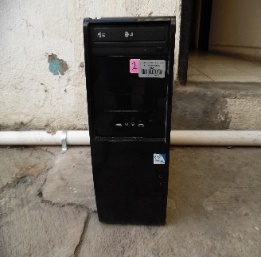 MALO205-01-05-01-01-00002-0577215-15-001-000149CPU PENTIUM II A 350 MHZ D.D. 4.3 GB  64 MB EN RAM MODEM,   SERIE: C069-021999 COLOR ALMENDRA DE POLICARBONATO CON RECUBRIMIENTO DE PLASTICO
SOLICITUD DE BAJA CON OFICIO DE DIAGNOSTICO NO. 118/2022 DE TECNOLOGIAS DE LA INFORMACION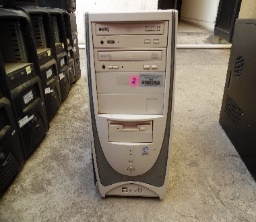 MALO305-01-05-01-01-00002-0587915-15-001-000294CPU DUAL CORE A 1.8 GHZ, 1GB RAM, D.D. DE 200 GB, MCA. SAMSUNG SERIE: S07GJQSP202886, DRIVE DE 3½" MCA. SAMSUNG SERIE: S1CT6040466, UNIDAD DE DVD-RW MCA. LG, SERIE: 708HCHE452801,
SOLICITUD DE BAJA CON OFICIO DE DIAGNOSTICO NO. 118/2022 DE TECNOLOGIAS DE LA INFORMACION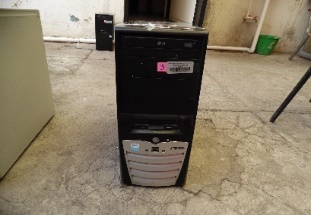 MALO405-01-05-01-01-00002-0592515-15-001-000341CPU HP PROCESADOR INTEL PENTIUM DUAL -CORE  E2140 (2) 1.6 GHZ  VELOCIDAD DE 800MHZ MEMORIA  DE 1GB VELOCIDAD DE 667MHZ  PC2-5300DISCO DURO EXTRAIBLE TARGETA  INTEGRADA DISCO DURO INTERNO DE 500GB
SOLICITUD DE BAJA CON OFICIO DE DIAGNOSTICO NO. 118/2022 DE TECNOLOGIAS DE LA INFORMACION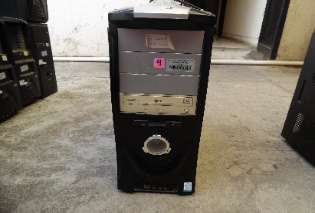 MALO505-01-05-01-01-00002-0598215-15-001-000398CPU, MOTHER BOARD N73V-S , PROCESADOR DUAL CORE E2220 2.4GHZ, DISCO DURO 200GB S:S07GJ1RLA14042, MEMORIA DDR2 S:1384743, QUEMADOR DVD S:238952515642
SOLICITUD DE BAJA CON OFICIO DE DIAGNOSTICO NO. 118/2022 DE TECNOLOGIAS DE LA INFORMACION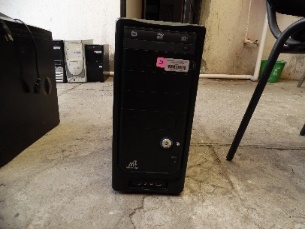 MALO605-01-05-01-01-00002-0577315-15-001-000152CPU PENTIUM IV A 1.6 GHZ D.D. 40 GB, 128 MB RAM, DRIVE 3 1/2 ,CD-ROM  52 X, CD-RW MCA. ACER BENQ SERIE: 203MX13743
SOLICITUD DE BAJA CON OFICIO DE DIAGNOSTICO NO. 118/2022 DE TECNOLOGIAS DE LA INFORMACION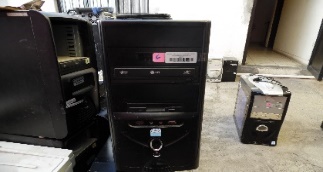 MALO705-01-05-01-01-00002-0590715-15-001-000323CPU TARGETA MADRE INTEL 945 GCP PNO. AZPE7420163W GABINETE WINTEL SIN PNO. CORE 2 DUO 2.4 E4600 PNO. L809A785 DDR 1GB KINGSTON PNO. 002 A02LF DISCO DURO 160 GB PNO. ZFTD6ARN
SOLICITUD DE BAJA CON OFICIO DE DIAGNOSTICO NO. 118/2022 DE TECNOLOGIAS DE LA INFORMACION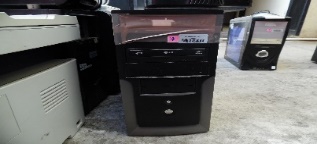 MALO805-01-05-01-01-00002-0591015-15-001-000326CPU TARGETA MADRE INTEL D945GCNL PCX/1333 SE-BTNL737014RH MICRO PROCESADOR CORE 2 DUO E4600 2.4GHZ SE-6A020  MEMORIADDR2 1GB KINGSTOM PC-667 5300 SE-3648535  DISCO DURO DE 160GB SATA SEAGATE  
SOLICITUD DE BAJA CON OFICIO DE DIAGNOSTICO NO. 118/2022 DE TECNOLOGIAS DE LA INFORMACION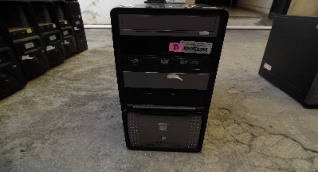 MALO905-01-05-01-01-00002-0592715-15-001-000343CPU MODEO COMPAQ PRESARIO PROCESADOR INTEL PENTIUM DUAL CORE E2140 VELOCIDAD DE 1.6GHZ DEL BUS 800MHZ MEMORIA DE 1.2 MB 1GBDDR VELOCIDAD 667MHZ PC2-5300MEMORIA EN RAM DE 2 GB3G 
SOLICITUD DE BAJA CON OFICIO DE DIAGNOSTICO NO. 118/2022 DE TECNOLOGIAS DE LA INFORMACION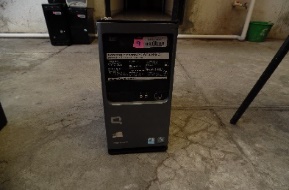 MALO1005-01-05-01-01-00002-0585015-15-001-000261CPU COLOR NEGRO DE METAL CON PENTIUM 4 A 3GHZ, 512MB RAM, DD DE 80GB MCA. WESTERN DIGITAL S:WMAM9JJ93072, DRIVE DE 3½ SAMSUNG S:S1ECO30936, CD RW LG. S:612HIUL232206
SOLICITUD DE BAJA CON OFICIO DE DIAGNOSTICO NO. 118/2022 DE TECNOLOGIAS DE LA INFORMACION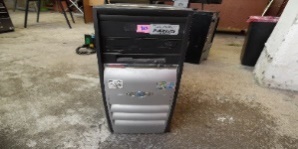 MALO1105-01-05-05-02-00002-0744315-15-011-000324MONITOR LCD 17" AOC WIDE PNO.
SOLICITUD DE BAJA CON OFICIO DE DIAGNOSTICO NO. 118/2022 DE TECNOLOGIAS DE LA INFORMACION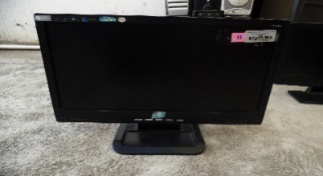 MALO1205-01-05-05-02-00001-0738315-15-011-000336MONITOR LCD HP EN COLOR NEGRO DE 15" WIDE SCREEN
SOLICITUD DE BAJA CON OFICIO DE DIAGNOSTICO NO. 118/2022 DE TECNOLOGIAS DE LA INFORMACION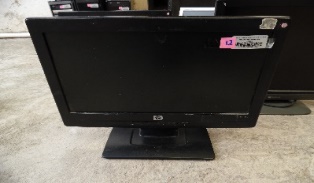 MALO1305-01-05-05-02-00002-0740715-15-011-000261MONITOR LCD 17" COLOR NEGRO DE PLASTICO
SOLICITUD DE BAJA CON OFICIO DE DIAGNOSTICO NO. 118/2022 DE TECNOLOGIAS DE LA INFORMACION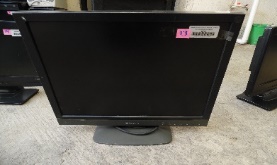 MALO1405-01-05-05-02-00001-0738415-15-011-000337MONITOR LCD HP EN COLOR NEGRO DE 15" WIDE SCREEN
SOLICITUD DE BAJA CON OFICIO DE DIAGNOSTICO NO. 118/2022 DE TECNOLOGIAS DE LA INFORMACION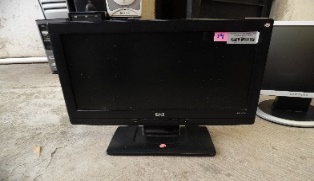 MALO1505-01-05-05-02-00008-0758515-15-011-000469MONITOR DE 18.5" LCD, COLOR NEGRO DE POLICARBONATO
SOLICITUD DE BAJA CON OFICIO DE DIAGNOSTICO NO. 118/2022 DE TECNOLOGIAS DE LA INFORMACION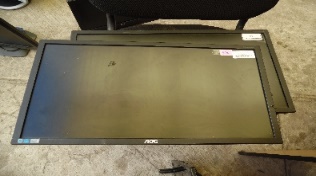 MALO1605-01-05-05-02-00001-0738715-15-011-000340MONITOR LCD HP EN COLOR NEGRO WIDE SCREEN
SOLICITUD DE BAJA CON OFICIO DE DIAGNOSTICO NO. 118/2022 DE TECNOLOGIAS DE LA INFORMACION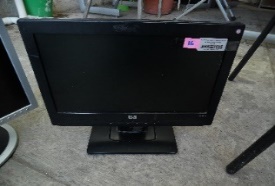 MALO1705-01-05-05-02-00001-0734615-15-011-000233MONITOR COLOR NEGRO DE PLASTICO
SOLICITUD DE BAJA CON OFICIO DE DIAGNOSTICO NO. 118/2022 DE TECNOLOGIAS DE LA INFORMACION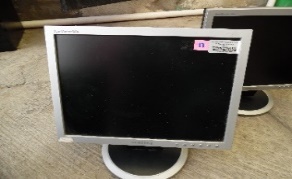 MALO1805-01-05-05-02-00002-0742015-15-011-000291MONITOR LCD 17" COLOR NEGRO DE PLASTICO
SOLICITUD DE BAJA CON OFICIO DE DIAGNOSTICO NO. 118/2022 DE TECNOLOGIAS DE LA INFORMACION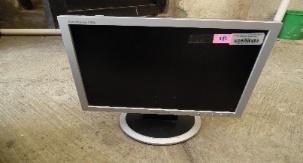 MALO1905-01-05-04-03-00002-0657915-15-014-000205NO BREAK MARCA MICROSTAR 600VA 4 CONT EN COLOR NEGRO
SOLICITUD DE BAJA CON OFICIO DE DIAGNOSTICO NO. 118/2022 DE TECNOLOGIAS DE LA INFORMACION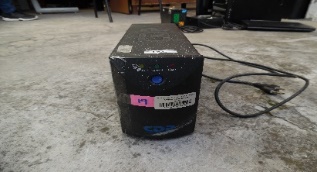 MALO2005-01-05-04-02-00001-0643615-15-017-000105REGULADOR 1200 WATTS SERIE: E-98-F32827 COLOR ALMENDRA DE POLICARBONATO CON RECUBRIMIENTO DE PLASTICO
SOLICITUD DE BAJA CON OFICIO DE DIAGNOSTICO NO. 118/2022 DE TECNOLOGIAS DE LA INFORMACION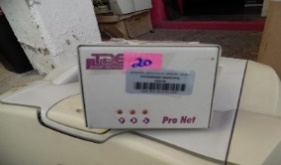 MALO2105-01-05-03-03-00005-0618915-15-008-000089IMPRESORA LASER JET 1200 SERIE: USCB787900 COLOR ALMENDRA DE POLICARBONATO CON RECUBRIMIENTO DE PLASTICO 
SOLICITUD DE BAJA CON OFICIO DE DIAGNOSTICO NO. 118/2022 DE TECNOLOGIAS DE LA INFORMACION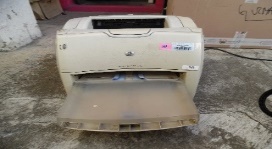 MALO2205-01-05-01-01-00002-0588915-15-001-000305CPU ATX NEGRO CORE DUO 2.4 GHZ E4600 PNO. L46B252 TARGETA MADRE MSI 945 PNO200B0801028710DDR2 KINGTON 2GB 667MHZ PNO. 9930657DVD-RW LG PNO. 709HEUW306350 FLOPY 3  1/2 PNO.24300481
SOLICITUD DE BAJA MEDIANTE OFICIO DE DIAGNOSTICO 115/2022 DE TECNOLOGIAS DE LA INFORMACION

CPU ATX NEGRO CORE DUO 2.4 GHZ E4600 PNO. L46B252 TARGETA MADRE MSI 945 PNO200B0801028710DDR2 KINGTON 2GB 667MHZ PNO. 9930657DVD-RW LG PNO. 709HEUW306350 FLOPY 3  1/2 PNO.24300481

SOLICITUD DE BAJA MEDIANTE OFICIO DE DIAGNOSTICO 115/2022 DE TECNOLOGIAS DE LA INFORMACION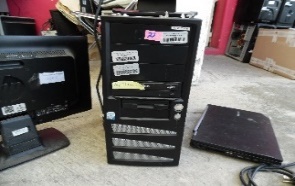 MALO2305-01-05-05-02-00001-0737715-15-011-000308MONITOR AOC WIDE PNO.
SOLICITUD DE BAJA MEDIANTE OFICIO DE DIAGNOSTICO 115/2022 DE TECNOLOGIAS DE LA INFORMACION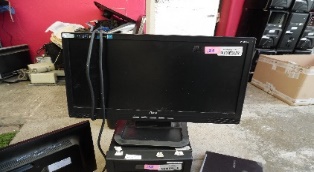 MALO2405-01-05-01-01-00001-11550MONITOR  HP 21"  SERIE (6CM44234L6) 
SOLICITUD DE BAJA MEDIANTE OFICIO DE DIAGNOSTICO 115/2022 DE TECNOLOGIAS DE LA INFORMACION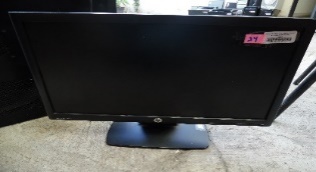 MALO2505-01-05-04-03-00002-0668415-15-014-000315NO BREAK DE POLICARBONATO COLOR NEGRO 350U,6 CONT. 4C/R,P/FM N
SOLICITUD DE BAJA MEDIANTE OFICIO DE DIAGNOSTICO 116/2022 DE TECNOLOGIAS DE LA INFORMACION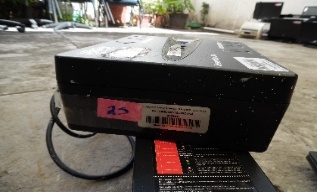 MALO2605-01-05-04-03-00002-0674815-15-014-000379NO BREAK  DE 500 VA COLOR NEGRO DE POLICARBONATO
SOLICITUD DE BAJA MEDIANTE OFICIO DE DIAGNOSTICO 117/2022 DE TECNOLOGIAS DE LA INFORMACION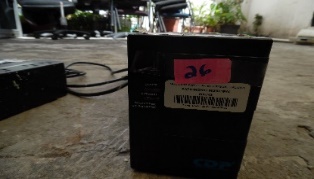 MALO2705-01-05-01-01-00003-0611215-15-009-000043LAP TOP WNDOWS 7, INTERCORE, 14" DE MEMORIA 4 GB, HDD 500 GB, COLOR NEGRO DE POLICARBONATO

FUE DONADA POR EL GOBIERNO DEL ESTADO
SOLICITUD DE BAJA MEDIANTE OFICIO DE DIAGNOSTICO 113/2022 DE TECNOLOGIAS DE LA INFORMACION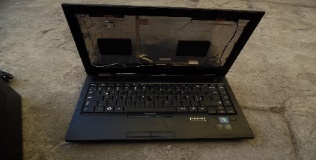 MALO2805-01-05-04-21-00001-0722615-15-023-000268TECLADO COLOR NEGRO DE PLASTICO INST. EN CPU S: C015-062001 
SOLICITUD DE BAJA MEDIANTE OFICIO DE DIAGNOSTICO 114/2022 DE TECNOLOGIAS DE LA INFORMACION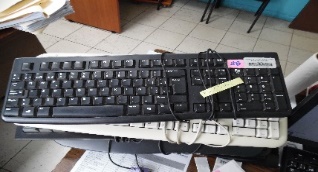 MALO2905-01-05-04-21-00001-0722315-15-023-000262TECLADO DE PLASTICO, COLOR ALMENDRA 
SOLICITUD DE BAJA MEDIANTE OFICIO DE DIAGNOSTICO 114/2022 DE TECNOLOGIAS DE LA INFORMACION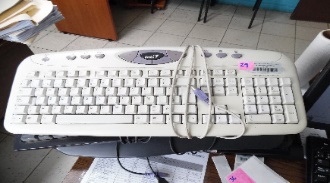 MALO3005-01-05-04-21-00001-0723915-15-023-000287TECLADO COLOR NEGRO DE PLASTICO 
SOLICITUD DE BAJA MEDIANTE OFICIO DE DIAGNOSTICO 114/2022 DE TECNOLOGIAS DE LA INFORMACION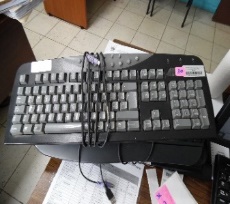 MALO3105-01-05-04-21-00001-0723915-15-023-000278TECLADO COLOR NEGRO DE PLASTICO INST. EN CPU S:07010026229
SOLICITUD DE BAJA MEDIANTE OFICIO DE DIAGNOSTICO 114/2022 DE TECNOLOGIAS DE LA INFORMACION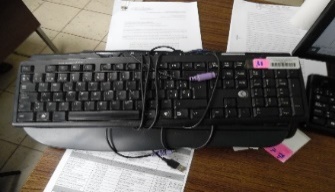 MALO3205-01-05-04-21-00001-0729815-15-023-000370TECLADO GENIUS EN COLOR NEGRO MODELO KB C210
SOLICITUD DE BAJA MEDIANTE OFICIO DE DIAGNOSTICO 114/2022 DE TECNOLOGIAS DE LA INFORMACION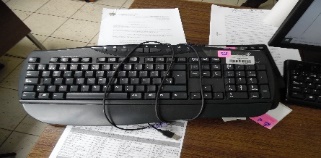 MALO3305-01-05-04-21-00001-0724615-15-023-000304TECLADO COLOR NEGRO DE PLASTICO INST. EN CPU S: C168-082007
SOLICITUD DE BAJA MEDIANTE OFICIO DE DIAGNOSTICO 114/2022 DE TECNOLOGIAS DE LA INFORMACION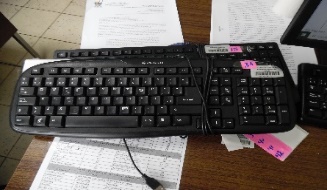 MALO3405-01-05-04-21-00001-0727615-15-023-000344TECLADO  TXK4000 COLOR NEGRO
SOLICITUD DE BAJA MEDIANTE OFICIO DE DIAGNOSTICO 114/2022 DE TECNOLOGIAS DE LA INFORMACION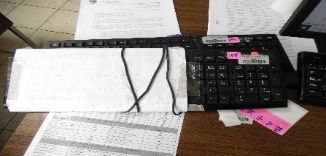 MALO3505-01-05-04-21-00001-0726315-15-023-000328TECLADO COLOR NEGRO DE PLASTICO INST. EN CPU S: C175-112007 
SOLICITUD DE BAJA MEDIANTE OFICIO DE DIAGNOSTICO 114/2022 DE TECNOLOGIAS DE LA INFORMACIONMALO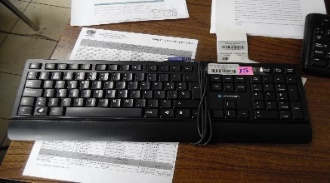 3605-01-05-04-20-00001-0709815-15-012-000378MOUSE EN COLOR NEGRO DE PLASTICO
SOLICITUD DE BAJA MEDIANTE OFICIO DE DIAGNOSTICO 114/2022 DE TECNOLOGIAS DE LA INFORMACION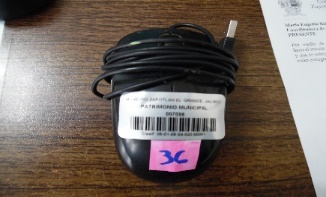 MALO3705-01-05-04-20-00001-0702315-15-012-000274MOUSE COLOR NEGRO DE PLASTICO INST. EN CPU S:200603006842
SOLICITUD DE BAJA MEDIANTE OFICIO DE DIAGNOSTICO 114/2022 DE TECNOLOGIAS DE LA INFORMACION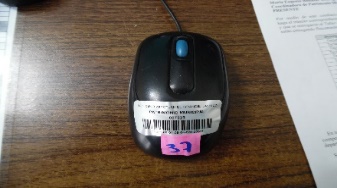 MALO3805-01-05-04-20-00001-0701315-15-012-000263MOUSE COLOR NEGRO DE PLASTICO
SOLICITUD DE BAJA MEDIANTE OFICIO DE DIAGNOSTICO 114/2022 DE TECNOLOGIAS DE LA INFORMACION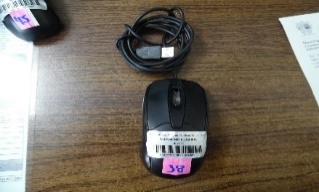 MALO3905-01-05-04-20-00001-0706815-15-012-000339MOUSE DE PLASTICO, COLOR NEGRO INSTALADO EN CPU SERIE: C174-102007  (ANEXO)
SOLICITUD DE BAJA MEDIANTE OFICIO DE DIAGNOSTICO 114/2022 DE TECNOLOGIAS DE LA INFORMACION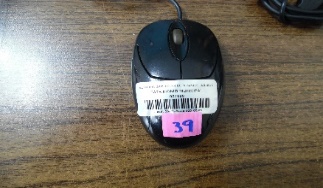 MALO4005-01-05-04-20-00001-0709515-15-012-000375MOUSE ATECK  ENN COLOR NEGRO
SOLICITUD DE BAJA MEDIANTE OFICIO DE DIAGNOSTICO 114/2022 DE TECNOLOGIAS DE LA INFORMACION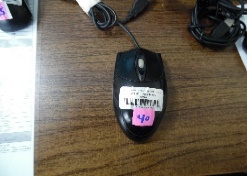 MALO4105-01-05-04-20-00001-0707615-15-012-000352MOUSE DE PLASTICO, COLOR NEGRO INSTALADO EN CPU SERIE: C177-122007
SOLICITUD DE BAJA MEDIANTE OFICIO DE DIAGNOSTICO 114/2022 DE TECNOLOGIAS DE LA INFORMACION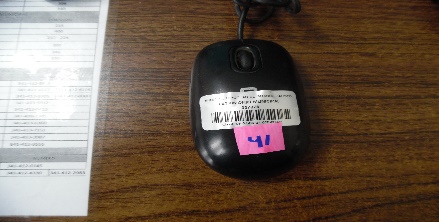 MALO4205-01-05-04-20-00001-0703115-15-012-000286MOUSE COLOR PLATA DE PLASTICO
SOLICITUD DE BAJA MEDIANTE OFICIO DE DIAGNOSTICO 114/2022 DE TECNOLOGIAS DE LA INFORMACION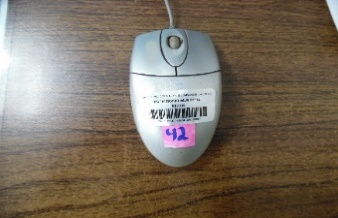 MALO4305-01-05-04-20-00001-0694815-15-012-000061MOUSE COLOR ALMENDRA DE PLASTICO INST. EN CPU S: C080-052000
SOLICITUD DE BAJA MEDIANTE OFICIO DE DIAGNOSTICO 114/2022 DE TECNOLOGIAS DE LA INFORMACION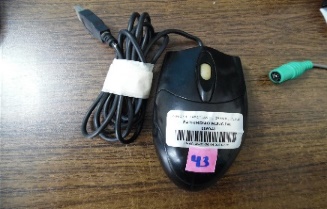 MALO4405-01-05-04-20-00001-0703215-15-012-000287MOUSE COLOR NEGRO DE PLASTICO
SOLICITUD DE BAJA MEDIANTE OFICIO DE DIAGNOSTICO 114/2022 DE TECNOLOGIAS DE LA INFORMACION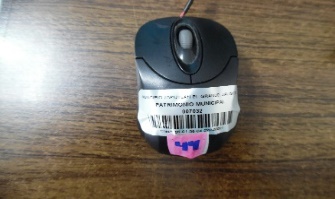 MALO4505-01-05-04-20-00001-0710015-15-012-000380MOUSE OPTICAL INHALAMBRICO 2000 MICROSOFT
SOLICITUD DE BAJA MEDIANTE OFICIO DE DIAGNOSTICO 114/2022 DE TECNOLOGIAS DE LA INFORMACION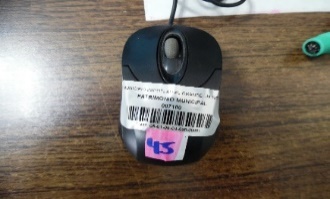 MALO4605-01-05-04-19-00001-0693115-15-003-000125BOCINAS ACTECK TXK4000 EN COLOR NEGRO
SOLICITUD DE BAJA MEDIANTE OFICIO DE DIAGNOSTICO 114/2022 DE TECNOLOGIAS DE LA INFORMACION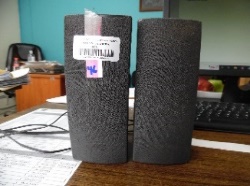 MALOLey de ingresos 2022Del impuesto predialArtículo 27. Este impuesto se causará y pagará, de conformidad con las disposiciones contenidas en el capítulo correspondiente a la Ley de Hacienda Municipal del Estado de Jalisco y de acuerdo a lo que resulte de aplicar bimestralmente a la base fiscal, las cuotas y tasas a que se refiere este capítulo y demás disposiciones establecidas en la presente Ley, de acuerdo a lo siguiente:Para Predios Rústicos y Urbanos sobre el valor determinado, en los términos de la Ley de Hacienda Municipal del Estado de Jalisco, y Ley de catastro Municipal del Estado de Jalisco, se aplicará la siguiente tabla:Para el cálculo del Impuesto Predial bimestral, al Valor Fiscal se le disminuirá el Límite Inferior que corresponda y a la diferencia de excedente del Límite Inferior, se le aplicará la tasa sobre el excedente del Límite Inferior, al resultado se le sumara la Cuota Fija que corresponda, y el importe de dicha operación será el Impuesto Predial a pagar en el bimestre.Para el cálculo del Impuesto Predial bimestral se deberá de aplicar la siguiente fórmula:((VF-LI)*T)+CF = Impuesto Predial a pagar en el bimestreEn donde:VF= Valor FiscalLI= Límite Inferior correspondienteT= Tasa para aplicarse sobre el excedente del Límite Inferior correspondienteCF= Cuota Fija correspondienteA los contribuyentes del Impuesto Predial, cuyos predios estén destinados a fines agropecuarios en producción y que se encuentren tributando con las tasas a que se refiere la fracción I de este artículo se les aplicará un descuento del 50% en el pago del impuesto.Que estén registrados en el padrón de la Dependencia Municipal competente, como productores agropecuarios.Que la actividad agropecuaria sea realizada de manera permanente.Que no se haya tramitado cambio de uso de suelo en el predio del cual se está solicitando el beneficio.Que al menos el 90% de la superficie total del predio se encuentre destinado a fines agropecuarios.Ley de ingresos 2021Del impuesto predialArtículo 27. Este impuesto se causará y pagará de conformidad con las bases, tasas, cuotas y tarifas a que se refiere este capítulo: I. Predios en general que han venido tributando con tasas al millar diferentes a las contenidas en este artículo sobre la base fiscal registrada el: 10Los contribuyentes de este impuesto, a quienes les resulte aplicable las tasas históricas contenidas en leyes de ingresos anteriores, en tanto no se hubiesen practicado la valuación de sus predios en los términos de la Ley de Catastro Municipal del Estado de Jalisco y la Ley de Hacienda Municipal del Estado de Jalisco, podrán determinar y declarar el valor o solicitar a la Hacienda Municipal la valuación de sus predios, a fin de que estén en posibilidad de cubrirlo bajo el régimen, que una vez determinado el nuevo valor fiscal, les corresponda, de acuerdo con las tasas que establecen las fracciones siguientes. A la cantidad resultante de la aplicación de las tasas a que se refiere el párrafo anterior sobre la base fiscal registrada, se le adicionará una cuota fija de $35.00 (treinta y cinco pesos 00/100 M.N.) bimestrales y el resultado será el impuesto a pagar. II Predios Rústicos: a) Para predios valuados en los términos de la Ley de Catastro del Estado de Jalisco o cuyo valor se haya determinado en cualquier operación traslativa de dominio, con valores anteriores al año 2000, sobre el valor determinado, al millar el: 1.50 b) Si se trata de predios rústicos, según la definición de la Ley de Catastro del Estado de Jalisco, los dedicados preponderantemente a fines agropecuarios en producción, previa constancia de la dependencia que la Hacienda Municipal designe, y cuyo valor se determinó conforme al párrafo anterior, al millar él: 0.80 c) Para efectos de la determinación del impuesto en las construcciones localizadas en predios rústicos, se les aplicará la tasa consignada en el inciso b) d) Para predios cuyo valor real se determine en los términos de la Ley de Hacienda Municipal del Estado de Jalisco (del terreno y las construcciones en su caso), sobre el valor fiscal determinado, al millar él: 0.20 A los contribuyentes de este impuesto, a quienes les resulten aplicables las tasas de los incisos a), b) y c), en tanto no se hubiese practicado la valuación de sus predios en los términos de la Ley de Catastro Municipal y la Ley de Hacienda Municipal del Estado de Jalisco, podrán determinar y declarar el valor o solicitar a la Hacienda Municipal la valuación de sus predios, a fin de que estén en posibilidad de cubrirlo bajo el régimen que una vez determinado el nuevo valor fiscal les corresponda, de acuerdo al inciso d): A las cantidades que resulten de aplicar las tasas contenidas en los incisos a), b), y c), se les adicionará una cuota fija de $30.00 bimestrales y el resultado será el impuesto a pagar. Para el caso del inciso d), la cuota fija será de $4.00 bimestral. Tratándose de predios rústicos, según la definición de la Ley de Catastro Municipal, dedicados preponderantemente a fines agropecuarios en producción, previa constanciade la dependencia que la Hacienda Municipal designe y cuyo valor se determine conforme al párrafo anterior, tendrán una reducción del 50% en el pago del impuesto. III. Predios urbanos: a) Predios edificados cuyo valor real se determine en los términos de la Ley de Hacienda Municipal del Estado de Jalisco, sobre el valor determinado, al millar él: 0.20 b) Predios no edificados, cuyo valor real se determine en los términos de la Ley de Hacienda Municipal del Estado de Jalisco, sobre el valor determinado, al millar él: 0.30 #CódigoNombre SCIAN 20181111110Cultivo de soya2111121Cultivo de cártamo3111122Cultivo de girasol4111129Cultivo anual de otras semillas oleaginosas5111131Cultivo de frijol grano6111132Cultivo de garbanzo grano7111139Cultivo de otras leguminosas8111140Cultivo de trigo9111151Cultivo de maíz grano10111152Cultivo de maíz forrajero11111160Cultivo de arroz12111191Cultivo de sorgo grano13111192Cultivo de avena grano14111193Cultivo de cebada grano15111194Cultivo de sorgo forrajero16111195Cultivo de avena forrajera17111199Cultivo de otros cereales18111211Cultivo de jitomate o tomate rojo19111212Cultivo de chile20111213Cultivo de cebolla21111214Cultivo de melón22111215Cultivo de tomate verde23111216Cultivo de papa24111217Cultivo de calabaza25111218Cultivo de sandía26111219Cultivo de otras hortalizas27111310Cultivo de naranja28111321Cultivo de limón29111329Cultivo de otros cítricos30111331Cultivo de café31111332Cultivo de plátano32111333Cultivo de mango33111334Cultivo de aguacate34111335Cultivo de uva35111336Cultivo de manzana36111337Cultivo de cacao37111338Cultivo de coco38111339Cultivo de otros frutales no cítricos y de nueces39111411Cultivo de jitomate en invernaderos y otras estructuras40111412Cultivo de fresa en invernaderos y otras estructuras agrícolas protegidas41111413Cultivo de bayas (berries) en invernaderos y otras estructuras agrícolas protegidas, excepto fresas42111414Cultivo de chile en invernaderos y otras estructuras agrícolas protegidas43111415Cultivo de manzana en invernaderos y otras estructuras agrícolas protegidas44111416Cultivo de pepino en invernaderos y otras estructuras agrícolas protegidas45111419Cultivo de otros productos alimenticios en invernaderos y otras estructuras agrícolas protegidas 46111421Floricultura a cielo abierto47111422Floricultura en invernaderos y otras estructuras agrícolas protegidas48111423Cultivo de árboles de ciclo productivo de 10 años o menos49111429Otros cultivos no alimenticios en invernaderos y otras estructuras agrícolas protegidas50111910Cultivo de tabaco51111920Cultivo de algodón52111930Cultivo de caña de azúcar53111941Cultivo de alfalfa54111942Cultivo de pastos55111991Cultivo de agaves alcoholeros56111992Cultivo de cacahuate57111993Actividades agrícolas combinadas con explotación de animales58111999Otros cultivos59112110Explotación de bovinos para la producción de carne60112120Explotación de bovinos para la producción de leche61112131Explotación de bovinos para la producción conjunta de leche y carne62112139Explotación de bovinos para otros propósitos63112211Explotación de porcinos en granja64112212Explotación de porcinos en traspatio65112311Explotación de gallinas para la producción de huevo fértil66112312Explotación de gallinas para la producción de huevo para plato67112320Explotación de pollos para la producción de carne68112330Explotación de guajolotes o pavos69112340Producción de aves en incubadora70112390Explotación de otras aves para producción de carne y huevo71112410Explotación de ovinos72112420Explotación de caprinos73112511Camaronicultura74112512Piscicultura y otra acuicultura, excepto camaronicultura75112910Apicultura76112920Explotación de équidos77112930Cunicultura y explotación de animales con pelaje fino78112999Explotación de otros animales79113110Silvicultura80113211Viveros forestales81113212Recolección de productos forestales82115111Servicios de fumigación agrícola83115112Despepite de algodón84115113Beneficio de productos agrícolas85115119Otros servicios relacionados con la agricultura86115210Servicios relacionados con la cría y explotación de animales87115310Servicios relacionados con el aprovechamiento forestal88213119Otros servicios relacionados con la minería89236113Supervisión de edificación residencial90236212Supervisión de edificación de naves y plantas industriales91236222Supervisión  de  edificación  de  inmuebles  comerciales  y  de servicios92237113Supervisión de construcción de obras para el tratamiento, distribución y suministro de agua, drenaje y riego93237123Supervisión de construcción de obras para petróleo y gas94237133Supervisión de construcción de obras de generación y conducción de energía eléctrica y de obras para telecomunicaciones95237994Supervisión de construcción de otras obras de ingeniería civil96238320Trabajos de pintura y otros cubrimientos de paredes97238330Colocación de pisos flexibles y de madera98238340Colocación de pisos cerámicos y azulejos99238350Realización de trabajos de carpintería en el lugar de la construcción100311211Beneficio del arroz101311230Elaboración de cereales para el desayuno102311311Elaboración de azúcar de caña103311319Elaboración de otros azúcares104311340Elaboración de dulces, chicles y productos de confitería que no sean de chocolate105311350Elaboración de chocolate y productos de chocolate106311423Conservación de guisos y otros alimentos preparados por procesos distintos a la congelación107311520Elaboración de helados y paletas108311812Panificación tradicional109311910Elaboración de botanas110311921Beneficio del café111311923Elaboración de café instantáneo112311924Preparación y envasado de té113311940Elaboración de condimentos y aderezos114311991Elaboración de gelatinas y otros postres en polvo115311993Elaboración de alimentos frescos para consumo inmediato116311999Elaboración de otros alimentos117313310Acabado de productos textiles118314120Confección de cortinas, blancos y similares119314911Confección de costales120314912Confección de productos de textiles recubiertos y de materiales sucedáneos121314991Confección, bordado y deshilado de productos textiles122315210Confección de prendas de vestir de cuero, piel y materiales sucedáneos123315225Confección de prendas de vestir sobre medida124315991Confección de sombreros y gorras125315999Confección de otros accesorios y prendas de vestir no clasificados en otra parte126461110Comercio al por menor en tiendas de abarrotes, ultramarinos y misceláneas127461121Comercio al por menor de carnes rojas128461122Comercio al por menor de carne de aves129461123Comercio al por menor de pescados y mariscos130461130Comercio al por menor de frutas y verduras frescas131461140Comercio al por menor de semillas y granos alimenticios, especias y chiles secos132461150Comercio al por menor de leche, otros productos lácteos y embutidos133461160Comercio al por menor de dulces y materias primas para repostería134461170Comercio al por menor de paletas de hielo y helados135461190Comercio al por menor de otros alimentos136461213Comercio al por menor de bebidas no alcohólicas y hielo137461220Comercio al por menor de cigarros, puros y tabaco138462111Comercio al por menor en supermercados139462112Comercio al por menor en minisupers140462210Comercio al por menor en tiendas departamentales141463111Comercio al por menor de telas142463112Comercio al por menor de blancos143463113Comercio al por menor de artículos de mercería y bonetería144463211Comercio al por menor de ropa, excepto de bebé y lencería145463212Comercio al por menor de ropa de bebé146463213Comercio al por menor de lencería147463214Comercio al por menor de disfraces, vestimenta regional y vestidos de novia148463215Comercio al por menor de bisutería y accesorios de vestir 149463216Comercio al por menor de ropa de cuero y piel y de otros artículos de estos materiales150463217Comercio al por menor de pañales desechables151463218Comercio al por menor de sombreros152463310Comercio al por menor de calzado153464113Comercio al por menor de productos naturistas, medicamentos homeopáticos y de complementos alimenticios154464121Comercio al por menor de lentes155464122Comercio al por menor de artículos ortopédicos156465111Comercio al por menor de artículos de perfumería y cosméticos157465112Comercio al por menor de artículos de joyería y relojes158465211Comercio al por menor de discos y casetes159465212Comercio al por menor de juguetes160465213Comercio al por menor de bicicletas y triciclos161465214Comercio al por menor de equipo y material fotográfico162465215Comercio al por menor de artículos y aparatos deportivos163465216Comercio al por menor de instrumentos musicales164465311Comercio al por menor de artículos de papelería165465312Comercio al por menor de libros166465313Comercio al por menor de revistas y periódicos167465911Comercio al por menor de mascotas168465912Comercio al por menor de regalos169465913Comercio al por menor de artículos religiosos170465914Comercio al por menor de artículos desechables171465915Comercio al por menor en tiendas de artesanías172465919Comercio al por menor de otros artículos de uso personal173466111Comercio al por menor de muebles para el hogar174466112Comercio al por menor de electrodomésticos menores y aparatos de línea blanca175466113Comercio al por menor de muebles para jardín176466114Comercio al por menor de cristalería, loza y utensilios de cocina177466211Comercio al por menor de mobiliario, equipo y accesorios de cómputo178466212Comercio al por menor de teléfonos y otros aparatos de comunicación179466311Comercio al por menor de alfombras, cortinas, tapices y similares180466312Comercio al por menor de plantas y flores naturales181466313Comercio al por menor de antigüedades y obras de arte182466314Comercio al por menor de lámparas ornamentales y candiles183466319Comercio al por menor de otros artículos para la decoración de interiores184466410Comercio al por menor de artículos usados185467111Comercio al por menor en ferreterías y tlapalerías186467112Comercio al por menor de pisos y recubrimientos cerámicos187467113Comercio al por menor de pintura188467114Comercio al por menor de vidrios y espejos189467115Comercio al por menor de artículos para la limpieza190467116Comercio al por menor de materiales para la construcción en tiendas de autoservicio especializadas191467117Comercio al por menor de artículos para albercas y otros artículos192468211Comercio al por menor de partes y refacciones nuevas para automóviles, camionetas y camiones193468212Comercio al por menor de partes y refacciones usadas para automóviles, camionetas y camiones194468213Comercio al por menor de llantas y cámaras para automóviles, camionetas y camiones195468420Comercio al por menor de aceites y grasas lubricantes, aditivos y similares para vehículos de motor196469110Comercio al por menor exclusivamente a través de Internet, y catálogos impresos, televisión y similares197484210Servicios de mudanzas198488390Otros servicios relacionados con el transporte por agua199488410Servicios de grúa200488491Servicios de administración de centrales camioneras201488493Servicios de báscula para el transporte y otros servicios relacionados con el transporte por carretera202488990Otros servicios relacionados con el transporte203492110Servicios de mensajería y paquetería foránea204492210Servicios de mensajería y paquetería local205493119Otros servicios de almacenamiento general sin instalaciones especializadas206493130Almacenamiento de productos agrícolas que no requieren refrigeración207511141Edición de directorios y de listas de correo208511191Edición de otros materiales209511192Edición de otros materiales integrada con la impresión210511210Edición de software y edición de software integrada con la reproducción211512120Distribución de películas y de otros materiales audiovisuales212512190Servicios de postproducción y otros servicios para la industria fílmica y del video213512230Editoras de música214512240Grabación  de  discos  compactos  (CD)  y  de  video  digital (DVD) o casetes musicales215512250Productoras y distribuidoras discográficas216512290Otros servicios de grabación del sonido217515110Transmisión de programas de radio218515120Transmisión de programas de televisión219515210Producción de programación de canales para sistemas de televisión por cable o satelitales220518210Procesamiento electrónico de información, hospedaje y otros servicios relacionados221519110Agencias noticiosas222519121Bibliotecas y archivos del sector privado223519122Bibliotecas y archivos del sector público224519130Edición y difusión de contenido exclusivamente a través de internet y servicios de búsqueda en la red225519190Otros servicios de suministro de información226524110Compañías de seguros227524120Fondos de aseguramiento campesino228524130Compañías afianzadoras229524210Agentes, ajustadores y gestores de seguros y fianzas230524220Administración de fondos para el retiro231525210Fondos de inversión 232531114Alquiler sin intermediación de oficinas y locales comerciales233531116Alquiler sin intermediación de edificios industriales dentro de un parque industrial234531119Alquiler sin intermediación de otros bienes raíces235531210Inmobiliarias y corredores de bienes raíces236531311Servicios de administración de bienes raíces237531319Otros servicios relacionados con los servicios inmobiliarios238532110Alquiler de automóviles sin chofer239532121Alquiler de camiones de carga sin chofer240532122Alquiler de autobuses, minibuses y remolques sin chofer241532210Alquiler de aparatos eléctricos y electrónicos para el hogar y personales242532281Alquiler de prendas de vestir243532282Alquiler de mesas, sillas, vajillas y similares244532289Alquiler de otros artículos para el hogar y personales 245532310Centros generales de alquiler246532420Alquiler de equipo de cómputo y de otras máquinas y mobiliario de oficina247532491Alquiler de maquinaria y equipo agropecuario, pesquero y para la industria manufacturera248532492Alquiler de maquinaria y equipo para mover, levantar y acomodar materiales249533110Servicios   de   alquiler   de   marcas   registradas,   patentes   y franquicias250541110Bufetes jurídicos251541120Notarías públicas252541190Servicios de apoyo para efectuar trámites legales253541211Servicios de contabilidad y auditoría254541219Otros servicios relacionados con la contabilidad255541310Servicios de arquitectura256541320Servicios de arquitectura de paisaje y urbanismo257541330Servicios de ingeniería258541340Servicios de dibujo259541350Servicios de inspección de edificios260541360Servicios de levantamiento geofísico261541410Diseño y decoración de interiores262541420Diseño industrial263541430Diseño gráfico264541490Diseño de modas y otros diseños especializados265541510Servicios de diseño de sistemas de cómputo y servicios relacionados266541610Servicios de consultoría en administración267541620Servicios de consultoría en medio ambiente268541690Otros servicios de consultoría científica y técnica269541711Servicios de investigación científica y desarrollo en ciencias naturales y exactas, ingeniería, y ciencias de la vida, prestados por el sector privado270541721Servicios de investigación científica y desarrollo en ciencias sociales y humanidades, prestados por el sector privado271541810Agencias de publicidad272541820Agencias de relaciones públicas273541830Agencias de compra de medios a petición del cliente274541840Agencias de representación de medios275541850Agencias de anuncios publicitarios276541860Agencias de correo directo277541890Servicios de rotulación y otros servicios de publicidad278541910Servicios de investigación de mercados y encuestas de opinión pública279541920Servicios de fotografía y videograbación280541930Servicios de traducción e interpretación281541941Servicios veterinarios para mascotas prestados por el sector privado282541943Servicios veterinarios para la ganadería prestados por el sector privado283541990Otros servicios profesionales, científicos y técnicos284561110Servicios de administración de negocios285561210Servicios combinados de apoyo en instalaciones286561320Agencias de empleo temporal287561330Suministro de personal permanente288561410Servicios de preparación de documentos289561422Servicios de recepción de llamadas telefónicas y promoción por teléfono290561431Servicios de fotocopiado, fax y afines291561440Agencias de cobranza292561450Despachos de investigación de solvencia financiera293561490Otros servicios de apoyo secretarial y similares294561510Agencias de viajes295561520Organización de excursiones y paquetes turísticos para agencias de viajes (Operadores de tours)296561590Otros servicios de reservaciones297561620Servicios de protección y custodia mediante el monitoreo de sistemas de seguridad298561720Servicios de limpieza de inmuebles299561740Servicios de limpieza de tapicería, alfombras y muebles300561790Otros servicios de limpieza301561910Servicios de empacado y etiquetado302561920Organizadores de convenciones y ferias comerciales e industriales303561990Otros servicios de apoyo a los negocios304611691Servicios de profesores particulares305624211Servicios de alimentación comunitarios prestados por el sector privado306624311Servicios de capacitación para el trabajo prestados por el sector privado para personas desempleadas, subempleadas o con discapacidad307711211Deportistas profesionales308711212Equipos deportivos profesionales309711320Promotores de espectáculos artísticos, culturales, deportivos y similares que no cuentan con instalaciones para presentarlos310711510Artistas, escritores y técnicos independientes311713291Venta de billetes de lotería, pronósticos deportivos y otros boletos de sorteo312722310Servicios de comedor para empresas e instituciones313722330Servicios de preparación de alimentos en unidades móviles314811111Reparación mecánica en general de automóviles y camiones315811112Reparación del sistema eléctrico de automóviles y camiones316811113Rectificación de partes de motor de automóviles y camiones317811114Reparación de transmisiones de automóviles y camiones318811115Reparación de suspensiones de automóviles y camiones319811122Tapicería de automóviles y camiones320811191Reparación menor de llantas321811211Reparación y mantenimiento de equipo electrónico de uso doméstico322811219Reparación y mantenimiento de otro equipo electrónico y de equipo de precisión323811311Reparación y mantenimiento de maquinaria y equipo agropecuario y forestal324811312Reparación y mantenimiento de maquinaria y equipo industrial325811313Reparación y mantenimiento de maquinaria y equipo para mover, levantar y acomodar materiales326811314Reparación y mantenimiento de maquinaria y equipo comercial y de servicios327811410Reparación y mantenimiento de aparatos eléctricos para el hogar y personales328811420Reparación de tapicería de muebles para el hogar329811430Reparación de calzado y otros artículos de piel y cuero330811491Cerrajerías331811492Reparación y mantenimiento de motocicletas332811493Reparación y mantenimiento de bicicletas333811499Reparación y mantenimiento de otros artículos para el hogar y personales334812110Salones y clínicas de belleza y peluquerías335812130Sanitarios públicos y bolerías336812910Servicios de revelado e impresión de fotografías337812990Otros servicios personales338813110Asociaciones, organizaciones y cámaras de productores, comerciantes y prestadores de servicios339813120Asociaciones y organizaciones laborales y sindicales340813130Asociaciones y organizaciones de profesionistas341813140Asociaciones regulatorias de actividades recreativas342813210Asociaciones y organizaciones religiosas343813230Asociaciones y organizaciones civiles344814110Hogares con empleados domésticos